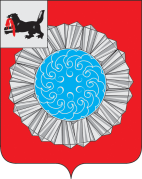              Российская  ФедерацияИркутская областьСлюдянский муниципальный районДУМА  СЛЮДЯНСКОГО МУНИЦИПАЛЬНОГО РАЙОНА Р Е Ш Е Н И ЕРешение принято районной Думой  26  мая  2022 года О результатах деятельности мэра Слюдянского муниципального района, деятельности администрации  муниципального района и иных подведомственных мэру муниципального района органов местного самоуправления, в том числе о решении вопросов, поставленных Думой Слюдянского муниципального района за 2021 год, о ходе реализации в 2021 году Плана мероприятий по реализации Стратегии социально-экономического развития Слюдянского муниципального района, об эффективности реализации муниципальных программ в 2021 годуВ соответствии с Федеральным законом от 06.10.2003 года № 131-ФЗ «Об общих принципах организации местного самоуправления в Российской Федерации», руководствуясь частью 7 статьи 23, статьями 31, 48 Устава Слюдянского муниципального района (новая редакция), зарегистрированного постановлением Губернатора Иркутской области от 30.06.2005 года № 303-П, регистрационный № 14-3,РАЙОННАЯ ДУМА РЕШИЛА:Утвердить ежегодный отчет мэра Слюдянского муниципального района о результатах его деятельности, деятельности администрации муниципального района и иных подведомственных мэру муниципального района органов местного самоуправления, в том числе о решении вопросов, поставленных Думой Слюдянского муниципального района,  за 2021 год,  о ходе реализации в 2021 году Плана мероприятий по реализации Стратегии социально-экономического развития Слюдянского муниципального района, об эффективности реализации муниципальных программ в 2021 году (прилагается).2. Признать работу мэра Слюдянского муниципального района, администрации Слюдянского муниципального района и иных подведомственных мэру муниципального района органов местного самоуправления за 2021 год  удовлетворительной.3. Разместить настоящее решение на официальном сайте администрации Слюдянского муниципального района в разделе «Муниципальные правовые акты» подразделе «Решения районной Думы». Председатель Думы Слюдянского муниципального района                        	                     А.В. Николаевот  26.05.2022 г. № 35 – VII рдУтвержден решением Думы                                                                                                             Слюдянского муниципального района от  26.05.2022 г. № 35 – VII рдОТЧЕТо результатах деятельности мэра Слюдянского муниципального района, деятельности администрации  муниципального района и иных подведомственных мэру муниципального района органов местного самоуправления,  в том числе о решении вопросов, поставленных  Думой Слюдянского муниципального района за 2021 год,о ходе реализации в 2021 году Плана мероприятий по реализации Стратегии социально-экономического развития Слюдянского муниципального района, об эффективности реализации муниципальных программ в 2021 году ЭКОНОМИКА	Демографическая ситуация в Слюдянском муниципальном районе Иркутской области, формирующаяся на основании статистических данных, на протяжении 10 последних лет характеризовалась снижением численности населения по причине естественной и механической (миграционной) убыли населения за исключением 2019 года, где демографическая ситуация показывала положительную динамику по причине снижения смертности. Численность постоянного населения Слюдянского района  по состоянию на 01.01.2022 года составляет 38 700 человек. По сравнению с 2020 годом снижение составило 295 чел. или на 0,76 % (численность населения на 01.01.2021 г. – 38 995 чел). Население Слюдянского района составляет 1,6% населения Иркутской области.Численность городского населения снижена по сравнению с прошлым годом на 0,9% или 293 чел. и составила 34 063 чел., численность сельского населения снижена на 0,04 % или 2 чел. и составила 4 637 чел. В городах проживает 88 % населения, в сельской местности – 12 %.За 2021 год в Слюдянском районе по данным службы ЗАГС родилось на 101 младенца больше (в 2020 году 211 чел.), а умерло на 169 человек  больше (в 2020 году 579 чел.).  Отчетный период отмечен ростом числа родившихся на 47,8%, который не наблюдался на протяжении нескольких лет. По отношению же к 2017 году, темп снижения числа родившихся в 2021 году составил 71%.  Темп смертности населения Слюдянского района вырос в 2021 году. Если в 2020 году по отношению к 2019 году разница между количеством умерших составляла 17 человек в сторону уменьшения (темп роста смертности 103 %), то в 2021 году по отношению к 2020 году разница составила 169 человек в сторону увеличения (темп роста 129 %). Увеличение смертности также вызвано распространением Covid-19. Половая (гендерная) структура приведена по состоянию на 01.01.2021 года:- мужское население – 17 607 человек; - женское население – 21 388 человек. Сохраняется диспропорция в половом составе населения - женское население района превышает мужское на 3 781 человека и составляет 54,8% общей численности.            В возрастной структуре населения наименьшую долю занимает население моложе трудоспособного возраста (8251 чел.), наибольшую – трудоспособного (20052 чел.).   Доля населения старше трудоспособного  составляет 27,42% или 10692 чел.Прослеживается следующая тенденция в отчетном периоде по отношению к 2019 году: снижение численности трудоспособного населения на 0,5%, снижение численности населения моложе трудоспособного возраста на 3,1%, но в тоже время рост численности населения старше трудоспособного возраста на 2,5%. Таким образом, численность молодежи, пополнившей ряды трудоспособного населения, меньше, чем лиц, уходящих на пенсию, в тоже время кадровый потенциал, представляемый молодежью также уменьшается.   	Как и в целом по России, продолжается процесс демографического старения населения. Согласно международным критериям, население считается старым, если доля населения в возрасте 65 лет и старше превышает 7%. В нашем районе это соотношение более, чем в два раза (17,8%), каждый 6-й житель находится в указанном возрасте.Численность занятых в экономике Слюдянского района составила 13 241 человек или 102,1 % к уровню предыдущего года, что составляет 66 % от всего трудоспособного населения района. Для Слюдянского района, как и в целом по стране, характерен более высокий уровень занятости в городской местности, где показатель составляет 13 018 человек, это более 98,3 % от общего числа занятых в экономике.Наибольший удельный вес занятых в экономике отмечен в следующих видах экономической деятельности: оптовая и розничная торговля, ремонт автотранспортных средств, мотоциклов – 24,8 %, транспортировка и хранение – 20,1 %,  образование – 14,1%, государственное управление и обеспечение военной безопасности – 6,3 %, здравоохранение и предоставление прочих социальных услуг – 5,7 %, обрабатывающие производства – 5,4 %, обеспечение электроэнергией, газом и паром, кондиционирование воздуха – 4,5 %.Занято в экономике, %Уровень зарегистрированной безработицы  по Слюдянскому району  на  01.01.2022 года снижен на 1 процентный пункт и составил 0,7 %.По состоянию на 01.01.2022 года зарегистрировано 126 безработных в Слюдянском  районе (что на 203 человека меньше, чем было зафиксировано на 01.01.2021 года),  из них 111 человек получают социальные выплаты. В Байкальском муниципальном образовании зарегистрировано в качестве безработных  45 человек, из них  41  человек  получают пособие по безработице, в Слюдянском муниципальном образовании -48 безработных, из них 40 человек получают социальные выплаты. Сведения о высвобождении работников в 2021 году поступили в ОГКУ «Центр занятости населения Слюдянского района» от  26 работодателей  на общее количество  высвобождаемых 110 человек. Из них за содействием в трудоустройстве обратилось 26 человек или 24 % уволенных в связи с высвобождением работников. В 2021 году 17 человек, с учетом состоявших на учете на начало года, трудоустроены.Коэффициент напряженности на рынке труда Слюдянского района на 01.01.2022 г. равен  0,2,  в Байкальском муниципальном образовании - 0,3, в Слюдянском – 0,5. Численность граждан, состоящих по состоянию на 01.01.2022 года в ОГКУ ЦЗН Слюдянского района на регистрационном учете в целях поиска подходящей работы, составляет 158 человек, из них 97 женщин (63,4 %) и 61 мужчина (38,6 %). Из общего числа состоящих на регистрационном учете в целях поиска подходящей работы: 8 человек (5,1%) высвобожденные по инициативе работодателя; 26 человек (16,5 %) граждане предпенсионного возраста; 49 человек (31 %) молодежь в возрасте 16-29 лет; 21 человек (13,3 %)  не имеют опыта  работы; 10 человек (6,3 %)  имеют инвалидность. Численность граждан, обратившихся в центр занятости населения за содействием в поиске работы в  январе-декабре 2021 года составила 1380 человек, что на 769 человек меньше, чем в 2020 году. Признано безработными за  2021 год 558 человек, что в 2 раза меньше, чем в 2020 году. Снято с учета 1631 человек, ищущих работу, в том числе 764 безработных. Трудоустроено 852 человека,  ищущего работу, в том числе 353 безработных. Заявленная потребность работодателей Слюдянского района  в необходимых работниках   на  1  января 2022 года составляет 453 вакансии, в том числе  54 % или 244 вакансии  по рабочим  профессиям. Потребность работодателей  в вакансиях   по  отраслям  выглядит следующим образом:Уровень трудоустройства составил 61,7 % от числа граждан, обратившихся за содействием в трудоустройстве в отчетном году, что на 6,7 % больше показателя 2020 года.Наиболее востребованными профессиями в  Слюдянском  районе  являются  медицинские работники, воспитатели, логопед, пекарь, бармен, официанты, кухонные работники, мойщики посуды, горничные, стрелок, охранник, водитель автомобиля категории С, машинист бульдозера, машинист экскаватора, машинист крана автомобильного, инженеры сферы строительства автомобильных дорог, контролер контрольно-пропускного пункта, инженер горнодобывающей промышленности, продавцы-кассиры, электрослесарь, электромонтер, электрогазосварщик, слесарь-сантехник, слесарь-ремонтник,  и  др. Средняя  заработная  плата  по  заявленным  вакансиям  составляет от МРОТ до 36000 рублей. Сумма финансовых средств, направленных на социальную поддержку безработных граждан за 2021 год, составила 18 352 тыс. руб., что по отношению к 2020 году составило 35 %,  из них на выплату пособий по безработице направлено 17 719,9 тыс. руб., или 97 % от общего объема выплаченных средств.Заработная плата по полному кругу организаций Слюдянского района сложилась на уровне 32 581 руб., темп роста составил 105,4 %.  Заработная плата по крупным и средним предприятиям и организациям Слюдянского района (согласно данных Росстат) составила по итогам 2021 года 48 202,6 руб., темп роста – 106,8 %. Для сравнения – средний показатель по Иркутской области – 61 136,7 руб., самая низкая заработная плата работников в Зиминском районе – 39 035 руб. и в Эхирит-Булагатском районе – 39 200,2 руб., самая высокая в МО города Бодайбо и района – 111 414 руб. Слюдянский район в рейтинге 42 муниципальных образований Иркутской области занимает 24 место.Наибольший размер среднемесячной заработной платы сложился по видам экономической деятельности: «государственное управление и обеспечение военной безопасности, обязательное социальное обеспечение» - 57662,4 руб., «строительство» - 56341,9 руб., «добыча полезных ископаемых» - 49273,2 руб.  «здравоохранение и предоставление социальных услуг» - 43 816,6 руб. Также следует отметить, рост заработной платы в бюджетной сфере, главным образом,  обусловленный продолжением проводимой работы по увеличению заработной платы в рамках исполнения Указов Президента Российской Федерации от 7 мая 2012 года № 597 «О мероприятиях по реализации государственной социальной политики», от 1 июня 2012 года № 761 «О национальной стратегии действий в интересах детей на 2012-2017 годы», от 28 декабря 2012 года № 1688 «О некоторых мерах по реализации государственной политики в сфере защиты детей-сирот и детей, оставшихся без попечения родителей». Среднемесячная заработная плата работников бюджетной сферы, финансируемая из консолидированного местного бюджета, составила 36 625,87 руб., что на 7,1 % больше показателя за 2020 год.	Средняя заработная плата педагогических работников дошкольных образовательных учреждений, учреждений дополнительного образования, образовательных учреждений и работников учреждений культуры  доведена до показателей установленных министерствами образования, культуры и архивов Иркутской области. По итогам 2021 года показатели среднемесячной заработной платы категорий работников, подпадающих под Указы, достигли следующих показателей:– педагогических работников учреждений дошкольного образования – 36 128 рублей с ростом относительно 2020 года на 6,6%, - педагогических работников учреждений общего образования – 45 902 рублей с ростом на 13,7%,- педагогических работников учреждений дополнительного образования – 41 803 тыс. рублей с ростом на 6,4%, -  основного персонала учреждений культуры –  41 084,6  рублей с ростом на 8,4%.Согласно статистическим данным задолженность по выплате заработной платы по предприятиям, находящимся на территории Слюдянского района, по состоянию на 01.01.2022 года отсутствует. Величина прожиточного минимума возросла на 1,6 % и составила 11 487 рублей. Важно отметить, что с 2021 г. оценки величины ПМ осуществляются по новой методике, и остается фиксированной на протяжении календарного года.Численность населения с денежными доходами ниже величины прожиточного минимума в Слюдянском муниципальном районе снижена в сравнении с 2020 годом на 21% и составила по состоянию на 01.01.2022 года 5 985 человек или 15,4 % от общей численности населения. Большую долю (43%) в структуре малоимущего населения занимают пенсионеры, получающие пенсию ниже величины прожиточного минимума пенсионера, в сравнении с аналогичным периодом прошлого года их численность снижена на 2,5 % или 67 человек, и составила 2597 человек, однако вышеуказанные пенсионеры получают доплату из федерального бюджета до уровня прожиточного минимума. Численность детей, на которых назначено ежемесячное пособие, по состоянию на 01.01.2022 года снижена на 40% или 1490 чел. и составила 2219 человек или 37% от общей численности малоимущего населения. Снижение численности данной категории детей объясняется увеличением в семьях среднедушевого дохода, размер которого не должен превышать утвержденную величину прожиточного минимума и, как следствие, невозможность использования данной меры социальной поддержки.По итогам 2021 года среднедушевой денежный доход населения составил 16 558,2 руб., темп роста в сравнении с прошлым годом – 4,9 %.  Данный показатель по Иркутской области выше показателя по Слюдянскому району в 1,8 раз (30 125,9 руб.).  При этом, размер среднемесячной заработной платы по крупным и средним предприятиям и организациям превышает уровень среднедушевого денежного дохода по Слюдянскому району в 2,9 раз, в то время как по Иркутской области лишь в 2,03  раза. Одной из причин данных разрывов является то, что идет тенденция снижения численности трудоспособного населения и рост населения младше трудоспособного и старше трудоспособного возраста, что ведет к росту социальной нагрузки на каждого работающего человека.2021 год характеризуется оживлением российской экономики. Макроэкономические показатели демонстрируют рост впервые с «допандемийного» первого квартала 2020 года.По данным Росстата, увеличение ВВП за 9 месяцев 2021 года составило 4,6%. Произошел рост в промышленном секторе, строительстве, увеличился оборот розничной торговли и объем инвестиций в основной капитал. Помимо этого, снизилась безработица и выросли реальные денежные доходы населения.Скорость восстановления превзошла даже самые позитивные прогнозы и показала самую высокую динамику за 10 лет.Иркутская область по итогам 9 месяцев 2021 года вошла в перечень 33 регионов с положительной динамикой по основным показателям – индексу промышленного производства, динамике объема строительных работ, динамике оборота розничной торговли, динамике реальных денежных доходов населения.Главной проблемой для российской экономики становится явление инфляции. Ее годовой показатель составил около 8%, что очень много даже для кризисного времени. Центробанком РФ постоянно применяются превентивные меры для сдерживания негативных процессов, но это ухудшает другие показатели, такие как бизнес активность, а также изменяет масштаб цен не в пользу рядовых потребителей. Все это отражается на индексе продуктовой инфляции.С целью выхода на устойчивую траекторию экономического роста и роста доходов населения, обеспечивающую реализацию национальных целей развития экономики на основе использования новых технологий, включая цифровизацию, новых возможностей рынка труда и образования, быстрого и качественного строительства жилья, экспортной ориентации и активного импортозамещения, а также обеспечение высокой степени устойчивости экономики и системы здравоохранения в сентябре 2020 года Правительством РФ был одобрен общенациональный план действий (на период до декабря 2021 года), обеспечивающих восстановление занятости и доходов населения, рост экономики и долгосрочные структурные изменения в экономике. Расчеты к аналитическому отчету произведены на основе данных, представленных предприятиями и информации ТОФС Государственной статистики по Иркутской области. На фоне уверенного роста экономики района отмечается спад вклада предприятий промышленного производства на 1 % в сравнении с 2020 годом до 13%  в отчетном периоде. За 2021 год предприятиями и организациями всех категорий получено выручки от реализации продукции, работ, услуг (в действующих ценах) 14 448,59 млн. рублей или 129,1 % к аналогичному периоду прошлого года. Рост выручки произошел по следующим видам экономической деятельности: добыча полезных ископаемых – на 4%;обрабатывающие производства - на 27%;обеспечение электрической энергией, газом и паром; кондиционирование воздуха - на 32%;водоснабжение, водоотведение, организация сбора и утилизации отходов, деятельность по ликвидации загрязнений – на 30%;торговля оптовая и розничная; ремонт автотранспортных средств и мотоциклов - на 26 %;транспортировка и хранение – на 75 %;деятельность гостиниц и предприятий общественного питания – в 3,7 раз;деятельность по операциям с недвижимым имуществом – в 3,2 раз;образование – на 55 %; деятельность профессиональная, научная и техническая – на 2 %;деятельность в области культуры, спорта, организации досуга и развлечений - на 33 %;деятельность административная и сопутствующие дополнительные услуги – на 6%.Снижение выручки от реализации по полному кругу предприятий наблюдается по видам экономической деятельности:сельское, лесное хозяйство, охота, рыболовство и рыбоводство – на 61%	строительство – на 11,5%;деятельность в области информации и связи – на 16 %;деятельность в области здравоохранения и социальных услуг - на 8,5 %;Компонентами выручки по Слюдянскому району являются: выручка по крупным и средним предприятиям, предприятиям малого бизнеса и оборот розничной торговли. Наряду с ростом выручки от реализации в целом по району, наблюдается и рост отгрузки товаров собственного производства, выполненных работ и услуг собственными силами крупными и средними предприятиями на 30%.Рост объемов отгруженных товаров, работ, услуг по крупным и средним предприятиям сложился по добыче полезных ископаемых – на 4 %, по обрабатывающим производствам – на 27%, по обеспечению электрической энергией, газом и паром; кондиционированию воздуха – на 11%, по водоснабжению, водоотведению, организации сбора и утилизации отходов, деятельности по ликвидации загрязнений – в 2 раза, в строительстве – на 48%, торговле оптовой и розничной – в 12,3 раз, транспортировке и хранении – на 37%, деятельности гостиниц и предприятий общественного питания – в 5,5 раз, деятельности по операциям с недвижимым имуществом – в 3,2 раз, деятельности профессиональной, научной и технической – на 2%, деятельности административной и сопутствующих дополнительных услугах - на 6 %, в образовании – на 55%, деятельности в области здравоохранения и социальных услуг – на 6%. Снижение отгрузки товаров собственного производства по крупным и средним предприятиям наблюдается по следующим видам экономической деятельности: сельское, лесное хозяйство, охота, рыболовство и рыбоводство – на 61%, деятельности в области информации и связи – на 16%, деятельности в области культуры, спорта, организации досуга и развлечений - на 1 %.Рисунок: Анализ основных компонентов выручки 2017-2021 годы, млн.руб.Соотношение роста и спада объемов отгруженных товаров, работ, услуг по крупным и средним предприятиям  представлено в диаграмме. Соотношение роста и спада объемов отгруженных товаров, работ, услуг по крупным и средним предприятиям,%В отчетном периоде объем инвестиций составил по оценочным данным 1 360,226 млн. руб., в том числе бюджетные средства 1 091,426 млн. руб. или 80% от всех инвестиций. Большая доля бюджетных средств в общем объеме инвестиций объясняется строительством таких крупных объектов на территории Слюдянского муниципального района, как:- строительство лицензированного места складирования твердых коммунальных отходов (полигона ТКО) в с.Тибельти;- строительство школы на 725 мест в микрорайоне «Рудоуправления» г. Слюдянки;- строительство объектов инфраструктуры Особой экономической зоны. 	Осуществление крупной инвестиционной деятельности в Слюдянском районе, в силу нахождения большей части района в ЦЭЗ БПТ, на сегодняшний день возможно в рамках ОЭЗ. На территории Слюдянского района продолжает функционировать ОЭЗ ТРТ «Ворота Байкала».Низкие темпы развития деятельности резидентов ОЭЗ, нарушение сроков реализации инвестиционных проектов обусловлены задержкой создания объектов инфраструктуры. С момента переноса ОЭЗ в Байкальск в 2010 году до 2017 года вложения в создание инфраструктуры не осуществлялись. В 2017-2019 годах из бюджета Иркутской области было выделено 
193,08 млн рублей на строительство сетей водоснабжения и бытовой канализации, обеспечивающих потребности действующих резидентов. Фактическая готовность данного объекта на сегодняшний день составляет 85,9%. В рамках Соглашения о предоставлении субсидии из федерального бюджета бюджету субъекта Российской Федерации от 22 декабря 2019 года 
№ 174-09-2020-020 по итогам 4 квартала 2021 год: - по объекту «Сети ливневой канализации». По завершению отопительного сезона проведены работы по подготовке строительной площадки, переустройству действующего водопровода и теплосети, препятствующие завершению строительства объекта. Подрядчиком в полном объеме проведены работы по завершению строительства объекта, а также устранены замечания к ранее выполненным работам. Техническая готовность объекта составляет 100,0%.Необходимый комплект документации по объекту передан в службу государственного жилищного и строительного надзора Иркутской области для получения заключения о соответствии построенного объекта требованиям технических регламентов и проектной документации. В настоящее время ведется работа по постановке объекта на кадастровый учет;- по объекту «Улично-дорожная сеть с наружным освещением (1этап)». По результатам 2021 года подрядчиком приобретены необходимые строительные материалы.В связи ростом цен в 2021 году на строительные материалы и выявленными недостатками проекта произведена корректировка проектно-сметной документации, получено положительное заключение о достоверности сметной стоимости. Скорректированная проектная и рабочая документация передана подрядной организации, в настоящее время ведутся подготовительные работы. Фактическая техническая готовность 0,0%;- по объекту «Прокладка силового кабеля» (Предгорный район)». В 2021 году по указанному объекту подрядной организацией за счет собственных средств проведены конкурентные процедуры по определению изготовителя и поставщика оборудования, установлены четыре трансформаторные подстанции, завершена комплектация трех распределительных подстанций. Работы по прокладке кабельных сетей перенесены на 2022 год. Фактическая техническая готовность объекта – 81,7%.Всего по состоянию на 1 января 2021 года освоено 1 084,24 млн. рублей государственных инвестиций, в т. ч. 653,33 млн рублей федерального бюджета и 430,91 млн. рублей областного бюджета. О деятельности резидентовВ качестве резидентов с начала функционирования ОЭЗ было зарегистрировано 10 компаний, по состоянию на 01.01.2022 г. в ОЭЗ зарегистрировано 8 резидентов с планируемым объемом инвестиций свыше 2,4 млрд. руб., в т. ч.:– ООО «БГК Гора Соболиная» – 1 393 млн. руб.;– ООО «Байкал-Аква» – 156,98 млн. руб.;– ООО «Гринвальд Байкал» – 206,6 млн. руб.;– ООО «УЮТ+» – 98,5 млн. руб.;– ООО «Вектор Байкальск» – 167,5 млн. руб.;– ООО «БратскТурИнвест» - 90,0 млн. руб.;– ООО «Байкал-Альпика» - 183,3 млн. руб.;- ООО «Тау Тур» - 92,2 млн. руб.ООО «Байкальский горнолыжный курорт «Гора Соболиная» с момента получения статуса резидента в 2011 году введено в эксплуатацию 5 объектов, общий объем инвестиций составляет 216,25 млн рублей, создано 43 рабочих места. Резидентом также осуществлено проектирование двух канатных дорог (проект передан для прохождения государственной экологической экспертизы и государственной экспертизы в строительстве), запланировано строительство сервисного центра, отеля «четыре звезды», СПА-комплекса, развитие склонов.В активной стадии строительства находится реализация проекта 
ООО «Уют+» по созданию турбазы на 64 места и ООО «ТАУ ТУР» по строительству гостиницы и банного комплекса на 16 мест.На стадии завершения проектирования находятся три резидента ООО «Вектор Байкальск», ООО «Байкал-Альпика», ООО «БратскТурИнвест». После прохождения государственных экспертиз в текущем году запланировано начало строительства туристских объектов. В декабре 2021 года подано 4 заявки на получение статуса резидентов ОЭЗ. 4 компании планируют реализовать проекты по созданию на территории ОЭЗ 2 гостиничных комплексов, апарт-отеля и семейного отеля с общим объемом инвестиций 994,86 млн рублей и созданием 120 рабочих мест. После проведения голосования Экспертного совета с инвесторами будут заключены соглашения о деятельности в ОЭЗ и присвоен статус резидентов.В настоящий момент объем частных инвестиций составляет 258,09 млн.руб.В Слюдянском районе предприятия промышленности являются одними из базовых предприятий в экономике. К промышленному производству относятся следующие виды экономической деятельности: добыча полезных ископаемых (В), обрабатывающие производства (С), обеспечение электрической энергией, газом и паром; кондиционирование воздуха (D), водоснабжение, водоотведение, организация сбора и утилизации отходов, деятельность по ликвидации загрязнений (Е).Объем отгруженных товаров собственного производства, выполненных работ и услуг по промышленному производству составил 1895,532 млн. рублей или 123,9 % к аналогичному показателю 2020 года.Индекс физического объема промышленного производства (изменение объема продукции в натуральном выражении) за 2021 год составил 115 % против 94,2 %  аналогичного периода прошлого года, тем самым выйдя на уровень доковидного 2018 года.Устойчивые позиции роста (с 2016 года) сохранялись до 2019 года только в секторе производства макаронных изделий, однако в 2020 году их падение составило 41%. В период с 2018 года по 2020 год наблюдается снижение объемов выпускаемой продукции обрабатывающего производства, в том числе на предприятиях, осуществляющих выпуск хлебобулочных изделий и кондитерских изделий; в период 2018-2019 гг. – снижение выпуска макаронных изделий. Неустойчивые позиции наблюдаются в сфере добычи полезных ископаемых, обеспечения электрической энергией, газом и паром, производстве бутилированной воды. Отчетный 2021 год характеризуется подъемом производства по всем видам производимой в Слюдянском муниципальном районе продукции, кроме хлеба и хлебобулочных изделий.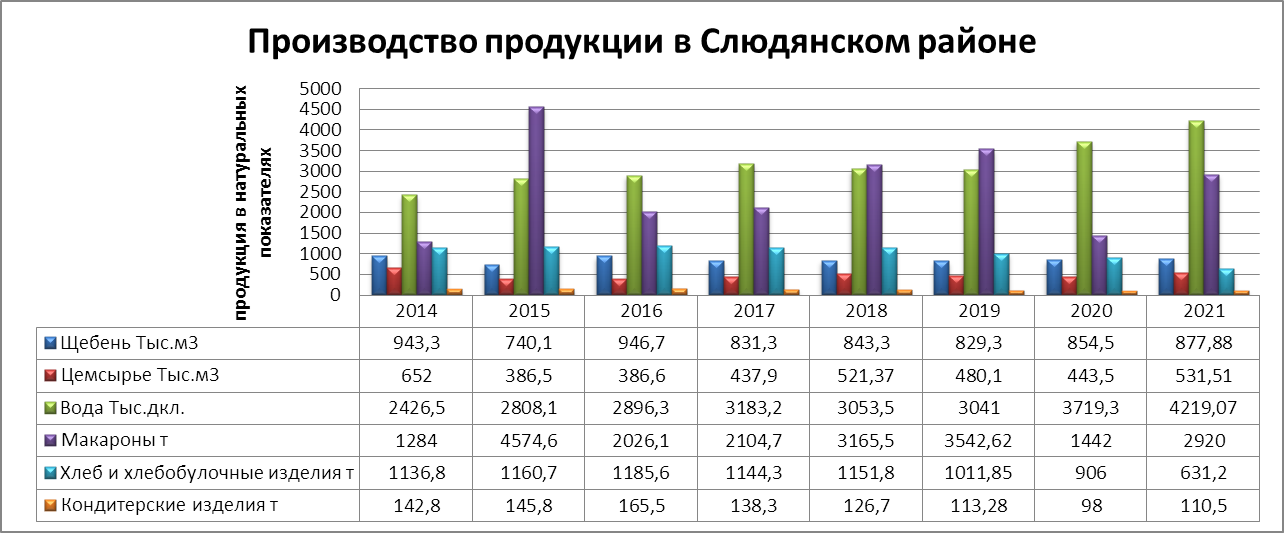 	Несмотря на это, выпускаемая на территории Слюдянского района собственная продукция, по-прежнему, способна полностью обеспечить население района макаронными изделиями, а также питьевой водой.Добыча полезных ископаемыхСфера добычи полезных ископаемых на территории Слюдянского района по итогам 2021 года характеризуется ростом объемов производства. К числу предприятий, ведущих добычу полезных ископаемых, относятся Ангасольский щебеночный завод (филиал АО «Первая нерудная компания») и обособленное подразделение «Карьер Перевал» АО «Ангарскцемент».	Индекс физического объема по отрасли составил 117,35 % (за 2020 г. – 93,8 %). Рост данного показателя обусловлен увеличением на 20% объемов добычи цемсырья обособленным подразделением «Карьер Перевал». Увеличение добычи оказало влияние на рост объемов отгруженных товаров собственного производства, выполненных работ и услуг в действующих ценах на 4 % в сравнении с 2021 годом и составил 369,952 млн. руб.Обрабатывающие производстваНа территории Слюдянского района производится выпуск пищевой продукции, во многом развитие данной отрасли обусловлено нахождению большей части территории в ЦЭЗ БПТ, предполагающей развитие экономики преимущественно в секторе «зеленой» экономики. Так, в настоящее время на территории Слюдянского района производится выпуск макаронных, хлебобулочных, кондитерских изделий, выпуск бутилированной воды и напитков.Увеличение объемов отгруженных товаров (работ, услуг) в целом по обрабатывающим производствам на 27% по итогам 2021 года обусловлено увеличением объемов производства в целом по отрасли на 25%, в том числе:- предприятиями по розливу воды – на 13,4%; - производством мучных кондитерских изделий – на 12,6%;- макаронных изделий – в 2 раза.В то же время производство хлебобулочных изделий недлительного хранения сократилось на 30%.Предполагается, что в течение прогнозного периода (до 2024 года) будет возрастать вклад в рост экономики Слюдянского района предприятиями обрабатывающего производства, это обусловлено принимаемыми мерами по созданию благоприятных условий для развития предприятий пищевой промышленности посредством реализации мер поддержки, создаваемым Индустриальным парком в моногороде Байкальск. Обеспечение электрической энергией, газом и паром;кондиционирование воздухаПо итогам 2021 года объем отгруженных товаров собственного производства сектора по обеспечению электрической энергией, газом и паром; кондиционирование воздуха вырос к предыдущему периоду на 32 %. Индекс промышленного производства  по данному виду экономической деятельности вырос и составил 105,59 %. При анализе компонентов данного вида экономической деятельности индекс промышленного производства по электроэнергии составил 114,9%, по производству тепла котельными – 88,2 %, по производству тепла ТЭЦ – 95,9%. Данная тенденция объясняется установкой счетчиков при одновременном росте тарифов. Рост объемов электроэнергии связан с деятельностью майнинговых ферм.Делаются уверенные шаги  в  развитии агропромышленного комплекса района. На протяжении последних четырех лет наблюдается рост производства продукции животноводства, что является повышением уровня продовольственной безопасности и  обеспечением населения качественной и безопасной пищевой продукцией.    Хозяйствами всех категорий за  2021 год  по предварительным данным произведено  валовой продукции  сельского хозяйства на сумму 383862,8 тыс. рублей в  фактически действовавших ценах, что составило 104% к уровню 2020 года. Индекс производства продукции сельского хозяйства в сопоставимых ценах  (в процентах к предыдущему году)  составил  105,79 процентов.  По предварительным данным на территории района произведено  в хозяйствах всех категорий скота и птицы на убой (в живом весе) 242 тонны, молока 1042 тонны.Произведенная продукция сельского хозяйства в хозяйствах всех категорий (млн. руб.)В целях обеспечения населения качественной и безопасной пищевой продукцией на территории района в 2021 году осуществляли  деятельность следующие категории хозяйств:-  в отрасли «Растениеводство» -  2 юридических лица и 3 индивидуальных предпринимателя;- в отрасли «Животноводство»  - 1 юридическое лицо и 12 крестьянских (фермерских) хозяйств и индивидуальных предпринимателей;  личных подсобных хозяйств – 5625, из них осуществляют деятельность  - 4697.             Пищевую и перерабатывающую промышленность района представляют: 3 юридических лица и 13 индивидуальных предпринимателей  большей частью  производящие и поставляющие свежевыпеченный хлеб и хлебобулочные изделия.   Осуществляют деятельность по производству безалкогольных напитков 1 индивидуальный предприниматель и  13 юридических лиц. Произведенную продукцию реализуют, как на внутреннем, так  и внешнем рынке.    Анализ сферы туризма за 2021 год характеризуется следующими итогами.В 2021 году пандемия коронавирусной инфекции COVID-19 внесла коррективы во всех отраслях социально-экономического развития Слюдянского района, как и в прошлом отчетном периоде. Сфера туризма не стала исключением. Фактическое количество КСР в 2021 году уменьшилось по сравнению с аналогичным периодом на 1 ед. и составило 48 КСР с единовременной вместимостью 3 118 человек. При этом фактически деятельность, в связи с законодательными ограничениями, в течение года                    осуществляли КСР не в полном объеме, а лишь представители, включенные в официальный Реестр хозяйствующих субъектов, которые составили 40% от общего количества КСР территории.Несмотря на сложную ситуацию как во всем мире, так и в регионе, связанную с пандемией коронавирусной инфекции, количество туристских прибытий в Слюдянский район увеличилось в 2021 году по сравнению с 2020 годом на 17,8% и составило 286 640 человек  против 243 210 человека в 2020 году, из них количество туристов, прибывших на территорию района на «дикий» отдых или с 1-дневным пребыванием, в т.ч. на событийные мероприятия, горнолыжный курорт и КБЖД составило 255 039 человек, туристов, воспользовавшихся услугами по размещению в коллективных средствах размещения - 75 224 человек, что составляет 26,2% от числа всех прибывших туристов на территорию. В 2020 году доля лиц, размещенных в КСР составила 25% от числа всех прибывших туристов на территорию.Основной  поток туристов генерируется в зимний период  горнолыжным курортом гора Соболиная, в летний период  Кругобайкальской железной дорогой, в меньшей степени объектами притяжения являются горные отроги Хамар-Дабана и событийные площадки, которые в 2021 году не были использованы в полной мере. В разрезе сезонного анализа туристского потока, наибольшее количество прибытий было зафиксировано в январе (18,3%), марте (16,24%), феврале (14,21%), июле (9,45%), августе (9,3%). Мертвым сезоном стал май (1,38%). Таким образом, туристские прибытия распределены наибольшим образом в летний и зимний периоды с наибольшим уклоном в первую половину года.         Объем туристского потока Южного Прибайкалья в 2021 году составляет в объеме туристского потока Иркутской области 23,1%.        Объем предоставленных платных услуг по оценочным данным в туристско-рекреационной сфере в Слюдянском районе  составил  480,9 млн. руб. к 356,3 млн. руб. 2020 года (что составляет 8,9% аналогичного объема Иркутской области).Согласно оценочным данным Агентства по туризму Иркутской области количество туристских прибытий в регион за 2021 год увеличилось по сравнению с аналогичным периодом прошлого года на 32,3% и составило 1240,7 тыс. человек, из них 15,2 тыс. человек – это иностранные граждане. Объем платных услуг в туристско-рекреационной сфере вырос по сравнению с прошлым годом на 60,6% и составил 5 376,9 млн. рублей, в том числе: туристические услуги выросли на 89,1% и составили 2233,6 млн. рублей, услуги специализированных организаций (санаторно-курортные организации, организации отдыха, турбазы и т.п.) выросли более чем в 2 раза (109,9%) и составили 1064,9 млн. рублей, услуги гостиниц – на 25,5% и составили 2078,4 млн. рублей, а сумма налогов в консолидированный бюджет Иркутской области от деятельности по размещению посетителей, предоставлению услуг общественного питания, деятельности турагентств и туроператоров по оценочным данным составила 1409,9 млн. рублей, что в 1,6 раза больше 2020 года.На территории Слюдянского района осуществляют свою деятельность 5 туроператоров, зарегистрированных в установленном законом порядке («Байкал.Экология.Туризм», «Байкальская сказка», «Аккорд», «Диалан Байкал», «БГК «Гора Соболиная»).Основные показатели развития туристской деятельности Слюдянского района за пятилетний период (2017-2021 годы)Помимо этого на территории Слюдянского района продолжает функционировать особая экономическая зона туристско-рекреационного типа  «Ворота Байкала», предназначенная для развития на её территории туристской инфраструктуры. Здесь действует особый режим предпринимательской деятельности, который предусматривает освобождение резидентов ОЭЗ от земельного и имущественного налогов и снижение налога на прибыль. Подробный отчет о деятельности ОЭЗ представлен в разделе «Инвестиции».Сеть предприятий розничной торговли на территории района по состоянию на 1 января 2022 года составила  404 единицы (54 - продовольственных магазинов, 104 – непродовольственных магазинов, 56 – универсальных магазинов, 146 - павильонов, 26 – киосков, 17 – супермаркетов, торговых домов, 1 – объект мобильной торговли). В 2021 году на территории муниципального района было открыто 2 предприятия торговли. Количество объектов торговли осталось на уровне 2020 года.Оборот розничной торговли в Слюдянском муниципальном районе за 9 месяцев 2021 год вырос на 15,5 % в сравнении с аналогичным периодом прошлого года и составил в денежном выражении 4605,235 млн. рублей. На душу населения муниципального района данный показатель составил 13122,00 рублей в месяц (в 2020 году – 10401,1 рублей в месяц). Среди 42 муниципальных образований Иркутский области, по данному показателю Слюдянский муниципальный район  занимает 8 место (в 2020 году – 11 место). Среднеобластной показатель за 9 месяцев 2021 года составляет 15803,6 рублей (в 2020 году – 13087,1 рублей). По показателю индекс оборота розничной торговли в 2021 году Слюдянский муниципальный район занимает 2 место с индексом роста 115,5 % (в 2020 году – 3 место), среднеобластной показатель – 110,6%.Одной из мер, способствующих сдерживанию роста цен, являлась организация на территории муниципального образования Слюдянский район регулярных ярмарок (ярмарок выходного дня, сезонных ярмарок по продаже сельскохозяйственной продукции), где сельхозпроизводители, товаропроизводители реализовывали продукты питания по ценам 10-15% ниже сложившихся на потребительском рынке. В 2021 году было проведено 3 постоянно действующих ярмарки,  4 сезонных ярмарки, 5 праздничных ярмарок, 2 ярмарки «выходного дня». Общее количество предоставляемых мест для торговли составило 328 единиц. В 2021 году на территории муниципального района действовало 14 социально-ориентированных предприятий потребительского рынка, в которых осуществлялась реализация продовольственных товаров по ценам ниже среднерыночных на 10-15%. Снижение количества проводимых ярмарок, связано в первую очередь, с введенными ограничениями в условиях пандемии коронавирусной инфекции.Ситуация на потребительском рынке  контролировалась через еженедельный мониторинг динамики цен на основные продукты питания.Кроме того, развитие форматов торговли очень неоднородно по территории муниципального района. Например, на долю городов Слюдянки и Байкальска приходится более 70%  объектов торговли. В то же время отдаленные и труднодоступные территории муниципального района имеют острый дефицит торговых объектов (вплоть до полного их отсутствия, например Маритуйское сельское поселение).На потребительском рынке муниципального района осуществляют деятельность 90 общедоступных предприятия общественного питания с общим количеством посадочных мест 3533  единицы, в том числе: ресторанов – 4, кафе – 55, бары – 10, закусочные – 3, предприятия быстрого обслуживания – 11, кафетерии – 2, магазины (отделы) кулинарии – 5, буфеты - 1. В сравнении с 2020 годом количество объектов общественного питания выросло в 2021 году на 5,9%.За 9 месяцев 2021 года оборот общественного питания составил 221,446 млн. руб., индекс физического объема – 140,6 % к уровню 2020 года и на душу населения в месяц  составил 631,0 рублей в месяц, что на 52,38 % выше показателя 2020 года (в 2020 году – 414,1 рублей). Среднеобластной показатель составляет 446,7 рублей. Среднеобластной индекс физического объема за 2021 год составил 134%. Среди 42 муниципальных образований Иркутский области, по данному показателю муниципальное образование Слюдянский район занимает 4 место (в 2020 году – 7 место).Главными задачами развития потребительского рынка в отчетном периоде являлись:- создание условий для удовлетворения спроса населения на потребительские товары и услуги, в том числе и в условиях пандемии;- обеспечение качества товаров и услуг и безопасность их предоставления;- обеспечение доступа к товарам и услугам всех социальных групп населения  муниципального образования Слюдянский район;- поддержка местного производителя потребительских товаров и услуг.Субъекты малого и среднего предпринимательства играют важную экономическую и социальную роль в развитии экономики в целом. Важно отметить, что субъекты малого и среднего предпринимательства (далее – СМСП) также создают рабочие места для населения страны, что весьма важно для государства в направлении обеспечения занятости населения и в борьбе с безработицей.Положение малого и среднего бизнеса в России остается достаточно сложным и говорить о восстановлении до доковидного уровня пока не приходится, это связано с тем, что господдержка сектора недостаточна для его полноценного развития.  Пандемия,  ограничения деятельности, отмена ЕНВД и новые условия альтернативных налоговых режимов, обязательная маркировка продукции, названия товаров и услуг в чеках — все это оказало негативное влияние  на предпринимательскую деятельность в 2021 году.В отчетном периоде  администрацией Слюдянского муниципального района продолжала проводиться политика в области развития малого и среднего предпринимательства, направленная на обеспечение реализации целей и принципов, установленных Федеральным законодательством и Стратегией социально-экономического развития Слюдянского муниципального района до 2030 года.По состоянию на 01.01.2022 г. на территории Слюдянского района зарегистрировано 278 юридических лиц (к 281 субъектам аналогичного периода прошлого года – снижение на 1,1%) и 744 индивидуальных предпринимателей (к 759 субъектам аналогичного периода прошлого года – снижение на 2 %). Всего 1022 субъекта.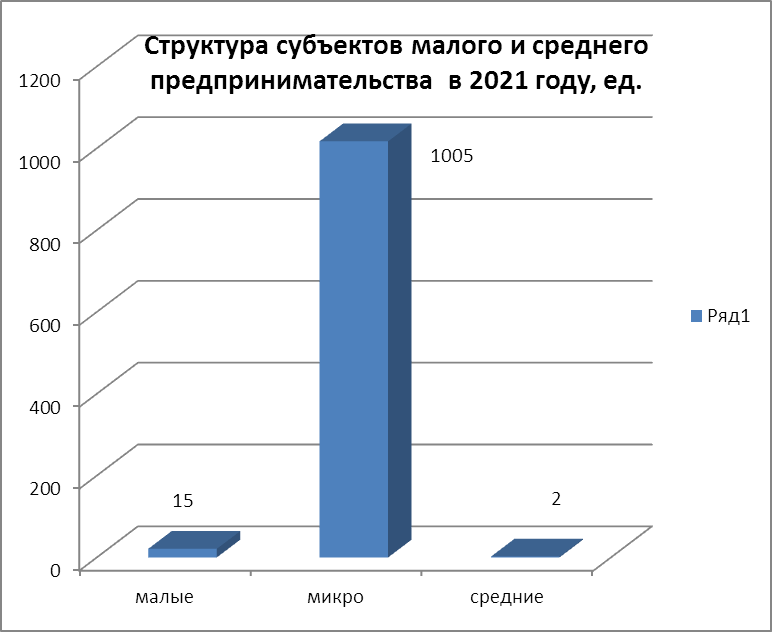 Таким образом, с учетом данных, в расчете на 1000 жителей муниципального района приходится 7 малых предприятий (юридических лиц и за исключением средних), что соответствует уровню прошлого года.Основное количество малых и средних предприятий (ЮЛ и ИП) сосредоточено в сфере оказания услуг торговли – 42,2 %, в сфере транспортировки и хранении – 9,4 %, деятельности гостиниц и предприятий общественного питания – 8,4%, в строительстве – 7,5%, на обрабатывающем производстве  – 5%, деятельности операций с недвижимым имуществом – 5%, в административной деятельности и сопутствующих доп.услугах – 4,2%, предоставление прочих видов услуг  - 4%, деятельность профессиональная, научная и техническая – 3,6%.Отраслевое распределение предприятий малого и среднего бизнеса составлено на основе нового классификатора ОКВЭД-2, вступившего в силу с 11 июля 2016 года, представлено в диаграмме: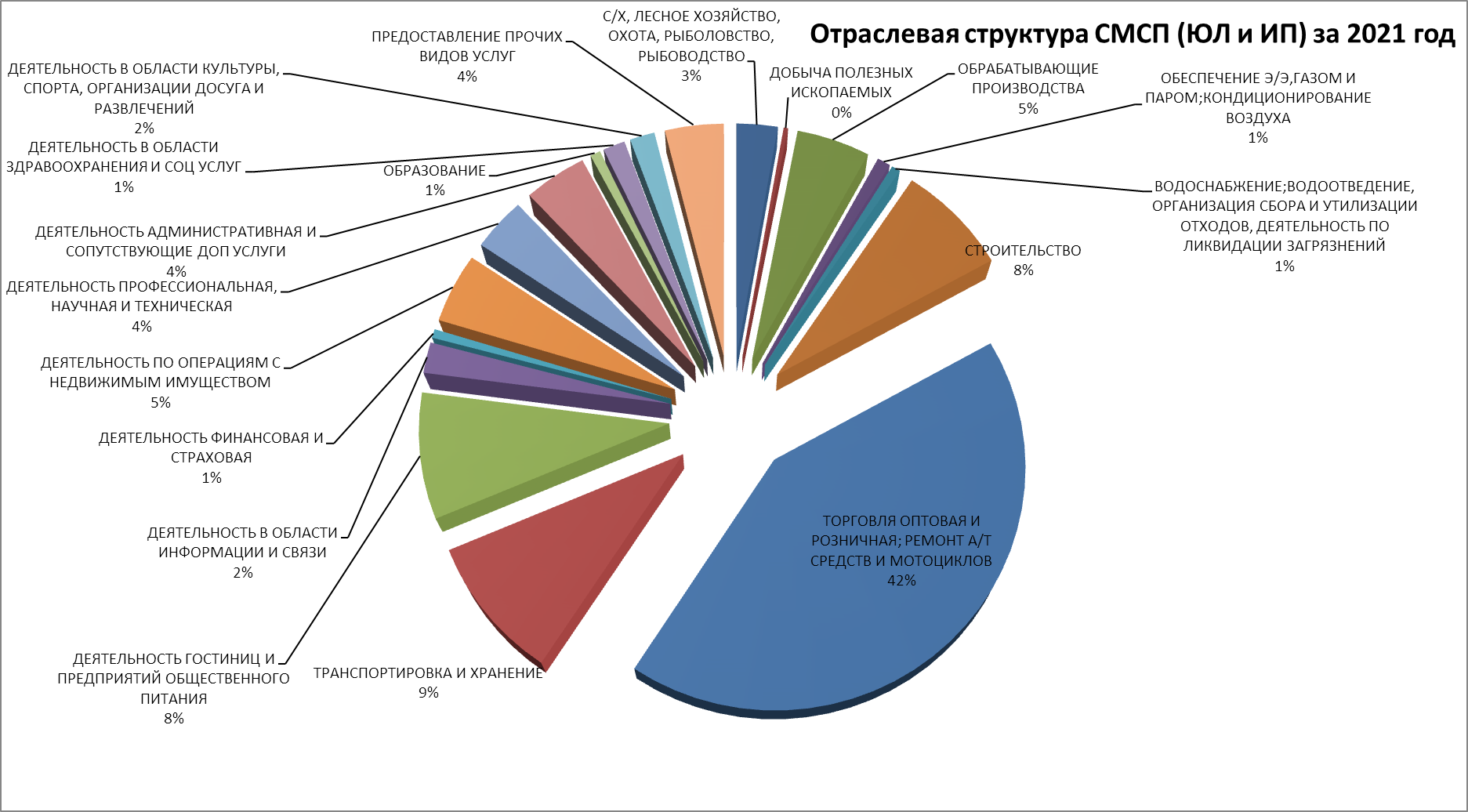  	В России сектор малого и среднего предпринимательства предоставляет рабочие места всего лишь 20% трудоспособного населения. Доля занятых в малом бизнесе от общего количества занятых в экономике Слюдянского района выше среднероссийских показателей на 3,6%, однако, все еще является недостаточно высоким показателем. На основании этих данных заметно существенное отставание сектора малого и среднего бизнеса России от других стран, что говорит о необходимости его развития. Численность работающих в сфере малого бизнеса Слюдянского района за отчетный период снижена на 4% или 126 человек и составляет 3127 человек.Налоговые поступления в бюджет района по специальным режимам налогообложения от субъектов малого и среднего предпринимательства составили в консолидированном бюджете муниципального района 44,306 млн. рублей или 8,6% всех налоговых и неналоговых доходов бюджета (к 26,386 млн. рублей, или  6,4% соответственно). Доля налоговых поступлений по специальным режимам налогообложения от субъектов малого и среднего предпринимательства в налоговых доходах Слюдянского муниципального района выросла по сравнению с 2020 годом на 5,4 процентных пункта и составила 16,9%.Рост налоговых поступлений по специальным режимам налогообложения 2021 года к 2020 году составил 168%. Рост налоговых поступлений по специальным режимам налогообложения произошел по ряду причин, основными из которых стали отмена ЕНВД и переход субъектов предпринимательской деятельности на режим УСН  (на 31,8% увеличено число плательщиков УСН) и патентную систему налогообложения (число плательщиков возросло в 5,8 раз). Также произошло увеличение нормативов отчислений по УСН с 30% до 38,778% в местный бюджет.Выручка малого бизнеса (ЮЛ и ИП) за 2021 год составила 2216,7 млн. рублей к 1654,4 млн. руб. аналогичного периода прошлого года, таким образом, темп роста составил 134%. Выручка малого и среднего бизнеса Слюдянского района в структуре всей выручки Слюдянского района составляет 15%, что практически на уровне 2020 года (14,5%), тогда как в 2017-2018 годах доля составляла 18,5%.Такая тенденция наблюдается и в целом по России. Доля малого бизнеса в общем обороте малых, средних и крупных предприятий в 2021 году достигла антирекордного уровня 2008 года. Основная причина снижения доли малых предприятий – в опережающем росте оборота крупного бизнеса, что связано с повышением цен на сырьевые товары. Малый бизнес зависит прежде всего от того, насколько платежеспособно население: его доходы практически не увеличились, тогда как сырье подорожало. Если потребительские цены выросли на 8,1%, то стоимость промышленных товаров с начала года увеличилась на 23%,  а доходы населения увеличились лишь на 3,1%. Рентабельность МСП снижается, из-за чего в будущем его доля может продолжить размываться. На снижение доли малого бизнеса также повлиял и высокий уровень активности ИП и самозанятых.Мероприятия по поддержке СМСП на уровне Российской ФедерацииВ отчетном периоде продолжают действовать и введены следующие меры поддержки субъектов малого и среднего предпринимательства:1. Снижение страховых взносов с апреля 2020 года. Совокупный размер тарифа страховых взносов на ОПС, ВНиМ, ОМС уменьшен с 30% до 15%. 2. Компенсация банковских комиссий. Субъекты МСП могут вернуть комиссии, уплаченные через систему быстрых платежей в период с 1 июля 2021 года по 1 июля 2022 года при покупках физлиц. Такая возможность есть у клиентов некоторых банков.3. Освобождение от плановых проверок (только для малого бизнеса). Правительство запретило включать субъектов малого предпринимательства в ежегодные планы проверок на 2021 и 2022 годы, но предусмотрен ряд исключений. 4. Скидка 50% на российское облачное программное обеспечение при условии включения в реестр МСП. 5. Постановлением Правительства Российской Федерации от 07.09.2021 № 1513 утверждены Правила предоставления из федерального бюджета субсидий субъектам малого и среднего предпринимательства и социально ориентированным некоммерческим организациям в условиях ухудшения ситуации в результате распространения новой коронавирусной инфекции  (в ред. Постановления Правительства РФ от 28.10.2021 N 1849).6. С 1 ноября по 30 декабря 2021 года для компаний МСП и СОНКО в 30 российских банках возобновлена выдача льготных кредитов по ставке 3% годовых на срок не более 18 месяцев на восстановление предпринимательской деятельности.Мероприятия по поддержке СМСП администрации Слюдянского муниципального района В целях поддержки представителей малого и среднего предпринимательства на территории Слюдянского района осуществляет деятельность микрокредитная компания «Фонд микрокредитования и поддержки субъектов малого и среднего предпринимательства Слюдянского района», учредителем которой является администрация Слюдянского муниципального района. Фонд реализует механизмы финансовой поддержки СМСП, что на сегодняшний день является одной из немногих доступных форм финансовой поддержки малого бизнеса в Слюдянском районе. Благодаря принятию новых бизнес-ориентированных условий предоставления займов в 2021 году, Фондом была оказана финансовая поддержка в виде микрозаймов 6 представителям предпринимательского сообщества Слюдянского района, на общую сумму 3 470 тыс. рублей, в том числе по программе льготного финансирования (приоритетные виды деятельности для Слюдянского муниципального района)  заключено 3 договора займа с субъектами МСП на общую сумму 900 тыс.руб.	Также в отчетном периоде в целях развития малого и среднего предпринимательства в Слюдянском районе осуществлялась деятельность Ассоциацией «Некоммерческое партнерство «Центр содействия предпринимательству Слюдянского района». По итогам работы за 2021 год оказано 253 информационно – консультационные услуги. В отчетном периоде администрацией Слюдянского муниципального района в рамках заключенных соглашений предоставлены две субсидии из бюджета Слюдянского муниципального района на частичное финансовое обеспечение выполнения уставных видов деятельности Ассоциацией «Некоммерческое партнерство «Центр содействия предпринимательству Слюдянского района» в целях оказания содействия деятельности некоммерческой организации, выражающей интересы субъектов малого и среднего предпринимательства, осуществляющих свою деятельность на территории Слюдянского муниципального района. Общий объем субсидий составил 110 тыс. рублей. Также субсидии предоставлены Слюдянским муниципальным образованием и Култукским муниципальным образованием в размере 30 и 20 тыс. рублей соответственно.В целях исполнения федерального закона № 209-ФЗ от 24.07.2007 года «О развитии малого и среднего предпринимательства в Российской Федерации» при администрации Слюдянского муниципального района создан и функционирует Координационный совет в области развития малого, среднего предпринимательства и туризма. За 2021 год проведено 4 заседания Координационного совета. Так, одним из вопросов был вопрос о рассмотрении обращения инициативной группы предпринимателей по вопросу увеличения налоговой нагрузки на индивидуальных предпринимателей в связи с вступлением в силу с 01.01.2021 г. Закона Иркутской области № 107-ОЗ от 30.11.2020г. «О внесении изменений в Закон Иркутской области «О применении индивидуальными предпринимателями патентной системы налогообложения на территории Иркутской области». По решению Координационного совета администрацией Слюдянского муниципального района были направлены обращения о снижении размера потенциально возможного к получению индивидуальным предпринимателем годового дохода, а также рад других предложений, направленных на снижение налоговой нагрузки на индивидуальных предпринимателей, в адрес Губернатора Иркутской области, в Министерство экономического развития Иркутской области, Ассоциацию муниципальных образований Иркутской области, Законодательное собрание Иркутской области.По результатам проведенной работы, закон №3-ОЗ от 08 февраля 2021 года «О внесении изменения в статью 2 закона Иркутской области «О применении индивидуальными предпринимателями патентной системы налогообложения на территории Иркутской области», о снижении вдвое стоимости патента для отдельных видов деятельности, принят в окончательном чтении Законодательного Собрания Иркутской области. Также рассматривался вопрос об обращении в уполномоченный орган Иркутской области – Министерство имущественных отношений Иркутской области по вопросу инициирования аудита кадастровой оценки объектов недвижимости Слюдянского района. По итогам рассмотрения обращения и проведенного анализа, Министерством имущественных отношений Иркутской области не были утверждены результаты проведенной в 2021 году государственной кадастровой оценки объектов недвижимости. Правительством Иркутской области перенесена дата проведения очередной государственной кадастровой оценки с 2021 года на 2023 год.В целях популяризации малого и среднего предпринимательства второй год подряд в онлайн формате проводится ежегодный Форум предпринимателей Слюдянского района, в отчетном периоде приняли участие 30 представителей СМСП, в том числе 17 представителей СМСП были награждены за верность делу в связи с 15-летним юбилеем. Финансирование составило 211,8 тыс. рублей.РЕСУРСЫ ТЕРРИТОРИИМКУ «Комитет по управлению муниципальным имуществом и земельным отношениям Слюдянского муниципального района» (далее – КУМИ) осуществляет полномочия собственника имущества – Слюдянского муниципального района в отношении объектов нежилого фонда, объектов жилищного фонда, движимого имущества, земельных участков, являющихся собственностью Слюдянского муниципального района, а также осуществляет полномочия по распоряжению земельными участками, государственная собственность на которые не разграничена и которые расположены на территориях сельских поселений, входящих в состав Слюдянского муниципального района.По состоянию на 01.01.2022 г. в Реестре муниципального имущества Слюдянского муниципального района значатся:Раздел 1 «Сведения о муниципальном недвижимом имуществе» подраздел «Объекты нежилого фонда» - 234 объекта недвижимости; подраздел «Объекты жилищного фонда» - 158 объектов недвижимости, подраздел «Земельные участки» -  182 участка.Раздел 2 «Сведения о муниципальном движимом имуществе» - 39 единиц автотранспорта.Раздел 3 «Сведения о муниципальных унитарных предприятиях и муниципальных учреждениях» - 46 учреждений.В 2021 году юридическим и физическим лицам выдано 98 выписок из реестра муниципального имущества Слюдянского муниципального района.В 2021 году в собственность граждан в порядке приватизации передано 9 объектов муниципального жилищного фонда (по договорам на передачу квартир (домов) в собственность граждан), в т.ч. на территориях городских и сельских поселений:- Култукское городское поселение 	- 1;- Маритуйское сельское поселение 	- 1;- Быстринское сельское поселение	- 3;- Утуликское сельское поселение		- 1;- Портбайкальское сельское поселение	- 3.Площадь приватизированного жилищного фонда Слюдянского муниципального района составила 356,5 кв.м.	По состоянию на 31.12.2021 г. состоит на учете в качестве нуждающихся в жилых помещениях, предоставляемых по договорам социального найма, на территориях сельских поселений, входящих в состав Слюдянского муниципального района,  53 семьи, из них на территории:	- Утуликского сельского поселения 		- 38 семей;- Новоснежнинского сельского поселения	- 8 семей;- Быстринского сельского поселения 		- 5 семей;- Маритуйского сельского поселения		- 2 семьи.По состоянию на 31.12.2021 г. состоит на земельном учете в соответствии с Законом Иркутской области от 25.12.2015 г. № 146-оз «О бесплатном предоставлении земельных участков в собственность граждан» 24 семьи, из них на территории:- Утуликского сельского поселения - 18 семей;- Быстринского сельского поселения - 1 семья;- Новоснежнинского сельского поселения – 3 семьи;- Портбайкальского сельского поселения – 2 семьи.Прогнозный план (программа) приватизации муниципального имущества Слюдянского муниципального района на 2021 год утвержден решением Думы Слюдянского муниципального района от 28.05.2021г. № 31-VII рд.В Прогнозный план (программу) приватизации муниципального имущества Слюдянского муниципального района включен 1 (один) объект недвижимого имущества: нежилое здание площадью 982,6 кв. м., расположенное по адресу: Иркутская область, г. Слюдянка, ул. Ленина, 119.	Продажа нежилого здания не состоялись в связи с не поступлением на электронную площадку ООО «РТС-тендер» заявок на участие в торгах. Аукцион признан  несостоявшимся.В собственности Слюдянского муниципального района находятся земельные участки общей площадью 1344,5 га, в т.ч. в границах особой экономической зоны туристско-рекреационного типа – 138,63 га.По состоянию на 31.12.2021 года действует 836 договоров аренды земельных участков, в т.ч.:- 49 договоров аренды земельных участков, находящихся в муниципальной собственности Слюдянского муниципального района;- 787 договоров аренды земельных участков, государственная собственность на которые не разграничена, из них на территории:- Быстринского сельского поселения 		- 279;- Новоснежнинского сельского поселения 	- 166;- Портбайкальского сельского поселения		- 100;- Утуликского сельского поселения		- 242.В 2021 году заключено с юридическими и физическими лицами: - договоров аренды земельных участков, находящихся в муниципальной собственности Слюдянского муниципального района, – 21;- договоров аренды земельных участков, государственная собственность на которые не разграничена – 123 (30 земельных участков предоставлены на 49 лет собственникам жилых домов);- договоров купли-продажи земельных участков – 9 (в соответствии со ст. 39.20 Земельного кодекса РФ, земельные участки расположены на территории Быстринского сельского поселения, разрешенное использование – индивидуальное жилищное строительство);- соглашений о перераспределении земельных участков – 3 (в соответствии со ст. 39.29 Земельного кодекса РФ, земельные участки расположены на территории Быстринского сельского поселения).Выдано разрешений на использование земельных участков (без оформления права) – 1.В 2021 году подготовлено 98 постановлений администрации Слюдянского муниципального района, в том числе:- о предварительном согласовании предоставления земельного участка - 53;- об утверждении схемы расположения земельного участка - 36;- о предоставлении земельного участка в постоянное (бессрочное) пользования – 7;- о предоставлении земельного участка в безвозмездное пользования – 2.В рамках осуществления контроля за целевым использованием и освоением земельных участков, предоставленных в аренду, осуществлен выезд на земельные участки с составлением 35 актов визуального осмотра. Нецелевое использование земельных участков не выявлено.В соответствии с Законом Иркутской области от 25.12.2015 г. № 146-оз «О бесплатном предоставлении земельных участков в собственность граждан» предоставлено в собственность 3 земельных участка многодетным семьям, состоящим на земельном учете (на территории Быстринского сельского поселения).За 2021 год доходы бюджета Слюдянского муниципального района составили: В 2021 году направлено арендаторам муниципального недвижимого имущества, арендаторам земельных участков:	- уведомлений об имеющейся задолженности по арендной плате и погашении в установленные сроки – 850;	- претензий о погашении задолженности по арендной плате и оплате пени – 10;	- предложений о расторжении договора аренды – 2;	- исковых заявлений о взыскании задолженности и пени по арендной плате, заявлений о выдаче судебных приказов о взыскании задолженности по арендной плате, о расторжении договоров аренды – 6. 	Сумма задолженности по искам оставила 1 169 291,78 руб., сумма пеней 124 854,13 руб.В 2021 году поступило в бюджет в досудебном порядке и по судебным решениям 267 041,78 руб., из них: 75 193,98 руб. по претензиям (оплачено в досудебном порядке);191 847,80 руб. оплачено по исполнительным листам.В службу судебных приставов направлено 3 исполнительных листа, 3 судебных приказа для взыскания задолженности по арендной плате.Направлено повторно в службу судебных приставов 7 исполнительных листов на общую сумму 106 175,60 руб. В 2021 году в рамках разграничения муниципального имущества в соответствии с Федеральным законом от 06.10.2003г. № 131-ФЗ «Об общих принципах организации местного самоуправления в Российской Федерации» (далее - Закон № 131-ФЗ) КУМИ Слюдянского муниципального района проводилась работа по подготовке документации по разграничению муниципального имущества по передаче: Пакет документов для подготовки распоряжения Правительства Иркутской области направлен в Министерство имущественных отношений Иркутской области 06.04.2021 г.В мае 2021 года Правительством Иркутской области принят правовой акт о разграничении муниципального имущества по жилищному фонду (распоряжение Правительства Иркутской области от 17.05.2021г. № 273-рп).Пакет документов для подготовки распоряжения Правительства Иркутской области направлен в Министерство имущественных отношений Иркутской области 10.12.2021 г.Правительством Иркутской области принято распоряжение от 24.01.2022 г. № 27-рп «О разграничении имущества, находящегося в муниципальной собственности, между Слюдянским муниципальным районом Иркутской области и отдельными муниципальными образованиями, входящими в его границы». В 2021 году КУМИ Слюдянского муниципального района, в соответствии с Федеральным законом от 29.06.2018г. №171-ФЗ «Об особенностях реорганизации ФГУП «Почта России», основах деятельности АО «Почта России» и о внесении изменений в отдельный законодательные акты РФ», постановлением Правительства РФ от 13 июня 2006 г. № 374 «О перечнях документов, необходимых для принятия решения о передаче имущества из федеральной собственности в собственность субъекта Российской Федерации или муниципальную собственность, из собственности субъекта Российской Федерации в федеральную собственность или муниципальную собственность, из муниципальной собственности в федеральную собственность или собственность субъекта Российской Федерации», проведена работа по подготовке документов и осуществлена передача:  - недвижимого имущества - нежилые помещения, расположенные по адресу: Иркутская область, г. Слюдянка, ул. Ржанова, 4, общей площадью 274,9 кв. м., в федеральную собственность Российской Федерации для размещения отделения почтовой связи ОА «Почта России» (правовой акт о передаче имущества в собственность Российской Федерации принят Территориальным управлением Росимущества в Иркутской области  26.02.2021г. № 38/58-и).МКУ «Комитет по управлению муниципальным имуществом и земельным отношениям Слюдянского муниципального района» осуществляет муниципальный земельный контроль на территориях сельских поселений, входящих в состав Слюдянского муниципального района.Проведение плановых проверок в отношении юридических лиц и индивидуальных предпринимателей в 2021 году проводилось в соответствии с постановлением Правительства РФ от 30.11.2020 г. № 1969 «Об особенностях формирования ежегодных планов проведения плановых проверок юридических лиц и индивидуальных предпринимателей на 2021 год, проведения проверок в 2021 году и внесении изменений в пункт 7 Правил подготовки органами государственного контроля (надзора) и органами муниципального контроля ежегодных планов проведения плановых проверок юридических лиц и индивидуальных предпринимателей».Согласно п. 7 постановления Правительства РФ от 30.11.2020 г. № 1969 при формировании ежегодных планов в них не включаются плановые проверки в отношении юридических лиц и индивидуальных предпринимателей, отнесенных в соответствии со статьей 4 Федерального закона «О развитии малого и среднего предпринимательства в Российской Федерации» к субъектам малого предпринимательства, сведения о которых включены в единый реестр субъектов малого и среднего предпринимательства. Соответственно план проверок юридических лиц и индивидуальных предпринимателей на 2021 год не утверждался.План проверок граждан на 2021 год утвержден распоряжением КУМИ Слюдянского муниципального района от 18.12.2020 г. № 217-р.В 2021 году проведена 81 проверка земельных участков, собственниками, землепользователями которых являются физические лица. По результатам проверок составлено 76 актов проверок, 5 актов о невозможности проведения проверки. По 33 проверкам выявлены факты нарушений земельного законодательства, устранено 19 нарушений земельного законодательства, в том числе и за предыдущие года. По материалам муниципального земельного контроля, направленным в Управление Росреестра по Иркутской области, привлечено к административной ответственности 5 субъектов проверки с назначением штрафа на общую сумму 25 000 рублей. По 3 материалам проверки - отказ в привлечении к административной ответственности.Мировым судьям  судебных участков Слюдянского района направлено 8 протоколов об административном правонарушении в отношении 5 граждан для возбуждения дела об административном правонарушении, предусмотренном п. 1 ст. 19.5 Кодекса Российской Федерации об административных правонарушениях  (невыполнение в срок законного предписания (постановления, представления, решения) органа (должностного лица), осуществляющего государственный надзор (контроль), организации, уполномоченной в соответствии с федеральными законами на осуществление государственного надзора (должностного лица), органа (должностного лица), осуществляющего муниципальный контроль).По результатам рассмотрения дел привлечены к административной ответственности 5 граждан с наложением административного штрафа на общую сумму 2400 руб.Выявлено 5 фактов о возведении самовольной постройки. Уведомления о выявлении самовольных построек направлены в администрацию соответствующего сельского поселения.Основными нарушениями, выявленными при осуществлении муниципального земельного контроля, являются:- использование земельного участка без правоустанавливающих (правоудостоверяющих) документов, что составляет 95% от общего числа выявленных нарушений;- самовольное занятие земельного участка;- границы земельного участка не установлены на местности.В 2021 году Иркутская область участвовала в эксперименте по созданию Единого информационного ресурса о земле и недвижимости в соответствии с постановлением Правительства РФ от 31.12.2020 г. № 2429 «О проведении в 2021 году эксперимента по созданию Единого информационного ресурса о земле и недвижимости». Слюдянский муниципальный район участвовал в данном эксперименте в качестве пилотного района.Администрацией Слюдянского муниципального района в лице КУМИ Слюдянского муниципального района проводилась работа по организации данного эксперимента на территории Слюдянского муниципального. Осуществлялась работа по отработке представленных Управлением Росреестра перечней земельных участков, расположенных на территории сельских поселений Слюдянского муниципального района, с отсутствующими основными характеристиками (без вида категории), перечней земельных участков с отсутствующими правами, перечней земельных участков с ранее возникшим правом.Полностью отработаны Перечни объектов недвижимости:- земельные участки без вида разрешенного использования (2 объекта);- земельные участки без вида категории (2 объекта);- здания (строения), у которых отсутствует материалы стен (616 объектов);- помещения, у которых не указан этаж, на котором расположено помещение (45 объектов);- здания, сооружения, у которых в ЕГРН одновременно отсутствуют сведения о годе завершения строительства и годе ввода в эксплуатацию (3087 объектов);- объекты капитального строительства без основной характеристики (3 объекта).Из оставшихся перечней объектов недвижимости, где отсутствуют основные характеристики: - было 506 помещений без ссылки на здание, осталось 86, отработано 420 объектов. - было 4161 зданий без привязки к земельному участку, осталось 1286 объектов, отработано 2875 объектов. Часть зданий привязать невозможно в связи с отсутствием на кадастровом учете земельного участка под объектом.Общий процент выполненных работ по отработке объектов без основных характеристик составляет – 81%.По объектам недвижимости с отсутствующими сведениями о зарегистрированных правах: - в отношении 1345 объектов капитального строительства с ранее возникшим правом проведено внесение в ЕГРН сведений о правообладателе либо произведено снятие с кадастрового учета в связи с дублированием объектов. Осталось 1009 объекта капитального строительства с отсутствующими сведениями о правах;- в отношении 1039 помещения с ранее возникшим правом проведено внесение в ЕГРН сведений о правообладателе либо произведено снятие с кадастрового учета в связи с дублированием объектов. Осталось 1616 помещений с отсутствующими сведениями о правах. Из оставшихся неотработанных помещений около 1000 находятся в г. Байкальске;- в отношении 503 земельных участков без прав и с ранее возникшим правом проведено внесение в ЕГРН сведений о правообладателе либо произведено снятие с кадастрового учета в связи с дублированием объектов (было 1316 объектов, осталось 743 объектов).Общий процент выполненных работ по отработке объектов без прав составляет  47%.В связи с внесением изменений в законодательные акты РФ начата работа по снятию объектов, прекративших свое существование, на основании актов осмотра зданий, а также помещений, расположенных в нем, а также по выявлению правообладателей ранее учтенных объектов недвижимости.В результате данной работы выявлено 572 фактически отсутствующих объектов капитального строительства, которые были сняты с кадастрового учета по актам осмотра.Подготовлено 25 проектов решений о выявлении правообладателя ранее учтенных объектов недвижимости.Согласно Протоколу совещания № ОС/048-ПР от 24.11.2021 года заседания межведомственной рабочей группы по координации мероприятий, необходимых для реализации эксперимента по созданию Единого информационного ресурса о земле и недвижимости, под председательством руководителя Росреестра Скуфинского О.А. принято решение о признании результатов эксперимента успешными и о продлении эксперимента до 31.12.2023 года на территории всех муниципальных образований Иркутской области.Фактическое исполнение доходов консолидированного бюджета в 2021 году составило 2 613 276,8 тыс. руб., в том числе доходы бюджета района 1 865 719,9 тыс. руб., доходы городских поселений 884 685,7 тыс. руб., доходы сельских поселений 53 662,6 тыс. руб. Доходы консолидированного бюджета (тыс. руб.) и их динамика (2021 год к 2010 году, %)В 2021 году поступило налоговых и неналоговых доходов в бюджеты сельских, городских поселений в сумме 153 608,4 тыс. руб. Доля налоговых и неналоговых доходов бюджетов сельских, городских поселений в общем объеме налоговых и неналоговых доходов консолидированного бюджета Слюдянского района составляет 29,7%.Наибольший удельный вес поступлений налоговых и неналоговых доходов консолидированного бюджета от бюджетов сельских и городских поселений в 2021 году принадлежит следующим муниципальным образованиям: - Слюдянскому – доля 13,5%, сумма поступлений 69 681,6 тыс. руб.,- Байкальскому – доля 11,3%, сумма поступлений 58 312,2 тыс. руб.,- Култукскому – доля 3,1%, сумма поступлений 15 803,8 тыс. руб.Наименьший удельный вес поступлений принадлежит следующим муниципальным образованиям:- Утуликскому – доля 0,7%, сумма поступлений 3 452,1 тыс. руб.,- Новоснежнинскому – доля 0,5%, сумма поступлений 2 334,1 тыс. руб.,- Портбайкальскому – доля 0,4%, сумма поступлений 1 865,7 тыс. руб.,- Быстринскому – доля 0,4%, сумма поступлений 1 871,6 тыс. руб.,- Маритуйскому – доля 0,05%, сумма поступлений 287,4 тыс. руб.Безвозмездные поступления в общем объеме доходов консолидированного бюджета Слюдянского района в 2021 году составили 80,2% (в 2020 году – 82,9%).Ед. изм. тыс. руб.Безвозмездные поступления увеличились в 2021 году по сравнению с 2020 годом на 4,1% или в абсолютном выражении на 83 300 тыс. руб. Основная доля безвозмездных поступлений – 51,5% приходится на субсидии местным бюджетам (целевая статья доходов). Дотации составляют 6,7% безвозмездных поступлений (нецелевая статья доходов). Таким образом, увеличение нецелевой финансовой помощи в 2021 к 2020 году в целом составило +48 280,3 тыс. руб. в том числе:бюджете района из областного бюджета +5 868,5 тыс. руб.,бюджетах поселений из областного бюджета и бюджета района +42 411,8 тыс. руб.Увеличение безвозмездных поступлений в консолидированном бюджете целевого характера (по субсидиям, субвенциям и иным межбюджетным трансфертам) в 2021 по сравнению с 2020 годом произошло по следующим видам межбюджетных трансфертов:по субсидиям в т.ч.:- субсидия на обеспечение мероприятий по переселению граждан из аварийного жилищного фонда, за счет средств Фонда содействия реформирования ЖКХ + 102 219,7 тыс. руб. (Слюдянское МО +72 227,0 тыс. руб., Култукское МО +29 992,6 тыс. руб.).- субсидия на закупку контейнеров для раздельного накопления твердых коммунальных отходов +1 287,9 тыс. руб. (Слюдянское МО 368,6 тыс. руб., Байкальское МО +919,3 тыс. руб.).- субсидия на организацию бесплатного горячего питания обучающихся, получающих начальное общее образований в государственных и муниципальных образовательных организациях +13 637,9 тыс. руб.- субсидия на поддержку отрасли культуры в бюджете Слюдянского муниципального района +2 836,2 тыс. руб.- субсидия на реализацию программ формирования современной городской среды +3 060,8 тыс. руб. (Слюдянское МО +6 390,5 тыс. руб., в Байкальском МО снижение на -3 329,7 тыс. руб.).- субсидия на обеспечение комплексного развития сельских территорий +974,0 тыс. руб. (Быстринское МО).- субсидия на приведение в надлежащее состояние объектов электросетевого хозяйства садоводческих или огороднических НКТ +41,5 тыс. руб. (Слюдянский муниципальный район).- субсидия на выравнивание бюджетной обеспеченности поселений +29 617,2 тыс. руб. (Слюдянский муниципальный район).- субсидия для организации отдыха детей в каникулярное время на оплату стоимости набора продуктов питания в лагерях с дневным пребыванием детей +1 797,7 тыс. руб. (Слюдянский муниципальный район).- субсидия на обеспечение бесплатным питьевым молоком обучающихся 1-4 классов +791,9 тыс. руб.- субсидия на приобретение спортивного оборудования инвентаря для оснащения муниципальных организаций, осуществляющих деятельность в сфере физической культуры и спорта +427 ,7 тыс. руб. (Слюдянский муниципальный район).- субсидия на приобретение средств обучения и воспитания, необходимых для оснащения кабинетов муниципальных общеобразовательных организаций + 3 783,0 тыс. руб. (Слюдянский муниципальный район).- субсидия на осуществление дорожной деятельности в отношении автомобильных дорог +120 070,4 тыс. руб. (по Слюдянскому МО снижение на -2 807,9 тыс. руб., по Байкальскому +126 940,2 тыс. руб.).- субсидия на создание мест (площадок) накопления твердых коммунальных отходов +17 348,4 тыс. руб. (Слюдянское МО +1 921,0 тыс. руб., Байкальское МО +15 427,4 тыс. руб.).- субсидия на развитие деятельности модельных муниципальных библиотек +595,3 тыс. руб. (Байкальское МО).- субсидия на переселение граждан из аварийного жилищного фонда, расселяемого с финансовой поддержкой государственной корпорации – Фонда содействия реформирования ЖКХ +40 660,9 тыс. руб. (Слюдянское МО +15 173,0 тыс. руб., Байкальское МО +6 781,2 тыс. руб., Култукское МО +18 706,7 тыс. руб.).по субвенциям в т.ч.:- субвенции на образование +88 979,7 тыс. руб.  в том числе:на получение общедоступного и бесплатного начального общего, основного общего, среднего общего образования +72 242,5 тыс. руб.на получение общедоступного и бесплатного дошкольного образования +16 737,2 тыс. руб.по иным межбюджетным трансфертам в т.ч.:- на ежемесячное денежное вознаграждение за классное руководство педагогическим работникам государственных и муниципальных общеобразовательных организаций +17 656,2 тыс. руб.- межбюджетные трансферты, передаваемые бюджетам на создание комфортной городской среды +51 065,3 тыс.руб. (Байкальское МО) - на реализацию мероприятий, связанных с достижением наилучших результатов по увеличению налоговых неналоговых доходов местных бюджетов +11 018,8 тыс.руб. Расходы консолидированного бюджета Слюдянского муниципального района в 2021 году составили 2 609 274,9  тыс. рублей, из них  расходы бюджета Слюдянского муниципального района 1 854 216,6  тыс. рублей.Увеличение объема расходов относительно 2020 года  составило +  150 357,5 тыс. рублей, из них рост расходов  бюджета муниципального района  +  187 920,3  тыс. рублей.Общий объем поступивших межбюджетных трансфертов из областного и федерального бюджетов составил 1 930 569 тыс. рублей, что на 20 155,3 тыс. рублей или на 10 % выше объема 2020 года, остаток неиспользованных целевых межбюджетных трансфертов из областного и федерального  бюджетов на 01.01.2022 года составил 143,2 тыс. рублей  (0,007 % от общего объема поступивших трансфертов).Консолидированный бюджет  района  в 2021 году исполнялся в рамках 14 государственных программ Иркутской области и 26 подпрограмм. Общий объем расходов, исполняемых в рамках государственных программ с софинансированием средств из бюджета района, городских и сельских поселений, средств Фонда содействия реформированию жилищно-коммунального хозяйства, составил  1 731 915,2 тыс. рублей или 66,4 % от общего объема расходов консолидированного бюджета. Из них исполнено в рамках региональных проектов 277 818,1 тыс. рублей, в т.ч.- «Формирование комфортной городской среды в Иркутской области» в сумме 84 729,1 тыс. рублей,- «Обеспечение устойчивого сокращения непригодного для проживания жилищного фонда»  189 144,2 тыс. рублей,- «Культурная среда  (Иркутская область)» в сумме 2 654,8 тыс. рублей,- «Комплексная система обращения с твердыми коммунальными отходами» в сумме  1 290 тыс. рублей.В 2021 году 7 муниципальных образований района по результатам исполнения мероприятий, связанных с достижением наилучших результатов по увеличению налоговых и неналоговых доходов бюджетов, получили из областного бюджета 11 018,8 тыс.рублей. Из общего объема расходов консолидированного бюджета:Расходы на социальную сферу, проведение летней оздоровительной кампании за 2021 год составили  1 322 634,5  тыс. рублей, что выше расходов 2020 года на 183 012,4 тыс. рублей       В структуре расходов бюджета указанные расходы являются преобладающими и составляют 50,6% всех расходов консолидированного бюджета.1.1.   Объем расходов на выплату заработной платы и начислений на нее за 2021 год составляет 970 058,64  тыс. рублей (73,3 % от расходов на социальную сферу), что выше расходов 2020 года на + 128 208,94 тыс. рублей. Среднесписочная численность работающих на 01.01.2022 года составляет 1 766 человек. Среднемесячная заработная плата 45 774,8 рублей. 1.2. За 2021 год   бюджетными и автономными  учреждениями образования района  обеспечено выполнение следующих показателей:Охват детей в возрасте от 1,6 до 7 лет услугами муниципальных дошкольных учреждений составил   1 893 человек.Охват детей в возрасте от 6,5 до 18 лет услугами муниципальных образовательных учреждений составляет 5 080 человек. Охват детей в возрасте от 6,5 до 18 лет услугами дополнительного образования в сфере художественной творческой направленности составляет 1578   человек. Охват детей в возрасте от 6,5 до 18 лет услугами дополнительного образования в сфере физической культуры и спорта составляет 695  человек. Охват детей в возрасте от 6,5 до 18 лет услугами дополнительного образования в сфере искусства составляет 840   человек.  Количество детей, охваченных услугами дополнительного образования – Детскими домами  творчества,  Детскими школами искусств, Детско-юношеские школы снизилось  за 2021 год на 51 человек в связи с действием ограничений, связанных с короновирусной инфекцией и составило 3 113 чел. Объем расходов бюджета на функционирование учреждений дополнительного образования увеличился с 110 691,4 тыс. рублей в 2020 году  до 131 448,2 тыс. рублей  в 2021 году. Темп роста составил 18,7% или 20 756,8 тыс. рублей.1.3. На укрепление материально-технической базы учреждений образования, культуры, физкультуры направлено в 2021 году 40 895,2 тыс. рублей, в том числе на приобретение наглядных пособий, ученической литературы, методических и дидактических   материалов 8 699,6 тыс. рублей, мебели  для занятий в учебных классах 3 478,1 тыс. рублей, спортивного инвентаря и оборудования для оснащения учреждений, осуществляющей деятельность в сфере физической культуры и спорта 6 563,9 тыс. рублей, на комплектование книжных фондов библиотек  1 480,4 тыс. рублей, приобретение средств обучения и воспитания, необходимых для оснащения учебных кабинетов  5 100,6 тыс. рублей, организацию спортивно-игрового комплекса в г. Байкальске  2 350,6 тыс. рублей  и иного оборудования и основных средств   для функционирования учреждений бюджетной сферы на сумму   14 104,2 тыс. рублей.1.4. На обеспечение питанием учащихся общеобразовательных и дошкольных учреждений направлено 45 523,8 тыс. рублей.Объем расходов по сравнению с 2020 годом увеличился  на 14 679,2 тыс. рублей Количество детей,  получивших питание составило  5 974 ребенка,  из них 91 из частных образовательных учреждений (школа - интернат), детей - инвалидов, детей - сирот и детей, оставшихся без попечения родителей (льготный категории) 31 ребенок.Всего за 2021 год предоставлено питание 8 категориям детей, так:- на обеспечение мер социальной поддержки многодетным и малоимущим семьям направлено 9 690,7 тыс. рублей.Количество учащихся льготной категории, которым было предоставлено питание за 2021 год составило 951 человека, в том числе 616 учащихся из многодетных семей (из них 80 учащихся, обучающиеся в частной школе) и 335 учащихся из малообеспеченных семей (из них 11учащихся, обучающиеся в частной школе).- на  обеспечение бесплатным двухразовым питанием обучающихся с ограниченными возможностями здоровья в сумме 5 746,4 тыс. рублей. Обеспечены питанием 367 обучающихся.- на  обеспечение продуктами питания детей-инвалидов, детей-сирот и детей, оставшихся без попечения родителей (льготные категории)  в сумме 1 661,7 тыс. рублей. Обеспечено питанием 31 ребенок.- на обеспечение бесплатным питанием обучающихся, пребывающих на полном государственном обеспечении в организациях социального обслуживания,  посещающих муниципальные общеобразовательные организации в сумме 117,8 тыс. рублей. Количество учащихся льготной категории, которым было предоставлено бесплатное питание за 2021 год составило 9 человек.- на  обеспечение бесплатным двухразовым питанием детей-инвалидов 1 291,3 тыс.рублей (80 детей),- на организацию бесплатного горячего питания обучающихся, получающих начальное общее образование в муниципальных образовательных организациях в сумме 22 202,8 тыс. рублей (2 099 детей),- на обеспечение бесплатным питьевым молоком обучающихся 1-4 классов муниципальных общеобразовательных организаций в сумме 2 837,6 тыс. рублей (1630 детей).- на оплату стоимости  наборов продуктов питания в лагерях с дневным пребыванием детей в сумме 1 975,5 тыс. рублей (807 детей).1.5. Для обеспечения профилактических мер, направленных на противодействие терроризму и экстремизму и обеспечение пожарной безопасности, санитарноэпедимического благополучия  в бюджетных учреждениях, направлено 18 546,9 тыс. рублей.1.6. На проведение текущих и капитальных ремонтов учреждений бюджетной сферы, разработку проектно-сметной документации на капитальный ремонт  и  проверку достоверности определения сметной стоимости объектов  дошкольного и дополнительного образования в 2021 году направлено 15 150,6  тыс. рублей, из них за счет областного бюджета с софинансированием из местного 5 176,6 тыс. рублей, в том числе:- на замену заполнения оконных проемов в здании МБОУ НШДС № 58 п/ст Ангасолка, ул. Заводская, д.4а  направлено 2 491,6 тыс.рублей,-  на капитальный ремонт кровли здания МБУ «Межпоселенческая центральная библиотека Слюдянского района», расположенная по адресу:  г. Слюдянка, ул. Ленина, 83Б  2 203,5 тыс.рублей,-  на проведение текущих ремонтов за счет бюджета в сумме 10 235,5 тыс.рублей,- на проведение разработки проектно-сметной документации на капитальный ремонт  и на экспертизу достоверности определения сметной стоимости 2 учреждений образования в сумме 220 тыс. рублей. 1.7. В рамках муниципальной программы "Создание условий для развития сельскохозяйственного производства в поселениях Слюдянского района" исполнение составило 370 тыс. рублей.Средства направлены на продолжение реализации проекта «Агрошкола» на базе МБОУ СОШ № 49 начатой в 2018 году. Приобретены лабораторные материалы, оборудование, материалы для ремонта рассадного отделения СОШ № 49 г. Слюдянка,1.8. Для  обеспечения занятости подростков в возрасте с 14 до 18 лет совместно с Центром занятости населения,  были временно трудоустроены 171 подросток на оплату труда которых и начисления на нее  направлено  491,9 тыс. рублей.         1.9.  На реализацию мероприятий в области  молодежной политики и оздоровление детей направлено  12 255,9 тыс. рублей, что выше расходов 2020 года на 6 556,1 тыс. рублей или в 2,2 раза.  В 2020 году Детский оздоровительный лагерь « Солнечный»  не проводил летнюю кампанию, питание детей  в каникулярное время в лагерях дневного пребывания не осуществлялось. В 2021 году проведено 2 сезона с наполняемостью 75%. Общее количество детей составило 401. На финансирование  муниципального загородного детского оздоровительного лагеря «Солнечный» и его филиала «Юный горняк» в с. Тибельти направлено 11 738,4 тыс. рублей с ростом к  2020 году на 6 862,2 тыс.рублей.                Другие расходы на  реализацию программ по работе с детьми и молодежью, проведение мероприятий, награждение талантливой молодежи, профилактику социально-негативных явлений составили  517,5 тыс. рублей, из них расходы на профилактику социально-негативных явлений 52 тыс. рублей.  1.10. Социальные выплаты населению в 2021 году составили 81 758,2 тыс. рублей, из них на: - доплату к муниципальной пенсии муниципальным служащим направлено  8 556,3 тыс. рублей;- обеспечение социальной выплаты на приобретение жилого помещения или строительство индивидуального жилого дома  10 молодым  семьям в сумме  11 500,8  тыс. рублей. - предоставление гражданам субсидий на оплату жилых помещений и коммунальных услуг в сумме  55 692,6 тыс. рублей. Количество семей, являющихся получателями субсидий в 2020 году, составило 2 356. -   выплаты почетным гражданам 789,1  тыс. рублей;- оказание адресной материальной помощи гражданам, оказавшимся в трудной жизненной ситуации 899,2 тыс. рублей, в том числе гражданам, пострадавшим при пожаре из резервных фондов выделено 190 тыс. рублей;- оказание содействия социально-ориентированным некоммерческим организациям 1 300 тыс. рублей;- создание условий для оказания медицинской помощи населению на территории Слюдянского района и оказания социальной помощи молодым специалистам педагогического образования,  предоставлены единовременные денежные пособия молодым специалистам образования  в сумме  375,8 тыс. рублей. Выплаты предоставлены 6    молодым специалистам образования до 35 лет.и другие расходы  в сумме 2 644,4 тыс. рублей.  1.11. На проведение мероприятий в области физической культуры и спорта направлено 5 272,8 тыс.рублей.  1.12.  Иные расходы на функционирование учреждений образования, культуры на выполнение муниципального задания и другие расходы  без учета капитальных вложений составили  132 310,6  тыс. рублей, что выше расходов 2021 года на 34 779,2 тыс. рублей.Капитальные вложения За 2021 год объем расходов на осуществление капитальных вложений в объекты муниципальной собственности составил 567 451,4 тыс. рублей (темп роста относительно расходов 2020 года составил 17,6 %), из них:-  на строительство школы на 725 мест в микрорайоне Рудоуправление г. Слюдянка за счет средств областного и местного бюджета расходы составили  117 614,4 тыс. рублей.Объем бюджетных ассигнований, предусмотренных на указанный объект   составляет в 2022 году 335 998,4 тыс. рублей.- на корректировку проектной документации строительства 2 очереди Спортивно-оздоровительного комплекса г. Слюдянка за 2021 год  направлено 2 552,6 тыс. рублей. В 2022 году планируется на указанный объект направить  2 000 тыс. рублей,- на строительство полигона твердых коммунальных отходов на территории МО Слюдянский район Иркутской области, 140 м вправо от федеральной автомобильной дороги А-333 «Култук-Монды-граница с Монголией» направлено 162 134,8 тыс. рублей. Завершение строительства планируется в 2022 году – сумма запланированных ассигнований из областного и местного бюджета  составляет 30 000 тыс. рублей.- на разработку  проектной документации на капитальный ремонт автомобильной дороги "Проезд к рекреационной зоне" (район п.Новоснежная) направлено 1 641 тыс. рублей. Расходы осуществлены за счет средств спонсорской помощи от ООО «МАКС и МАКС». -  на корректировку проектной документации по объекту «Строительство надземного пешеходного моста через р.Снежная в п.Новоснежная Слюдянского района Иркутской области  621 тыс. рублей. Запланировано в 2022 год  4 519 тыс.рублей.- на разработку проектной документации на строительство детского сада по адресу г.Слюдянка ул. Лени Полуяхтова д.20 - 732,5 тыс. рублей. В 2022 году запланировано на строительство объекта 131 282,7 тыс. рублей.- на разработку проектной документации, получение положительных заключений экспертизы  по объекту г. Байкальск, м/р Гагарина, д.151Б - 1 341,7 тыс.рублей.    -  на строительство многофункционального культурного центра  г. Байкальск 91 669,3 тыс. рублей.     - на переселение граждан из непригодного для проживания жилищного фонда, признанного таковым по состоянию на 01 января 2017 года направлено 189 144,1 тыс.рублей.  Количество граждан улучшивших жилищные условия составило 122 чел. В 2022 году на эти цели планируется направить 1 004 640,7 тыс. рублей.3. Расходы на жилищно-коммунальное хозяйство без учета капитальных вложений составили  208 900,5 тыс. рублей, из них:- на оплату взносов на капитальный ремонт по помещениям, расположенным в многоквартирных домах и находящихся в оперативном управлении, на праве хозяйственного ведения в муниципальной казне органов местного самоуправления  направлено 1 363,1 тыс. рублей;  - на проведение мероприятий, реконструкцию объектов теплоснабжения, мероприятий по подготовке объектов коммунальной инфраструктуры к отопительному сезону за счет областного и местного бюджетов направлено 60 516,1 тыс. рублей,    - на проведение мероприятий по благоустройству направлено  145 546,7 тыс. рублей.4.  Расходы в рамках национальной экономики в консолидированном бюджете Слюдянского района составляют за 2021 год  196 034,6 тыс. рублей с приростом относительно 2020 года на +  143 755 тыс. рублей, из них:-   164 521,1 тыс. рублей направлены на содержание и ремонт автомобильных дорог общего пользования и сооружений, капитальный ремонт и ремонт дворовых территорий многоквартирных домов, проездов к дворовым территориям многоквартирных домов, на приобретение дорожных знаков, проектирование сети автомобильных дорог общего пользования и искусственных сооружений на них, в том числе на ремонт автомобильного моста через р.Солзан в г. Байкальск 10 988,9 тыс. рублей,  на проведение аварийно-восстановительных работ на мостах через р. Солзан и Харлахта 127 078,4 тыс.рублей, на ремонт автомобильных дорог к садоводческим некоммерческим товариществам Ветеран и Локомотив 3 072,3 тыс.рублей, на содержание дорог за счет средств дорожных фондов городских и сельских поселений 23 381,4 тыс.рублей. Поступление доходов от уплаты акцизов оставило 21 009,7 тыс.рублей, что выше 2020 года на  2 826 тыс.рублей. Прирост расходов относительно 2020 года  составил  91 804,5 тыс. рублей;  -  на  приведение в надлежащее состояние электрического хозяйства садоводческих некоммерческих товариществ Слюдянского района на территории  садоводческих товариществ «Вагонник» п. Утулик и «Связист» п. Буровщина направлено 7 009,6 тыс.рублей;- на оказание содействия некоммерческим организациям,  выражающим интересы субъектов малого и среднего предпринимательства  направлено 19 210 тыс. рублей, из них  субсидия МКК Фонду микрокредитования и поддержки СМСП Слюдянского района в сумме 19 000 тыс. рублей;  - на проведение мероприятий в целях популяризации малого и среднего предпринимательства, проведение обучающих семинаров для субъектов сельскохозяйственной и другой деятельности направлено 1 871,5 тыс. рублей; - на проектирование, создание промышленных садов направлено  403,7 тыс.рублей;- на повышение уровня использования туристского потенциала района 174,3 тыс. рублей;- на выполнение землеустроительных и кадастровых работ  в отношении земельных участков на территории Байкальского, Слюдянского, Култукского городских поселений 433,9 тыс.  рублей; -  на постановку границ населенных пунктов на государственный кадастровый учет в сумме  1 178 тыс.рублей;   - на субсидирование социально-значимых пригородных маршрутов межпоселенческих перевозок пассажиров, не обеспечивающих безубыточную работу перевозчиков ИП Зинуров Г.Т., ИП Велиева И.В (7 маршрутов) направлено 267,9 тыс. рублей;   - на исполнение переданных государственных полномочий  по осуществлению деятельности по обращению с собаками и кошками без владельцев и в сфере водоснабжения и водоотведения в сумме  603,5 тыс. рублей; - на иные мероприятия направлено 964,7  тыс. рублей.5. На иные  расходы направлено 314 253,6 тыс. рублей,  из них     - на исполнение полномочий органов местного самоуправления   направлено  257 306,6  тыс. рублей. Удельный вес расходов  в общих расходах консолидированного бюджета составляет 9,9 % от общего объема расходов бюджета,  из них расходы на оплату труда и начисления на нее работников ОМСУ составили   222 888,4 тыс. рублей. Прирост расходов на заработную плату и начисления на нее относительно исполнения 2020 года на 10% произошел в связи с изменением кратности формирования фонда оплаты труда с 74,5 до 86,5% от суммы окладов, выплатой заработной платы и начислений на нее за декабрь в декабре. С 19.11.2021 года, на основании изменившегося законодательства, переведена в статус юридического лица Контрольно-счетная палата Слюдянского муниципального района;    - на осуществление первичного воинского учета на территории, где отсутствуют военные комиссариаты в сумме 2 532,7 тыс. рублей; - на функционирование муниципального казенного учреждения «Редакция газеты «Байкальская газета» г. Байкальск», муниципального автономного учреждения «Объединенная редакция ТВ, радио и газеты Слюдянского района» 6 811,1 тыс. рублей; - плата за пользование бюджетными кредитами в сумме 13,7 тыс. рублей, предоставленными из федерального казначейства для исполнения расходных обязательств бюджета Слюдянского муниципального района в сумме 10 000 тыс. рублей (кредиты возращены в течение года), а также по реструктуризированным кредитам, предоставленным из областного бюджета.- на проведение выборов 850,1 тыс. рублей. Средства направлены на проведение выборов глав администрации  Култукского и Маритуйского муниципальных образований.- на исполнение мероприятий по национальной безопасности  15 960,7 тыс.рублей, в том числе на функционирование управления по делам гражданской обороны и чрезвычайным ситуациям Слюдянского муниципального района  11 011,8 тыс.рублей- на проведение Всероссийской переписи населения 2020 года 436,1 тыс.рублей,- другие расходы  30 343,5 тыс. рублей направлены на исполнение полномочий по мобилизационной подготовке, содержание и приобретение  имущества, находящегося в муниципальной собственности муниципальных образований. Объем межбюджетных трансфертов бюджетам городских и сельских поселений из бюджета района в виде дотаций на выравнивание и сбалансированности в 2017-2021 годах Общий объем межбюджетных трансфертов, предоставленных муниципальным образованиям района с 2017 года из бюджета Слюдянского муниципального района увеличился на 86 272,2 тыс. рублей, в том числе для городских поселений на 72 654 тыс. рублей, из них объем трансферта Слюдянскому муниципальному образованию  с 9 303 тыс. рублей в 2017 году до 38 081,5 тыс. рублей в 2021 году  с темпом роста 122%., сельских поселений на 13 618,2 тыс. рублей с темпом роста 152,3%.Уровень муниципального долга бюджета района сохранен на безопасном уровне – отношение объема долговых обязательств к общему объему доходов бюджета без учета безвозмездных поступлений снижен с 2,1% по состоянию на 01.01.2021года до 0,5% на 01.01.2022 года. Сумма погашения долговых обязательств в 2021году   составила 19 0 287,5 тыс. рублей. Задолженность по реструктуризированным кредитам, предоставленных из областного бюджета бюджету Слюдянского муниципального района, погашена полностью. Объем муниципального долга по состоянию на 01.01.2022года составил 2 375 тыс. рублей – кредит предоставлен Утуликскому муниципального образованию на подготовку проектно- сметной документации на строительство дома культуры. В течение года в целях исполнения расходных обязательств бюджета Слюдянского муниципального района привлекался кредит за счет средств федерального бюджета на пополнение остатков средств на счетах местных бюджетов в сумме 10 000 тыс. рублей.Расходы бюджета Слюдянского муниципального района осуществляются в рамках муниципальных программ. В 2021 году в Слюдянском муниципальном районе реализовывалось 18 муниципальных программ, разработанных на период 2019-2024 годы, согласно Перечню, утвержденному постановлением администрации Слюдянского муниципального района № 412 от 01 сентября 2020 года. Для обеспечения общего контроля за реализацией муниципальных программ была проведена оценка эффективности и результативности реализации муниципальных программ на основании постановления администрации Слюдянского муниципального района от 31.08.2020 г. № 411 «Об утверждении Порядка принятия решений о разработке муниципальных программ Слюдянского муниципального района, их формирования и реализации».Общая оценка эффективности муниципальных программ выглядит следующим образом: Таким образом, по итогам 2021 года из 18 действующих муниципальных программ признано:высокоэффективными – 9 или 50%, эффективными – 4 или 22%,удовлетворительными – 2 или 11%,неэффективными – 2 или 11%,не проводилась оценка -1 или 6%.Доля муниципальных программ,  признанных высокоэффективными, возросла  в отчетном году на 11%, в то время как доля эффективных программ снижена на 6%, удовлетворительных - на 11%. Неэффективных программ стало на 1 ед. или  на 6% больше. По муниципальной программе «Энергосбережение и повышение энергетической эффективности в Слюдянском муниципальном  районе» финансирование в 2021 году не осуществлялось, поэтому оценка эффективности реализации данной муниципальной программы не проводилась. Не достижение целевых показателей в целом повлияло на результативность муниципальных программ. Основными причинами стали:	- по муниципальной программе «Поддержка и развитие учреждений  образования и культуры Слюдянского муниципального района» - увеличение планового финансирования в декабре 2021 года (субсидия на строительство Детского сада на 350 мест в размере 330 037 тыс. рублей), в то время как строительные работы не могли быть начаты ввиду неоконченных работ по проектированию объекта;	- по муниципальной программе «Создание условий для оказания медицинской помощи населению на территории  Слюдянского муниципального района» - отсутствие заявителей – молодых специалистов, вызванное недостаточными мерами финансовой поддержки при наличии долговременных обязательств.ЖИЛИЩНО-КОММУНАЛЬНОЕ ХОЗЯЙСТВО И ТРАНСПОРТ	На конец 2021 года жилищный фонд района составлял 1204,462 тыс. кв. м. общей площади, в том числе в сельской местности – 109,939 тыс. кв. м. По виду собственности - смешанной формы собственности – 827,727 тыс. кв. м, муниципальной формы собственности  4,962 тыс. кв. м., ведомственной формы собственности – 3,961 тыс. кв. м., частной формы собственности 370,882 тыс. кв. м.         К системе централизованного теплоснабжения подключено 822,318 тыс. кв. м. общей площади, в том числе в сельской местности – 4,5 тыс. кв. м.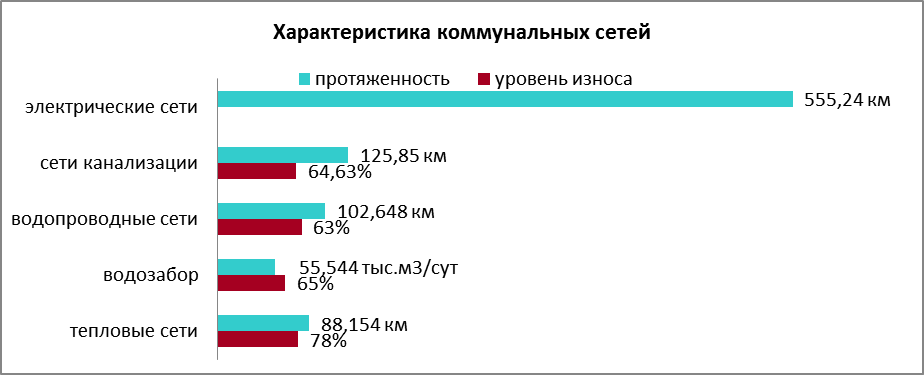 Теплоснабжение муниципального района обеспечивается 21-ой котельной, из которых 19 муниципальной формы собственности, 1 частной формы собственности, 1 -  ведомственной формы собственности. Из общего числа теплоисточников – 17 угольных, 4 – электрокотельные. Протяжённость тепловых сетей в двухтрубном исполнении  составляет 88,154 км, в том числе в подземном исполнении 82,443 км, в надземном исполнении 5,711 км. Средний уровень износа тепловых сетей составляет 78,5%.	Система водоснабжения муниципального района состоит из 14 водозаборов, мощностью 55,544 тыс. м3 в сутки, средний уровень износа водозаборов составляет 65 %.; 49 скважин. Протяжённость водопроводных сетей составляет 102,648 км, в том числе 6,00 км распределительные сети, 96,00 км магистральные сети, средний уровень износа водопроводных сетей составляет – 63 %, в том числе магистральных – 62 %, распределительных 63 %.	Протяжённость сетей канализации составляет 125,850 км, в том числе 62,140 км ветхих сетей, средний процент износа составлял 76 %.  В систему канализования района входит 5 канализационных очистных сооружений, 13 канализационных насосных станций, 35 выгребные ямы.	Объекты электроснабжения включают в себя 216 трансформаторных подстанции. Протяжённость электрических сетей составляет 555,24 км, в том числе ветхих – 287,80 км или 51,8 %.	На территории Слюдянского района осуществляют деятельность 3 управляющих компании – ООО «Информационно-расчетный центр», г. Слюдянка, ООО «Байкал», р.п. Култук, ООО «Управление жилищно-коммунальными системами», г. Байкальск. В Слюдянском муниципальном районе объекты коммунальной инфраструктуры обслуживаются 7-ми эксплуатирующими организациями: МУП «КОС», г. Байкальск, ООО «Теплоснабжение», г. Байкальск, ООО «Управление коммунальными системами» г. Слюдянка, ООО «Комплекс коммунальных систем» р.п. Култук, ООО «Байкальское коммунальное предприятие» р. п. Байкал; объекты электроснабжения  - ОГУЭП Облкоммунэнерго, Иркутские электрические сети (Слюдянский РЭС, Байкальский РЭС), ООО «Русэнергосбыт». В целях подготовки объектов к прохождению отопительного сезона, в  рамках программных  мероприятий подпрограммы «Модернизация объектов коммунальной инфраструктуры Иркутской области» на 2019-2024 годы государственной программы Иркутской области «Развитие жилищно-коммунального хозяйства и повышение энергоэффективности Иркутской области» на 2019-2024 годы, на 2021 год была выделена  субсидия из областного бюджета в целях софинансирования расходных обязательств на реализацию мероприятий в размере 56,798 млн. руб, в том числе: Байкальскому МО  -  48  млн. руб., Слюдянскому МО – 6,84 млн. руб., Култукскому МО – 1,958 млн.руб.Начиная с 2008 года  наблюдается превышение дебиторской задолженности по предприятиям жилищно-коммунального хозяйства над кредиторской  задолженностью. По состоянию на 01.01.2022 г. года дебиторская задолженность предприятий жилищно-коммунального хозяйства Слюдянского района составляет 160,881 млн. руб.,  кредиторская – 16,911 млн. руб. 	За 2021 год  населению Слюдянского района было начислено оплаты за  жилое помещение и коммунальные услуги 460,492 млн. руб., оплачено 445,017  млн. руб., что составляет 96,64%.Одной из важнейших и социально-значимых задач органов местного самоуправления является развитие системы транспортного обслуживания населения  с целью повышения качества оказываемых услуг.	Как работает данный  сектор экономики,  в полной мере ощущают на себе все жители Слюдянского муниципального района. От эффективности функционирования пассажирского транспортного комплекса во многом зависит  сохранение социальной, экономической и политической стабильности жизни района. В  2020 году, в результате торгов был определен перевозчик по муниципальным пригородным маршрутам:  ИП Зинуров Г.Т. - № 106 «г. Слюдянка – ст. Ангасолка», № 109 «г. Слюдянка – с. Тибельти», № 101 «г. Слюдянка – р.п. Култук». Срок действия муниципального контракта – до 31.10.2022 года.В 2021 году, в связи с распространением пандемии коронавирусной инфекции, изменением условий при осуществлении перевозок были заключены новые контракты на выполнение работ, связанных с осуществлением регулярных перевозок пассажиров и багажа автомобильным транспортом по регулируемым тарифам по пригородным маршрутам регулярных перевозок на территории Слюдянского района по следующим маршрутам: 1) ИП Зинуров Г.Т. - № 103 «г. Слюдянка – г. Байкальск», № 107 «г. Слюдянка – п. Мангутай»; 2) ИП Велиева И.В. - № 102 «г. Байкальск – п. Утулик», № 104 «г. Байкальск – п. Новоснежная». В 2021 году из-за роста цен на горюче-смазочные материалы, запасные части к транспортным средствам, осуществляющих перевозки пассажиров был увеличен размер тарифа на регулярные перевозки пассажиров с 2,07 рублей до 2,45 рублей.Основные характеристики пригородных маршрутов на межпоселенческих перевозках  Слюдянского муниципального района  приведены в таблице №1.										Таблица №1В Слюдянском районе действует 7 муниципальных пригородных автобусных маршрутов (из них – 6 пригородных муниципальных маршрутов и 1 сезонный муниципальный маршрут), на обслуживание которых заключены 3 муниципальных контракта с 2 хозяйствующими субъектами малого и среднего предпринимательства, из них 2 маршрута признаны в соответствии с нормативными правовыми актами администрации муниципального района социально-значимыми маршрутами: маршрут № 104 «г. Байкальск – с. Новоснежная» (признан в 2020 году), № 109 «г. Слюдянка – с. Тибельти». Субсидирование социально-значимых маршрутов осуществляется за счет средств бюджета Слюдянского муниципального района.Не охвачены услугами пассажирского автомобильного транспорта жители следующих населенных пунктов: п. Паньковка 1-я, п. Паньковка 2-я, п. Ангасольская, п.ж.д.ст. Андрияновская, п. Широкая, п. Байкал, с. Маритуй, п.Баклань, п. Половинная, п. Пономаревка, п. Пыловка, п. Уланово, п. Шаражалгай, п. Шумиха. Транспортная доступность обеспечивается в вышеуказанных пунктах только или водным транспортом или железнодорожным транспортом.  На муниципальных пригородных маршрутах перевозчиками используется 13 единиц  подвижного состава, из них 3 транспортных средств среднего класса (длина транспортного средства от более чем 7,5 метра до 10 метров включительно;) и 10 транспортных средства малого класса (длина транспортного средства от более чем 5 метров до 7,5 метра включительно).  В соответствии с требованиями муниципального контракта  экологический класс транспортных средств, используемых на муниципальных маршрутах должен быть не ниже Евро-3. В настоящее время в целях проведения общественного контроля над перевозками пассажиров на территории муниципального района действует «горячая линия» +7 (39544) 51511. Проводятся проверки по соблюдению расписания движения перевозчиками с составлением актов о выявленных нарушениях. В соответствии с требованиями муниципальных контрактах, перевозчикам, нарушившим условия исполнения муниципальных контрактов, выставляются штрафы. В 2020 году было выставлено 15 штрафов на общую сумму 15000,00 рублей.В целях повышения качества и безопасности перевозок пассажиров, обновления парка транспортных средств, возмещения затрат в связи с реализацией мероприятий, направленных на поддержку субъектов малого и среднего предпринимательства, осуществляющих в Слюдянском районе муниципальные пригородные перевозки населения,  за период с 2014 года по 31 декабря 2020 года было предоставлено субсидий из районного бюджета  7230036,48 руб., в том  числе:- на субсидирование части затрат на приобретение автобусов вместимостью более 22 мест –4921906,92 руб. Было приобретено в лизинг 3 автобуса среднего класса для осуществления перевозок населения по пригородным маршрутам. Приобретение новых автобусов дало возможность  обновить парк автобусов на маршруте № 103 «г. Слюдянка – г. Байкальск», в том числе в 2020 году – 0 рублей;- на субсидирование социально-значимых пригородных маршрутов межпоселенческих перевозок пассажиров, необеспечивающих безубыточную работу перевозчиков  2308129,56 рублей, в том числе за 2020 год – 315780,64 рублей.В 2021 году  на субсидирование социально-значимых пригородных маршрутов межпоселенческих перевозок пассажиров, необеспечивающих безубыточную работу перевозчиков, было израсходовано 267889,32 рублей.Суммы финансовых средств, освоенных по мероприятию «Субсидирование социально-значимых маршрутов пригородных маршрутов межпоселенческих перевозок пассажиров, не обеспечивающих безубыточную работу перевозчиков» муниципальной программы «Повышение транспортной доступности, обеспечение  условий для реализации потребностей граждан Слюдянского муниципального района в перевозках на 2019-2024 годы» указаны в таблице:В ходе выполнения вышеуказанных мероприятий были достигнуты следующие целевые показатели муниципальной программы «Повышение транспортной доступности, обеспечение условий для реализации потребностей граждан Слюдянского муниципального района в перевозках на 2019-2024 годы»:* - Снижение численности населения, охваченного автобусной сетью межпоселенческих маршрутов, связано с фактическим уменьшением численности населения Слюдянского муниципального района согласно данным  государственной статистики.СОЦИАЛЬНАЯ СФЕРАСеть образовательных организаций, подведомственных Комитету по социальной политике и культуре Слюдянского муниципального района, включает в себя 34 образовательные организации, в которых в 2021 учебном году обучалось и воспитывалось 6735 детей.Система дошкольного образования на территории Слюдянского муниципального района включает 18 образовательных учреждений, реализующих программы дошкольного образования, из которых:- 12 муниципальных бюджетных дошкольных образовательных учреждений;- 1 частное дошкольное образовательное учреждение;- 5 муниципальных бюджетных учреждений, реализующих программу дошкольного и начального образования.Система начального общего, основного общего и среднего общего образования в 2020 году представлена 17 образовательными организациями, из них 16 муниципальных, подведомственных Комитету по социальной политике и культуре.В общем составе образовательных организаций:- общеобразовательных организаций 10, из них 2 основных школы и 8 средних;- 6 начальных школ, из которых 5 – это начальные школы – сады;- 1 среднее образовательное учреждение является негосударственным.Система дополнительного образования включает в себя 6 образовательных учреждений, в которых обучалось 3113 детей дошкольного и школьного возрастов.Особенности системы образования в Слюдянском муниципальном районе продиктованы, прежде всего, направлениями государственной политики в российской образовательной сфере.Комитет по социальной политике и культуре, являясь учредителем образовательных организаций различного уровня образования, выстраивает стратегию работы в соответствии с Государственной программой РФ «Развитие образования» на 2018 – 2025 годы, которая предполагает реализацию подпрограмм, направленных на повышение качества и доступности дошкольного, общего, дополнительного и профессионального образования. Исходя из этого, можно выделить приоритетную задачу образовательной системы Слюдянского муниципального района – это повышение качества всех уровней образования, развитие системы его доступности для реализации интересов, способностей и умений подрастающего поколения.   Для выполнения указанных задач с 2019 года образовательная система Слюдянского района была подготовлена к реализации и вступила в национальный проект «Образование».Категорирование объектов образованияВо исполнение Постановления Правительства РФ от 2.08. 2019 г. № 1006 «Об утверждении требований к антитеррористической защищенности объектов (территорий) Министерства просвещения Российской Федерации и объектов (территорий), относящихся к сфере деятельности Министерства просвещения Российской Федерации, и формы паспорта безопасности этих объектов (территорий)» бюджетными образовательными учреждениями Слюдянского муниципального района проведена работа по обследованию и категорированию объектов образования. Комиссией по обследованию и категорированию 34 образовательных учреждений проведено обследование и категорирование 42 объектов. По результатам работы комиссией установлена 3 категория опасности 19 объектам, 4 категория опасности установлена 23 объектам. Все образовательные организации Слюдянского муниципального района разработали и согласовали в надзорных органах паспорта безопасности объектов (территорий). Приемка образовательных учреждений к началу учебного годаВ соответствии с постановлением администрации Слюдянского муниципального района в целях проверки готовности образовательных учреждений к новому учебному году в августе 2021 г. осуществила работу комиссия по приемке образовательных учреждений Слюдянского муниципального района к новому 2021-2022 учебному году.Комиссией проведена проверка образовательных организаций в области выполнения комплекса мероприятий, направленных на обеспечение безопасности в случае ЧС и пожаров, санитарных норм и правил, антитеррористической защищенности, техническое состояние зданий. В целях обеспечения пожарной безопасности проверена исправность и наличие первичных средств пожаротушения, автоматической пожарной сигнализации и систем оповещения при пожаре, пропитка огнезащитным составом деревянных конструкций чердачных помещений, исправность путей эвакуации, систем противопожарного водоснабжения, аварийного освещения зданий. При проверке санитарных, гигиенических и медицинских мероприятий проверено оснащение пищеблоков технологическим и иным оборудованием, состояние систем канализации и водоснабжения, систем отопления, систем электроснабжения. Проверено соблюдение уровней освещенности, исправность технологического оборудования на пищеблоках, оборудование медицинских кабинетов, прохождение медицинского осмотра персоналом, оборудование учебных кабинетов мебелью, соответствующей росто-возрастным особенностям учащихся, выполнение мероприятий по обеспечению санитарного состояния и содержания помещений установленным требованиям. При проверке антитеррористической безопасности проверено наличие ограждения по периметру организации, установка систем видеонаблюдения, установка тревожной сигнализации, организация охраны. Проверено качество и окончание капитальных и текущих ремонтных работ в зданиях образовательных организаций.  По окончании проведенной работы Комиссией дана объективная оценка готовности объектов образования к началу нового 2021-2022 учебного года, принято решение о возможности функционирования всех 38 учреждений образования Слюдянского муниципального района, подписаны 38 актов готовности образовательных учреждений к новому 2021-2022 учебному году. 	Всего в Слюдянском районе зарегистрировано 3570 детей дошкольного возраста. Из них охвачены услугами дошкольного образования 1892 детей (53%), в том числе:	- в муниципальных дошкольных образовательных учреждениях – 1655 детей, 	- в негосударственных ДОУ – 237 детей.	Общее количество детей дошкольного возраста от 0 до 7 лет, не охваченных услугами дошкольных учреждений, составляет 1678 человек. Состоит на регистрационном учете в качестве нуждающихся 464 ребенка, все дети возрастной категории от 0 до 3 лет. Очередность детей в ДОУ в возрасте с 3 до 7 лет полностью отсутствует.	Муниципальная система дошкольного образования представлена следующими характеристиками:	Учреждений дошкольного образования – 17;	Количество педагогических работников – 172 (из них воспитателей- 146);	Средняя наполняемость групп – 20,4 чел.;	Численность воспитанников на одного воспитателя – 11,3 чел.;	Охват детей услугами дошкольного образования – 46,3%;	Численность детей-инвалидов и детей с ОВЗ в дошкольных учреждениях –34 чел.Муниципальная система общего образования представлена следующими характеристиками:- учреждений общего образования - 16 школ;- количество педагогических работников - 408 (из них учителей - 300); - количество обучающихся – 5080 чел.; - численность учеников на 1 учителя - 17 чел.; - средняя наполняемость классов - 22,3 чел.;- доля педагогов в возрасте до 35 лет -24,8 %;- доля педагогических работников пенсионного возраста - 27 %.Учреждения образования Слюдянского муниципального района осуществляют деятельность в режиме пятидневной учебной недели. Статистика выпускников, получивших аттестаты о среднем общем образовании:В 2020-2021 учебному году ЕГЭ проводился, из 191 обучающегося 11 классов получили аттестаты о среднем общем образовании - 187. Четверо выпускников, оставшиеся без аттестата по итогам ЕГЭ 2021 года, отказались от права пересдачи экзаменов в осенние сроки 2021 годаИнформация о выпускниках 11-х классов,получивших медали «За особые успехи в учении»В 2020-2021 учебному году ОГЭ проводился по двум обязательным предметам: русский язык и математика, из 402 учащихся 9 классов получили аттестаты об основном общем образовании 391. 11 обучающимся, не получившим аттестаты, будет возможность принять участие в экзаменах в мае – июне 2022 года.В 2021 году обследовано 154 человека    в возрасте от 4-х  до 16 лет. В отношении 6 учащихся были даны рекомендации по условиям организации сдачи государственной итоговой аттестации, для остальных – даны рекомендации по программам обучения.  Отчет по итогам работы территориальной психолого–медико–педагогической комиссии за  2021  год отправлен  в федеральный ресурсный центр ПМПК г. Москва.В 2021 году в социально–психологическую службу в системе образования  Слюдянского муниципального района  входят 53 специалиста: психологи, логопеды, дефектологи, социальные педагоги.  Ситуация  в районе остается острой,  так как не достаточное количество дефектологов,  логопедов, психологов  не позволяет охватить 445  обучающихся  с ОВЗ и умственной отсталостью (интеллектуальными нарушениями) (Приказ № 1014, 1015, регламентирует количество обучающихся с ОВЗ на одного специалиста на  ставку: учитель - логопед 6 – 12 детей, учитель – дефектолог 6-12 детей, педагог - психолог – 20 детей), что не позволяет создавать  условия для эффективной коррекционной работы  и,  в полной мере, реализовывать  Федеральный государственный образовательный стандарт начального общего образования обучающихся с ограниченными возможностями здоровья и обучающихся с умственной отсталостью (интеллектуальными нарушениями). Работа с обучающимися, имеющими особые образовательные потребностиВ районе, согласно имеющимся статистическим данным на 27.12.2021 года, 445   обучающихся с ограниченными возможностями здоровья школьного возраста, из них 21 ребенок с ОВЗ дошкольного возраста  и 128  детей–инвалидов  от 0 до 18 лет.    В 2021 году   в МБОУ СОШ № 11, 12, 16 г. Байкальска  и в МБОУ СОШ № 2,49 г. Слюдянки дополнительно созданы классы – комплекты  для детей с легкой и умеренной умственной отсталостью. В соответствии с постановлением Правительства Иркутской области № 178–пп от 24.03.2020    обучающиеся с ограниченными возможностями здоровья  в образовательных учреждениях обеспечены двухразовым бесплатным питанием. Родителям (законным представителям), чьи дети по состоянию здоровья, обучаются на дому выплачивается компенсация стоимости  двухразового бесплатного  питания. В  проекте  «Развитие дистанционного образования для детей-инвалидов»  обучаются 12 детей–инвалидов из образовательных учреждений № 1,4,7,12.За отчетный период в  Службу исполнения и мониторинга перечня мероприятий индивидуальной программы реабилитации и абилитации ребенка-инвалида (Государственное автономное учреждение Иркутской области) направлено 340  отчетов  об исполнении психолого–педагогических мероприятий.  Во   исполнение национального проекта «Поддержка семей, имеющих детей» в рамках Консультативных пунктов, которые функционируют на базе МБДОУ № 1,3,4,8 в трех населенных пунктах г. Слюдянка, г. Байкальск, р.п. Култук  за 2021 год  населению района оказано  более 4500  психолого- педагогических услуг. Создание условий для реализации сохранения и развития одаренности учащихсяСохранение и развитие одарённости детей — важнейшая задача педагогического сообщества. Перед учителем стоит основная задача – способствовать развитию личности ребенка.Работа с одаренными детьми логически выстроена и проходит несколько этапов:Выявление одаренных детей. Создание банка данных.Планирование работы с одаренными детьми.Создание условий и организация работы с одаренными.Подготовка учащихся к олимпиадам, конкурсам, викторинам, конференциям различного уровня.Организация участия одаренных детей в различных мероприятиях.Отбор и оформление в течение года достижений одаренных детей для пополнения портфолио ученика.Одной из важнейших форм для выявления и реализации одаренных детей является участие во Всероссийской Олимпиаде Школьников (далее - ВСОШ). Всероссийская олимпиада школьников – система ежегодных предметных олимпиад для обучающихся в государственных, муниципальных и негосударственных образовательных организациях, реализующих общеобразовательные программы.     Олимпиада школьников проводится в 4 этапа: - школьный (организатор – образовательная организация),- муниципальный (организатор – Комитет по социальной политике и культуре),- региональный (организатор – Министерство образования Иркутской области),- заключительный (Центральный оргкомитет).Основными целями и задачами МЭ ВОШ являются:- выявление и развитие у школьников творческих способностей и интереса к научно-исследовательской деятельности;- создание необходимых условий для поддержки одарённых детей;- пропаганда научных знаний;- поддержание интереса обучающихся к изучению общеобразовательных предметов;- определение участников регионального этапа всероссийской олимпиады школьников.           Муниципальный этап Всероссийской олимпиады школьников проходил в период с 17 ноября 2021 года по 15 декабря 2021 года.  Всего на участие было заявлено 379 обучающихся 9-11 классов общеобразовательных организаций, расположенных на территории Слюдянского муниципального района. Олимпиада проводилась по 17 образовательным предметам:По результатам олимпиад 40 обучающихся стали победителями и 81 обучающихся призёрами. Максимальное количество призовых мест учащиеся получили по следующим предметам:- «Английский язык» - 11;- «Технология» - 18;- «Биология» - 9;- «География» - 9;- «МХК» - 9; - «Обществознание» - 9;- «ОБЖ» - 9.   Отсутствие призовых мест по одному предмету – «История».     Анализ результатов Всероссийской олимпиады школьников в 2021 году на муниципальном этапе показал, что победители школьного этапа предметных олимпиад продемонстрировали достаточный уровень усвоения учебного материала, применение его на творческом уровне, нестандартный подход к решению заданий.       Для построения наглядного рейтинга образовательных организаций, предоставивших наибольшее количество победителей и призеров, призовые места переводятся в баллы по следующему принципу:- Победитель ВСОШ (1 место) – 10 баллов;- Призер ВСОШ (2 место) – 7 баллов;- Призер ВСОШ (3 место) – 5 баллов.По набранному количеству баллов рейтинговые места между ОО распределяются следующим образом:I место – Школа – интернат №23,II место – МБОУ СОШ №4,III место – МБОУ СОШ №12,IV место – МБОУ СОШ №2,V место – МБОУ СОШ №50,VI место – МБОУ СОШ №11,VII место – МБОУ СОШ №10,VIII место – МБОУ ООШ №49,IX место – МБОУ ООШ №1, X место – МБОУ СОШ №7.*Данные представлены в баллах.Формирование единого информационного образовательного пространстваС целью активизации творческой деятельности учащихся, создания необходимых условий для поддержки одаренных детей, формирования единого образовательного пространства Слюдянского района в 2021 году территориальным ресурсным центром была проведена работа по следующим направлениям:- организация мероприятий и конкурсов для обучающихся и образовательных организаций, направленных на повышение знаний и умений в сфере информационных технологий;- реализация образовательных программ с применением электронного обучения;- аналитическая деятельность;- изучение, адаптация и распространение нового педагогического опыта в сфере информационных технологий;- работа с учащимися в сфере информационно-коммуникационных технологий;- квалификации и переподготовки педагогических кадров, с использованием методов и средств, основанных на компьютерных, телекоммуникационных и дистанционных технологиях;- организация работы по подготовке к проведению ГИА (Курсовая подготовка и тестирование на базе Территориального ресурсного центра);- реализация федеральных, областных, муниципальных программ в сфере информатизации образования.В 2021 году все образовательные учреждения Слюдянского района продолжали вести работу с электронными журналами и дневниками, а также с автоматизированной информационной системой «Зачисление в образовательную организацию».В соответствии с требованиями действующего законодательства во всех учреждениях образования района созданы и постоянно обновляются официальные сайты образовательных организаций.В каждом общеобразовательном учреждении Слюдянского муниципального района проведена работа по повышению уровня подготовки педагогических работников с целью организации работы с применением электронного обучения и дистанционных образовательных технологий. Администрация всех школ организовала проведение тематических семинаров, методических дней, педагогических советов.В 2021 дистанционными образовательными технологиями было охвачено 16 общеобразовательных учреждений Слюдянского муниципального района, в которых обучается 5080 человек. Во всех образовательных организациях при закрытии на карантин классы переводились на дистанционное обучение и работали на платформах: «Я-класс», «Учи.ru», «РЭШ» , SkySmartВ рамках внедрения Целевой модели в Слюдянском районе осуществляется работа в автоматизированной информационной системе «Навигатор дополнительного образования детей» в части содержательного наполнения муниципального сегмента общедоступного навигатора. В АИС «Навигатор» по состоянию на декабрь 2021г. доля детей в возрасте от 5 до 18 лет, охваченных дополнительным образованием, составляет 60%  или 3644 обучающихся, из них:- 3113 детей возраста от 6,5 до 18 лет в учреждениях дополнительного образования; -  60 учеников школы – интернат № 23 ОАО «РЖД»;- 471 детей в возрасте от 5 лет до 18, посещающие кружки и секции в образовательных учреждениях (школы, сады). 6 учреждений дополнительного образования, которые функционируют в городах Слюдянка и Байкальск, выполнили свой показатель по охвату детей в соответствии с учебными планами образовательных учреждений. В муниципальной системе дополнительного образования, представленной шестью учреждениями, восемью учреждениями среднего образования и одной организацией дошкольного образования (имеющих лицензию на предоставление услуг дополнительного образования для детей и взрослых), занято 3113 несовершеннолетних:  - 2 детско-юношеские спортивные школы (г. Слюдянка и г. Байкальск) – 695 чел.;- 2  дома детского творчества (г. Слюдянка и г. Байкальск) – 1578 чел.;- 2  детских школы искусств  (г. Слюдянка и г. Байкальск) – 840 чел.С целью поддержки и стимулирования детских творческих замыслов, их систематизации, координации и продвижение, помощи в реализации детских инициатив продолжает активную работу «Центр детских инициатив» на базе ДДТ г. Слюдянки. Обучающиеся Слюдянского района принимают активное участие в профильных сменах образовательного регионального центра выявления и поддержки одаренных детей в Иркутской области «ПЕРСЕЙ», созданного в рамках реализации федерального проекта «Успех каждого ребенка».В 2021 году были организованы следующие мероприятия:МБОУ СОШ №12 участие в VI Региональном чемпионате компетенций Юниор-профи по направлению «Сити-фермерство». Полубенцев Семен и Шаманский Алексей – диплом победителей 1 место. Рябцовская Надежда Петровна – эксперт компетенции «Сити-фермерство, 14».МБОУ СОШ №12 участие в профильной смене «Агрошколы» для обучающихся агрошкол Иркутской области.Активное участие школьников в районных мероприятиях патриотической, экологической, гражданской и другой направленности продолжается.В 2021 году проведены мероприятия в рамках месячника оборонно-массовой работы: смотр-конкурс «Статен в строю – годен в бою», акция «Поздравь солдата – земляка», в рамках 76-летнего юбилея Великой Победы проведены районные мероприятия как в очном, так и в онлайн-формате – акции, флэшмобы, челленджи.Реализация национальных проектовВ рамках реализации национального проекта «Успех каждого ребенка» конкурс «Ученик года -  2021» прошел в ограниченном режиме, победительница – учащаяся школы-интерната № 23 Скумс Вероника -  представляла район на областном конкурсе и стала лауреатом. Продолжается участие детей и педагогов в реализации направлений «Российского движения школьников», 613 учащихся школ Слюдянского муниципального района приняли участие во Всероссийском проекте «Большая перемена», который в этом году расширил свои границы по участию. Наши учащиеся Исаев Егор, школа № 4, и Умар Акын, школа № 12, стали финалистами конкурса, который состоялся в июле ВДЦ «Артек», а учащийся школы № 12 Устюжанин Александр стал победителем Конкурса.В рамках реализации национального проекта «Молодые профессионалы» 3025 учащихся школ приняли участие в 33 онлайн-уроках Всероссийского подпроекта «ПроеКТОрия», 4 школы (МБОУ ООШ № 1, МБОУ СОШ №№ 10,11 и 49) приняли участие во Всероссийском  проекте «Билет в будущее» - 280 чел. Организация безопасного отдыха и оздоровления детей, повышение качества услуг, предоставляемых детскими оздоровительными учреждениями, является приоритетным направлением деятельности Комитета и администрации Слюдянского муниципального района.В целях реализации Стратегии социально-экономического развития Слюдянского муниципального района на период до 2030 года и предоставления качественных услуг  в  организации  отдыха  и  оздоровлении     детей      в Слюдянском районе реализуется муниципальная программа   «Развитие системы отдыха и оздоровления детей  в Слюдянском муниципальном районе».Из средств местного бюджета на подготовку к летней оздоровительной кампании ДОЛ «Солнечный» потрачено на сентябрь 2021 г. – 3 859 780,28 рублей. ДОЛ «Юный Горняк» не функционировал по причине выявления замечаний в ходе приемки лагеря по несоблюдению требований пожарной безопасности. В течение двух сезонов в лагере «Солнечный» п. Моты оздоровлено - 401 человек (I – сезон 191 человек, II – сезон 210 человек), в том числе 114 детей из Слюдянского района (I – сезон 44 человека, II – сезон 70 человек).В 2021 году на базе образовательных организаций организована работа 17 лагерей дневного пребывания с общим охватом 807 обучающихся. Пребывание для учащихся лагеря было организовано режимом, согласно нормам СП 2.4.3648-20 "Санитарно-эпидемиологические требования к организациям воспитания и обучения, отдыха и оздоровления детей, и молодежи» (период работы с 8.30 до 14.30).Одним из приоритетных направлений летней оздоровительной кампании 2021 года обозначена деятельность образовательных организаций по достижению полноты охвата организованными формами несовершеннолетних, состоящих на учете в ГДН ОМВД России по Слюдянскому району, в КДН и ЗП, проживающих в семьях, находящихся в социально опасном положении, малообеспеченных семьях. По состоянию на 25.08.2021 года численность несовершеннолетних, состоящих на различных видах профилактического учета, составляет 40 человек, в том числе на учете в ГДН РОВД -  14 обучающихся общеобразовательных школ. В летний период 2021 года организованными формами отдыха и оздоровления было занято 40 несовершеннолетний подросток, состоящих на внутришкольном учете и профилактическом учете в КДН и ГДН РОВД.Досуговой деятельностью в рамках реализации малозатратных форм (экспедиции, многодневные походы, экскурсии, кружки, клубы и др. оздоровительные мероприятия) охвачены 5824 человека, трудовой деятельностью на пришкольных участках - 412 подростков.  171 подросток в возрасте с 14 до 18 лет в июне месяце были временно трудоустроены, совместно с ЦЗН их труд был оплачен. Для этих целей из местного бюджета выделено 491 940,27 руб.В летний период оздоровлено 811 детей, посещающих дошкольные образовательные учреждения. МБДОУ №2, №4 р.п. Култук, МБДОУ №3 г. Байкальска работали в формате «дежурных групп».В учреждениях образования в 2021 году организованно обеспечение бесплатным питанием следующих категорий детей:- обучающихся из многодетных и малообеспеченных семей в количестве 651 человек, в том числе 616 учащихся из многодетных семей (из них 80 учащихся, обучающиеся в частной школе-интернат № 23 ОАО «РЖД») и 335 учащихся из малообеспеченных семей (из них 11 учащихся, обучающиеся в школе-интернат № 23 ОАО «РЖД»);- обучающихся, получающих начальное общее образование в муниципальных образовательных организациях Слюдянского района. Количество питающихся составляет 2 099 учащихся. Обучающиеся, получающие начальное общее образование в муниципальных образовательных организациях Слюдянского района, посещающие учебные заведения охвачены питанием в полном объеме. Не получают горячее питание дети 1-4 классов, обучающиеся на дому и находящиеся на дистанционной форме обучения.- обучающихся с ограниченными возможностями здоровья в муниципальных общеобразовательных организациях Иркутской области составило 367 человека.  - обучающихся детей-инвалидов составило 79 человека, в том числе 49 детей-инвалидов, обучающиеся на дому, получали компенсацию стоимости двухразового питания; - обучающихся, пребывающих на полном государственном обеспечении в организациях социального обслуживания, находящихся в ведении Иркутской области, посещающих муниципальные общеобразовательные организации в количестве 12 человек. - обучающихся, на обеспечение бесплатным питьевым молоком обучающихся 1-4 классов муниципальных общеобразовательных организаций в Иркутской области составило 1 630 человек.   Охват льготным питанием в 2021 году – 4 803 обучающихся, что составляет 69 % от общего числа обучающихся. Стоимость питания, в среднем, по району составляет от 47,34 до 54,67 рублей завтрак и от 66,5 до 76,5 рублей обед. Охват питанием обучающихся образовательных учреждений Слюдянского муниципального района за 2021 год вырос на 38,1% по сравнению с 2020 годом и составляет 69%.На обеспечение питанием учащихся общеобразовательных и дошкольных учреждений направлено 45 523,8 тыс. рублей, объем расходов по сравнению с 2020 годом увеличился  на 14 679,2 тыс. рублей.В 2021 году  согласно  данным федерального статистического отчета № 1-ФК «Сведения о физической культуре и спорте в Слюдянском муниципальном районе» проведены 76 мероприятий, в которых приняло участие 6789 человек. Из общего количества мероприятий для детей и подростков проведено - 5, для среднего возраста - 53, для старшего возраста – 18. Финансирование мероприятий в рамках реализации муниципальной программы «Развитие физической культуры и спорта в Слюдянском муниципальном районе» в 2021 году составило 635 895 рублей.Анализ статистических наблюдений по форме № 1-ФКВ 2021 году на территории Слюдянского района прошли 76 спортивных мероприятий, например:- Первенство Иркутской области по самбо среди девушек и юношей 2005 – 2007 г.р.;- Первенство Иркутской области по боксу среди юношей 13 – 14 лет;- Массовая лыжная гонка Слюдянского района «Лыжня Байкала»;- Соревнования, посвященные Дню Победы;- Соревнования, посвященные празднованию Нового года;- Межрегиональный турнир по мини – футболу среди мужских команд, посвященный памяти локомотивной бригаде ТЧЭ-6;- Фестивали ГТО;- Муниципальный этап массовой лыжной гонки «Лыжня России»;- Всероссийский День физкультурника;- Всероссийский день скандинавской ходьбы.В 2021 году 193 человека приняло в сдаче норм физкультурного комплекса «Готов к труду и обороне».В 2021 году велась активная работа с предприятиями и учреждениями Слюдянского района по развитию физической культуры и спорта и приобщению сотрудников к физической активности: локомотивное депо на станции Слюдянка ТЧЭ-6, МЧС Байкальский поисково-спасательный отряд, ПСЧ-52, АО «Ангарскцемент» ОП «Карьер Перевал», ГАПОУ БТОТиС. В 2021 г. в спортивном зале «Локомотив» проведено 10 спортивных  мероприятий  по таким  видам спорта, как  футбол,  волейбол,  баскетбол,  дартс, настольный теннис, плавание, шахматы и др., в которых приняло участие 287 человек из учреждений и предприятий железнодорожного узла Слюдянка.Лучшие спортивные результаты Слюдянского муниципального района за 2021 год:В отчетном году воспитанник ДЮСШ г. Слюдянки Эсанов Руслан стал бронзовым призером Первенства России по боксу среди юношей и вошел в состав Сборной России по боксу. Воспитанник ДЮСШ г. Байкальска Юршин Руслан принял участие в Первенстве Европы по вольной борьбе, проходившем в Болгарии. Валерия Сластина, также воспитанница ДЮСШ г. Байкальска стала чемпионкой Всероссийского первенства по вольной борьбе. Ребята занимаются под руководством опытнейшего тренера Е. Ю. Юршина.В 2021 году Слюдянский район впервые стал победителем  традиционного 32 турнира по мини – футболу, посвященного памяти Л. П. Перминова. Участники команды – это активные молодые люди предприятий и организаций Слюдянского района.В 2021 году впервые прошел муниципальный конкурс «Лучший тренер Слюдянского района». Участие в нем приняли шесть кандидатов. Победу в конкурсе одержал Александр Дмитриевич Васильев – тренер культурно – досугового центра «Радуга» по гиревому спорту, действующий спортсмен сборной Слюдянского района, неоднократный чемпион областных и Всероссийских соревнований.Достойнейшие результаты показали лыжники, неоднократно занимавшие в 2021 году призовые места на соревнованиях различных уровней. Огромный вклад в развитие лыжного спорта внес Виктор Владимирович Коробейников – тренер – преподаватель ДЮСШ г. Байкальска. В 2021 Виктор Владимирович признан лучшим тренером Иркутской области.В 2021 году велась работа по направлению адаптивная физическая культура и спорт, но в связи с неблагополучной эпидемиологической обстановкой из запланированных 10 мероприятий проведено 6 - соревнования по шашкам и дартсу. Спортсменка из г. Байкальска В. Ворончихина стала чемпионкой на Кубке Мира по параолимпийскому горнолыжному спорту. В отчетном периоде спортсменам Слюдянского района присвоено 50 спортивных разрядов.На конец 2021 года в Слюдянском районе культивируется 11 видов спорта: баскетбол, волейбол, гиревой спорт, хоккей с мячом, футбол, лыжные гонки, бокс, самбо, вольная борьба, настольный теннис, шахматы.Спортивные сооружения в Слюдянском районе в 2021 году использовались на 44,3%, что связано с неблагополучной эпидемиологической обстановкой.Все спортивные события Слюдянского района активно публикуются в местных СМИ. За 2021 год в районной газете «Славное море» и в газете «Байкал новости» было опубликовано 65 информационных заметок. 29 новостей было выпущено в эфир «Русского радио», «Удачного радио» и ТВ Берег. Также вся информация о прошедших соревнованиях и успехах спортсменов района размещается на официальном сайте Слюдянского района. Активная спортивная пропаганда ведется в социальных сетях, в группах района на площадке Instagram («Слюдянка») и ВКонтакте («Моя Слюдянка», «Подслушано Слюдянка»), группы и сообщества в Viber («Новости Слюдянского района»).Согласно Федеральному закону от 30 декабря 2020 года № 489-ФЗ «О молодежной политике в Российской Федерации», возраст молодежи увеличен до 35 лет. В связи с чем, увеличилось и число молодежи. По данным Росстат общее количество молодежи от 14 до 35 лет, проживающей на территории Слюдянского муниципального района составляет 9682 человека.Средства, предусмотренные на реализацию мероприятий молодежной политики, в 2021 году составили 249 658 рублей, вся сумма полностью реализована. Большая часть запланированных мероприятий на 2021 год проходила в дистанционном режиме. В течение 2021 года было проведено 285 мероприятий, в которых приняло участие 4480 человек. Основные мероприятия, проведенные в 2021 году: Всероссийская патриотическая акция «Снежный десант», Веселые старты для школьников, районная военно-спортивная игра «Зарница», развлекательная игра «Клуб Веселых и находчивых», интеллектуальная игра для работающей молодежи «Моя игра», проходившие в обычном режиме; квиз для старшеклассников, муниципальный конкурс «Молодежь Слюдянского района в лицах», День семьи любви и верности прошли без массового скопления людей с соблюдением всех санитарно-эпидемиологических норм. Также проводились конкурсы рисунков, челленджей и видеороликов, приуроченные к различным памятным датам: Дню города, Дню защиты детей, Дню Железнодорожников, Дню здоровья и другим.В рамках работы по патриотическому воспитанию и допризывной подготовки молодежи проводились следующие мероприятия: районный конкурс «Статен в строю – годен в бою», районная военно-спортивная игра «Зарница», районный конкурс чтецов, Окно Победы, в рамках празднования Дня Победы, посвящение в юнармейцы, экологическая акция «Зеленая Россия», посвященная памяти погибших во времена Великой Отечественной войны, акция «Георгиевская ленточка», муниципальный онлайн-конкурс Патриотической песни, акция «Свеча памяти», урок выживания в дикой природе для юнармейцев, в рамках проведения «Месячника безопасности», праздничное мероприятие, посвященное Дню призывника, товарищеский матч по Русской Лапте, мероприятие «Поможем пенсионеру к Новому году», направленное на оказание социальной помощи пожилым людям по уборке снега придомовой территории.  В 2021 году молодежь Слюдянского района приняла участие в следующих региональных мероприятиях: зимняя молодежная спортивно-экстремальная игра «Стужа» (завоевала 1 место), образовательный онлайн интенсив «Добро на Байкале», где победителями стали Копцева Е., Солонская Е., Филиппова Е., Подрез В., Подрез Д., Кохан С., Кузьмина У., Дегтярева А. и получили подарки: квадрокоптер, электросамокат, билеты в киномакс, толстовки, жилеты, браслеты и др. Впервые команда Слюдянского района выезжала на областную четырехдневную военно-спортивную игру «Орленок» (Школа безопасности) для обучающихся в общеобразовательных организациях и достойно выдержала все этапы конкурсов. Победители муниципального этапа военно-спортивной игры «Зарница» приняли участие в областной игре «Зарница», проходившей на базе Иркутского городского центра «Патриот» с 21 по 28 июня 2021 года, ребят отметили по общефизической подготовке. Впервые в районе проходил проект «Региональный тур – «Область молодых», направленный на поддержку молодых лидеров, которые смогут развиваться и реализовывать проекты по развитию территорий в условиях географического отрыва от регионального центра. Большое значение стало уделяться Дню Государственного флага Российской Федерации и мероприятий, приуроченных к нему. В преддверии праздника отделом культуры, спорта и молодежной политики в Слюдянском районе совместно с Министерством по молодежной политике Иркутской области организовано мероприятие, посвященное данному празднику - на склоне Горы Соболиной (высота 900м) в г. Байкальске развернули огромный Государственный флаг России размером 14м*22м. В акции приняли участие эко-активисты, волонтеры, по итогам которой Министерством был создан мини-фильм с соединенных воедино клипов от районов Иркутской области. Кроме этого, в рамках развития добровольческой деятельности проведены следующие мероприятия: Всероссийская неделя добра, «Клумба памяти», «Покормите птиц зимой» и т.д. К тому же, в рамках реализации регионального проекта «Социальная активность» в декабре в режиме онлайн состоялся районный фестиваль лучших добровольцев Слюдянского района. На текущий период в волонтерском движении Слюдянского района зарегистрировано 488 волонтера. В течение 2021 года волонтеры активно сотрудничали с отделом культуры, спорта и молодежной политики. К тому же, ежегодно министерством по молодежной политике Иркутской области муниципальным районам для поощрения лучших учащихся выделяются путевки во Всероссийские детские центры. В течение 2021 года реализовано 14 путевок в ВДЦ «Артек» (Краснодарский край). Для сравнения - в 2020 году было реализовано 3 путевки в ВДЦ «Артек», 2 путевки - в «Орленок» и 2 - ВДЦ «Океан». С заявлением о предоставлении муниципальной услуги «Выдача разрешения на вступление в брак несовершеннолетним лицам, достигшим возраста шестнадцати лет, проживающим на территории Слюдянского муниципального района» в течение года обратилось трое заявителей. Профилактика злоупотребления наркотическими средствами и психотропными веществамиВ Слюдянском районе реализовывается подпрограмма «Комплексные меры профилактики злоупотребления наркотическими средствами и психотропными веществами». На сегодняшний день наркоситуация в Слюдянском районе находится в степени «сложная», основная задача – побороть этот рубеж. Основная цель всех ведомств – это активная профилактика.Ниже приведена оценка развития наркоситуации в Иркутской области за 2021 год.За отчетный год муниципальной антинаркотической комиссией проведено 4 заседания, рассмотрен 21 вопрос, принято 19 решений. Все пункты протоколов выполнены за исключением 2-х, у которых сроки выполнения намечены на апрель-июнь 2022 года, они находятся на контроле. Утвержденный в начале 2021 года план АНК исполнен полностью и вопросы, запланированные к рассмотрению, рассмотрены согласно плану.В рамках данной программы проведен ряд информационно – профилактических мероприятий в режиме онлайн. В школах были проведены беседы, классные часы региональными специалистами Центра профилактики наркомании с привлечением инспекторов ЛПП, ОМВД. Подобные мероприятия проводились на базе Слюдянской районной больницы, участниками данных мероприятий стали школьники, состоящие на профилактических учетах и студенты БТОТиСа. В общеобразовательных учреждениях Слюдянского района в течение года работали посты «Здоровья+», в рамках профилактических недель проводились мероприятия, направленные на оздоровление школьников. Проверка работы наркопостов образовательных учреждений запланирована на февраль 2022 года. В текущем году прошли следующие мероприятия и акции, в которых приняли участие жители нашего района, а также были задействованы волонтерские отряды:  патриотическое мероприятие «Статен в строю – годен в бою», Всемирная акция «Дыши свободно» прошла в г. Слюдянке, р.п. Култук и г. Байкальск, конкурс рисунков для детей в рамках Всемирного Дня Здоровья, конкурс рисунков на асфальте в рамках «Дня солидарности в борьбе с терроризмом», онлайн-акция «Должен знать», посвящённая Всемирному дню борьбы со СПИДом, проходившая в г. Байкальске, а также челлендж «Мы за ЗОЖ». В декабре прошла акция «Пивной дозор» в рамках профилактического мероприятия «Сохрани ребенку жизнь». Акция продлена до середины января 2022 года. В течение указанного периода проводилось индивидуальное консультирование учащихся, состоящих на учете в КДН или школьном наркопосте, всего  охвачено 36 человек. Также для этой категории детей, а также несовершеннолетних из «группы риска» проводились тематические тренинги «Умей сказать нет!», «Твое здоровье – в твоих руках!», «Мы выбираем жизнь! А вы?», «Это не должно случиться с тобой!», «Вечеринка без последствий. Как правильно сказать «нет»?», в которых приняло участие 172 человека. Значительное внимание  в течение года уделялось вопросам развития сетевого взаимодействия в сфере профилактики наркомании и других социально-негативных явлений. Многие профилактические мероприятия были реализованы в тесном партнерстве с другими субъектами профилактики – линейной полицией, ФСИН (филиал ГУ ФСИН) по Слюдянскому району, полицией, отделом полиции по делам несовершеннолетних и другими.Примером продуктивного сотрудничества  с некоммерческими организациями в сфере профилактики наркомании и других социально-негативных явлений является сотрудничество с  филиалом Восточно-Сибирского отделения Международного общественного движения «Родительская забота» под руководством Н.В.Золотовой. В феврале на базе МБОУ «СОШ № 7» п. Култук состоялось заседание родительского открытого университета «Родительская любовь как искусство», в рамках которого по результатам цветового мини-теста было установлено, что подавляющее большинство родителей Култука (более 70%) обеспокоены проблемой распространения наркотических веществ среди детей.С актуальной и полезной информацией о том, как не «проглядеть» ребенка, предотвратить его вовлечение в противоправные действия, в том числе, и в потребление наркотических и психотропных веществ, перед родителями совместно выступили региональный специалист ОГКУ «Центр профилактики наркомании» и заместитель начальника полиции ОМВД России по Слюдянскому району, майор полиции П.В. Дмитриев.В результате была повышена информированность подростков относительно опасности употребления наркотиков, влиянии вредных привычек на здоровье, приложены усилия к воспитанию ответственного отношения к своему здоровью, формированию приоритетов здорового образа жизни. В июне-июле профилактические мероприятия проводились в лагерях с дневным пребыванием детей, которые осуществляли свою работу на базе школ, и в детском лагере спорта и творчества «Ангасолка» УЦ «Эдельвейс». Всего было проведено в летний период 23 мероприятия с охватом детей в количестве 700 человек (лагерь «Ангасолка» - в том числе и дистанционный формат). С целью формирования законопослушного поведения, профилактики наркомании, других социально-негативных явлений, формирования приоритетов здорового образа жизни, были размещены информационные, обучающие и тренинговые профилактические материалы, среди которых онлайн-тренинг «Как не оказаться «белой вороной» в компании, если вы отказались от алкоголя» (создан активом Антинаркотического волонтерского движения Иркутской области), кинолектории «Секреты манипуляции. Алкоголь», «Наркотики. Секреты манипуляции», «Секреты манипуляции. Табак», «Алкоголь – незримый враг», «Снюс-эпидемия в России», «История одного обмана», лекции «Вред электронных сигарет», «Что такое современные сигареты», «Главный фактор вырождения», мультфильмы «Команда Познавалова. Тайны едкого дыма», «Команда Познавалова. Опасное погружение» и другие профилактические материалы, создателем которых является Всероссийская общественная организация «Общее дело», проведена массовая акция «Лагерь! Лето! ЗОЖ!».В общеобразовательных учреждениях Слюдянского муниципального района проводилась интересная игра для молодежи - «В здоровом теле», разработанная региональным специалистом ЦПН. «Жизнь! Здоровье! Красота!» учащиеся и студенты танцевали флеш-моб, раздавали листовки, брошюры на тему ЗОЖ. В рамках акции «Всемирный день без табака» размещены ролики социальной рекламы, где узнаваемые люди нашего города выступают против курения. Ролики размещены в группах Viber. Волонтеры провели агитационную работу с горожанами, раздавали листовки, а также фрукты и конфеты «Бонусы для некурящих!». В рамках Всемирного дня борьбы с наркоманией размещены социальные ролики в мессенджерах, волонтеры провели агитационную работу с горожанами, раздавали листовки на тему «Профилактика наркомании», «Сообщи, где торгуют смертью», «Мы за здоровое будущее». Совместно с ОГИБДД ОМВД России по Слюдянскому району проведена акция «Трезвый водитель» (5 мероприятий/400 человек).С целью развития добровольческого движения, с помощью которого можно было осуществлять профилактические мероприятия, направленные на формирование ЗОЖ, были сформированы группы добровольцев из числа обучающихся школ.В течение года проведено 9 тренингов с охватом 135 человек «Никто, кроме нас», «Общее дело» по подготовке добровольцев для пропаганды здорового образа жизни из числа подростков и молодежи (актив школьного самоуправления, члены волонтерских отрядов). С участием добровольцев проведены массовые акции «Мы выбираем ЗОЖ!», «Алкоголь и ты – вам  не по пути!», «Молодежь против СПИДа» в рамках Всероссийской акции #СТОПВИЧСПИД и «Должен знать!» (в  ходе акций были организованы конкурс плакатов и листовок на данную тему, задействованы активы школ для участия в акции в сети Интернет, организованы тематические флешмобы), районная антинаркотическая акция «Дыши свободно» в рамках мероприятий, приуроченных  к Международному  дню отказа от курения. Также проводились консультации с подростками и беседы с родителями. В 2021 году проведено 9 индивидуальных бесед с родителями (законными представителями) детей из «группы риска» и 12 лекций в рамках родительских собраний в школах Слюдянского муниципального района «Что нужно знать о современных наркотиках, чтобы уберечь детей», «Правда об алкоголе», «Что такое современные сигареты» и «Как не проглядеть ребенка» (600 человек). Лекции относительно вопросов профилактики наркомании «Современные вызовы», «Знать, чтобы предотвратить беду» проводились на рабочих местах с работниками ДДТ г. Слюдянки, станции Слюдянка-2 ВСЖД (50 человек). В результате была повышена информированность родителей и работников относительно опасности наркомании, влиянии вредных привычек на здоровье, сообщены новые знания, приемы и методы в вопросах профилактики наркомании и других социальных явлений Антинаркотическая комиссия и администрация Слюдянского муниципального района сотрудничают с областным государственным казенным учреждением «Центр реабилитации наркозависимых «Воля». За 2021 год ОГКУ «Центр реабилитации наркозависимых «Воля» проведено 45 консультаций, из них 40 в г. Слюдянка и 5 г. Байкальск (всего по Слюдянскому району осуществлено 6 выездов, из них 5 – это в г. Слюдянка). В 2021 году изготовлено и распространено 1410 экземпляров информационных материалов по вопросам противодействия распространению наркомании. Информирование населения проводилось путем размещения информации на официальном сайте Слюдянского муниципального района и социальных сетях. Кроме этого информация Единой службе доверия ОГКУ «Центр профилактики наркомании» и о центрах реабилитации размещена в медицинском учреждении Слюдянского района (ОГБУЗ «Слюдянская РБ»). Также на территории Слюдянского района размещены четыре баннера с указанием телефонов горячей линии ОГКУ «ЦПН». На ж/д вокзале и информационном экране (центральная площадь), а также в социальных сетях и мессенджерах родительских групп размещено 4 ролика социальной рекламы, пропагандирующей здоровый образ жизни.В 2021 году все учреждения культуры Слюдянского муниципального района, работали активно и плодотворно, продолжая осваивать как онлайн, так и офлайн пространство. В течение года по всем Домам культуры были проведены циклы мероприятий к календарным праздникам и значимым датам.  - 23 февраля и Международный женский день;- Проводы русской зимы;- Празднование 76-летия Победы в Великой Отечественной войне 1941-1945 г.г., - День пожилого человека, День матери, День любви семьи и верности, Новогодние праздники.	В июле месяце прошел традиционный Всероссийский творческий фестиваль-конкурс «Волна Байкала», в декабре - благотворительная акция-концерт «От сердца к сердцу».	В течение всего отчетного периода проводилось большое количество всевозможных муниципальных конкурсов и смотров: «Апрельская капель», «Утренняя звездочка», «Золотой микрофон», «Неугомонные сердца», «Нам года – не беда», «Фестиваль зонтиков» и др.	Творческие коллективы учреждений культуры района принимали участие в конкурсах разного уровня (районных, областных, всероссийских и международных) и занимали призовые места. Прославили территорию своими высокими результатами: кавер-группа «Трибют», студия гимнастики «Лайн Дэнс», танцевальный коллектив «Diamonds» ДК «Перевал» города Слюдянки; театр-студия «Люди» Дома культуры «Юбилейный» города Байкальска; хореографический ансамбль «Глубинка» и хореографический ансамбль «Плясица» ДШИ городов Слюдянка и Байкальск, ансамбль народной песни «Звонница» и фольклорный ансамбль «Святелка» из Байкальска, оркестр народных инструментов «Байкальский серпантин» из ДШИ города Слюдянки и др.Почетное звание «Народный» имеют 12 коллективов самодеятельного народного творчества. Показатели работы культурно-досуговых учрежденийВся информация о проводимых мероприятиях размещалась на сайтах учреждений.В 2021 году многие муниципальные мероприятия транслировались на ютуб – канале «ДК Перевал Слюдянский район».Совокупный библиотечный фонд Слюдянского района по состоянию на 1 января 2022 г. составил  156828 экз. 66% отраслевого состава фонда составляет художественная литература. 18% - это литература общественно-политической тематики. Остальные отрасли заняли 16% в общем объеме фонда. По итогам 2021 г. книгообеспеченность на одного жителя Слюдянского района изданиями из библиотечного фонда Слюдянского района составляет 10,6 экз.Разработана и реализуется программа «Сохранность книжных фондов муниципальных библиотек Слюдянского района  на 2020 - 2024 гг.», что позволяет объединить усилия и действия библиотек в этой области, сконцентрировать средства, финансовые и трудовые ресурсы, обеспечить эффективное их использование. Позволяет обеспечить постоянное хранение библиотечного фонда при его использовании и обеспечить долговременное хранение активной части фондов библиотек. В рамках программы также проводятся семинарские занятия библиотечных специалистов района. За  прошедший  год  сотрудники  отдела  выезжали  во  все  библиотеки-филиалы с целью оказания методической помощи и регулярно осуществляли консультации библиотекам-филиалам по вопросам формирования и сохранения фонда, а так же по работе с  федеральным списком экстремистских материалов.  Оказывалась практическая помощь в организации расстановки  книжных  фондов  в  сельских  библиотеках. Помощь в отборе литературы для списания.В 2021г. проверка фондов проводилась в библиотеках: ст. Ангасолка, библиотека семейного чтения г. Слюдянки (БСЧ), библиотека г. Байкальска. Была проведена чистка фонда от ветхой и устаревшей литературы в  центральной библиотеке.  На комплектование библиотечного фонда в 2021 году из федерального, областного и местного бюджета было выделено 299 031,7 руб. (в 2020 г. данный показатель составил – 51 650 руб.). На данную сумму было приобретено 1046 экз. книг. В фонд библиотечной системы в отчетном периоде включены издания, прошедшие процедуру передачи из фондов ГБУК ИОГУНБ им И.И. Молчанова-Сибирского. Общее количество новых поступлений за отчетный период составил 2895 экз. Большую долю в новых поступлениях занимают периодические издания. Финансирование на периодику в 2021 году составило 340 562,35 руб. В 2021 году списание фонда составило 18511 экз. Большой объем списания в отчетном периоде обусловлено активной чисткой фондов от ветхой и невостребованной литературы. В 2020 г. начата работа по оформлению списания литературы, которая будет продолжена и в 2022 г.В 2020 год произошло значительное снижение основных показателей по причине введения ограничительных мер по коронавирусу. По итогам 2021 года  библиотеки района успешно повысили свои показатели как по пользователям и посещениям, так и по книговыдаче. Увеличено финансирование на пополнение фондов библиотек по сравнению с 2020 годом. Однако, не смотря на снятие ограничительных мер по посещению библиотеки в очном формате, удалось сохранить высокие показатели посещения сайта и социальных сетей.Библиотечные фонды: Формирование и использование библиотечного фондаЗа год поступило 2895 экземпляров, выбыло 15 811 экземпляров. Фонд библиотек пополнялся за счет Обменно-резервного фонда ИОГУНБ – 389 экз. (13,43%), которые были распределены между всеми библиотеками района. Приобретение за счет финансовых средств из федерального и муниципального бюджета составило – 1046 экз. (36,13%), из  НФГБУН (г. Новосибирск) лимнологического института - 15 экз. (0,52%). Поступление в фонд взамен утерянных составило – 1 445 экз. (49,9%) В 2021 году произведено большое списание (15 811экз.) ветхой и устаревшей литературы. Норматив (250 документов в год на 1000 жителей) по количеству новых поступлений на 1000 жителей не выполняется. В 2021 году данный показатель составил – 74,04.Одной из приоритетных задач учреждений культуры и Комитета по социальной политике и культуре является создание условий для повышения качества оказания библиотечных услуг.  Расходы на приобретение литературы составляют 2,4 % от суммы средств субвенций на все остальные расходы.   Культурно-просветительская деятельность библиотек-филиалов Слюдянского района в 2021 году столкнулась со сложностями: снижением численности читателей, отсутствием возможности проведения массовых мероприятий, привлечения читателя в библиотеку и выполнением основных статистических показателей в связи с ограничительными мерами в условиях пандемии, связанной с распространением новой коронавирусной инфекции COVID-19. Чтобы привлечь новых читателей, повысить интерес местного сообщества к книге библиотекари активизировали свою деятельность в социальных сетях, проведении мероприятий в онлайн формате. В течение года проводилось множество мероприятий различных по форме и содержанию, также внедрялись инновационные формы мероприятий. Библиотекари принимали участие в различных сетевых акциях и конкурсах Международного, Всероссийского и областного уровня, становились организаторами Межрегиональных и областных конкурсов и акций, принимали участие в мероприятиях организуемых органами местного самоуправления, большое внимание было уделено мероприятиям в рамках года Байкала в Иркутской области, году Науки и технологий. Основным направлением работы библиотек по-прежнему остается продвижение книги и чтения, раскрытие фондов библиотек, привлечение новых пользователей, используемые в работе традиционные формы благодаря современным техническим средствам наполнились свежим содержанием.    В 2020-2021 учебном году обучающиеся  были полностью обеспечены учебниками.  В настоящее время федеральный перечень учебников не содержит учебников, прошедших экспертизу на соответствие требованиям обновленных ФГОС 2021. Принимая во внимание данное обстоятельство по формированию обновленного федерального перечня учебников, считать освоение средств рациональным.  Работа туристско-информационного центраТуристско-информационный центр работает на базе Центральной библиотеки Слюдянского района с декабря 2019 года. В 2021 году ТИЦ продолжил свою активную работу. За  2021 год  обслужено 913 туристов. Очно его посетили 346 туристов, получив от сотрудников качественную достоверную информацию о достопримечательностях города и района, сведения о гостиницах и общепите, туристических маршрутах, а также печатную продукцию (карты, буклеты). В ТИЦ обращались не только граждане России, но и туристы из Японии, Бразилии, Гватемалы. Кроме того к разделу Туризм на библиотечном сайте обратилось 876 человек, ещё 37 обратились дистанционно по средством телефонной связи и электронной почты. К юбилею города Слюдянка в 2021 году были организованы и проведены бесплатные экскурсии для жителей и гостей города по значимым городским маршрутам. Такие экскурсии посетили около 100 чел. Совместно с «Советом женщин Слюдянского района» организован и проведен релакс-тур для семей с детьми с ОВЗ. В течение годо 25 видеороликов, продвигающих туристическую привлекательность Слюдянского районаа отснято и смонтирован. Все они размещались в открытом доступе в сети интернет: сайт, группа ВК «Краеведы южного Прибайкалья», специально созданная страничка в Инстаграм «ТИЦ Слюдянка» (37000 просмотров за год на страничке).За отчетный период создано 5 новых аудиогидов на международной платформе izi.TRAVEL. Для активизации интереса широкого круга населения к этим новым электронным продуктам библиотекой организован районный конкурс аудиогидов «Маршруты Южного Прибайкалья». Инновацией стало подключение к работе на платформе izi.TRAVEL подростков, таким образом ребята не только сами узнали много нового о своей малой родине и транслировали эту информацию, но и получили полезные технические навыки. Общее количество аудиогидов, демонстрирующих особую привлекательность Южного Прибайкалья,  подготовленных библиотекой 11, их просмотрело почти 3000 пользователей. В отчетном периоде туристско-информационный центр принимал участие в Фестивале «Территория лета» на горе Соболиная, в рекламном туре компании МТС «Место силы. Кругобайкальская железная дорога», в туре «Байкал-Хубсугул», на выставке «Байкалтур» представляя Слюдянский район. В течение года работа ТИЦ освещалась на страницах районной газеты (4 публикации), успешный опыт транслировался на библиотечных семинарах и конференциях областного, а также общероссийского уровня.Работа с грантовыми проектами 	В течение 2021 года привлечены дополнительные внебюджетные средства МБУ ЦБ Слюдянского района в рамках реализации проектов:1. «Путешествие по стране мраморных гор» (посвященного 85-летию города Слюдянка и приуроченного к году озера Байкал в Иркутской области). Проект – победитель грантового конкурса Президентского фонда культурных инициатив по тематическому направлению «Место силы. Малая Родина», находится в стадии реализации. Привлечено 370 405 рублей. Целью проекта является  - формирование системы знаний об истории г. Слюдянки и культурном наследии оз. Байкал через вовлечение в игровую деятельность подростков 10-14 лет, проживающих на территории Слюдянского района, развитие мотивации к дальнейшему изучению родного края.2. Проект НКО «Совет женщин Слюдянского района» и библиотеки дер. Быстрая «Точка доступа» стал победителем конкурса социально значимых проектов «Губернское собрание общественности Иркутской области». Привлечено 135 744 рублей. Цель проекта - создание площадки для пенсионеров по изучению основ компьютерной грамотности и цифровой среды. Проект успешно реализован.3. Совместный с НКО «Слюдянская районная общественная организация ветеранов войны, труда, вооруженных сил и правоохранительных органов» проект «Точка роста 60+» победитель конкурса Фонда Президентских грантов, привлечено 434 359 рублей. Цель проекта - создание информационного ресурсного центра для людей в возрасте 60-75 лет "Точка роста 60+" для обучения основам компьютерной грамотности. Проект успешно реализован.4. Проект «Эко Handmade» победитель областного конкурса, организованного ИОГУНБ им. Молчанова – Сибирского «Библиотека – территория разумного потребления», сумма гранта 40 000 рублей. Цель проекта - формирование экологических привычек у населения. Проект успешно реализован. Проведены мастер-классы по изготовлению шопперов (сумок для обуви и фруктов), изделий в стиле «пэчворк».  На базе библиотеки организовано рабочее место для рукоделия для пользователей.5. Проект «Забота без условий» победитель открытого конкурса социально-значимых проектов для старшего поколения «Серебряный возраст» благотворительного фонда «Хорошие истории». Цель проекта - улучшение качества жизни людей старшего поколения, вышедших на пенсию за счет вовлечения их в общественную жизнь сообщества и реализации творческого потенциала. Сумма софинансирования 49 128 рублей. Проект будет реализован в 2022 году.6.  Проект «Библиотека – территория разумного потребления» победитель областного конкурса «Знак экологической культуры» при поддержке Министерства природных ресурсов Иркутской области на присвоение Знака экологической культуры среди организаций Иркутской области любой формы собственности, задачей которого является повышение экологической культуры населения региона. По итогам конкурса МБУ ЦБ присвоен Знак экологической культуры.Также в отчетном периоде поданы еще 4 заявки на получение гранта:- в Фонд Президентских грантов проект «Узнай Байкал за 60 минут»;- в Министерство Культуры РФ проект «Создание мобильного экспозиционного стендового комплекса историко-краеведческой направленности «Во славу Героев»;- в Фонд Михаила Прохорова «Новая роль библиотек в образовании» проект «Инклюзивный центр компьютерной грамотности для школьников младшего и среднего звена «Познавайка»»;- на грантовый конкурс экологических проектов компании ПАО «En+group»  проект «Школа эколога на Байкале».Данные проекты не прошли конкурсный отбор, но работа по ним будет продолжена.В муниципальных учреждениях образования насчитывается 1949 штатных единиц работников, которые замещает 1496 человек; педагогических работников – 620 чел., из них:356 человек -  педагогов общего образования, 173 человека -  педагогов дошкольного образования, 91 человек -  дополнительного образования.Стимулом профессионального роста педагогических работников, повышения   их качества работы является аттестация – периодическое подтверждение квалификации и профессиональной компетентности.В 2021 году прослеживается увеличение роста аттестуемых педагогических работников на квалификационную категорию на 17%. Всего в Слюдянском муниципальном районе 125 педагогов имеют высшую квалификационную категорию, 211 педагогов – первую квалификационную категорию, 91 педагог прошел процедуру аттестации на соответствие занимаемой должности. В 2021 году победителем муниципального конкурса профессионального мастерства «Учитель года» стала Чудакова Анастасия Александровна, учитель начальных классов МБОУ СОШ № 50, которая успешно представила педагогическое сообщество Слюдянского муниципального района на региональном этапе онлайн – конкурса. В 2021 году на территорию района прибыло 12 молодых специалистов, которые успешно трудоустроены в образовательные организации. Лидером в этом направлении является школа № 1, где успешно работают 10 молодых специалистов.  В целях обеспечения максимального привлечения и закрепления молодых специалистов на территории Слюдянского района действуют муниципальные меры социальной поддержки:- единовременное денежное пособие при поступлении на работу (подъемные в сумме 50 000 руб.); - выплата единовременного денежного пособия молодым специалистам из числа педагогических работников в ОО сельской местности, поселках и поселках городского типа (с 2019 года сумма увеличилась с 25 000 руб. до 92 000 руб.).С целью оказание практической и психологической помощи в вопросах повышения педагогического мастерства начинающих педагогов при информационно – методическом центре функционирует «Совет молодых педагогов». Становлению успешных педагогов способствуют такие формы, как наставничество, проведение Педагогических гостиных, традиционной Недели молодых специалистов, посещение уроков, индивидуальные консультации, информационно - познавательные экскурсии.  Транспортное обеспечение обучающихся  между поселениями включает в себя организацию  их бесплатной   перевозки до образовательной организации и обратно.Подвоз обучающихся к месту обучения осуществляется из 12 населенных пунктов Слюдянского муниципального района школьными автобусами в количестве 18 единиц, в том числе 13 автобусов марки ПАЗ и 4 автобуса марки ГАЗ, Луидор. Всего услугами подвоза школьников к месту обучения охвачено 515 учащихся, что составляет 100 % охват всех нуждающихся в подвозе. Для этих целей разработано и утверждено в установленном порядке 17 маршрутов школьных автобусов.В 2021 году  осуществляется подвоз школьным автобусом, закрепленным за МБОУ СОШ №12, 37 детей, проживающих в п. Новоснежная, в МАОУ «Выдринская СОШ» до места обучения в с.Выдрино, Кабанского района Республики Бурятия и обратно.Перевозка школьников к месту обучения осуществляется в соответствии с Правилами организованной перевозки группы детей автобусами, утверждёнными постановлением Правительства Российской Федерации от 23 сентября 2020 года № 1527. Подвоз детей осуществляется школьными автобусами 2011-2020 годов выпуска, соответствующим по назначению и конструктивным техническим требованиям по перевозке детей. Для обеспечения безопасности школьных перевозок и ежедневного подвоза обучающихся к месту обучения и обратно, в 2021 году приобретены 4 школьных автобуса: 2 марки ПАЗ 32270 и 1 марки ГАЗ 322121, 1 Луидор. На территории  Слюдянского муниципального района по состоянию на 01.01.2022 года количество получателей пенсии составляет  12 696  чел., что меньше на 571 чел., чем в 2021 году, из них работающих 2 337 человек, больше на  371 чел., чем в 2020 году.  Общее количество инвалидов – 3 661 чел., больше на 783 чел., чем в 2021 году,  детей-инвалидов -  184 ребенка, больше на 42 чел., чем в 2021 году,  граждан старше 70 лет –2 585 чел., граждан старше 80 лет – 1 298 чел., граждан старше 90 лет – 180 чел.Численность населения с доходами ниже установленной величины прожиточного минимума в расчете на душу населения в 2021 году составляет 5985 человек  или 15,4 % от общей численности населения, в 2020 году данный показатель составлял 7 554 человека или 19,3%.На территории Слюдянского муниципального района в 2021 году 946  многодетных семей состоят на учете в областном государственном казенном учреждении «Управление социальной защиты населения по Слюдянскому району», что на 381 семью  больше, чем в 2020 году, в которых воспитывается 3178 детей, что на 383 ребенка больше, чем в 2020 году. 58 семей находятся в социально опасном положении, в которых воспитывается 133 ребенка, что на 35 семей меньше, чем  в 2020 году, где воспитывается на 84 ребенка меньше. Таким образом, социальная поддержка пожилых людей, граждан с ограниченными возможностями здоровья, малоимущих семей с детьми, граждан, находящихся в трудной жизненной ситуации, и других категорий населений, нуждающихся в социальной поддержке, на сегодняшний день остается актуальной.На территории Слюдянского муниципального района разработана и утверждена муниципальная программа «Социальная поддержка населения Слюдянского муниципального района». В  соответствии с  Программой осуществляется ряд мероприятий, направленных на социальную поддержку граждан.В 2021 году администрацией Слюдянского муниципального района оказано адресной материальной помощи 31 семье, находящейся в трудной жизненной ситуации, на сумму 709,9 тыс. руб., в 2020 году 82 семьям была оказана адресная материальная помощь на сумму 701,9 тыс. руб., количество семей уменьшилось в связи с тем, что семьи в течение года преодолели трудную жизненную ситуацию.На территории Слюдянского муниципального района организован проезд школьников из отдаленных районов, где нет образовательных учреждений до места учебы и обратно по маршрутам Слюдянка – Байкальск, в 2021 году затрачено средств в сумме 189, 9 тыс. руб., этой мерой социальной поддержки воспользовалось 49 школьников. В 2020 году затрачено средств на сумму 178, 8 тыс. руб. и этой мерой социальной поддержки воспользовалось 53 школьника. В 2021 году перевозка школьников проводится школьными автобусами, поступившим в г. Байкальск и в г. Слюдянка.В  2021 году 1 Почетный гражданин воспользовался мерой социальной поддержки в виде 50% скидки на оплату ЖКУ. В настоящее время на территории Слюдянского муниципального района проживает 13 Почетных граждан. Также ко Дню муниципального образования в соответствии с Положением «О Почетном гражданине муниципального образования Слюдянский район» были произведены выплаты материальной помощи в размере 1 тыс. руб. каждому Почетному гражданину. В 2020 году также 1 Почетный гражданин воспользовался мерой социальной поддержки в виде 50% скидки на оплату ЖКУ и ко Дню муниципального образования были произведены выплаты материальной помощи в размере 3 тыс. руб. каждому Почетному гражданину.За возмещением затрат по оплате за ЖКУ (электроэнергия) в размере 30 % скидки многодетным семьям, имеющим 4 – х и более детей до 18 лет, в 2021 году обратилось 6 семей на сумму 68,9 тыс. руб. или на 2 семьи  и на сумму 3,4 тыс. руб. меньше, чем в 2020 году. По обеспечению трудовой занятости несовершеннолетних граждан в возрасте от 14 до 18 лет в 2021 году 171 подросток был временно трудоустроен, совместно с центром занятости населения по Слюдянскому району их труд был оплачен. Для этих целей было выделено и израсходовано 491,9 тыс. рублей. В 2020 году были обеспечены трудовой занятостью несовершеннолетние граждане в возрасте от 14 до 18 лет 179 подростов на сумму 451,6 тыс. руб.В соответствии с Законом Иркутской области от 23 октября 2006 года № 63 – ОЗ «О социальной поддержке в Иркутской области семей, имеющих детей» на территории Слюдянского муниципального района обеспечено бесплатное питание для учащихся, посещающих муниципальные общеобразовательные организации, а также посещающих частные общеобразовательные организации, осуществляющие образовательную деятельность по имеющим государственную аккредитацию основным общеобразовательным программам. В 2021 году -  951 ребенок,  на общую сумму 9 690,7 тыс. руб. В 2020 году – 922 ребенка, на общую сумму 12 111, 4 тыс. руб. На основании Закона Иркутской области от 10 декабря 2007 года № 116-оз «О наделении органов местного самоуправления областными государственными полномочиями по предоставлению гражданам субсидий на оплату жилых помещений и коммунальных услуг», Слюдянский муниципальный район наделен государственными полномочиями по предоставлению гражданам субсидий на оплату жилых помещений и коммунальных услуг за счет средств областного бюджета. В 2021 году 2356 семьи получили субсидии на оплату ЖКУ на общую сумму 52 200, 0 тыс. руб., что на 23 семьи больше, чем в 2020 году в связи с низким доходом семей.На территории Слюдянского муниципального района осуществляют свою уставную деятельность две социально ориентированные некоммерческие организации:- Слюдянская районная организация Иркутской областной организации Общероссийской Общественной организации «Всероссийское общество инвалидов» (ВОИ); - Районный Совет ветеранов (пенсионеров) войны, труда, Вооруженных Сил и правоохранительных органов.В соответствии с порядком определения условий предоставления субсидий социально-ориентированным некоммерческим общественным организациям на их уставную деятельность в 2021 году из бюджета Слюдянского муниципального района  выделены субсидии в размере 1 300 000 руб. В 2020 году сумма субсидии составляла также 1 300 000 руб.Так районному Совету ветеранов (пенсионеров) войны, труда, Вооруженных Сил и правоохранительных органов предоставлена субсидия 1 300 000 руб., из которой профинансированы организации:    - районный Совет ветеранов   -   562 429,22 руб.- общество инвалидов   -   301 959, 18 руб. - союз женщин России   -   143 565,99 руб. - совет ветеранов железнодорожного узла   -   101 447,00 руб.- совет ветеранов труда г. Байкальска   -   62 019,00 руб. - ветераны боевых действий   -   58 345,85 руб. - ветераны  МВД   -   20 000 руб. - союз сельских женщин   -   14 983,76 руб. - экологическая организация г. Байкальска – 35 250,00 руб.В течение календарного года на основании заявлений ветеранов – пенсионеров и комиссионных актов обследования их жилищно – бытовых условий проживания 80 пенсионеров получили адресную материальную помощь на приобретение лекарственных препаратов, продуктов питания на общую сумму 187 000 руб. (147 000 руб. – субсидия, 40000 руб. – благотворительный фонд). Материальная поддержка и помощь продуктовыми наборами помогали нашим пенсионерам в период ограничений по коронавирусной инфекции.   Несмотря на карантинную обстановку, не приостановилась работа  по физкультурно – оздоровительному направлению.В июне 2021 года группа здоровья «Байкальские оптимисты» приняла онлайн участие в VI-м областном фестивале групп оздоровительной гимнастики, посвященный памяти участника ВОВ, Заслуженного работника ФК Яхно Т.И. Участие  отмечено подарками областного Совета ветеранов и Благодарственным письмом Министерства спорта Иркутской области за популяризацию физической культуры и здорового образа жизни среди граждан старшего поколения.К 85-летнему Юбилею города Слюдянки группа здоровья приняла участие в городском конкурсе «Знай наших», в котором заняла 1-е место.В сентябре 2021 года в парке «Перевал» прошло городское спортивное мероприятие «Спортивные мудрецы» с пенсионерами в форме состязаний на ловкость, меткость, быстроту реакции. Мероприятие прошло на большом позитиве, все участники получили награды, большой заряд энергии и эмоций (25 чел.).В октябре 2021 года  районным Комитетом по спорту в парке «Перевал» проведены районные соревнования  по северной ходьбе на дистанции 3 км и 5 км, в котором приняли участие наши пенсионеры, а также дети и молодежь из г. Слюдянки и г. Байкальска. Победители награждены медалями и подарками (более 40 человек).По результатам работы по здравоохранению и физкультурно – оздоровительной работе районный Совет ветеранов обобщил свой опыт под названием «Человек настолько молод, насколько молоды его тело и душа», который был  отправлен на областной смотр-конкурс работы ветеранских организаций Иркутской области по укреплению здоровья и содействию активному долголетию людей пожилого возраста. По результатам конкурса общественная организация награждена ценным подарком (принтер 3-в-1) и Дипломом победителя.     	Культурно-массовая работа в течение года проводилась разнопланово:С апреля 2021 года возобновилась работа клуба пенсионеров «Общение», заседания которого проходят в центральной библиотеке. Для пенсионеров проводились интересные сообщения-рассказы в соответствии с тематикой, с музыкальными выступлениями, с чаепитием, разнообразными викторинами (День матери, день пожилого человека, день Победы, встречи с интересными людьми и т.д.).Участие в районном фотоконкурсе «Улицы родного города».Участие пенсионеров Слюдянского района в районных конкурсах «Не стареют душой ветераны» и «Нам года не беда», конкурсе патриотической песни «Катюша», участники этих конкурсов награждены Дипломами разных степеней и ценными подарками. Участие пенсионеров с молодежью и детьми в городском  флешмобе «Снегурочки» на центральной площади г.Слюдянки (35 чел.). 01.10.2021 года в честь Дня пожилого человека совместно с Советом ветеранов железнодорожного узла состоялась коллективная поездка ветеранов-пенсионеров на туристическую базу отдыха в п. Утулик. Мероприятие прошло организованно, на хорошем позитивном уровне (приняло участие 30 чел).02.10.2021 года в ДК «Перевал» для наших пенсионеров прошел городской конкурс «Угадай мелодию».23.12.2021 года районный Совет ветеранов провел в ДК «Перевал» новогодний праздник для ветеранов-пенсионеров первичных организаций районной общественной организации в количестве 60 человек.      	В июне 2021 года районный Совет ветеранов совместно с центральной библиотекой выиграл Президентский грант на сумму 434000 рублей. Цель проекта – организация площадки для компьютерного класса на базе библиотеки для бесплатного обучения наших пенсионеров компьютерной грамотности. На финансовые средства гранта закуплено компьютерное оборудование (8 ноутбуков), канцелярские товары, составлены списки желающих пройти обучение. С 09.09.2021 года начались занятия группами по 16 человек в три потока (обучение 1 потока 2 месяца). Занятия будут проходить до конца февраля 2022 года (до срока окончания гранта), по окончанию обучения все пенсионеры получают Сертификаты.	За 12 месяцев 2021 года проведено 37 заседаний комиссией по делам несовершеннолетних и защите их прав Слюдянского муниципального района (далее - КДНиЗП), что на 11 заседаний больше аналогического периода 2020 года, в т.ч. 22 заседания  выездных, расширенных, в том числе 16 - г.Байкальск, 4 - п.Култук,  17 заседаний проведено с участием представителей прокуратуры Слюдянского района.	На заседаниях  комиссии за отчетный период было  рассмотрено 90 вопросов, из них по  организации ИПР в отношении несовершеннолетних и семей, состоящих на учете в СОП - 27, по защите прав несовершеннолетних – 19 вопросов, иных - 44. На заседания КДНиЗП приглашаются руководители учреждений и субъектов системы профилактики безнадзорности и правонарушений несовершеннолетних Слюдянского муниципального района. По результатам рассмотрения выносятся поручения. Всего в 2021 году вынесено 99 поручений, исполнено в установленный срок – 89, остальные находятся на исполнении.  	За отчетный период на заседаниях  КДН и ЗП  рассмотрено 769 дел (2020 г. – 765  дела):  624 дела на родителей (законных представителей), в т.ч. административных дел – 613,  иных лиц – 7 дел;  на несовершеннолетних -   138 дел (2020 г. – 184 дела), в т.ч. административных дел – 26 (2020 г. - 56). По сравнению с аналогичным периодом прошлого года количество рассмотренных дел увеличилось на 0,5 % (на 4 дела).По состоянию на 01.01.2022 года на  учете в Банке данных СОП  состоит 35  несовершеннолетних подростков, аналогичный период  2020 года - 38 чел., снижение  на 8 %, в т.ч.: - 1 человек, занимающийся бродяжничеством, совершающих самовольные уходы,- 7 человек по прекращенным уголовным делам, отказным материалам;- 4  подростка, употребляющих алкогольные напитки;- 4 подростка, осужденные за совершение преступлений небольшой или средней тяжести и освобожденные судом от наказания с применением мер воспитательного воздействия;- 5 человек, обвиняемых или подозреваемых в совершении преступлений;- 3 подростка, условно осужденные, осужденные к обязательным работам или иным мерам наказания, не связанным с лишением свободы.	Из них:Обучающихся образовательных организаций –  25 чел. (2020 г. - 29 чел.),Студенты ГАПОУ БТОТиС – 1 чел. (2020 г. - 3 чел.),Работающие – 3 (2020 г. - 2 чел.),На семейной форме образования -  2 чел. (2020 г. – 1 чел.),Не занятые – 4 чел. (2020 г. - 3 чел). 	71,4 % подростков от общего количества состоящих на учете являются обучающимися образовательных организаций.		Приоритетным направлением работы КДНиЗП остается профилактика безнадзорности и правонарушений среди несовершеннолетних, социально негативных явлений, оказание своевременной помощи семьям и детям, оказавшимся в трудной жизненной ситуации. Для реализации данных задач комиссией по делам несовершеннолетних и защите их прав разработана муниципальная  программа  «Профилактика безнадзорности и правонарушений несовершеннолетних в Слюдянском муниципальном районе».  В соответствии с программой в  2021 году из бюджета района на проведение мероприятий выделено 267 000 рублей. По итогам года по программе израсходовано 266999,34 рублей.В целях профилактики безнадзорности, правонарушений и преступлений несовершеннолетних в 2021 году проведен ряд мероприятий:	1) Межведомственная акция «Сохрани ребенку жизнь». Главная цель данной акции: предупреждение оставления детей в обстановке, представляющей опасность для их жизни и здоровья вследствие безнадзорности и беспризорности, а также выявление детей, оставшихся без попечения родителей, предотвращение гибели детей. Во время акции были посещены семьи, находящиеся в социально опасном положении, в которых проживают несовершеннолетние дети. Всего на учете на конец 2020 года стояло 85 таких семей (194 ребенка): г.Слюдянка – 31 семья, г.Байкальск -20, п.Солзан – 1, п.Култук – 17, п.Ангасолка - 6, п.Тибельти - 4, д.Быстрая – 5, п.Байкал – 1). Общественной организацией «Районный Совет женщин» были приобретены продуктовые наборы, в которые вошли продукты первой необходимости (макароны, мука, сахар, консервы, чай, молоко и т.д.). Также, спонсорскую помощь оказали сотрудники прокуратуры, на собранные денежные средства которых специалисты отделения помощи семье и детям ОГКУСО «Центр помощи детям, оставшимся без попечения родителей, Слюдянского района» приобрели и сформировали продуктовые наборы. Полученные 30 продуктовых наборов были переданы во время акции особо нуждающимся семьям.  Кроме того, в рамках программы «Профилактика безнадзорности и правонарушений несовершеннолетних Слюдянского муниципального района» приобретены сладкие подарки, которые также раздавались детям во время посещения семей. Всего передано детям 579 подарков. В рамках мероприятия «Сохрани ребенку жизнь» не было выявлено ни одного случая жестокого обращения с детьми, также не были выявлены новые семьи, находящиеся в социально опасном положении.	2) На базе Межпоселенческой центральной библиотеки Слюдянского района в рамках Всероссийской акции «Безопасность детства» проведено мероприятие для подростков, состоящих на различных видах учета. Целью акции является проведение мероприятий, направленных на профилактику чрезвычайных происшествий с несовершеннолетними, в том числе на усиление мер по обеспечению безопасности детей на дорогах, на покрытых льдом водоёмах, на детских площадках и зимних ледовых городках, на недопущение нахождения подростков на объектах строек и в заброшенных зданиях, на усиление мер по обеспечению пожарной безопасности. 	3) Онлайн-конкурс «Уроки безопасности». Конкурс проводился в два этапа. Первый этап, прошедший в декабре 2020 года, заключался в выполнении заданий викторины о правилах поведения на водных объектах, на линии железной дороги, пожарной безопасности, правил поведения в быту и правил дорожного движения. Командам предстояло выполнить задания в кротчайшие сроки. И с этим заданием справились все команды. На втором этапе, стартовавшем в январе 2021 года, после новогодних каникул, членам команд предстояло снять видеоролик о безопасности. По итогам конкурса «Уроки безопасности» первое место заняла команда «Звёздочки» МБОУ СОШ № 49, второе – команда «Дети 21 века» МБОУ СОШ №7, третье – команда «Фиксики» МБОУ НШДС № 16. Так же, за видеоролики поощрено несколько команд. Гран-при за видеоролик получила команда «Фортуна» МБОУ СОШ №7. Победами в номинациях отмечены видеоролики команд: «Дружные ребята» МБОУ НШДС № 17 за самый поучительный видеоролик, «Светофор» школы-интерната № 23 ОАО «РЖД» за самый оригинальный видеоролик, «Агенты112» МБОУ СОШ № 2  за самый смешной видеоролик, «Экипаж» МБОУ НШДС № 14 за самый сказочный видеоролик, «Колокольчики» МБОУ СОШ № 4 за самый профессиональный видеоролик. Победителям и участникам конкурса вручены подарки: книги, раскраски, блокноты и т.д., закупленные за счет средств муниципальной программы «Профилактика безнадзорности и правонарушений несовершеннолетних Слюдянского муниципального района» на 2019-2024 годы». 	4) Проведены беседы с обучающимся 5-9 классов  об ответственности несовершеннолетних (административной и уголовной) за совершение правонарушений, а также по безопасности на линии ЖД.	5) Проведены межведомственные рейдовые мероприятия, направленные на профилактику безнадзорности и правонарушений несовершеннолетних в период весенних каникул 2021 года. В ходе проведения рейдовых мероприятий посещены семьи и несовершеннолетние, состоящие на учете в Банке данных СОП, а также проверены места, включенные в перечень мест, запрещенных для посещения детьми. В ходе мероприятия посещено 50 семей, находящихся в социально опасном положении. Нарушений не выявлено. Проверены запрещенные объекты: заброшенные здания, недостроенные объекты, виномаркеты, пивные бары и т.д. При посещении винных магазинов, пивных баров, продавцам выдавались памятки с разъяснением требований Закона Иркутской области № 7-ОЗ. В ходе посещения запрещенных объектов выявлено 2 новых (1 заброшенное здание и 1 новый виномаркет), информация о которых направлена в экспертную комиссию для включения их в перечень мест, запрещенных для посещения детьми. Дети и подростки на запрещенных объектах во время проведения рейдовых мероприятий выявлены не были. 	6) На базе Межпоселенческой центральной библиотеки Слюдянского района проводились онлайн-лекции для родителей (реализация проекта Иркутской региональной общественной организации по поддержке семьи, материнства, отцовства и детства «Родители Сибири» в партнерстве с Иркутской областной юношеской библиотекой имени И.П. Уткина и КДНиЗП Иркутской области при поддержке  Фонда президентских грантов «Большая перемена-2»). В онлайн-лекциях принимали участие родители подростков, состоящих на различных видах учета. В 7 лекциях приняли участие 29 родителей. 	7)  КДНиЗП организовано и проведено межведомственное совещание на тему «Организация межведомственной индивидуальной профилактической работы с несовершеннолетними и семьями, находящимися в социально опасном положении. Система наставничества». На совещание были приглашены специалисты всех субъектов профилактики, а также представители общественной организации «Районный совет отцов». Всего в совещании приняло участие 44 человека. На совещании были подняты проблемные вопросы, возникающие при организации работы с семьями и несовершеннолетними, находящимися в социально опасном положении, рассмотрена возможность привлечения членов ОО «Районный совет отцов» в качестве наставников несовершеннолетних-правонарушителей. 	8) КДНиЗП организован и проведен районный учебно-методический семинар на тему «Межведомственное взаимодействие при организации индивидуальной профилактической работы с семьями и несовершеннолетними, находящимися в социально опасном положении. Проблемы. Пути их решения». В семинаре приняли участие 53 специалиста – представители всех служб и ведомств системы профилактики района. 	9) В мае 2021 года вновь проведена акция «Сохрани ребенку жизнь». В акции приняли участие специалисты всех субъектов системы профилактики безнадзорности и правонарушений несовершеннолетних Слюдянского муниципального района. Во время проведения мероприятия «Сохрани ребенку жизнь» посещены  72 семьи, находящихся в социально опасном положении, в которых проживает 163 ребенка. Охвачены семьи и проживающие в отдаленных территориях (п.Тибельти, д.Быстрая, п.Ангасолка и т.д.). Всего в рамках акции проведено 455 патронажей, в том числе 290 медицинских и 165 социальных. В рамках проведения мероприятия  общественной организацией «Совет женщин Слюдянского района» были приобретены продуктовые наборы, в которые вошли продукты первой необходимости (макароны, мука, сахар, консервы, чай, молоко и т.д.).  Полученные 5 продуктовых наборов были переданы во время акции особо нуждающимся семьям СОП. В рамках мероприятия «Сохрани ребенку жизнь» не было выявлено ни одного случая жестокого обращения с детьми, выявлена 1 новая семья СОП. 	10) Проведено районное межведомственное профилактическое мероприятие «Алкоголь под контроль!» План проведения РМПМ «Алкоголь под контроль!» утвержден постановлением комиссии по делам несовершеннолетних и защите их прав в Слюдянском муниципальном районе 14.05.2021 года. Кроме того, разработан и утвержден график проведения рейдовых мероприятий по  проверке пивных баров, ресторанов, винных баров, кафе, специализированных магазинов, супермаркетов, реализующих алкогольную продукцию, пиво, напитки, изготавливаемые на его основе и иным местам, запрещенным для посещения детьми, а также запрещенным для посещения детьми в ночное время без сопровождения родителей (лиц, их заменяющих).  Отделом культуры, спорта и молодежной политики разработаны и подготовлены памятки «О запрете продажи алкогольной и спиртосодержащей продукции несовершеннолетним», которые выдавались по роспись продавцам и владельцам вышеуказанных заведений во время рейдовых мероприятий. Всего во время акции выдано более 50 таких памяток. Выявлен 1 факт продажи алкогольной продукции (пива) несовершеннолетнему, продавец привлечен к административной ответственности по ст.14.16 ч.2 КоАП РФ, дело направлено на рассмотрение в мировой суд. Во время рейдовых мероприятий были проверены места, запрещенные для посещения детьми, которые в установленном порядке включены в перечень мест, запрещенных для посещения детьми, утвержденный решением Думы Слюдянского муниципального района от 27.08.2020 года  № 33 – VII рд. В настоящее время в перечень включены 44 таких объекта. Во время рейдовых мероприятий не были выявлены несовершеннолетние, находящиеся в запрещенных местах, также не выявлены подростки за  употребление алкогольной и спиртосодержащей продукции. Во всех  образовательных организациях района с 4 по 11 классы прошли классные часы, беседы, тренинги по профилактике употребления алкогольной и спиртосодержащей продукции, такие как: «Вредные привычки и как с ними бороться», «Курение и алкоголь – свобода и независимость, влияние на здоровье» в форме диспута, «Как я отношусь к здоровому образу жизни» и т.д.  	11) На базе МКУ «Межпоселенческая центральная библиотека Слюдянского района» проведено профилактическое мероприятие «Скажи порокам нет!» для подростков, состоящих на различных видах учета. Началось мероприятие с  информационного часа о вреде алкоголя и наркотических и психотропных веществ, рассмотрено, что такое алкогольная зависимость и почему она становится причиной разрушения жизни и деградации личности со всеми вытекающими последствиями.  Во второй части подростки прошли интерактивный квиз, где был определен победитель, который награжден грамотой и памятным призом. Всего в данном мероприятии приняло участие 18 подростков.	12) В целях принятия на территории Слюдянского муниципального района мер, направленных на создание безопасных условий для несовершеннолетних, предупреждения фактов травмирования и гибели детей на объектах транспортной инфраструктуры, водных объектах, аттракционах, на объектах незавершенного строительства (иных заброшенных зданиях и сооружениях), а также в результате пожаров, выпадения из окон, постановлением мэра Слюдянского муниципального района № 300 от 07.06.2021 года утвержден План мероприятий, проводимых в рамках Всероссийской акции «Безопасность детства» и областного межведомственного профилактического мероприятия «Безопасное лето». В рамках акции в лагерях дневного пребывания в июне 2021 года проведены Дни безопасности. Мероприятия проведены в форме КВИЗа. В Центральной библиотеке г. Слюдянки  проведено мероприятие «Единый день БЕЗопасности». 	Проверены спортивные и детские площадки, места, запрещенные для посещения детьми (заброшенные здания, недостроенные объекты). В адрес глав поселений направлены информационные письма о принятии мер по устранению выявленных нарушений, по приведению объектов в надлежащее состояние и по ограничению доступа к запрещенным объектам. Так, на территории Култукского городского поселения при проверке заброшенного объекта - комплекса очистных сооружений бывшего мясокомбината, расположенный по адресу: п.Култук, ул.Матросова 23А, выявлено, что сооружения не огорожены, не охраняются, в зданиях имеются очень глубокие ямы (бывшие емкости для воды), что может причинить вред здоровью и жизни детей. Признаки присутствия на данном объекте детей имеются: на стенах имеются рисунки, надписи, протоптана тропинка. Случаев детской смертности от внешних причин в  период проведения ОМПМ «Безопасное лето» не зарегистрировано.	13) Проведена акция «Соберем ребенка в школу». КДНиЗП в рамках муниципальной программы «Профилактика безнадзорности и правонарушений несовершеннолетних в Слюдянском муниципальном районе» приобретено 130 канцелярских наборов, которые переданы нуждающимся. Организован сбор школьных вещей: школьной формы, обуви  и ранцев. Такую помощь получили 25 детей.  30 августа 2021 года в рамках акции, для будущих первоклассников из семей, оказавшихся в трудной жизненной ситуации и из приемных семей, в детской библиотеке был проведен праздник с конкурсами, играми, загадками, чаепитием. Завершающим моментом праздника для Слюдянских первоклассников стало вручение портфелей, наполненных необходимыми для учебы канцелярскими принадлежностями. Средства на приобретение школьных ранцев и канцелярии для первоклассников собраны работниками Слюдянского районного суда Иркутской области, Прокуратуры Слюдянского района, Отдела МВД России по Слюдянскому району и Следственного отдела по Слюдянскому району. Всего на данные денежные средства приобретено 14 ранцев с необходимой первоклассникам канцелярией.	14) Проходил онлайн-конкурс «Уроки безопасности», который проводила КДНиЗП совместно со Слюдянским линейным пунктом полиции. Целью конкурса было в очередной раз привлечь внимание подростков к вопросам безопасности в различных сферах жизнедеятельности. В декабре 2021 года девять команд учащихся 5-7 классов из шести школ вступили в борьбу за победу. Конкурс охватывал вопросы безопасного поведения в быту, на линии железной дороги, на водных объектах, правила поведения в интернете, правила пожарной безопасности и правила дорожного движения. Участники конкурса выполнили задания викторины, ответили на видео-вопросы, а в рамках творческого этапа – создали плакаты по безопасности. Все призёры и участники получили грамоты и призы, закупленные за счет средств муниципальной программы «Профилактика безнадзорности и правонарушений несовершеннолетних в Слюдянском муниципальном районе» на 2019-2024 годы. Благодарственные письма получили не только ребята, но и педагоги, курировавшие команды. 	15) Проходил зимний этап районного межведомственного профилактического мероприятия «Сохрани ребенку жизнь».  В акции приняли участие специалисты всех субъектов системы профилактики безнадзорности и правонарушений несовершеннолетних Слюдянского муниципального района. Во время проведения мероприятия «Сохрани ребенку жизнь» посещено  58  семей, находящихся в социально опасном положении, в которых проживает 133 ребенка. Охвачены семьи и проживающие в отдаленных территориях (п.Тибельти, д.Быстрая, п.Ангасолка и т.д.). Всего в рамках акции проведено 356 патронажей, в том числе 198 медицинских и 158 социальных. В рамках проведения мероприятия  общественной организацией «Совет женщин Слюдянского района» были приобретены продуктовые наборы, в которые вошли продукты первой необходимости (макароны, мука, сахар, консервы, чай, молоко и т.д.).  Полученные 6 продуктовых наборов были переданы во время акции особо нуждающимся семьям СОП. Также, продуктовые наборы в количестве 20 штук были приобретены на денежные средства, собранные прокуратурой Слюдянского района. Продуктовые наборы переданы семьям, находящимся в трудной жизненной ситуации.  В рамках муниципальной программы «Профилактика безнадзорности и правонарушений несовершеннолетних Слюдянского муниципального района» на 2019-2024 годы  были приобретены сладкие новогодние подарки в количестве 300 штук и сладости. Новогодние подарки выданы детям из семей СОП. Сладости выдавались детям во время посещения семей в рамках акции «Сохрани ребенку жизнь».  В рамках мероприятия «Сохрани ребенку жизнь» не было выявлено ни одного случая жестокого обращения с детьми и семей, находящихся в  СОП. При посещении семей были выявлены факты ненадлежащего исполнения родительских обязанностей, в отношении  10-ти родителей составлены протоколы об административных правонарушениях по ч.1 ст.5.35 КоАП РФ и 1 протокол по ст.20.22 КоАП РФ. 4 родителя решением КДНиЗП от 12.01.2022 года привлечены к административной ответственности по ст.5.35 ч.1 КоАП РФ. При посещении с родителями (законными представителями) проводились профилактические беседы по пожарной безопасности, по профилактике оставления дома малолетних  детей одних без присмотра взрослых и т.д., с выдачей памяток и буклетов. Ежедневно проводились профилактические рейды по выявлению нарушителей «комендантского часа», выявлено 7 несовершеннолетних, в отношении родителей составлены протоколы об административных правонарушениях по ст.3 ч.2 ЗИО № 38-ОЗ, все родители привлечены к административной ответственности. При посещении семей СОП выявлено 2 факта нарушений противопожарной безопасности, в отношении граждан составлены административные протоколы сотрудникам ОНД и ПР по Слюдянскому району.      	Во исполнение Законов Иркутской области № 7-ОЗ «Об отдельных мерах по защите детей от факторов, негативно влияющих на их физическое, интеллектуальное, психическое, духовное и нравственное развитие в Иркутской области» и № 38-оз «Об административной ответственности за неисполнение отдельных мер по защите детей от факторов, негативно влияющих на их физическое, интеллектуальное, психическое, духовное и нравственное развитие в Иркутской области» комиссией проводятся межведомственные рейдовые мероприятия по местам, включенных в перечень мест, запрещенных для посещения детьми в ночное время без сопровождения родителей, график рейдовых мероприятий утверждается поквартально.  За 12 месяцев 2021 года проведено 24 таких рейда. В ночное время выявлено  235 подростков и 7 детей в местах, запрещенных для посещения детьми, все были доставлены по месту проживания и переданы родителям. Транспорт для проведения межведомственных рейдов в основном выделяется администрацией Слюдянского муниципального района и ОМВД России по Слюдянскому району. Во время ночных рейдов по исполнению Закона № 7-ОЗ в обязательном порядке проверяются подростки, состоящие на учете в КДНиЗП, всего во время рейдовых мероприятий посещено 147 семей. Нарушений не выявлено.Перечень мест, запрещенных для посещения детьми, а также мест, запрещенных для посещения детьми в ночное время без сопровождения родителей (лиц, их заменяющих) или лиц, осуществляющих мероприятия с участием детей, на территории Слюдянского муниципального района утвержден решением Думы Слюдянского муниципального район от 27.08.2020 года  № 33 – VII рд. При выявлении новых объектов они вносятся в перечень запрещенных мест. Последние изменения внесены решением Думы Слюдянского муниципального района от 20.12.2021 года  № 79 – VII рд.В настоящее время в перечень включены 55 объектов, запрещенных для посещения детьми на территории Слюдянского муниципального района.В результате активизации  субъектов системы профилактики Слюдянского муниципального района по реализации Законов Иркутской области № 7-ОЗ «Об отдельных мерах по защите детей от факторов, негативно влияющих на их физическое, интеллектуальное, психическое, духовное и нравственное развитие в Иркутской области» и № 38-оз «Об административной ответственности за неисполнение отдельных мер по защите детей от факторов, негативно влияющих на их физическое, интеллектуальное, психическое, духовное и нравственное развитие в Иркутской области» в отношении родителей членами КДНиЗП за 2021 год составлено 289 протоколов об административных правонарушениях, в том числе  2 протокола в отношении юридических лиц (2020 год – составлено 223 протокола). Всего в 2021 году привлечено  ст.3 ЗИО № 38-ОЗ 289 родителей, 3 дела прекращены. Наложено штрафов на общую сумму 98500 рублей. Динамика по количеству протоколов, составленных членами КДНиЗП за нарушение Закона Иркутской области № 7-ОЗ по ст.3 ЗИО № 38-ОЗ по годам такова: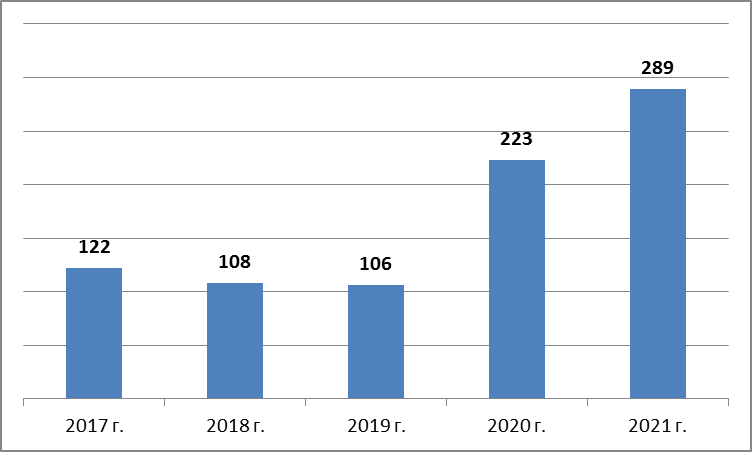 С семьями и несовершеннолетними, находящимися в социально опасном положении,  субъекты системы профилактики безнадзорности и правонарушений несовершеннолетних Слюдянского района осуществляют в соответствии Порядком взаимодействия  органов и учреждений системы профилактики безнадзорности и правонарушений несовершеннолетних по организации индивидуальной профилактической работы в отношении несовершеннолетних и семей, находящихся в социально опасном положении, в соответствии с которым  в комиссию  поступает информация  о семьях, предположительно находящихся в социально опасном положении. Информация фиксируется в журнале первичного учета семей и несовершеннолетних, предположительно находящихся в социально опасном положении. За 12 месяцев 2021 года в журнале зарегистрировано 41 сообщение, их них из ОГБУЗ СРБ поступило 5 сообщений, от жителей района – 8, из ЦПД других МО – 1, ЦПД Слюдянского района - 8, отдела опеки и попечительства граждан по Слюдянскому району - 4, из ОМВД – 3, из школ района – 6, ДОУ -1, СУ СК – 2, от субъектов других территорий - 3. По каждому сообщению комиссией организовано первичное обследование семьи, в первичном обследовании участвуют рекомендованные Порядком субъекты (специалисты образовательных учреждений, отдела опеки, управления по социальному развитию, отдела внутренних дел, уголовно исполнительной инспекции и т.д.). Кроме того, привлекаются члены общественных комиссий по делам несовершеннолетних, которые принимают активное участие в работе с такими семьями. На сегодняшний день общественные КДН созданы в пяти поселениях района: Утуликском, Быстринском, Култукском, Новоснежнинском, Портбайкальском.  При проведении первичного обследования семьи по месту проживания выясняется, к какой категории относится семья (малоимущая, многодетная, одиноких родителей и т.д.),  какие меры социальной поддержки семья получает, в какой помощи нуждается, вся эта информация фиксируется в акте первичного обследования семьи. Результаты первичного обследования заслушиваются на заседаниях комиссии, где решается вопрос о постановке семьи на учет в Банк данных СОП, назначается ответственный субъект профилактики по организации ИПР с семьей и сроки проведения профилактической работы.Из 41 сообщения в 2021 году поставлено на учет 18 семей и 3 несовершеннолетних (правонарушители), всего в 2021 году поставлено на учет 50 семей и 51 подросток. Остальные семьи и несовершеннолетние поставлены на учет по результатам рассмотрения дел об административных правонарушениях и дел, не связанных с рассмотрением дел об административных правонарушениях. По состоянию на 01.01.2022 года  на учете в Банке данных СОП состоит 58 семей, в которых проживает 133 ребенка и 35 подростков.		По  семьям, не поставленным на учет,  информация направлена в отделение помощи семье и детям для оказания необходимой помощи семье с целью профилактики раннего семейного неблагополучия. 		По каждой семье и несовершеннолетнему, поставленным на учет, назначен ответственный субъект профилактики, составлен комплексный межведомственный план ИПР. При разработке межведомственного плана в обязательном порядке, в случае, если семье необходимо оформление мер социальной поддержки в план включаются мероприятия по оказанию содействия в сборе и оформлении документов на получение мер социальной поддержки семье. Отчеты о результатах проведения профилактической работы в соответствии с межведомственным планом в отношении семей и подростков, состоящих на учете, заслушиваются на каждом заседании КДНиЗП в соответствии с установленными постановлением сроками.  По результатам рассмотрения выносятся решения: продолжить работу с семей с разработкой дополнительных мероприятий по реабилитации семьи либо снять семью с учета. За 12 месяцев 2021 года вынесено 143 постановления о продолжении ИПР в отношении семей и 37 в отношении несовершеннолетних.		В 2021 году сняты с учета 77 семей: в связи с исправлением ситуации в семье – 43, в связи с устранением обстоятельств, послуживших основанием для постановки в СОП - 13, в связи с лишением (ограничением) родительских прав –62, в связи со сменой жительства – 2,  в связи со смертью единственного родителя - 3.С целью оказания помощи родителям, все семьи, поставленные на учет, приняты на социальный патронаж отделением помощи семьи и детям, а так же ежемесячно посещаются членами КДНиЗП.  Все семьи, состоящие на учете, находятся под постоянным контролем специалистов учреждений системы профилактики, в соответствии с комплексным планом мероприятий им оказывается необходимая социальная, материальная, консультативная, юридическая  помощь. Кроме того, постоянно в комиссию за помощью обращаются семьи, находящиеся в трудной жизненной ситуации, которым также оказывается посильная помощь. Оказывается помощь  родителям и несовершеннолетним в получении документов, удостоверяющих личность, в регистрации. 		Оказывается помощь в сборе документов на получение материальной помощи по программе «Социальная поддержка населения Слюдянского муниципального района». По ходатайству комиссии  в рамках реализации программы «Социальная поддержка населения Слюдянского муниципального района» выделена адресная материальная помощь в размере 5000 (пяти тысяч) рублей семьям, находящимся в социально опасном положении, в 2021 году такую помощь получили 10 семей. Кроме того, комиссией организован сбор вещей, бывших в употреблении. Постоянно в комиссию жители района приносят одежду, детские вещи, игрушки, книги, посуду, которая раздается нуждающимся семьям, состоящим на учете в КДНиЗП. За 2021 год помощь оказана 293 семьям.Результат совместной работы КДНиЗП во взаимодействии с органами и учреждениями системы профилактики безнадзорности и правонарушений несовершеннолетних – снижение подростковой преступности на территории района.Количество преступлений, совершенных несовершеннолетнимиПо территориям:	Развитие Слюдянского района осуществляется в рамках выработанных Стратегией социально-экономического развития Слюдянского муниципального района целей, задач, направлений, реализующихся поэтапно. В настоящее время Слюдянский район находится на 1 этапе реализации Стратегии социально-экономического развития (2019-2024 годы) – «Активация», предусматривающий диверсификацию экономики и социальное строительство. На достижение данных векторов развития администрацией района были направлены основные усилия в 2021 году, а так же политика финансовых расходов.      	Достижение цели и задач Стратегии социально-экономического развития осуществляется за счет реализации 68 проектов Плана мероприятий по реализации Стратегии в рамках 18 муниципальных программ района. Все цели и задачи Стратегии синхронизируются с национальными проектами Российской Федерации и Иркутской области. 	Отчет о ходе реализации в 2021 году Плана мероприятий по реализации Стратегии социально-экономического развития Слюдянского муниципального района представлен в Приложении № 1.СОЦИАЛЬНОЕ СТРОИТЕЛЬСТВО	В рамках достижения основной цели Стратегии социально-экономического развития Слюдянского муниципального района (далее- Стратегия) – повышение человеческого капитала на основе социально-ориентированного типа экономического развития, одной из задач определено – обеспечение достойных условий жизни населения района, главным итогом работы над которой должна стать стабильно-позитивная демография.	Для этого администрацией Слюдянского района и ее структурными подразделениями в 2021 году была проделана работа в рамках «социального строительства», направленная на достижение указанных целей, задач и результатов. Большинство мероприятий было реализовано в рамках Плана мероприятий по реализации Стратегии социально-экономического развития  на 2021 год.В целях реализации мероприятия по строительству школы на 725 мест в микрорайоне «Рудоуправление» г. Слюдянка администрацией Слюдянского муниципального района разработана проектно-сметная документация, получены положительные заключения государственной экологической экспертизы, проектной документации и результатов инженерных изысканий, достоверности определения сметной стоимости строительства.В соответствии с требованиями Градостроительного кодекса и условиями соглашения о предоставлении субсидии местному бюджету из областного бюджета администрацией муниципального образования Слюдянский район заключены муниципальные контракты: - с ООО «Домострой Профи» заключен муниципальный контракт №3587-ЭА/19 от 27 августа 2019 года на строительство объекта капитального строительства: «Школа на 725 мест в микрорайоне «Рудоуправление» г. Слюдянка на сумму – 786 498 660,00 рублей. За 2021 год освоено 117 083 518,80 рублей; - с ООО «Климатическое оборудование Профи» заключен муниципальный контракт №ЭА-60/10.19 от 14 октября 2019 года на осуществление строительного контроля по объекту капитального строительства: «Школа на 725 мест в микрорайоне «Рудоуправление» г.Слюдянка на сумму – 2 084 712,50 рублей.  За 2021 год освоено   179 026,13 рублей;                                                                   - с ООО «Центр проектно-изыскательских и строительно-реставрационных работ «ВестЛайн» заключен муниципальный контракт №ЕД-63/09.2019 от 30 сентября 2019 года на осуществление авторского надзора по объекту капитального строительства: «Школа на 725 мест в микрорайоне «Рудоуправление» г.Слюдянка на сумму 1 370 380 рублей. За 2021 год освоено –  351 810,00 рублей;Итого за период 2021 год освоено – 117 614 354,93 рублей из предусмотренных – 125 634 500,00 рублей. Т.е. не освоен объем денежных средств – 8 020 145,07 рублей (из них областных – 7 298 332,33 рублей).  Причиной не освоения денежных средств является возникновение форс-мажорных обстоятельств, а именно в связи с введением ограничительных мер согласно Указу Губернатора Иркутской области от 12 октября 2020 года №280-уг; Постановлению Главного государственного санитарного врача Российской Федерации от 18.03.2020г. №7 «Об обеспечении режима изоляции в целях предотвращения COVID-19» Санитарно-эпидемиологическим правилам СП 3.1.3597-20 «Профилактика новой коронавирусной инфекции (COVID-19)» на объекте строительства в период 2021 год имелся дефицит рабочей силы. Период строительства объекта капитального строительства составляет с 27 августа 2019 года  по 15 июня 2021 года.В составе проекта школы на 725 мест:  8 блоков.В 2021 году по строительству  объекта выполнены следующие работы:Работы по железобетонному каркасу 100%, по заполнению наружных стен  100%, по установке межкомнатных кирпичных перегородок 20%, по монтажу металлического каркаса блока №7 100%, наружная канализация 30%, наружные тепловые сети и водопровод 100%.В период 2021 года за счёт средств субсидии из областного бюджета местным бюджетам в целях софинансирования расходных обязательств муниципальных образований Иркутской области на реализацию мероприятий перечня проектов народных инициатив выполнены следующие мероприятия по ремонту учреждений Слюдянского района на сумму 7 147 257,14 рублей, а именно:Капитальный ремонт кровли в здании муниципального бюджетного учреждения «Межпоселенческая центральная библиотека Слюдянского района» – 2 203 499,43 рублей;Благоустройство территории МБОУ «СОШ №7», МБОУ ООШ № 9 – 1 006 426 рублей.Текущий ремонт спортивного покрытия пола МБОУ ДО «ДЮСШ г. Слюдянка»; приобретены материалы для ремонта кабинетов собственными силами в МБОУ «СОШ № 49», МБОУ «СОШ № 4 г. Слюдянка», «МБОУ СОШ № 12 г. Байкальск»; ремонт силовых и осветительных сетей МБОУ ООШ № 9 – на общую сумму 3 937 331,71 рублей.За счёт средств субсидии предоставляемой из областного бюджета местному бюджету в рамках государственной программы Иркутской области «Развитие образования на 2019-2024г.» выполнено 1 мероприятие по капитальному ремонту (замена заполнений оконных проёмов) в здании МБОУ НШДС №58 п/ст. Ангасолка – 2 491 615 рублей.За счёт средств национального проекта «Культурная среда»  и регионального проекта «Культура» на капитальный ремонт кровли в здании муниципального бюджетного учреждения дополнительного образования «Детская школа искусств г. Байкальска»  – 2 654 790 рублей.Информация о финансировании учреждений на капитальные и текущие ремонты по учреждениям Слюдянского муниципального района за период 2012-2021 годы представлена в таблице:Информация о финансировании учреждений на капитальные и текущие ремонты по учреждениям Слюдянского муниципального районаИнформация о финансировании учреждений на приобретенияпо учреждениям Слюдянского муниципального районаНа протяжении последних 5-ти лет в конце календарного года мэром района образовательным учреждениям выделяется дополнительное финансирование за качественную и продуктивную работу. Не стал исключением 2021 год. По результатам работы образовательным учреждениям была направлена сумма в размере 32 541 520,00 рублей, что позволило улучшить их материально-техническое оснащение. Было приобретено: мебель, снегоуборочные машины, компьютерная техника, металлоискатели, кухонное оборудование, посуда, спецодежда для сотрудников, рециркуляторы бактерицидные, материалы для ремонта и многое другое. В ДДТ г. Слюдянки и г. Байкальска приобретено учебное оборудование на 2 500 000,00 рублей. В ДЮСШ г. Слюдянки и г. Байкальска приобретено спортивное оборудование, спортивная форма. В ДШИ г. Слюдянки и г. Байкальска приобретены музыкальные инструменты, для ансамбля «Глубинка» приобретены мужские сапоги, джазовки. ДК «Перевал» приобретены костюмы народные женские и мужские, костюмы сценические, цифровая радиосистема, ударная установка, акустическая система, декорации. В библиотеку была приобретена литература, настенный экран, актив акустический, проектор, принтер. В учреждения были приобретены 3D заборы для дальнейшей их установки. В рамках реализации мероприятий перечня проектов народных инициатив производилось укрепление материально-технической базы образовательных учреждений на сумму 1 364 511,00 руб. (из местного бюджета 122 806,00 руб.). Так, в образовательные учреждения приобретено: кровати детские в МБДОУ № 2 г. Байкальск, в МБОУ НШДС № 14; холодильная витрина Бирюса в МБОУ НШДС № 14, МБОУ НШДС № 16; пароконвектомат Tecnoeka в МБОУ СОШ № 50, МБОУ СОШ № 7, МБОУ СОШ № 12; снегоуборочная машина в МБОУ СОШ № 10, МБОУ СОШ № 11, МБОУ НШДС № 13; мебель для создания центра образования в МБОУ СОШ № 4; шкаф для учебных пособий  для создания центра образования МБОУ СОШ №49; локтевые дозаторы МБУ ДЛОЛ «Солнечный»; стол демонстрационный для оборудования кабинетов и лекционных аудиторий, вытяжной шкаф, стул на металлическом каркасе, шкаф для учебных пособий  в МБОУ СОШ №12.Также был приобретен один автофургон «Луидор 3009Z6» в муниципальную собственность для организации подвоза молока в  муниципальные  дошкольные учреждения и общеобразовательные учреждения Слюдянского муниципального района на сумму  2 412 000,00 рублей (из местного бюджета 217 080,00 руб.):В рамках мероприятия предоставлены из областного бюджета в 2021 году бюджету Слюдянского муниципального района субсидии в целях софинансирования расходных обязательств муниципальных образований Иркутской области на приобретение средств обучения и воспитания (мебели для занятий в учебных классах), необходимых для оснащения муниципальных общеобразовательных организаций в Иркутской области.  За счет предоставленной субсидии была произведена поставка ученической мебели для МБОУ «НШД № 13», МБОУ «НШДС № 14» и МБОУ «НШДС № 16».          Общая сумма мероприятия составила 3 478 132,57 рублей, в том числе средства районного бюджета 313 107,48 рублей.В рамках мероприятия предоставлены из областного бюджета в 2021 году бюджету Слюдянского муниципального района субсидии в целях софинансирования расходных обязательств муниципальных образований Иркутской области на приобретение спортивного оборудования и инвентаря для оснащения муниципальных организаций, осуществляющих деятельность в сфере физической культуры и спорта. МБОУ ДО ДЮСШ г.Байкальска и МБОУ ДО ДЮСШ г. Слюдянки приобрели спортивное оборудование (мячи, теннисные ракетки, эспандеры силовые, штанги тяжелоатлетические, кольца баскетбольные, сетки баскетбольные, батут для лапты, мячи баскетбольные, гантели, мячи футбольные, сетку для волейбола, ботинки лыжные, лыжероллеры, лыжи с креплением, палки лыжные, гири, канат, манекен, мяч Медицинбол). Общая сумма мероприятия составила 469 993,00 рублей, в том числе средства районного бюджета 42 300,00 рублей.    В рамках мероприятия предоставлены из областного бюджета в 2021 году бюджету Слюдянского муниципального района субсидии в целях софинансирования расходных обязательств муниципальных образований Иркутской области на приобретение средств обучения и воспитания, необходимых для оснащения муниципальных общеобразовательных организаций Иркутской области. МБОУ "СОШ № 12" и МБОУ СОШ № 50 были оснащены необходимым оборудованием кабинеты химии и физики.          Общая сумма мероприятия составила 4 157 161,79 рублей, в том числе средства районного бюджета 415 715,78 рублей.   В рамках мероприятия предоставлены из областного бюджета в 2021 году бюджету Слюдянского муниципального района субсидии в целях софинансирования расходных обязательств муниципальных образований Иркутской области на приобретение средств обучения и воспитания (вычислительной техники) для малокомплектных муниципальных образовательных организаций в Иркутской области, осуществляющих образовательную деятельность по образовательным программам основного общего и (или) среднего общего образования, расположенных в сельских населенных пунктах Иркутской области. В МБОУ НОШ № 9 п. Байкал и МБОУ ООШ № 52 п. Утулик была приобретена вычислительная техника.             Общая сумма мероприятия составила 943 400,00 рублей, в том числе средства районного бюджета 85 000,00 рублей.В целях участия в региональных и национальных проектах администрацией Слюдянского муниципального района проводится работа по разработке проектно-сметной документации. Так, в 2021 году была продолжена работа в данном направлении по нескольким объектам.Завершение строительства спортивно-оздоровительного комплекса в г. Слюдянка.Между администрацией муниципального образования Слюдянский район и ООО «Генпроект» 30.12.2019 года заключен муниципальный контракт на корректировку проекта строительства 2-й очереди спортивно-оздоровительного комплекса в г. Слюдянка на сумму – 5 000 000 рублей.Корректировка проекта завершения строительства спортивно-оздоровительного комплекса в г. Слюдянка необходима в связи с изменениями условий областной программы (стоимость строительства до 100 млн. рублей и применение отечественного оборудования), а также по причине изменения строительных нормативов и истечением срока действия положительных заключений экспертиз.Срок выполнения работ по контракту составляет 180 календарных дней. На текущую дату выполнены и оплачены работы по инженерным изысканиям, обмерным и обследовательским работам на сумму  1 500 000 рублей и работы по разработке проектно-сметной документации в объеме  1 500 000 рублей.Получено заключение экспертной комиссии государственной экологической экспертизы по проектной документации «Спортивно-оздоровительный комплекс в г. Слюдянка (I, II этапы строительства)», утвержденное приказом Межрегионального управления Росприроднадзора по Иркутской области и Байкальской природной территории от 26.03.2021года №295-од.В апреле 2022 года проектная документация и инженерные изыскания будут направлены на повторную государственную строительную экспертизу.Жилое здание, расположенное по адресу: г. Байкальск, м-н Гагарина, д. 151Б.Администрацией муниципального образования Слюдянский район 12.12.2012 года приобретен у ОАО «БЦБК» объект незавершенного строительства – здание для формирования муниципального специализированного жилищного фонда МО Слюдянский район, расположенное по адресу: г. Байкальск, м-н Гагарина, д. 151Б.  Здание 3-х этажное кирпичное, имеется подвальное помещение, общей площадью – 1182,6м2.  Коробка здания полностью возведена под кровлю, тепловой контур закрыт, вставлены окна, наружные двери. Между администрацией муниципального образования Слюдянский район и ООО «Домострой Профи» 13.02.2019 года заключен муниципальный контракт на разработку проектно-сметной документации на жилое здание, расположенное по адресу: г. Байкальск, м-н Гагарина, д. 151Б. Проектом предусматриваются 20 квартир: - 12 – однокомнатных квартир;- 7 -  двухкомнатных квартир;- 1 – трехкомнатная квартира;А также административное помещение на 1-ом этаже.В поселениях Слюдянского района на текущую дату на учете в качестве нуждающихся в улучшении жилищных условий, получения жилья состоит порядка 150 работников бюджетной сферы.В настоящее время проектная документация разработана, стоимость строительства составляет в ценах 3 квартала 2019 года – 53 138,50 тыс. рублей.Получено заключение экспертной комиссии государственной экологической экспертизы по проектной документации «Жилое здание, расположенное по адресу: г. Байкальск, микрорайон Гагарина, д. 151Б»), утвержденное приказом Межрегионального управления Росприроднадзора по Иркутской области и Байкальской природной территории от 24.02.2021г. №189-од.В срок до октября 2022 года будут получены все необходимые заключения экспертиз.   	       Капитальный ремонт автомобильной дороги "Проезд к рекреационной зоне" (район п. Новоснежная).Получено положительное заключение государственной экспертизы сметной стоимости № 38-1-1-2-046327-2021 от 19.08.2021 года на «Капитальный ремонт автомобильной дороги категории IVБ-п «Подъезд к рекреационной зоне» в Слюдянском муниципальном районе Иркутской области». Стоимость капитального ремонта согласно сводному сметному расчету в уровне цен по состоянию на 1 квартал 2021 года составляет - 113205,89 тыс. руб.  В 2021 году за счёт средств спонсорской помощи от ООО «МАКС И МАКС» оплачена экспертиза достоверности сметной стоимости и 2-й этап разработки проектно-сметной документации на сумму  1 641 025,42 рублей.Строительство моста через р. Снежная п. Новоснежная Место расположения объекта: Иркутская область, Слюдянский район, посёлок Новоснежная, р.Снежная, объект размещен на водотоке, расположенном  на  территориях двух Субъектов Российской Федерации – Иркутская область, Р. Бурятия.Данные об объекте недвижимости: назначение объекта – пешеходный переход (навесной мост) над водным объектом (рекой Снежная) от п. Новоснежная (Слюдянский район, Иркутская область) до п. Выдрино (Кабанский район, Р.Бурятия); год постройки – не установлен (ориентировочно более 50-60 лет), собственник объекта – отсутствует,  эксплуатирующая организация – отсутствует). 	В 2012 году администрацией Новоснежнинского муниципального образования был выполнен сметный расчет стоимости проектно-изыскательских работ на строительство моста через р. Снежная в поселке Новоснежная  Слюдянского района Иркутской области (исполнитель работ ООО «РосСервисПроект», г. Иркутск). Согласно положительному заключению Агентства государственной экспертизы в строительстве Иркутской области № 0383-12/97-37-1181 от 29.05.2012 года сметная стоимость  проектно-изыскательских работ составила  – 3 349,60 тыс. руб., в том числе 293,83 тыс. руб. (без НДС) плата за экспертизу, уровень цен – 1 квартал 2012 года.	Согласно разработанной ООО «РосСервисПроект» проектно-сметной документации (ПСД) - сводный сметный расчет стоимости строительства наземного пешеходного перехода через р. Снежная в п. Новоснежная Слюдянского района Иркутской области составляет 41 435,91 тыс. руб. с учетом НДС (18%) в ценах 1 квартала 2013 года.Между администрацией муниципального образования Слюдянский район и ООО «ВОСТОКТРАНСПРОЕКТ» 24.02.2021 года заключен муниципальный контракт на корректировку проектной документации по строительству надземного пешеходного моста через р.Снежная в п.Новоснежная Слюдянского района Иркутской области на сумму – 4 140 000 рублей.Получено заключение экспертной комиссии государственной экологической экспертизы по объекту «Корректировка проектной документации по строительству надземного пешеходного моста через р.Снежная в п.Новоснежная Слюдянского района Иркутской области», утвержденное приказом Межрегионального управления Росприроднадзора по Иркутской области и Байкальской природной территории от 28.12.2021 года №1261-од. В 2021 году затрачено на данное мероприятие – 940 677 рублей: оплачена стоимость 1-го этапа корректировки проектно-сметной документации (выполнение инженерных изысканий), экологической экспертизы и публикация в СМИ для проведения общественных обсуждений.Строительство детского сада на 350 мест по адресу: г. Слюдянка, ул. Лёни Полуяхтова, 20.Потребность строительства детского сада плановой мощностью 350 мест обоснована превышением плановой мощности действующих детских садов на территории г. Слюдянки на 39% (общая плановая мощность детских садов г. Слюдянки – 545 мест, воспитанников - 757 человек). Для приведения в соответствие с нормами СанПиНа фактической наполняемости групп необходимо создание 212 дополнительных мест в функционирующих дошкольных образовательных учреждениях г. Слюдянки.Также на территории г. Слюдянки очередность детей в дошкольные образовательные учреждения г. Слюдянки составляет 464 ребенка, из них детей в возрасте от 1 до 3 лет – 211 детей. Для обеспечения 100% доступности дошкольного образования для детей в возрасте от 1 года до 3 лет необходимо создание 211 дополнительных мест.Таким образом, для обеспечения полной доступности дошкольного образования в соответствии с нормами СанПиНа для детей в возрасте от 1 года до 7 лет необходимо создание 423 дополнительных мест в дошкольных образовательных учреждениях г. Слюдянки.В целях решения проблемы между администрацией Слюдянского муниципального района и АО «Проектно-изыскательская компания» заключен муниципальный контракт №ОК-09/08.2021г. от 30.08.2021г. на проектирование объекта капитального строительства Детский сад на 350 мест по адресу: г. Слюдянка, ул. Лёни Полуяхтова, 20. В период 2022 года будут получены все необходимые заключения экспертиз: экологической, строительной в части проектной документации и инженерных изысканий, достоверности определения сметной стоимости. За 2021 год затрачено – 732 544,73 рубля на проведение государственной историко-культурной экспертизы путём археологической разведки земельного участка, получение технических условий по электроснабжению и телефонизации, техническое обследования нежилого здания (ДК «Горняк»).Капитальный ремонт учреждений социальной сферы Слюдянского района.За период 2021 год разработана проектно-сметная документация на 1 мероприятие по капитальному ремонту учреждений социальной сферы Слюдянского района, а именно:- Капитальный ремонт покрытия пола и утепление углов в спортивном зале здания Муниципального бюджетного образовательного учреждения дополнительного образования "Детско-юношеская спортивная школа г. Слюдянки», находящегося по адресу: Иркутская область, Слюдянский район, г. Слюдянка, ул. Ленина, 1Е.Получено положительное заключение экспертизы в части проверки достоверности определения сметной стоимости по 1 мероприятию на сумму – 6290,59 тыс. рублей, а именно:- Капитального ремонта фасада здания Муниципального бюджетного учреждения дополнительного образования «Детская школа искусств г. Слюдянки», расположенного по адресу: Иркутская область, г. Слюдянка, ул. Слюдянских Красногвардейцев,36. С 2018 года администрация Слюдянского района реализует проект «Агрошкола», который обеспечивает учеников школ № 49,12,10 дополнительным агробизнес-образованием. На базе школы № 49 создана пилотная площадка «Агрошкола» № 1. В данный проект входит два модуля «Аквапоника» и  «Рассадное отделение».  Модуль «Аквапоника» является инновационным в Иркутской области, служит для  вовлечения учащихся в научно-исследовательскую деятельность.   Модуль «Рассадное отделение» позволяет реализовать такие направления как выращивание  декоративных культур и  овощеводство.  Проектная мощность отделения до 8000 растений.    В 2021 году администрация Слюдянского муниципального  района продолжила реализовывать проект «Агрошкола» в школе № 49 г. Слюдянка.Ресурсное обеспечение мероприятий составило 214088 рублей. В целях увеличения площади рассадного отделения  произведен ремонт кровли здания и монтаж отопления. Для эффективного функционирования системы аквапоника приобретены дополнительно аквафильтры, помпы и губки для аквариумов, пополнена популяция рыб. Учащиеся школы собственными силами вырастили 2 тыс. штук рассады цветов для озеленения, благоустройства территории г. Слюдянка и  собственных нужд;  на вырученные денежные средства в размере 20175 рублей приобрели шторы для 1 и 2 этажей. Школой предоставлена рассада цветов на благотворительной основе - церкви 50 шт., районной библиотеке - 100 шт.,   детскому саду №5 - 50 шт.  В рамках программы «Народные инициативы»  на базе  школы № 12 (г. Байкальск) реализован  модуль «Вертикальное растениеводство». Модуль включает такие объекты как: «Студия фитодизайна» и «Вертикальный клубничный модульный сад». Реализуемая модель «Студия фитодизайна» выполняется по технологии  «живая стена» или «фитостена». Модуль «Вертикальный клубничный сад» реализуется  путем создания рассадного отделения для выращивания рассады земляники.  Так же организована площадка на пришкольной территории для вертикальных клубничных садов.  В 2021 году к модулю «Вертикальное растениеводство»  смонтирована досветка для фитостены в кабинете биологии. Для озеленения пришкольной территории и в целях проектной деятельности приобретены: кашпо, рассадные горшки, семена цветов, грунт.    Финансирование мероприятия составило 20000 рублей.По инициативе администрации Слюдянского муниципального района в целях развития модели по направлению «Моделирование пищевых экопродуктов Южного Прибайкалья» школа № 10 г. Байкальск с 2020 года реализует программу  «Технологические кружки ИРНИТУ». В рамках соглашения с данной высшей школой  технологический кружок ИРНИТУ «Биоинженерный центр», наряду со своей прямой функцией обучения учащихся 10-11 классов является площадкой для проработки новых напитков и блюд для включения в организованное питание детей Слюдянского района в образовательных учреждениях с участием родительского актива. В июне 2021 года на площадке Администрации Слюдянского муниципального района, учащиеся 10-11 классов  презентовали  промежуточные итоговые работы Технологического кружка ИРНИТУ по итогам 2020-2021  учебного года, в виде желированного десерта «Лира» и таежного фреша из черники. Представленные продукты получили высокую оценку экспертов. В декабре для создания материальной базы кружка из бюджета Слюдянского муниципального района было выделено 135912 рублей, на которые приобретено: ягодный пресс, электросушилка, соковыжималка, мороженица и кофемолка, дегустационные принадлежности (бокалы, кувшины), а так же телевизор для онлайн- занятий с Агротехникумом и ИрНИТУ.Так же в рамках проекта «Агрошкола» на площадке школы № 10 будут в 2022 году реализованы компоненты инфраструктуры модели: аптечный сад, включающий в себя рассадное отделение для выращивания лекарственных и  специальных пищевых растений.В целях реализации проекта «Агрошкола» между администрацией и образовательными учреждениями, участвующим в реализации проекта «Агрошкола» в рамках основной и дополнительной общеобразовательной деятельности подписаны Соглашения о сотрудничестве, в целях координации действий по получению статуса региональной инновационной площадки и дальнейшего развития проектов «Агрошкол».В рамках федерального проекта «Современная школа» национального проекта «Образование» в 2020 – 2021 учебном году на базе МБОУ СОШ №2 г. Слюдянки, МБОУ СОШ №10 г. Байкальска и МБОУ СОШ №11 г. Байкальска были открыты Центры образования цифрового и гуманитарного профилей «Точка роста» (далее Центр образования «Точка роста»), как структурные подразделения образовательных организаций.Всего на создание точек роста направлено 7 148 776,09 руб., из них из федерального бюджета – 3 290 106,09 руб., областного бюджета – 3 052 450,30 руб., местного бюджета – 806 219,70 руб.Центры обеспечены современным оборудованием для реализации основных и дополнительных общеобразовательных программ цифрового и гуманитарного профилей, созданы рабочие зоны по предметным областям «Технология», «Информатика», «ОБЖ», зоны для проектной деятельности.В 2021-2022 учебном году были созданы Центры образования естественно-научной и технологической направленности "Точка роста" на базе МБОУ СОШ № 4 г. Слюдянка, МБОУ СОШ№12 г. Байкальска и МБОУ СОШ№49 г. Слюдянка в рамках федерального проекта "Современная школа", национального проекта "Образование". Он призван обеспечить повышение охвата обучающихся программами основного общего и дополнительного образования естественно-научной и технологической направленности с использованием современного оборудования.Центры «Точка роста» обеспечивают повышение охвата обучающихся общеобразовательных организаций, расположенных в сельской местности и малых городах, программами основного общего и дополнительного образования естественно-научной и технологической направленностей с использованием современного оборудования.Перспективы развития Центров «Точка роста» в Слюдянском муниципальном районе:- расширять возможности для профориентационной работы Центров образования «Точка роста» через систему сетевого партнёрства;- продолжить работу с обучающимися, педагогами и родительской общественностью по социально значимым направлениям жизни гражданского общества;- укреплять партнёрские связи с организациями дополнительного образования и культуры Слюдянского муниципального района;- стимулировать стремление педагогов к повышению профессиональной компетентности и желание представлять профессиональные достижения педагогов Центра на педагогических площадках различного уровня.Созданное в 2019 году муниципальное автономное учреждение «Центр специализированной пищевой продукции и сервиса Слюдянского муниципального района» продолжило активную работу и в 2021 году.Основными видами деятельности организации являются:- предоставление продуктов питания и напитков в муниципальные образовательные учреждения, включающее в себя организацию общественного питания и обслуживания, составление единого меню с контролем фактической стоимости дня питания, закуп, хранение, фасовку, комплектацию и доставку продуктов питания;-  оптовая торговля молочными продуктами;- деятельность по производству строительных специализированных работ в муниципальных учреждениях, производство электромонтажных, санитарно – технических работ и др.С 2019 года МАУ «Центр специализированной пищевой продукции и сервиса» стала осуществлять доставку  натуральной готовой молочной продукции  (молоко пастеризованное)  по муниципальным образовательным учреждениям от Цеха переработки молока ИП (КФХ) Балтадонис А.С.,  отслеживается качество продукции с сопровождением  документооборота и ветеринарных свидетельств, что улучшает качество питания детей экологическим чистым продуктом (молоко).За период с 2019 по 2021 годы в муниципальные бюджетные общеобразовательные учреждения было поставлено 186 160,8 литров молока от местного сельхозтоваропроизводителя на общую сумму 10 433 425,09 рублей. Кроме доставки в муниципальные образовательные  учреждения молоко реализуется в АО «Ангарскцемент».Динамика объемов поставляемой продукции (тыс. руб.):С целью витаминизации и оздоровления детей в школьных учреждениях заменен стакан  концентрированного сока натуральным напитком «Ероша». В связи с этим была организована закупка ягоды от населения.  Закуп осуществляется  с 2020 года. Для изготовления  Сиропа «Чёрная смородина», «Яблоко-Смородина», был заключен договор с ООО «Энолог»  на базе ИРНИТУ г. Иркутск.  В  помещении здания, находящегося по адресу Гранитная 3Б, выполнен ремонт холодильных камер, две камеры для глубокой заморозки ягодной продукции (-24 оС), и  одна для хранения готового сиропа (+4 оС). В таблице приведены сведения по закупке и реализации сиропаВ 2021 году объем закупаемой ягоды увеличился на 545,62 кг, а  реализация сиропа увеличилась на 821,83 кг.  В 2020 году закуп ягоды  осуществлялся за счет бюджета Слюдянского муниципального района, в 2021 году закуп ягоды организован за счет средств от реализации сиропа 2020 года.В 2021 году  был передан в МАУ «Центр специализированной пищевой продукции и сервиса»  земельный участок  1 га расположенный п. Новоснежная  ул. Сплавная. На данном участке разработана земля, посажены разные виды саженцев. Для сбора собственного давальческого сырья для изготовления разного ассортимента сиропов «Чёрная смородина», «Яблоко-Смородина» для поставки в муниципальные образовательные учреждения. Силами МАУ «Центр специализированной пищевой продукции и сервиса» на участке были выполнены работы: выкорчевывание деревьев, разработка земли для посадки, посадка саженцев,  монтаж ограждения по всему периметру, подведение электроэнергии в контейнер с установкой промежуточной опоры. Участок охраняется специализированной охраной посредствам круглосуточного видеонаблюдения. На данный  момент выделено еще 3 га земли п. Новоснежная для разработки и посадки саженцев. На данном участке начата работа по вырубке деревьев, выкорчевыванию пней.С целью снижения себестоимости сиропов, было принято решение изготавливать сиропы собственными силами, для этого сделан капитальный ремонт двух цехов для монтажа оборудования в здании по ул. Гранитная 3Б. В 2021 году была организована централизованная закупка лакокрасочных материалов для муниципальных образовательных учреждений через МАУ «Центр специализированной пищевой продукции и сервиса» на сумму 1 275 368,00 рублей. Доставка материалов  из  г. Иркутска до учреждений осуществлялась силами МАУ «Центр специализированной пищевой продукции и сервиса». Эффективность по сравнению с 2020 годом централизованной закупки указана в таблице:Администрацией Слюдянского района в декабре 2019 года был передан Автогидроподъемник WL-150 в целях обслуживания муниципальных образовательных учреждений. На Автогидроподъемнике WL-150 осуществляется такие работы как: срезка деревьев, уборка снега с крыш, ремонт уличного освещения, а также сдача в наем сторонним организациям. В таблице приведены данные по сдаче в наем сторонним организациям:В 2020 году приобретен Щепорез для измельчения веток спиленных деревьев. Щепа планируется использоваться для подкормки плодово-ягодных кустарников. До 2020 года  образовательные учреждения заключали договоры напрямую с аварийными организациями.  С 2020 года МАУ «ЦСППиС»  заключило договоры с образовательными учреждениями на выполнение аварийных работ. Таким образом вызов аварийных служб в 2021 году сократился на 11,22%, что составляет экономию 26978,29 рублей  по сравнении с 2020 годом.Суммы оплаты за выполнение аварийных работ за два года представлены в таблице:	В 2021 году в рамках работы поселений, входящих в состав района, на проведение мероприятий по реконструкции объектов теплоснабжения, мероприятий по подготовке объектов коммунальной инфраструктуры к отопительному сезону за счет областного и местного бюджетов направлено 60 516,1 тыс. рублей, в том числе на проведение капитального ремонта участка тепловых сетей по ул.Советская г.Слюдянка  в сумме 7 358,9 тыс.рублей, приобретение оборудования для ремонта теплосетей п.Култук и Ангасолка в сумме 1 875,5 тыс.рублей, ремонт ТЭЦ г.Байкальск 49 500 тыс.рублей и другие расходы в сумме 1 781,7 тыс.рублей.   На проведение мероприятий по благоустройству направлено  145 546,7 тыс. рублей, из них:       - в рамках государственной программы "Формирование современной городской среды" из областного бюджета и бюджетов Байкальского и Слюдянского муниципальных образований 84 729,1 тыс.рублей  направлено на благоустройство тротуаров и дворовых территорий городов.       В г.Слюдянка благоустроены 3 дворовые территории по ул. Парижской Коммуны и ул. Ленина, в г. Байкальск  3 территории в  мкр. Гагарина и 1 по ул. Строительная, тротуары по ул. Железнодорожной. На благоустройство общественной территории «Байкальск - город жизни на берегу Байкала»  в рамках регионального проекта Иркутской области «Формирование комфортной городской среды в Иркутской области» г.Байкальску как победителю Всероссийского конкурса лучших проектов создания комфортной городской среды  предоставлены трансферты в сумме 51 065,3 тыс. рублей;    - в рамках реализации перечня народных инициатив на благоустройство направлено 4 995,6 тыс.рублей, из них на приобретение и установку светодиодных светильников для устройства уличного освещения  в сельских поселениях  469,7 тыс.рублей, установку часов в г.Слюдянка 263 тыс.рублей, устройство спортивного многофункционального хоккейного корта г.Слюдянка 2 738,6 тыс. рублей и другие расходы в сумме 1 524,3 тыс.рублей;- 1 408,5 тыс. рублей  направлены на оборудование крытой спортивной площадки с установкой тренажёров в с.Новоснежное;- 2 065,7 тыс. рублей на закупку контейнеров для раздельного накопления твердых коммунальных отходов и обустройство мест для накопления твердых бытовых отходов.На иные расходы  по благоустройству направлено 51 726,8 тыс. рублей, из них:   - в сумме  8 383,8 тыс. рублей на  оплату электроэнергии на уличное освещение, техническое обслуживание и ремонт объектов уличного освещения;- в сумме  29 494,7 тыс. рублей  на благоустройство и художественное оформление  поселений (приобретение и восстановление скамеек в местах отдыха и массового пребывания людей, приобретение и установка  детских игровых площадок, малых архитектурных форм, озеленение улиц и скверов, уборку территорий от снега), из них на функционирование бюджетного учреждения «Благоустройство» г.Слюдянка 27 882,8 тыс.рублей;-  в сумме  4 420,5  тыс. рублей санитарное содержание территории (содержание  кладбища, содержание и уборка территорий улиц общего пользования, площадей, работы по погрузке крупногабаритных отходов с мест накопления ТКО, оборудование контейнерных площадок);- в сумме  7 859,3 тыс. рублей на исполнение судебных актов и мировых соглашений по исполнительным листам Байкальского и Новоснежнинского муниципальных образований; -  другие  расходы в сумме 1 568,5 тыс. рублей ДИВЕРСИФИКАЦИЯ ЭКОНОМИКИДиверсификация относится к стратегии наступательной формы реализации. Наступательные (атакующие) формы присущи молодым сферам и организациям в ней, к каким и относится туризм и туристский бизнес Южного Прибайкалья, а также сельское хозяйство, поскольку появились они в структуре экономики Слюдянского района сравнительно недавно. Диверсификация экономики должна привести на втором этапе реализации Стратегии к устойчивой экономике.Развитие аграрно-промышленного сектора экономики в Слюдянском районе – одна из основных стратегических задач территории, которая в целом включает также устойчивое развитие сельских территорий и социальной сферы района посредством осуществления мер, направленных на поддержку социальной инфраструктуры, комплексной застройки, инженерного благоустройства населенных пунктов, а также качественное питание детей Слюдянского района собственной производимой продукцией из местного сырья.С 1 января 2019 года в районе реализуется муниципальная Программа «Создание условий для развития сельскохозяйственного производства в поселениях  Слюдянского района» на 2019-2024 гг. в рамках принятой Стратегии социально-экономического развития Слюдянского муниципального  образования на период до 2030года.Главной целью программы является обеспечение  продовольственной безопасности и насыщение рынка района качественными продуктами питания, доступными всем группам населения.       Общий плановый  объем финансирования муниципальной программы из областного и местного бюджетов составил 12 997 677  рублей (областной бюджет – 6 000 000 рублей; местный бюджет – 6 997 677 рублей). Фактическое освоение составило 92 % (местный бюджет - 85%; областной бюджет  - 99,8%).   	В рамках подпрограммы «Развитие отрасли растениеводства» реализованы основные мероприятия: «Развитие плодово-ягодного растениеводства», «Реализация проекта «Агрошкола» на которые плановые денежные средства составили 2 512 000 рублей, фактически освоено 2 486 119 рублей, что составило 99 процентов.  С целью развития  плодово-ягодного растениеводства,  в 2021 году продолжена работа,  начатая в 2019 году в п. Новоснежная. 22 мая 2021  года в Слюдянском муниципальном районе произошло важное, социально значимое мероприятие: закладка опытного участка муниципального плодово-ягодного сада в п. Новоснежной площадью 1 га., в 2022 году планируется заложить участок № 2 сада площадью 3 га. Силами родительской общественности с участием детей высажено более 897 саженцев плодовых деревьев и ягодного кустарника, согласно Методическим указаниям, специально разработанным доктором сельскохозяйственных наук  Раченко М. А. (СИФИБР). В рамках финансового обеспечения мероприятия приобретено: материалы для ограждения территории сада площадью 4 га,  саженцы плодово-ягодных культур, мотоблок с навесным оборудованием для обработки почвы, хозяйственный инвентарь, осуществлено технологическое присоединение энергопринимающего устройства, расположенного на территории сада, к электрическим сетям сетевой организации. Финансирование мероприятия составило 2116119 рублей или 98,8 процентов. В 2021 году администрация Слюдянского района продолжила реализовывать проект «Агрошкола» (работу по данному направлению см. в разделе «Проекты развития в социальной сфере»).      По основному мероприятию «Повышение плодородия земель сельскохозяйственного назначения» в 2021 году необходимость  финансового обеспечения отсутствовала. В целях  ведения хозяйственной деятельности, крестьянские (фермерские) хозяйства самостоятельно  подали в  ФГБУ «ЦАС Иркутский» заявки на разработку проектов по проведению культуртехнических мероприятий на выбывших сельскохозяйственных угодьях.  Общая площадь вовлекаемых земель составила   258,18 га.  По состоянию на 31.12.2021 года Главы КФХ имеют на праве собственности и (или) на условиях договоров аренды земельные участки  следующей площадью:              - ИП Глава КФХ Балтадонис А.С. –  220,5  га;              - ИП Глава КФХ Верхозина Т.А. –  92,1   га;              - ИП Глава КФХ Бондарь В.В. –  291,5    га;              - ИП Глава КФХ Миронов В.Н.  -  26  га.    По результатам выполненных в 2019-2021 годах мероприятий по культуртехнической мелиорации Глава КФХ Балтадонис А.С. получил субсидию на возмещение понесенных затрат от Министерства сельского хозяйства Иркутской области в размере 134 300 рублей.     Индивидуальный предприниматель Глава Крестьянского (фермерского) хозяйства Бондарь В.В. продолжил реализацию инвестиционного проекта по выращиванию овощных культур в открытом грунте (картофель).  Введенная в оборот  пашня  под посев картофелем составила 4,6 га, урожайность – 260 центнеров. Выращенный картофель реализован в столовую АО «Дорожник» и населению. Проект реализуется в рамках основного мероприятия «Развитие овощеводства».Подпрограмма «Развитие отрасли животноводства и аквакультуры» предусматривает 3 основных мероприятия: «Развитие молочной отрасли животноводства», «Развитие мясной  отрасли животноводства», «Развитие аквакультуры».По указанным направлениям администрация Слюдянского муниципального района оказывает сопровождение и содействие в реализации следующих инвестиционных проектов:- создание семейной животноводческой фермы молочного направления, Глава КФХ Балтадонис А. С.  В 2021 году  в хозяйстве увеличилось поголовье КРС с  92  до 112  голов. Надой на 1 корову составил 4311 кг/год.  В образовательные учреждения Слюдянского района реализовано молока 135,9  тонн, что по сравнению с прошлым годом увеличилось на 51,2 тонны.- создание семейной животноводческой фермы мясо-молочного направления, Глава КФХ Верхозина Т.А. По итогам работы за 2021 год в хозяйстве насчитывается  КРС – 37 голов, овец 25, свиней 88 голов. Все проекты реализуются на территории Быстринского муниципального образования.Подпрограмма «Развитие рынка сельскохозяйственной продукции, сырья и продовольствия» содержит 2 основных мероприятия: «Развитие различных форм хозяйствования  в АПК», «Развитие переработки сельскохозяйственной продукции».      В 2021 году администрация Слюдянского района, совместно с Союзом садоводов Слюдянского района, продолжила работу, направленную на приведение в надлежащее состояние электрического хозяйства садоводческих некоммерческих товариществ Слюдянского района. В мае месяце 2021 года был проведен конкурс среди садоводств, по результатам которого победителями стали СНТ «Связист» (г. Слюдянка), «Вагонник» (п. Утулик).   Финансовое обеспечение расходных обязательств, в целях софинансирования победителей конкурса распределились следующим образом:     Так же администрация в 2021 году в четвертый  раз  участвовала в конкурсе на  предоставление субсидии из областного бюджета бюджету муниципального образования Слюдянский район в целях софинансирования расходных обязательств на оказание содействия по приведению в надлежащие состояние объектов электросетевого хозяйства садоводческих некоммерческих товариществ с последующей передачей электрических сетей территориальным сетевым организациям.  По итогам конкурса бюджету Слюдянского района в 2022 году будет предоставлена субсидия в размере 5000000 рублей  для электрофикации 1 СНТ.     В рамках мероприятия «Развитие различных форм хозяйственного в АПК»  предоставлена субсидия Союзу садоводов Слюдянского района Иркутской области в размере 50000 рублей на ведение уставной деятельности, в том числе приобретены информационные доски для каждого СНТ, являющимся членом Союза садоводов.     В целях обеспечения эффективной реализации мероприятий Союз садоводов проводит с СНТ следующую работу: В целях достижения целевых показателей установленных при получении  субсидии на приведение в надлежащее состояние электросетевого хозяйства, продолжено на постоянной основе взаимодействие с электросетевой организацией ОАО «ИЭСК»  по вопросу передачи на баланс электрических сетей СНТ. Участвует в заседаниях Координационного совета по развитию деятельности садоводческих некоммерческих объединений при администрации Слюдянского муниципального района (далее – Совет). В 2021 году состоялось 2 заседания Совета, где обсуждались вопросы с представителями ОАО «ИЭСК» о механизме передачи приведенных в надлежащее состояние электрических сетей садоводческих некоммерческих товариществ специализированной электросетевой компании филиалу южные электрические сети ОАО «ИЭСК» путем заключения предварительных договоров и договор купли-продажи. Оказывает садоводствам юридические, консультационные услуги по  регистрации права собственности в Росреестре и другим вопросам.  Участвует в заседаниях Союза садоводов Иркутской области, где при взаимодействии министерств решаются вопросы такие как: увеличение размера предоставляемого садоводствам гранта на развитие инженерной инфраструктуры объектов общего пользования, наличие электрических сетей и качество поставляемой электроэнергии. Организована работа по составлению Паспорта противопожарной безопасности на каждое СНТ. Организована  работа по развертыванию пунктов вакцинации от COVID-19 на территориях садоводств. Организованы весенне-осенние работы по запуску и консервации водоводов 7 СНТ.  В 2021 году впервые на территории Слюдянского района проведена выездная выставка-конкурс «В гостях у садоводств». Главной целью мероприятия являлось создание условий для развития отрасли растениеводства и овощеводства в садоводческих некоммерческих товариществах Слюдянского района. Победителям  каждой номинации вручены дипломы участника и денежные сертификаты.    В рамках мероприятия «Продвижение сельскохозяйственной продукции на выставках, ярмарках и других мероприятиях» для участия в различных мероприятиях позиционирующих развитие отрасли сельского хозяйства в территории и награждения приобретены  подарочные наборы и  пакеты с логотипом «Раскрась мир ребенка».  Общая сумма финансирования составила 120000 рублей.  По основному мероприятию «Развитие переработки сельскохозяйственной продукции» проделана следующая работа:   В целях размещения цехов по производству продуктов питания для образовательных учреждений в здании, расположенном по адресу: г. Слюдянка, ул. Гранитная, дом 3 «Б», силами хозяйственной группы МАУ «Центр специализированной пищевой продукции и сервиса»  отремонтированы помещения для размещения оборудования по переработке  плодово-ягодного сырья.  В рамках реализации Соглашения заключенного между администрацией Слюдянского муниципального района и ФГБОУ ВО «Иркутский национальный исследовательский технический университет» (далее – ИРНИТУ) продолжено производство  напитков  функционального назначения нового поколения, обогащенного лецитином и пектином. С июля месяца по август администрацией Слюдянского района  для реализации  мероприятий обеспечен закуп следующего плодово-ягодного сырья от населения района и СНТ:Черной смородины 1460 кг по 189,15 рублей за 1 кг;Яблоко (ранет)  367 кг по 50 рублей за 1 кг;Малина 46 кг по 200 рублей за 1 кг. Кафедрой химии и пищевой технологии им. Профессора В.В. Тутуриной   Института высоких технологий ИРНИТУ на мощностях дочернего предприятия ООО «Энолог»  продолжено производство сиропа «Ероша». Выход продукции составил 1367 литров концентрированного сиропа обогащенного пектином, лецитином и с пониженным содержанием сахара.       В 2021 году продолжена работа с ИРНИТУ по разработке и созданию функциональных напитков.  На основе  сиропа «Черная смородина»,  с применением  сиропа «Яблоко», изготовленного на натуральном соке прямого отжима из плодов яблок (ранета и др.), произведен концентрированный плодово-ягодный сироп «Нежка» в объеме 507 литров. Начиная с февраля 2022 года напиток поставляется в образовательные учреждения Слюдянского района.     Ресурсное обеспечение подпрограммы составило 8445000 рублей, в том числе денежные средства областного бюджета составили 6000000 рублей. Освоено 8429578,12 рублей, в том числе Местный бюджет на 99,9 процентов, Областной бюджет 99,78 процентов.В рамках подпрограммы «Обеспечение комплексного, пространственного и территориального развития сельских поселений Слюдянского района» по основному мероприятию «Постановка границ населенных пунктов сельских поселений Слюдянского района на государственный кадастровый учет» выполнены следующие работы: 23 августа 2021 года между администрацией Слюдянского муниципального района и ООО «ГеоГрандИнфо» заключен муниципальный контракт № 72/21 на выполнение кадастровых работ. В рамках муниципального контракта проведены кадастровые работы, а именно:-  внесены сведения в ЕГРН о границах пяти населенных пунктов Утуликского муниципального образования Слюдянского района;-  внесены сведения в ЕГРН о границах двух населенных пунктов Быстринского муниципального образования Слюдянский район;-  для внесения сведений в ЕГРН сведений о границах трех населенных пунктов Маритуйского муниципального образования Слюдянского района проведены кадастровые работы по образованию трех земельных участков путем раздела из земельных участков, имеющих статус единого землепользования.Сумма фактического расхода средств местного бюджета составила 100 000 руб., что составило 100% освоение.          Кроме исполнения  основных мероприятий программы,  Управлением социально-экономического развития также была проведена следующая работа: - в Министерство сельского хозяйства Иркутской области предоставлялись сводные ежеквартальные унифицированные бухгалтерские отчеты, что позволило  местным сельхозтоваропроизводителям заключить Соглашение с Министерством сельского хозяйства Иркутской области  на получение субсидии  из бюджетов всех уровней, а так же воспользоваться преимущественным правом на заключение договоров аренды земельных участков без торгов;-    подготовлены и направлены пакеты документов в Министерство сельского хозяйства Иркутской области  для возмещения части понесенных затрат на оплату: 1. выполненных кадастровых работ (ИП КФХ Верхозина Т.А.) 2. выполненных культуртехнических мероприятий (ИП Глава КФХ Балтадонис А.С.)3. уплаченных лизинговых платежей за приобретение сельхозтехники (ИП Глава КФХ Верхозина Т.А.)4. на возмещение части затрат на поддержку собственного производства молока (ИП Глава КФХ Балтадонис А.С.).         По линии МСХ Иркутской области финансовая поддержка по различным направлениям составила 997142,97 рублей.-  на постоянной основе заполняется и корректируется модуль  «Земельный  паспорт»  предназначенный  для  создания,  удаления,  редактирования  на  электронной  картографической  основе  информации  о  землях сельхозназначения  (геометрическое  описание  полей  и  хранение  атрибутивной  информации о них).  - при кураторстве администрации Слюдянского района в 2021 году три индивидуальных предпринимателя Главы крестьянского (фермерского) хозяйств заключили Соглашение с Министерством сельского хозяйства Иркутской области  о предоставлении субсидий. Заключенное Соглашение позволило сельхозтоваропроизводителям воспользоваться преимущественным правом  и заключить договора аренды на земельные участки без торгов. -  в соответствии с наделенными отдельными областными государственными полномочиями по организации мероприятий при осуществлении деятельности по обращению с собаками и кошками без владельцев, администрацией Слюдянского муниципального района организован отлов безнадзорных собак на территории района. По итогам заключенного муниципального контракта произведен отлов 96  животных.            Учитывая актуальность данного направления работы и в соответствии с приоритетами социально-экономического развития муниципального образования на период до 2030 года, обозначенными в «Стратегия социально-экономического развития Слюдянского муниципального  образования на период до 2030 года», программа позволит создать дополнительные рабочие места, обеспечить местное население качественной сельхозпродукцией местного производства, улучшить  условия  проживания на селе, создать условия для формирования активной жизненной позиции молодежи на селе.Еще одной из приоритетных отраслей экономики Слюдянского района, согласно Стратегии социально-экономического развития Слюдянского района до 2030 года, определена сфера туризма, в связи с нахождением территории Слюдянского района в центральной экологической зоне Байкальской природной территории (далее - ЦЭЗ БПТ). Территория Слюдянского района находится в непосредственной близости к наследию ЮНЕСКО – озеру Байкал, который, согласно рейтингам аналитического агентства «ТурСтат», возглавляет рейтинг самых посещаемых озер России наряду с Ладогой и Селигером. Также Байкал вошел в топ-10 самых любимых мест для отдыха на Рождественских каникулах. По рейтингам, представленным российским сервисом бронирования жилья для отдыха Tvil.ru, озеро Байкал – в десятке самых красивых мест для отдыха с детьми летом. Иркутская область заняла 15 место в Национальном туристическом рейтинге и вошла в «Золотую двадцатку» регионов, наиболее привлекательных для отечественных и иностранных туристов.  Также Байкал и Иркутская область вошли в десятку самых живописных маршрутов для треккинга по опросам пользователей сервиса. Прибайкальский национальный парк входит в топ-3 природных парков страны, популярных для экотуризма. А маршрут «Кругобайкальская железная дорога» вошел в ТОП-5 лучших турмаршрутов по версии National Geographic Traveler.В Слюдянском районе приоритетными видами выделены оздоровительный и познавательный виды туризма.Туризм в Слюдянском районе развивается под брендом «Южное Прибайкалье» и основными туристическими локационными зонами и проектами являются:I. КултукПозиционируется как «Деревня-привал». «Деревня-привал» - это одна из подкатегорий проекта «Самые красивые деревни России и мира», главной целью которой является создание благоприятных условий для отдыха и кратковременного развлечения туристов, следующих по маршрутам между самыми красивыми деревнями России, а также по маршруту «Tour de Baikal», разработанного Ассоциацией «Самые красивые деревни России», Федерацией «Самые красивые деревни мира» и сообществом «Краеведы Приангарья». Это самый древний поселок на берегу оз. Байкал, что послужило успешной реализации здесь таких проектов как: тропа «Великий Чайный путь», «Большой Сибирский тракт» и маршрут «Екатерининская верста на Большом Сибирском тракте», «Древнейшая улица на юге Байкала (ул. Большая)» и проект «Байкал-Тункинская долина-Хубсугул».II. Быстрая- территория по развитию сельского туризма, а также является частью маршрута «Байкал-Тункинская долина-Хубсугул».III. СлюдянкаПозиционируется как «Страна мраморных гор». Город, где расположены промышленные объекты, которые в будущем могут стать предметом индустриального туризма, в рамках проекта «Мраморный разрез», реализуемый Ассоциацией индустриального туризма. Также это территория развития детского туризма с проектом семейного эколого-просветительского парка «Сказки Байкала».   IV. Маритуй - Порт Байкал- территория реализации проекта «КБЖД: развитие туристического кластера»V. Утулик – ремесленная деревня мастеров народных промыслов, а также часть туристического маршрута «Екатерининская верста на Большом Сибирском тракте».VI. Байкальск – город, на территории которого расположена особая экономическая зона туристско-рекреационного типа «Ворота Байкала», которая представляет собой территорию с развитой туристской инфраструктурой.VII. Новоснежная - территория реализации проекта – экопарк «Озера на Снежной»В 2021 году администрацией Слюдянского муниципального района велась работа в сфере туризма в рамках двух направлений – это продвижение Южного Прибайкалья и развитие туристской инфраструктуры.Продвижение Южного ПрибайкальяМероприятия в сфере развития событийного туризмаВ связи с ограничениями, действующими в ЦЭЗ БПТ (в состав которой входит Слюдянский район), в Южном Прибайкалье активно развивается событийный туризм, который способен привлечь в территорию большое количество туристов. С целью развития данного направления создан электронный Событийный календарь Южного Прибайкалья, который постоянно актуализируется и наполнен событийными мероприятиями всего Слюдянского района, часть из которых ежегодно отбирается и включается в Событийный календарь Иркутской области. 2021 год был объявлен в Иркутской области «Годом Байкала», но в связи с пандемией новой коронавирусной инфекции COVID-19 и наложенными в связи с ней законодательными ограничениями, не удалось реализовать большее количество событийных мероприятий.Однако, в период послаблений, при соблюдении мер безопасности, проведены следующие мероприятия, приуроченные к «Году Байкала»: В июне 2021 года проведен ежегодный фестиваль «Открытие летнего туристического сезона», в рамках которого были организованы на площадке БГК «Гора Соболиная» выставка минералов «Историко-минералогического музея», викторина-дартс «Что ты знаешь о Байкале?» Центральной библиотеки Слюдянского района, выставка-дегустация напитков и сборов из дикоросов местного исследователя Брисюка Б.Е., а также мастер-классы мастериц Слюдянского района по изготовлению украшений, брелоков и иной сувенирной продукции.  Также был проведен рекламный тур для туроператора Республики Бурятия «ВЫСОТА03», в рамках которого были презентованы такие объекты показа, общепита, места размещения Слюдянского района как: многофункциональный комплекс «Тракстоп38», кафе молекулярной кухни «БайкалКрафт», семейная эко-ферма «Рог изобилия», гостиницы «Уютный Двор» и «Маргобай», водные экскурсии на катерах, «Хаски-парк» в пос. Утулик.    Расходы на организацию проведения мероприятия по данной муниципальной программе составили 4 800 рублей. В сентябре в рамках празднования Всемирного Дня туризма на территории Южного Прибайкалья был установлен памятный знак «Верстовой столб» в Слюдянском муниципальном образовании по маршруту «Екатерининская верста на Большом Сибирском тракте». В программу также были включены еще два мероприятия – научно-практическая конференция института географии им. В.Б. Сочавы Сибирского отделения Российской академии наук по теме «Возможности развития социально-экономического пространства Сибирского макрорегиона в условиях глобальной нестабильности», в рамках которой был отмечен юбилей Русского географического общества с участием представителей из разных регионов России. Совместная работа с институтом географии им. В.Б. Сочавы продолжается  уже не один год, в результате которой написано и передано в распоряжение администрации передано 2 отчета о научно-исследовательской работе по проекту: «Эколого-географические основы управления туристско-рекреационным развитием муниципальных районов центральной экологической зоны Байкальской природной территории» за 2020 и 2021 год. Данное исследование является, безусловно, ценным вкладом в понимание о том, как следует и как можно и где можно развивать туризм на Байкале и конкретно в Слюдянском районе. Также прошла дегустация чаев из местных дикоросов, представленная кафе молекулярной кухни «Байкал Крафт». В продолжение работ в 2022 году планируется установка очередного памятного знака в р.п. Култук. На установку памятного знака из бюджета было выделено 8 900 рублей.2.	Мероприятия по продвижению Южного Прибайкалья2.1.	В целях продвижения территории Слюдянского района под брендом «Южное Прибайкалье» и создания ее индивидуального стиля, отражающего уникальность территории, формирования ее позитивного имиджа, разработанный в 2020 году логотип территориии «Южное Прибайкалья» был представлен в 2021 году на всероссийском конкурсе «Диво России – Золотой бренд». Финал конкурса состоялся в г. Нижний Новгород и бренд Слюдянского района занял первое место в номинации «Районы России». Также на конкурс был представлен сказочный бренд Иркутской области «Байкальский Дед Мороз» и событийное мероприятие с его участием «Ледяная сказка Байкала», которое заняло почетное 3 место.Расходы из бюджета на данное мероприятие составили 24 620 рублей.2.2.	С целью популяризации маршрута «Байкал-Тункинская долина-Хубсугул» совместно с представителями Республики Бурятия Слюдянский район принял участие во всероссийском конкурсе «Открой свою Россию. По итогам полугодовой работы в рамках конкурса был пройден обучающий акселератор, а также проведен инспекшн-тур с представителями АСИ-организаторами конкурса, продюсерами впечатлений, блоггерами-миллионниками, а также тур операторами. По итогам работы конкурса и работы межрегиональной команды Слюдянского района и Республики Бурятияя маршрут «Байкал-Тункинская долина-Хубсугул» стал финалистом и вошел в ТОП-30 маршрутов России, а также маршрут стал победителем в партнерской номинации «Путь здоровья» от группы компаний «Медси».2.3.	В продолжение работы по продвижению территории Слюдянского района на трансграничном пространстве была разработана туристическая карта проекта «Байкал-Тункинская долина-Хубсугул» с дополненной реальностью (то есть демонстрирующий промо ролик о новом маршруте), которая содержит в себе описание достопримечательностей природного, архитектурного  и инфраструктурного характера, с объектами размещения, питания, оздоровления, отдыха, туристических маршрутов на территории Слюдянского района, Республики Бурятия и Монголии. Целью издания данной карты является популяризация маршрута протяженностью 1075 км., знакомство с объектами туристической индустрии и увеличение турпотока. Всего было израсходовано за счет средств местного бюджета 30 000 руб. Тиражирование карты планируется осуществить в 2022 году за счет средств партнеров из Республики Бурятия.2.4.	В продолжение продвижения и популяризации Слюдянского района как туристически привлекательной территории, а также ее брендов и собственной продукции был заключен договор с ИП Попова Н.А. на размещение контента в мобильном приложении «Меморис» 10 видеороликов в виде дополненной реальности сроком на 30 лет. Расходы из местного бюджета составили 10 000 рублей.2.5.	Также Слюдянский муниципальный район принял участие в ежегодной международной туристской выставке «Байкалтур-2021», на площадке которой смогли представить себя и территорию Южного Прибайкалья 2 ТИЦа Слюдянского района и 2 музея («Историко-минералогический музей», музей «Природа Южного Прибайкалья»).2.6.	В 2021 году еще одним направлением были выбраны разработка и дальнейшая реализация мер по расширению возможностей участия детей с ограниченными возможностями в туристских мероприятиях, а также в создании туристических сувениров Южного Прибайкалья. Администрацией Слюдянского муниципального района были установлены партнерские отношения с общественным движением филиала Восточно-Сибирского отделения международного общественного движения «Родительская забота» и определены мероприятия на 2022 год. Так, запланировано проведение открытия летнего туристического сезона с участием детей с ОВЗ, в рамках которого планируются мастер-классы по скандинавской ходьбе и созданию сувенирной продукции. Помимо этого администрацией района запланирована работа по выпуску пакетов с рисунками детей-победителей районного конкурса для детей с ОВЗ и детей инвалидов «Я рисую свой мир!». Данная работа соответствует направленности Стратегии развития туризма РФ, а также позволит обратить внимание туристического сообщества на необходимость развития и поддержки инклюзивного туризма на территории Слюдянского района. Создание туристской инфраструктуры1.	В 2020 году один из представителей предпринимательского сообщества Слюдянского района ИП Мигунова О.А. стала победителем в конкурсе Федерального агентства по туризму на предоставление субсидий из федерального бюджета на грантовую поддержку общественных и предпринимательских инициатив, направленных на развитие внутреннего и въездного туризма, получив 2 100 000 рублей. В 2021 году грант был успешно реализован на проект по обустройству экологической пешей тропы до пиков Бабха и Порожистый. 2.	В рамках проекта «Екатерининская верста на Большом Сибирском тракте» в 2021 году был установлен третий верстовой столб (в 2020 году были установлены два столба в п. Утулик и г. Байкальск) в г. Слюдянка (в районе метеостанции на туристической тропе к пику Черского). 3.	Также за отчетный период была оказана материальная поддержка двум музеям Слюдянского района:  в г. Байкальске - музею «Природа Южного Прибайкалья» (приобретен микроскоп), в г. Слюдянке – «Историко-минералогическому» музею (проведена работа по поиску источника финансирования компенсации расходов на оплату электроэнергии за 2021 год размере 50%).Расходы из бюджета в рамках данной программы составили  30 000 рублей.4.	Для успешного проведения рекламных туров и событийных мероприятий был приобретен усилитель голоса стоимостью 7 290 рублей.5.	Также на протяжении 2021 года велась работа по поиску инвесторов и созданию туристской инфраструктуры на инвестиционных площадках различного уровня (в агентстве инвестиционного развития, Министерстве экономического развития и промышленности Иркутской области и др.), а также на Совете по развитию Кругобайкальской железной дороги, по итогам которой было привлечено финансирование на реконструкцию парков в г. Слюдянке и пос. Култуке, и определены возможные финансовые источники по проекту семейного эко-парка «Сказки Байкала».   Основными направлениями работы на 2022 год определены:Работа над проектом «Фестиваль «Память Байкала в окнах»», деятельность рабочей группы, подготовка и подача заявки в Фонд президентских грантов, реализация гранта.Продолжение деятельности рабочей группы совместно с Ассоциацией индустриального туризма по проекту «Мраморный РАЗРЕЗ» на территории заброшенных шахт с привлечением ТИЦ в г. Слюдянке, а также Точки Роста на базе МБОУ СОШ № 1 (школьники 8-11 классов) для сбора информации, фото, а также орудий труда и иных предметов, имеющих отношение к горнодобывающему производству, у населения Слюдянского района, интервьюирование ветеранов горнодобывающего производства). Привлечение движения «Креативная лаборатория» для оцифровки части заброшенных шахт для создания интерактивной составляющей проекта.  В продолжение работы по проекту «Екатерининская верста на Большом Сибирском тракте» установка 2-х верстовых столбов на территории р.п. Култук и п. Мурино.Разработка туристической карты с дополненной реальностью совместно с администрацией Тункинского района по проекту «Байкал-Хубсугул».Совместная работа с ОАО «РЖД» в рамках мастер-плана по развитию КБЖД.Развитие инклюзивного туризма, в том числе работа с детьми с ОВЗ в рамках деятельности филиала Восточно-Сибирского отделения Международного общественного движения «Родительская забота».Градостроительная деятельность – это деятельность по развитию территорий, в том числе городов и иных поселений, осуществляемая в виде территориального планирования, градостроительного зонирования, планировки территории, архитектурно-строительного проектирования, строительства, капитального ремонта, реконструкции, сноса объектов капитального строительства, эксплуатации зданий, сооружений, благоустройства территорий.В силу действующего законодательства градостроительная деятельность на территориях городских поселений, входящих в состав муниципального района, осуществляется администрациями городских поселений. Градостроительная деятельность на территориях сельских поселений, осуществляется администрацией Слюдянского муниципального района. Земель межселенного значения на территории Слюдянского муниципального района нет.  Специалистами отдела стратегического развития администрации муниципального района градостроительная деятельность  реализовывается в следующих основных направлениях:Градостроительные планы земельных участковВ 2021 году подготовлено 9 градостроительных планов (в 2020г. – 16). В связи с принятыми изменениями в Градостроительном кодексе РФ с августа 2018 года подготовка градостроительного плана земельного участка с разрешенным использованием под жилищное строительство (индивидуальное) в соответствии с Градостроительным кодексом РФ не требуется.Уведомления о планируемом строительстве или реконструкции объекта  индивидуального жилищного строительства или садового дома	В 2021 году  рассмотрено 93 уведомлений о планируемом строительстве на территории сельских поселений, из них 92 уведомления о соответствии планируемого строительства, 1 уведомление выдано о недопустимости размещения объектов индивидуального жилищного строительства.	Уведомления об окончании строительства   или  реконструкции объекта индивидуального жилищного строительства или садового домаВ 2021 рассмотрено 24 уведомления. Для подготовки ответа на поданное уведомление в обязательном порядке организовываются  выездные проверки о соответствии параметров построенных (реконструированных) объектов индивидуального жилищного строительства (жилых домов) действующих на дату поступления уведомления о планируемом строительстве предельным параметрам, вида разрешенного использования, а также допустимости размещения объекта.На объекты (жилые дома), получившие уведомления о соответствии построенного, специалистами отдела стратегического развития были подготовлены и направлены в Управление Федеральной службы государственной регистрации, кадастра и картографии по Иркутской области заявления об осуществлении государственного кадастрового учета и государственной регистрации прав. В результате 24 застройщика получили Выписки из Единого государственного реестра недвижимости об основных характеристиках и зарегистрированных правах на построенные объекты недвижимости.4. Установление (изменение) вида разрешенного использования земельных участков	В 2021 году поступило 22 заявления об установлении (изменении) вида разрешенного использования земельных участков.5.Разрешение на установку рекламной конструкции	В 2021 году разрешения на установку рекламных конструкций не выдавались.	Предписания о демонтаже самовольно установленных рекламных  конструкций не выдавались.	Специалистами отдела стратегического развития разработан проект внесения изменений в утвержденную схему размещения рекламных конструкций на территории Слюдянского муниципального района и согласован со Службой архитектуры Иркутской области. Проект внесения изменений и дополнений в схему размещения рекламных конструкций на территории Слюдянского муниципального района утвержден постановлением администрации Слюдянского муниципального района от 19.11.2021 г. № 608. 6.Публичные слушания (градостроительная деятельность)В 2021 году проведены публичные слушания по рассмотрению по проекту решения о предоставлении разрешения на отклонение от предельных параметров разрешенного строительства, реконструкции объектов капитального строительства в отношении земельного участка с кадастровым номером 38:25:040101:1155, расположенного по адресу Иркутская область, Слюдянский район, п. Утулик, ул. 40 лет Победы, №12В результате проведенных публичных слушаний принято положительное решение.7. Общественные слушания намечаемой хозяйственной и иной деятельностиВ целях обеспечения  прав граждан  Слюдянского муниципального района на непосредственное участие в осуществлении местного самоуправления и реализации  Федеральных законов от 6 октября 2003 года № 131-ФЗ «Об общих принципах организации местного самоуправления в Российской Федерации»,  от 23 ноября 1995 года № 174-ФЗ «Об экологической экспертизе», от 01 мая 1999 года № 94-ФЗ «Об охране озера Байкал» и на основании приказа Министерства природных ресурсов и экологии Российской Федерации от 1 декабря 2020 года № 999 «Об утверждении требований к материалам оценки воздействия на окружающую среду» были организованы и проведены 46 общественных слушаний.
8. Визуальные обследования (осмотры) объектовВ рамках реализации на территории Иркутской области проекта «Наполнение Единого государственного реестра недвижимости необходимыми сведениями» было проведено 66 осмотров зданий, сооружений, объектов незавершенного строительства при проведении мероприятий по выявлению правообладателей ранее учтенных объектов недвижимости на территориях сельских поселений, из них 62 объекта прекратили свое существование и были сняты с государственного кадастрового учета.9. Актуализация документов территориального планированияВ рамках муниципальных контрактов, заключенных в 2020 году с целью актуализации документов территориального планирования в 2021 году были выполнены следующие работы: По проекту «Внесение изменений в генеральный план Утуликского муниципального образования» (далее - проект):-  назначены и проведены публичные слушания;- пройдена процедура согласования на федеральном и областном уровнях;- проект рассмотрен на заседании согласительной комиссии по урегулированию разногласии послуживших основанием для подготовки Министерством экономический развития Российской Федерации сводного заключения о несогласии с проектом внесения в генеральный план Утуликского сельского поселения Слюдянского района Иркутской области.     Подготовленный проект утвержден решением Думы Слюдянского муниципального района от 30.09.2021г. № 52-VII рд.   По проекту «Внесение изменений в генеральный план Портбайкальского муниципального образования»:- назначены и проведены публичные слушания;- начата процедура  согласования на федеральном и областном уровнях. Проект получил положительное заключение на федеральном уровне, а на областном уровне имеет заключение о несогласии. В связи, с чем проект находится на доработке по замечаниям.           Проекты «Внесение изменений в генеральный план Быстринского муниципального образования», «Внесение изменений в генеральный план Новоснежнинского муниципального образования», «Внесение изменений в генеральный план Портбайкальского муниципального образования» находятся на стадии согласований и доработки по замечаниям профильных министерств федеральных и областных уровней.10.  Постановки на кадастровый учет границ населенных пунктовВ  ЕГРН внесены сведения о границах 18 населённых пунктов из 20. (п. Байкал (порт) – Портбайкалькое сельское поселение, п. Баклань, п. Половинная, п. Пономаревка, п.  Пыловка,  п. Уланово,  п. Шумиха – Маритуйское сельское поселение, п. Бабха, п. Мангутай, п. Муравей, п. Орехово, п. Утулик – Утуликское сельское поселение, п. Новоснежная, п. Мурино, п. Паньковка 1-ая, п. Паньковка 2-ая – Новоснежнинское сельское поселение, д.Быстрая, с.Тибельти – Быстринское сельское поселение).11.Постановка на кадастровый учет границ территориальных зон в населенных пунктах сельских поселений.В  ЕГРН внесены сведения о границах 9 границах территориальных зон из 102 (Маритуйское сельское поселение -7, Новоснежнинское сельское поселение-2).12. Подготовлено запросов, ответов  на обращения и заявления юридических, должностных и физических лиц	В 2021 году отделом стратегического развития  отработано 785 обращений, заявлений (запросов).		Работа по другим направлениям в сфере градостроительной деятельности не проводилась ввиду отсутствия заявлений.Территория Слюдянского муниципального района (8 городских и сельских поселений) географически  находится в границах  Байкальской природной территории. В том числе 7 поселений района входят в границы центральной экологической зоны Байкальской природной территории.Байкальская природная территория  - это озеро Байкал, водоохранная зона, прилегающая к озеру Байкал, его водосборная площадь в пределах территории Российской Федерации, особо охраняемые природные территории, прилегающие к озеру Байкал, а также прилегающая к озеру Байкал территория шириной до 200 километров на запад и северо-запад от него. В границы Байкальской природной территории входят три зоны:- центральная экологическая зона - территория, которая включает в себя озеро Байкал с островами, прилегающую к озеру Байкал, водоохранную зону, а также особо охраняемые природные территории, прилегающие к озеру Байкал;- буферная экологическая зона - территория за пределами центральной экологической зоны, включающая в себя водосборную площадь озера Байкал в пределах территории Российской Федерации;-  экологическая зона атмосферного  влияния - территория вне водосборной площади озера Байкал в пределах территории Российской Федерации шириной до 200 километров на запад и северо-запад от него, на которой расположены хозяйственные объекты, деятельность которых оказывает негативное воздействие на уникальную экологическую систему озера Байкал.Меры ограничительного характера в границах Байкальской природной территории законодательно устанавливаются Федеральным законом от 01.05.1999 г. № 94-ФЗ «Об охране озера Байкал» (Постановлением Правительства Российской Федерации от 30.08.2001 N 643  "Об утверждении перечня видов деятельности, запрещенных в центральной экологической зоне Байкальской природной территории"), Водным кодексом Российской Федерации.На территории муниципального района действует муниципальная программа «Охрана окружающей среды на территории муниципального образования Слюдянский район» на 2019-2024 гг. (далее – МП). Ответственными исполнителями программы являются: МКУ «Комитет по социальной политике и культуре Слюдянского муниципального района», Управление стратегического и инфраструктурного развития администрации Слюдянского муниципального района.Задачи МП:Сокращение общей антропогенной нагрузки на окружающую среду путем сокращения объема не переработанных и не размещенных на полигонах отходов потребления.  Строительство лицензированного места складирования твердых коммунальныхотходов (ТКО) на территории муниципального района.Сбор и переработка отработанных ртутьсодержащих приборов и ламп от бюджетных учреждений администрации муниципального района.Организация и развитие системы экологического образования детей, формирование экологической культуры.Результативность МП по итогам 2021 года:В соответствии со ст.8 Федерального закона от 24.06.1998 N 89-ФЗ "Об отходах производства и потребления" к полномочиям органов местного самоуправления муниципальных районов, городских, сельских поселений в области обращения с твердыми коммунальными отходами относятся:- создание и содержание мест (площадок) накопления твердых коммунальных отходов, за исключением установленных законодательством Российской Федерации случаев, когда такая обязанность лежит на других лицах;- определение схемы размещения мест (площадок) накопления твердых коммунальных отходов и ведение реестра мест (площадок) накопления твердых коммунальных отходов;- организация экологического воспитания и формирования экологической культуры в области обращения с твердыми коммунальными отходами.В силу требований ст.7 Федерального закона от 10.01.2002 г. № 7-ФЗ «Об охране окружающей среды» к вопросам местного значения муниципального района относится организация мероприятий межпоселенческого характера по охране окружающей среды.Администраций муниципального района был заключен муниципальный контракт № ЭА-70/12.2019 – на строительство объекта капитального строительства: «Полигон ТКО на территории МО Слюдянский район Иркутской области, в 140 м вправо от федеральной автомобильной дороги А-333 «Култук-Монды-граница с Монголией» (далее – полигон ТКО). Цена контракта составляет 340 050 700,00 рублей с НДС, которая  включает в себя все расходы, необходимые для выполнения работ, в том числе стоимость материалов, оборудования, расходы по доставке, затраты на уплату налогов, сборов и других обязательных платежей, компенсацию всех издержек. К выполнению муниципального контракта  Подрядчик приступил 09 декабря 2019 года.В 2021 году освоено по строительству объекта – 159 049 342 рублей, строительному контролю – 2 408 468,21 рублей и авторскому надзору – 676 990,19 рублей.Выполнены земляные работы по картам №1, №2 и №3, выполняются ограждения территории, подготовлены и выполнена часть работ вспомогательных сооружений (гараж, весовая, АЗС, КПП, бытовые, склад пожарного оборудования, емкости пожарные и ливневых стоков, навес для спец. техники), приобретены оборудования и установки (локально - очистные сооружения, передвижной сортировочный пункт, транспортный радиационный контроль, ДЭС), выполнены внутренние проезды и подъездная дорога за исключением асфальтирования, частично выполнены отстойники фильтрата.		Завершение строительства планируется в августе 2022 году. Ртутьсодержащие отходы, представляют собой выведенные из эксплуатации и подлежащие утилизации осветительные устройства и электрические лампы с ртутным заполнением и содержанием ртути не менее 0,01 процента. Энергосберегающие люминесцентные лампы являются источником повышенной опасности, как для человеческого организма, так и для окружающей среды из-за содержания в них ртути, относящейся по шкале опасности к первому, наивысшему классу.Бюджетными учреждениями администрации муниципального района в постоянном режиме осуществляется работа по сбору, хранению и передаче на переработку (утилизацию) ртутьсодержащих ламп (приборов). За 2021 год утилизировано 44 шт. ртутьсодержащих ламп.Актуальность проблем экологического образования и воспитания возрастает. Это вызвано необходимостью повышения экологической культуры человека, низким уровнем восприятия человеком экологических проблем как лично значимых и недостаточно развитой у человека потребностью практического участия в природоохранной деятельности. Экологическое воспитание выступает сегодня в качестве приоритетного направления развития современной школы и системы образования в целом и решает две задачи. Во-первых, оно направлено на изучение и исследование окружающей среды, во-вторых, учит заботиться о ней на основе разумных решений. Экологическое воспитание имеет широкую материальную базу: конкурсы, классные часы, открытые уроки и пр.В 2021 году были проведены следующие мероприятия в рамках охраны окружающей среды:    - Муниципальный этап Всероссийского конкурса экологических рисунков; охвачено 114 детей в возрасте от 5 до 14 лет.   -  Экологический квест «Живу на Байкале», организованный центральной библиотекой Слюдянского района; охвачено 72 человека.    - В рамках празднования года Байкала проводились мероприятия в школах – классные часы, открытые уроки; охвачено порядка 5 тыс. чел.- Конкурс «Умники и умницы», посвященный празднованию года Байкала; задействовано 18 чел. - Квест «Заповедное Прибайкалье», охвачено 30 чел. - Экологический диктант – 50 чел.		На территории Слюдянского муниципального  района в области гражданской обороны осуществляются следующие функции:1. Организация и осуществление мероприятий по гражданской обороне (далее - ГО);2.  Участие в предупреждении и ликвидации последствий чрезвычайных ситуаций (далее - ЧС) на территории района;3. Участие в профилактике терроризма и экстремизма, минимизации и ликвидации последствий их проявлений;4.  Осуществление мероприятий по обеспечению безопасности людей на водных объектах, охране их жизни и здоровья;5. Корректировка планов действий по предупреждению и ликвидации чрезвычайных ситуаций природного и техногенного характера;6. Разработка паспорта безопасности территорий Слюдянского муниципального района.             Работа построена в соответствии с выполнением мероприятий ежегодного «Плана основных мероприятий по вопросам гражданской обороны, предупреждения и ликвидации чрезвычайных ситуаций, обеспечения пожарной безопасности и безопасности людей на водных объектах Слюдянского муниципального района», согласованного с Главным управление МЧС России по Иркутской области и утверждённого мэром муниципального района. Все запланированные мероприятия выполнены.Гражданская оборона и защита населения от чрезвычайных ситуацийЗа период 2021 года на территории муниципального района:Режим повышенной готовности вводился 3 раза.Режим чрезвычайной ситуации на территории отдельных поселений муниципального района вводился два раза (на территории Байкальского городского поселения).Произошло: пожаров - 117 (гибель – 1 человек, травмировано – 4) (за 2020 год пожаров – 155), происшествия на воде – 4 (гибель – 4 человек, травмировано – 0) (2020 год – Происшествия 2, гибель – 2 человек).Лесные пожары: в 2021 году – 2 пожара, в 2020 году – 5 пожаров.Основной задачей на период 2021 года было:- обеспечение готовности органов управления, сил и средств территориальной подсистемы РСЧС к реагированию на чрезвычайные ситуации, совершенствование  системы мониторинга и прогнозирования ЧС, развитие систем информационного обеспечения. Основным способом совершенствования сил и средств ТП РСЧС к реагированию на чрезвычайные ситуации являлись тренировки.На основании плана основных мероприятий в области гражданской обороны, предупреждения и ликвидации чрезвычайных ситуаций, обеспечения пожарной безопасности и безопасности людей на водных объектах на 2021 год,    проведено  75 различных учений, тренировок, а именно: командно-штабные учения – 4, в том числе по ликвидации ЧС - 3, по ГО-1.комплексные учения – 16,  штабная тренировка – 7, объектовая тренировка – 34, тренировки по противопожарной подготовки – 14.Проведено 7 заседаний комиссии по ЧС и ОПБ (по Плану – 4), на которых рассматривались как вопросы профилактического плана по предупреждению возможных ЧС, так и действия органов управления, должностных лиц, сил и средств в ходе ликвидации аварий и происшествий. В течение отчётного периода в СМИ было опубликовано 16 статей и информационных материалов по тематике ГО ЧС, обеспечения противопожарной безопасности и антитеррористической деятельности.В 2021 года на базе УМЦ по ГО ЧС  Иркутской области прошли обучение 15 человек (по плану 12), выполнение 120%. Согласно статистическим данным наиболее вероятными чрезвычайными ситуациями на территории района могут быть чрезвычайные ситуации, связанные с пожарами, как лесными, так и на территориях населенных пунктов. За период 2021 года на территории лесного фонда произошло 2 пожара. Общая площадь пройденная огнем составляет 15,6 Га (2020 г. 5 пожаров – площадь 28,7 Га). Работа по профилактике лесных пожаров проводилась согласно плану тушения лесных пожаров на пожароопасный период 2021 года. В целом силы и средства, привлекаемые для тушения лесных пожаров, с поставленными задачами справились, все пожары были ликвидированы в день обнаружения, что способствовало уменьшению площади пройденной огнем и дальнейшего их развития.За период 2021 года на территории муниципального района произошло 117 бытовых пожаров, что на 38 пожаров или 31% меньше, чем за аналогичный период прошлого года, на которых погиб 1 человек (в 2020 году зафиксирована гибель 2 человек). Кроме того, за 2021 год на пожарах травмировано 4 человек, 2020 год - 3).Происшествия на воде – 4 (гибель – 4 человек, травмировано – 0).(2020 год – Происшествия 2, гибель – 2 человек). В течение отчетного года обновлены нормативные документы по  гражданской обороне и защиты от ЧС.  План гражданской обороны муниципального района разработан, согласован в ГУ Управлении МЧС России по Иркутской области, направлен для дальнейшего согласования в ОГКУ центр ГО и ЧС. Также начата работа по созданию режимно-секретного подразделения в МКУ «Управление по делам ГО и ЧС». На создание РСП из бюджета Слюдянского района выделено 680 тысяч рублей. На восполнение районного резерва материальных ресурсов в целях гражданской обороны и защиты от чрезвычайных ситуаций в 2021 году было реализовано из местного бюджета 577 тысяч рублей, приобретены противогазы, комплекты индивидуальные медицинские гражданской защиты, электрогенератор, тепловые пушки, раскладные кровати и комплекты постельного белья к ним. ПВР Слюдянского района обеспечены материальным средствами в полном объеме. Антитеррористическая комиссия	В отчетном периоде социальная и общественно-политическая обстановка на территории Слюдянского муниципального района оставалась стабильной, управляемой и контролируемой. Актов террористической направленности на территории района не было, конфликтов на межнациональной почве и тенденций к их возникновению не зафиксировано.	Согласно данным ОМВД России по Слюдянскому району фактов (уголовных дел) распространения экстремистских и террористических материалов не выявлено. На территории муниципального района граждан, которые отбывали наказания за совершения преступлений террористической направленности, нет. На сегодняшний день сведений о жителях района, получивших религиозное образование в зарубежных исламских учебных заведениях, нет. 	За 2021 год подготовлено и проведено 4 заседания антитеррористической комиссии, на которых рассмотрено 9 основных вопросов. По рассматриваемым вопросам были заслушаны руководители правоохранительных органов, структурных подразделений администрации района, организаций, эксплуатирующих объекты возможных террористических посягательств, директора учреждений образования, главы городских и сельских поселений. Решения комиссии доведены до исполнителей, мероприятия выполнены в полном объеме.	Все поручения и решения Антитеррористической комиссии Иркутской области в части, касающейся муниципального района, выполнены в установленные сроки и направлены в виде информации в АТК по Иркутской области.	В 2021 году в рамках действующих Программ было предусмотрено финансирование мероприятий и освоено денежных средств в размере 5 700 тыс. рублей на создание условий безопасности личности от проявлений терроризма и экстремизма, в том числе на оптимальное применение комплекса организационных, материально-технических, информационно-пропагандистских мер по профилактике преступлений и правонарушений, усиление антитеррористической защищённости объектов жизнеобеспечения и с массовым пребыванием людей. Все запланированные мероприятия выполнены.ЕДДС	Единая дежурно-диспетчерская служба района включает в себя: руководство, дежурно-диспетчерский персонал, пункт управления, средства связи, оповещения и автоматизации управления.Весь дежурно-диспетчерский состав ЕДДС прошел обучение в  УМЦ ГОЧС Иркутской области по программе «Руководители и работники ЕДДС».Состав технических средств управления ЕДДС состоит:- средства оповещения руководящего состава и населения «Рупор», «П166М-5 громкоговорителя, 18 динамиков», «П160 - 12 электросирен С40»;- средства регистрации (записи) входящих и исходящих переговоров, а также определения номера звонящего абонента;- оргтехника (компьютеры, принтер, сканер, телефонный и факсимильный
аппарат);- система видеоконференцсвязи.	Средства связи ЕДДС муниципального образования обеспечивают:- телефонную связь;- передачу данных;- прием и передачу команд, сигналов оповещения и данных;- обмен речевыми сообщениями, документальной и видеоинформацией, а также
данными с вышестоящими и взаимодействующими службами;- космический мониторинг за обстановкой на территории района.	С помощью автоматизированной системы оповещения STC-L250 «Рупор» по каналам связи подготовлены и проведены рассылки о неблагоприятных погодных явлениях, распоряжения вышестоящих организаций и другие информационные голосовые сообщения по ГО и ЧС. Всего за 2021 год проведена рассылка 18610 голосовых сообщений.	Информация в базах данных автоматизированной системы оповещения АСО «Рупор» Слюдянского муниципального района актуальна, систематически обновляется инженером 1 категории отдела по делам ГО и ЧС и группируется по типам возможных чрезвычайных ситуаций.В соответствие с переданными полномочиями администраций городских и сельских поселений ЕДДС осуществляется прием сообщений от населения и дежурно-диспетчерских служб района, служб других ведомств, в том числе находящихся за пределами района, о любых ЧП, несущих информацию об угрозе или факте возникновения ЧС, а также о происшествиях любого характера, касающихся жизнеобеспечения и жизнедеятельности населения. Единой дежурно-диспетчерской службой от населения в 2021 году принято 26801 сообщений. Службой 112 от населения всего за 2021 год принято 20 104 сообщений.Мероприятия, осуществленные в рамках недопущения распространения новой коронавирусной инфекции COVID-19За отчетный период на территории Слюдянского района всего с нарастающим итогом зарегистрировано 4326 случаев заболеваний новой коронавирусной инфекцией, показатель заболеваемости составил 1106,5 на 100 тысяч населения, в том числе 668 случаев среди детей до 17 лет, выздоровело 4029  пациентов.Агитационная информация и мероприятия, направленные на ограничение распространения новой коронавирусной инфекции (силами органов местного самоуправления):Количество организаций, граждан, получивших маски от администрации Слюдянского муниципального района:7340 шт. – население;8237 шт. –  организации и предприятия.Благодаря принятым мерам на территории Слюдянского района удалось избежать взрывного роста распространения коронавируса среди населения и миновать более тяжелые последствия.  В 2021 году администрация Слюдянского муниципального района продолжит проводить комплекс мероприятий, направленных на предупреждение распространения новой коронавирусной инфекции (COVID-19) на территории района, продолжит работу по информированию населения и методах его профилактике, а также о необходимости вакцинации против коронавирусной инфекции.На территории Слюдянского муниципального района продолжают работу две административных комиссии:	- Административная комиссия, осуществляющая свою деятельность на территориях Слюдянского, Култукского, Быстринского, Маритуйского, Портбайкальского муниципальных образований;	- Административная комиссия, осуществляющая свою деятельность на территориях, Байкальского, Утуликского, Новоснежнинского муниципальных образований.  За 2021 год, в связи с пандемией  прием граждан по вопросам связанным с административной ответственностью осуществлялся по телефону и электронной почте.                     Ежемесячно (2 раза в месяц) проводились заседания административной комиссии с рассмотрением протоколов об административных правонарушениях в отсутствии правонарушителей. На территории городских и сельских поселений района проводились рейды по выявлению административных правонарушений. Информирование населения об изменениях законодательства об административных правонарушениях в Иркутской области осуществляется через СМИ.За 2021 год административными комиссиями  рассмотрено – 185 протоколов, из них:- по ст. 2 Закона Иркутской области от 30.12.2014 г № 173-оз «Об отдельных вопросах регулирования административной ответственности в области благоустройства территорий муниципальных образований Иркутской области » - 25;- по ст. 3 Закона Иркутской области от 12.11.2007 г № 107-оз «Об административной ответственности за отдельные правонарушения в сфере охраны общественного порядка в Иркутской области» -149;- по  Закону Иркутской области от 29.12.2007 г № 153-оз «Об административной ответственности за нарушение правил охраны жизни людей на водных объектах в Иркутской области» - 11;Наложено штрафов на сумму – 38,3 тыс. рублейВ области развития и совершенствования социального партнерства в трудовых отношениях в 2021 году проведена целенаправленная работа, обеспечившая развитие  и совершенствование социального партнерства на территории Слюдянского муниципального района. Для этого  обеспечена координация деятельности районной трехсторонней комиссии по регулированию социально-трудовых отношений. В соответствии с действующим законодательством, она осуществлялась в форме  заседаний постоянно действующей Комиссии и  взаимных консультаций сторон. В 2021 году было проведено 3 заседания комиссии, на которых было рассмотрено 9 вопросов, выработано 16 пунктов решения комиссии.В районе заключено и действует территориальное трехстороннее соглашение по регулированию социально-трудовых отношений в муниципальном образовании Слюдянский район на 2016-2018 годы, которое прошло уведомительную регистрацию в установленном порядке в Министерстве труда и занятости Иркутской области 22.04.2016 года, 22.03.2019 года данное соглашение было пролонгировано, 08.04.2019 года прошло уведомительную регистрацию в Министерстве труда и занятости Иркутской области.В области защиты трудовых прав граждан и их интересов в пределах компетенции органов местного самоуправления осуществлялся контроль за решением вопросов по  несвоевременной, в нарушение действующему  трудовому законодательству,  выплате заработной платы работникам организациями всех форм собственности.   Введена система ежемесячного наблюдения за организациями, имеющими задолженность по заработной плате перед работниками,   проводился мониторинг погашения задолженности. По состоянию на 01.01.2022 года, согласно статистическим данным, в Слюдянском муниципальном районе отсутствует задолженность по выплате заработной платы перед работниками по предприятиям (организациям), находящимся на территории района. Организована постоянно действующая горячая линия по вопросам нарушения трудового законодательства. Вся информация, поступающая из разных источников проверяется и принимаются меры по её устранению.В целях недопущения задолженности, согласно Методическим рекомендациям по организации работы по погашению и недопущению образования задолженности по заработной плате перед работниками организаций (предприятий), находящихся на территории Иркутской области, была создана комиссия по обеспечению прав граждан на вознаграждение за труд в Слюдянском муниципальном районе. Всего за 2021 год проведено 1 заседание комиссии, рассмотрено 3 вопроса, выработано 5 пунктов предложений.Отделом трудовых отношений и управления охраной труда управления труда, заработной платы и муниципальной службы постоянно проводится консультационная работа по разъяснению законодательства о труде.  По вопросам трудового законодательства численность обратившихся в 2021 году составила 147 человек, из них по вопросам нарушения трудового законодательства более 92 человек.Муниципальные служащие  и граждане, претендующие на замещение должности муниципальной службы, предоставляют сведения о своих доходах, расходах об имуществе и обязательствах имущественного характера, а также сведения о доходах, расходах об имуществе и обязательствах имущественного характера своих супруга и несовершеннолетних детей, согласно утвержденному перечню должностей муниципальной службы. Перечень должностей утвержден постановлением администрации Слюдянского муниципального района  № 45 от 05.02.2021 года. Положение «О предоставлении гражданами, претендующими на замещение муниципальной должности, сведений о доходах, расходах, об имуществе и обязательствах имущественного характера утверждено постановлением администрации муниципального образования Слюдянский район № 1836 от 19.11.2014 года. Сведения о доходах, расходах, об имуществе и обязательствах имущественного характера лицами, претендующими на замещение должностей муниципальной службы и муниципальными служащими предоставляются в кадровую службу администрации на бумажных носителях. Все справки о доходах хранятся в личном деле муниципального служащего. Данные правила предусмотрены и для руководителей муниципальных учреждений (порядок утвержден постановлением администрации муниципального образования Слюдянский район № 355 от 30.06.2017 года).Сведения о доходах, расходах об имуществе и обязательствах имущественного характера муниципальных служащих и членов их семей согласно, утвержденному порядку размещаются на официальном сайте Слюдянского муниципального района.Постановлением администрации муниципального образования Слюдянский район № 207 от 02.04.2019 года в администрации Слюдянского муниципального района создана комиссия по соблюдению требований к служебному поведению муниципальных служащих Слюдянского муниципального района и урегулированию конфликта интересов (далее комиссия). Данным постановлением утверждено положение о комиссии. В 2021 году основания для проведения комиссии отсутствовали.Постановлением № 1070 от 01.10.2010 года утверждено положение о кадровом резерве управленческих кадров муниципального образования Слюдянский район, создана комиссия по формированию кадрового резерва. В настоящее время  в резерв управленческих кадров включено 13 человек. В Министерство труда и занятости Иркутской области ежеквартально предоставляется информация об обучении и качественном составе кадрового резерва.Муниципальным служащим, замещающим должности муниципальной службы, присваивались классные чины без сдачи квалификационного экзамена, согласно закону Иркутской области. Классные чины присваиваются муниципальным служащим персонально, с соблюдением последовательности в соответствии с замещаемой должностью муниципальной службы в пределах группы должностей муниципальной службы, а также с учетом профессионального уровня, продолжительности пребывания муниципального служащего в предыдущем классном чине. В 2021 году была проведена аттестация муниципальных служащих и квалификационный экзамен для лиц, замещающих должности муниципальной службы работающих по срочному трудовому договору.  В 2021 году было проведено повышение квалификации муниципальных служащих, обучено 12 муниципальных служащих, 5 технических исполнителей, сумма обучения составила 144,1 тыс. рублей, кроме того муниципальные служащие принимали участие в семинарах, проводимых в режиме видеоконференции.В течение 2021 года разрабатывались нормативно-правовые акты в сфере муниципальной службы, противодействия коррупции, оплаты труда	 и т.д.Все локальные акты опубликованы в СМИ и на сайте администрации Слюдянского муниципального района.Министерством труда и занятости Иркутской области рассчитан норматив численности работников органов местного самоуправления на очередной календарный год, который представлен в таблице в соответствии с фактическими данными.Сведения о численности работников органов местного самоуправления  Слюдянского муниципального района в разрезе поселений:Реализация государственной политики в области охраны труда на территории  Слюдянского муниципального района за 2021 год проводилась по следующим направлениям:1. Организована консультационная и методическая помощь по охране труда для руководителей и специалистов организаций, частным лицам. В отчетном периоде за консультацией обратились 147 человек по вопросам: -    проведения обучения в обучающих центрах;-    предоставления информации об организациях, проводящих специальную оценку условий труда;-    несоблюдения работодателями трудового законодательства в полном объеме;-    нормы выдачи спецодежды и средств индивидуальной защиты;-    порядка проведения специальной оценки условий труда;- финансового обеспечения предупредительных мер (нормативные документы, перечень необходимых документов для ФСС);-   подготовки приказов ответственных по охране труда; -   разработки программ проведения инструктажей;-   обучения, проверки знаний по новым правилам для водителей;-   разработки инструкций по охране труда;-   ведения, учета и хранения документов по охране труда;-   подачи деклараций результатов специальной оценки труда в ГИТ;-   осуществления профилактических мер коронавирусной инфекции;-   обучения руководителей, специалистов и работников организаций по новым правилам по охране труда, вступившим в силу с января 2021 года;    -  прохождения медосмотра по новому Порядку приказ Минздрава от 28.01.2021 № 29н  2.  Контроль над проведением необходимых медицинских осмотров (предварительных и периодических)  в 2021 год произведен в отношении 4347 работников организаций района;3.  Специалистом осуществляется содействие применению организациями  Правил частичного финансирования предупредительных мер по сокращению производственного травматизма и профессиональных заболеваний работников, утвержденных Правительством РФ и установлению скидок (надбавок) к страховым тарифам по обязательному социальному страхованию от несчастных случаев на производстве и профессиональных заболеваний   при проведении    консультаций, при проведении уведомительной регистрации коллективных договоров, при проверках соблюдения работодателями законодательства о труде и охране труда,  при запросе ежегодной информации от организаций  о ходе выполнения работы по охране труда. За  2021 года механизмом частичного финансирования мероприятий по предупреждению производственного травматизма и профессиональной заболеваемости за счет страховых взносов по обязательному социальному страхованию пока в районе ни одна организация не воспользовались.  4. В   отчетном    периоде    проведено 3 заседания   районной     межведомственной  комиссии по   охране труда.  Рассмотрено  13 вопросов, выработано 21 рекомендаций  и предложений. На заседание межведомственной комиссии по   охране труда   представлен план-график   мероприятий по профилактике производственного травматизма в Слюдянском муниципальном районе. Подведены итоги работы по охране труда за 2020 год.  5.  В отчетном периоде осуществлялся контроль над отражением  требований законодательства РФ при проведении уведомительной регистрации коллективных договоров.   За  2021 года проведена уведомительная регистрация  24 коллективных   договоров и 25 дополнений и изменений к коллективным договорам. Специалистом, исполняющим полномочия в сфере труда ведется  постоянный контроль за сроком действия коллективных договоров в организациях района, как результат за 2021 год организации, где закончился срок действия коллективного договора все своевременно перезаключили. Кроме того две организации заключили коллективные договоры, где ранее коллективного договора не было.  6.  По состоянию на 01.01.2022 года 60 коллективных договоров прошли уведомительную регистрацию в администрации Слюдянского муниципального района (охвачено 2720 работников).  Однако действует на территории Слюдянского района 64 коллективных договора с численностью 4619 чел.7. Во всех 60 действующих коллективных договорах, прошедших  уведомительную регистрацию в администрации Слюдянского муниципального района присутствуют дополнительные льготы, предусмотренные сверх норм, установленных действующим законодательством (итоговое количество льгот – 363, по состоянию на отчетную дату). В 8 коллективных договорах, зарегистрированных в администрации Слюдянского муниципального района, предусмотрено наличие обязательств по индексации заработной платы.8.  На территории муниципального района  обеспечена деятельность   центров оказывающих услуги в сфере охраны труда: по проведению специальной оценки  условий труда; по обучению и проверке знаний требований охраны труда. По запросам заинтересованных лиц отделом трудовых отношений и управления охраной труда  предоставляются адресно-телефонные данные органов исполнительной власти, осуществляющих государственное управление охраной труда в Иркутской области, органов надзора и контроля,   организаций оказывающих услуги в сфере охраны труда на территории Иркутской области. Информация об организациях предоставляющих услуги по проведению специальной оценки условий труда и обучению руководителей и специалистов по охране труда актуализирована на официальном сайте администрации и сделана рассылка в организации района.9. В отчетном периоде обучение и проверку знаний требований охраны труда, работников организаций и предприятий, осуществляющих свою деятельность на территории Слюдянского муниципального района, прошли обучение в учебном центре «Практикум»- 65 человек, в учебном центре «За безопасный труд»- 72 человека. 10. За   2021 год в  районной  газете  «Славное море» размещено 5  публикаций, касающихся вопросов охраны труда: -  "Областной конкурс на лучшую организацию работы по охране труда" от 25.03.2021г. № 11;                -  Горячая линия по вопросам трудового законодательства от 15.04.2021г. № 14; -  Поздравление с Всемирным днем охраны труда от 22.04.2021г. № 15;-  Информация для руководителей и организаций о Всероссийском конкурсе охраны труда от 22.07.2021г. № 28;-  Информация для работодателей обучение по охране труда от 23.09.2021г. № 37.   11. 	На сайте администрации в разделе охрана труда в 4-ом квартале 2021года размещена информация: «О проведении 25-ой Юбилейной Международной выставки БИОТ-2021»; Статья «Прокуратуры: О новых требованиях, касающихся охраны труда».12. За  2021 года на территории Слюдянского муниципального района 1 случай  профессионального заболевания.   13.  В отчетном периоде текущего зарегистрировано:- 2 (два) несчастных  случая – 2 пострадавших в АО «Дорожник», произошедшие 11.02.2021 года и 24.11.2021 года, по медицинским заключениям отнесены к категории  легкая форма тяжести.  - 1 (один) несчастный  случай – 1 пострадавший в МБУ «Благоустройство» произошедший 11.03.2021 года, по медицинским заключениям отнесен к категории  тяжелая  форма тяжести.  14.  За 2021 года состоялось 6 мероприятий,  на которых рассматривались различные вопросы охраны труда, основными из которых стали: - совещание "Подготовка к летней оздоровительной компании детей и подростков Слюдянского муниципального района в летний период 2021 года"; - три заседания межведомственных комиссий по охране труда, в том числе с рассмотрением вопросов по специальной оценке условий труда, анализу производственного травматизма и другие.- видеоконференция, посвященная Всемирному дню охраны труда. - заседание рабочей группы по отбору рисунков для областного конкурса «Охрана труда глазами  детей».15. Количество проведенных смотров-конкурсов по охране труда - 1 (один)  конкурс. На конкурс детского рисунка «Охрана труда глазами детей» было отобрано 6 конкурсных работ по каждой возрастной категории.16. Осуществлен мониторинг проведения специальной оценки условий труда с использованием ФГИС СОУТ, по состоянию на 01.01.2022г. не выявлены  организации, в отношении которых отсутствуют сведения о проведении СОУТ. Работа по выявлению сведений будет продолжена. 17. Осуществлен контроль за соблюдением законодательно установленных нормативов финансирования  мероприятий по улучшению условий охраны труда, проводимый  в ходе проверок выполнения требований законодательства о труде и охране труда, в ходе расследований несчастных случаев на производстве, при экспертизе коллективных договоров направляемых на уведомительную регистрацию.В соответствии с требованиями Трудового кодекса Российской Федерации и Федерального закона от 28.12.2013 года № 426-ФЗ «О специальной оценке условий труда» в 2021 году муниципальными бюджетными учреждениями образования Слюдянского муниципального района обеспечено проведение специальной оценки условий труда на 127 рабочих местах в 14 учреждениях, из них в допустимых условиях труда (2 класса) на 94 рабочих местах, во вредных условиях труда, при которых на работника воздействуют вредные или опасные производственные факторы подкласса 3.1, работают 33 человека.  По результатам проведения специальной оценки условий труда работникам с вредными условиями труда выплачивается компенсация в соответствии с Трудовым кодексом Российской Федерации.Продолжается работа по ведению системы государственного учета документов Архивного фонда РФ. В программный комплекс введены данные: на уровне «фонд», «опись», «дело» - 100%.В соответствии с цикличным планом проведения проверок, в 2021 году проведена проверка наличия и состояния дел 9 архивных фондов:- МКУ «Комитет по управлению муниципальным имуществом и земельным отношениям Слюдянского муниципального района» - 1390 дел,- Дума Слюдянского муниципального района - 98 дел,- Дума Байкальского городского поселения - 73 дел,- ОГКУ «Центр занятости населения Слюдянского района» - 191 дело,-  Управление Федерального Казначейства- 227 дел,- Объединенный архивный фонд Южно-Байкальского рыбозавода и его преемников - 146 дел,- Объединенный архивный фонд Байкальского хлебозавода и его преемников - 176 дел,- Котельный цех № 6 ПТП «Энергобумпром» - 148 дел,- Территориальная избирательная комиссия Слюдянского района - 262 дела.Итого проверено 2711 дел. Составлены листы  и акты проверки. Все дела в наличии. Физическое состояние дел удовлетворительное.	Документов в необработанном виде в архиве не имеется.	Оцифровка описей и архивных документов не проводилась  из-за отсутствия сканирующего оборудования.	 Во исполнение решения Совета по архивному делу при архивном агентстве Иркутской области от 12 марта 2021 года, проведены следующие мероприятия: - обеспечено осуществление приема запросов и направление ответов по результатам их исполнения через государственную информационную систему «Единый портал государственных и муниципальных услуг»; - завершена работа по вводу в БД «Архивный фонд» описаний дел (на 01.12.2021 введено фондов, описей и дел – 100%); - обеспечено выполнение годового плана работы на 2021 год; - проведена паспортизация организаций-источников комплектования на 01.12.2021 года;- не допущено случаев хранения в организациях-источниках комплектования документов сверх установленного срока;Организация комплектования архива документами Архивного фонда Российской Федерации и других архивных документов в архиве	Для организации комплектования ежегодно составляются планы – графики упорядочения документов и комплектования архивного отдела.В 2021 году принято на хранение 1085 ед. хранения, в том числе:- постоянного срока хранения – 1041;- по личному составу от ликвидированных организаций – 44 ед.хр. Включено в состав Архивного фонда РФ 484 ед. хр. В 2021 году все учреждения списка источников комплектования подготовили документы для передачи в архив. Утраты документов постоянного хранения и по личному составу в организациях – источниках комплектования не выявлено. По состоянию на 01.01.2022 года в организациях не числится дел, хранящихся сверх установленного срока.  Проведена паспортизация архивов организаций - источников комплектования государственных и муниципальных архивов по состоянию на 01.12.2021 года.Организация использования документов Архивного фонда Российской Федерациии других архивных документов в архивеАрхивным отделом администрации Слюдянского муниципального района в 2021 году проведены следующие мероприятия:опубликована статья в районной газете «Славное море»: «Истоки развития промышленности Южного Прибайкалья»;В целях популяризации архивного волонтерства и привлечения добровольцев к помощи в восстановлении истории семьи, архивным отделом администрации Слюдянского муниципального района проведены следующие мероприятия:- опубликована статья «Развитие волонтерского движения в России» в районной газете «Славное море»;- 21 мая проведена экскурсия для студентов Байкальского колледжа отраслевых технологий по теме «Значимость сохранности архивных документов в целях отражения истории семьи в трудовых династиях». В мероприятии приняли участие 12 студентов;- в марте подготовлена и проведена выставка «Трудовые династии» по документам архивного фонда БЦБК. Выставку посетили 18 чел.; - 22 сентября 2021 года проведен  школьный урок в МОУ СОШ № 50 по теме «История семьи, преемственность поколений». В мероприятии приняли участие 22 школьника;- проведены 4 консультации по вопросам восстановления семьи.На официальном сайте администрации Слюдянского муниципального района размещены условия получения архивных справок, выписок, копий архивных документов, регламент работы, часы приема, сведения о хранящихся в архиве документах, информация о проводимых мероприятиях и другие.Продолжена работа по межведомственному электронному взаимодействию с отделением Пенсионного фонда РФ в Слюдянском районе. В 2021 году всего поступило от Отделений ПФР 269 запросов. Все ответы  отправлены в ПФР без дублирования на бумажном носителе.           Отделением Пенсионного фонда в Слюдянском районе регулярно проводятся проверки архивного отдела по выдаче архивных справок. В 2021 году таких проверок было 4. В 2021 году установленное ранее программное обеспечение «Учет обращений граждан» используется в полном объеме.Поступило 336 запросов социально-правового характера, из них исполнено  с положительным результатом – 298. Все запросы исполнены в установленные законодательством сроки.Исполнено 72 тематических запроса, в основном по отводу земельных участков, регистрации и ликвидации юридических лиц, распределению жилья.Контрольная деятельность работы отдела строилась на основании планов, утверждённых  распоряжениями администрации Слюдянского муниципального района.План контрольной деятельности работы отдела внутреннего муниципального финансового контроля  выполнен в полном объёме. Отдел в пределах своих полномочий осуществляет последующий внутренний муниципальный финансовый контроль по результатам исполнения бюджета Слюдянского муниципального района в целях установления законности его исполнения, достоверности учёта и отчётности.      	Кроме того, Отдел выполнял функции органа, уполномоченного на осуществление контроля  в сфере закупок.На контроле Отдела по состоянию на 1 января 2022 года находится  45 объектов.За отчетный период в соответствии с Планом контрольной деятельности было проведено 11 проверок и охвачено 11 объектов контроля по вопросам соблюдения требований законодательства Российской Федерации в бюджетной сфере, в сфере закупок:- МБОУ «Средняя общеобразовательная школа № 50 г.Слюдянки»;- МБДОУ «Детский сад общеразвивающего вида № 5 «Радуга» г. Слюдянки»;-   МБУ «Детский оздоровительный лагерь «Солнечный»;- МКУ «Управление по делам гражданской обороны и чрезвычайных ситуаций Слюдянского муниципального района»;- МКУ «Комитет по управлению муниципальным имуществом и земельным отношениям Слюдянского муниципального района»;- МКУ «Комитет по социальной политике и культуре  Слюдянского муниципального района», Отдел культуры, спорта и молодёжной политики Слюдянского муниципального района;- МБДОУ «Детский сад общеразвивающего вида №4 «Сказка» р.п. Култук»,- отдел субсидий и социальной поддержки населения администрации Слюдянского муниципального района, МКУ «Комитет по социальной политике и культуре  Слюдянского муниципального района», бухгалтерия администрации Слюдянского муниципального района, МКУ «Межотраслевая централизованная бухгалтерия Слюдянского муниципального района»;-управление социально-экономического развития администрации Слюдянского муниципального района;- ответственные исполнители муниципальных программ, соисполнители муниципальных программ;- микрокредитная компания «Фонд микрокредитования и поддержки субъектов малого и среднего предпринимательства Слюдянского района» по итогам деятельности за 2020 год.В результате проведенных контрольных мероприятий выявлено 66 нарушений. Направлено 8 предписаний. В свою очередь от проверенных объектов поступала информация о проделанной работе по устранению выявленных недостатков, ошибок и замечаний.В целях реализации принципа гласности в соответствии с требованиями Федерального закона «Об общих принципах организации местного самоуправления в РФ» от 06 октября 2003 г. № 131-ФЗ и Федерального закона от 09.02.2009 г. № 8-ФЗ «Об обеспечении доступа к информации о деятельности государственных органов и органов местного самоуправления» на официальном сайте администрации Слюдянского муниципального района открыта страница, где размещены планы проверок,  результаты проверок и отчеты. В 2021 году  совокупный годовой объем закупок учреждений района составил  605,53 млн. руб., экономия по результатам торгов составила – 17,9 млн. руб., что составляет 24,8% от объема закупок, осуществленных по результатам состоявшихся торгов. Динамика закупок для нужд администрации Слюдянского муниципального района за период 2020 -2021 годов           Правовое обеспечение деятельности администрации Слюдянского муниципального района в 2021 году осуществлялось отделом нормативно-правового обеспечения (далее – отдел) в соответствии с возложенными на него соответствующим положением задачами и функциями.             На основании Соглашения о взаимодействии осуществляется также на безвозмездной основе правовое обеспечение деятельности районной Думы в части юридического сопровождения нормативно - правовых актов, рассматриваемых и принимаемых  районной Думой.              В части обеспечения соответствия требованиям действующего законодательства проектов постановлений, распоряжений администрации муниципального района, заместителей мэра района, решений районной Думы отделом в течение года  осуществлялось их согласование на стадии проектов.            В целях противодействия коррупции отделом продолжалась работа по проведению антикоррупционной экспертизы проектов нормативных правовых актов администрации муниципального района и районной Думы.          Так, в 2021 году проведена антикоррупционная экспертиза 41 проекта муниципальных нормативных правовых актов (постановления администрации муниципального района, решения районной Думы). Подготовлено 41 экспертное заключение. Все выявляемые коррупциогенные факторы устранялись на этапе экспертизы проектов нормативных актов.           Так же отделом осуществлялось размещение на официальном сайте администрации района в сети «Интернет» проектов принимаемых и действующих нормативных правовых актов.           В целях обеспечения соответствия действующему законодательству проектов договоров, соглашений, контрактов, заключаемых от имени администрации муниципального района, подведомственных муниципальных организаций, муниципальными служащими  отдела осуществлялось  их согласование, подготовка  замечаний, заключений по представленным проектам. Наиболее сложным и ответственным участком работы в данном направлении является обеспечение соблюдения установленных требований при осуществлении закупок для муниципальных нужд. В связи с указанным, за данным участком работы в качестве члена конкурсных, аукционных, котировочный комиссий закреплен один из сотрудников, прошедший специальное обучение в сфере закупок для муниципальных нужд.             Отделом осуществлялась самостоятельно либо совместно с другими органами администрации муниципального района разработка проектов нормативных правовых актов, иных муниципальных правовых актов органов местного самоуправления Слюдянского муниципального района. В течение года было дважды подготовлено, внесено на утверждение представительного органа и последующую государственную регистрацию решение районной Думы «О внесении изменений и дополнений в Устав Слюдянского муниципального района».            В связи с вступлением в силу с 01.01.2021 года Федерального закона от 20.07.2020 № 236-ФЗ, которым в Федеральный закон от 06.10.2003 № 131-ФЗ «Об общих принципах организации местного самоуправления в Российской Федерации» введена статья 26.1, предусматривающая возможность внесения инициативных проектов в целях реализации мероприятий, имеющих приоритетное значение для жителей муниципального образования, отделом разработаны и внесены на утверждение районной Думы муниципальные правовые акты, определяющие порядок выдвижения, внесения, обсуждения, рассмотрения инициативных проектов, проведения их конкурсного отбора, а также регламентирующих иные вопросы реализации инициативных проектов.           Следует отметить сложившуюся систему взаимодействия администрации района и прокуратуры Слюдянского района, как на этапе предварительной разработки проектов правовых актов, так и на этапе их правоприменения.                  Ежемесячно отделом осуществлялся мониторинг действующего законодательства, по результатам которого проводилась работа по сверке с прокуратурой Слюдянского района о наличии оснований для принятия новых муниципальных нормативных правовых актов, внесения изменений в действующие либо признания их утратившими силу во исполнение правовых актов, имеющих большую юридическую силу.         Кроме того, постоянно велась работа по актам прокурорского реагирования.       За указанный период должностные лица отдела готовили исковые заявления в защиту интересов администрации, ходатайства, возражения, отзывы на исковые заявления и все запрашиваемые для предоставления в суд документы, а так же участвовали в судебных заседаниях в судах общей юрисдикции, арбитражном суде Иркутской области.         В 2021 году была продолжена работа по  реализации Закона Иркутской области от 12.03.2009 г. «О порядке организации и ведения регистра муниципальных нормативных правовых актов Иркутской области». Для обеспечения исполнения указанного Закона была организована и проведена работа по комплектованию и представлению 165 муниципальных нормативных правовых актов органов местного самоуправления муниципального района и дополнительных сведений к ним.           Помимо указанного должностными лицами отдела в течение 2021 года осуществлялось оказание юридической помощи комиссиям, советам, иным совещательным органам, функционирующим при администрации муниципального района, а также консультирование работников администрации муниципального района в составлении нормативных документов, ответов в контролирующие органы, ответов на запросы, проектов договоров, претензий, исковых заявлений, а также по иным вопросам.За период 2021 года специалистами отдела предоставлялись бесплатные юридические консультации гражданам по защите прав потребителей в сфере торговли, общественного питания и бытового обслуживания.   	Проводилась работа по внесению изменений и дополнений в список кандидатов в присяжные заседатели по Слюдянскому муниципальному району для Слюдянского районного суда Иркутской области, составленный  на период с 1 июня 2018 года по 31 мая 2022 года.В рамках совершенствования нормативной правовой базы разработаны и утверждены правовые акты по вопросам, входящим в компетенцию Комитета по социальной политике и культуре, в частности, утверждены нормативно – правовые акты об  организации работы дошкольных образовательных организаций в режиме «дежурных групп», о порядке комплектования детей в муниципальные бюджетные образовательные учреждения Слюдянского муниципального района, реализующие образовательные программы дошкольного образования, о критериях кратности увеличения должностного оклада руководителей муниципальных учреждений образования и культуры. Большой объем обеспечения нормативно-правовой деятельности Комитета приходится на соблюдение законности при заключении договоров подведомственными учреждениями с поставщиками товаров (работ, услуг). Оказано правовое содействие руководителям образовательных организаций в подготовке документов, необходимых при кадровых изменениях в учреждениях, и подаче их в налоговый орган.Для всех учреждений образования и культуры организовано регулярное юридическое консультирование по вопросам законодательства об образовании, трудового законодательства и другим вопросам текущей деятельности в целях предотвращения нарушений.В 2021 году сотрудниками комитетов, управлений и отделов администрации Слюдянского муниципального района велась работа по реализации  положений Федерального закона от 27.07.2010 № 210-ФЗ «Об организации предоставления государственных и муниципальных услуг».На протяжении отчетного периода с целью соответствия действующему законодательству, дорабатывались и актуализировались ранее принятые нормативно-правовые акты по утверждению административных регламентов, а также приводился в соответствие Реестр муниципальных услуг. Таким образом,  Реестр муниципальных услуг (далее – Реестр), стал содержать 21 услугу.Всего сотрудниками администраций Слюдянского муниципального района и поселений в 2021 году было предоставлено 6042 муниципальных услуг, что на 1415 услуг или 30,5% больше по сравнению с прошлым годом.  Увеличилось количество предоставляемых услуг в Слюдянском городском поселении на 628, Байкальском городском поселении на 622 Утуликском сельском поселении на 51, Новоснежненоском городском поселении на 165, Маритуйском сельском поселении на 56, Быстринском сельском поселении на 103 единиц. В Портбайкальском сельском поселении в 2021 году уменьшилось количество предоставляемых муниципальных услуг на 58, а в Култукском городском поселении на 3 единицы. В администрации Слюдянского муниципального района количество предоставляемых услуг уменьшилось на 7,2% или 143 единицы и составило 1841. Уменьшение показателя объясняется меньшим количеством обращений граждан за такими услугам как:  «Предоставление информации об организации общедоступного и бесплатного дошкольного, начального общего, основного общего, среднего общего образования, а также дополнительного образования в муниципальных образовательных организациях, расположенных на территории муниципального образования Слюдянский район» (-164), «Оказание адресной материальной помощи гражданам, находящимся в трудной жизненной ситуации» (-54), «Выдача разрешения на строительство, реконструкцию, капитального ремонта объекта капитального строительства» (-15).   В рамках мониторинга, проведенного в июне-июле месяцах 2021 года, исследовались  7 муниципальных  услуг из 21, как и в прошлом году. Количество респондентов снизилось на 45% (14 человек) в сравнении с 2020 годом.В период мониторинга выявлены  невостребованные муниципальные  услуги. Основными факторами невостребованности являются:сезонность предоставления муниципальных услуг;изменения в действующем законодательстве, влияющие на порядок предоставления муниципальных услуг;введенные ограничительные меры в связи с угрозой возникновения чрезвычайной ситуации, связанной с распространением новой коронавирусной инфекции, вызванной 2019-nCoV, на территории Иркутской области.Так, например, в число невостребованных муниципальных услуг вошли муниципальные  услуги: «Выдача градостроительного плана земельного участка, расположенного на территории Слюдянского муниципального района», «Выдача разрешения на установку рекламной конструкции на территории Слюдянского муниципального района», «Выдача разрешения на строительство (за исключением случаев, предусмотренных Градостроительным кодексом РФ, иными федеральными законами)», «Выдача разрешения на ввод объекта в эксплуатацию при осуществлении строительства, реконструкции объектов капитального строительства, расположенных на территории Слюдянского муниципального района», «Назначение, перерасчет, индексация и выплата пенсии за выслугу лет гражданам, замещавшим должности муниципальной службы», «Выдача разрешений на вступление в брак несовершеннолетним лицам, проживающим на территории муниципального образования, достигшим возраста шестнадцати лет, при наличии уважительных причин», за получением которых в период проведения мониторинга с июня по июль 2021 года никто не обратился.Наиболее распространенным вариантом получения муниципальной  услуги, по-прежнему, остается личное обращение заявителя в орган местного самоуправления, предоставляющий  услугу. Исследуемые муниципальные услуги  в соответствии с действующим законодательством предоставляются заявителям на безвозмездной основе. По итогам мониторинга затрат, не предусмотренных федеральными и региональными нормативными правовыми актами, не выявлено. Среднее время ожидания в очереди не превышает время, установленное в административном регламенте предоставления соответствующей муниципальной услуги, и составляет не более 15 минут. Сроки предоставления всех исследуемых услуг соответствует срокам, установленным положениями административных регламентов.Жалобы на несоблюдение сроков предоставления государственных услуг Иркутской области в адрес исполнительных органов государственной власти Иркутской области не поступали. Мониторинг соблюдения стандартов предоставления муниципальных услуг производится в соответствии со стандартами предоставления муниципальных услуг, установленных административными регламентами по предоставлению муниципальных услуг.По итогам проведенного в 2021 году мониторинга общий индекс соблюдения стандартов предоставления всех муниципальных услуг составляет 4,35 (87%), что выше уровня 2020 года на 0,08 пункта, и свидетельствует об очень высоком уровне соблюдения стандартов.  Наивысшие значения индекса соблюдения стандартов отмечены при предоставлении таких муниципальных услуг как:  «Выдача архивных справок, выписок, копий архивных документов» (4,68), «Предоставление земельных участков, находящихся в муниципальной собственности Слюдянского муниципального района, а также земельных участков, государственная собственность на которые не разграничена, расположенных на территории сельских поселений, входящих в состав Слюдянского муниципального района, без торгов» (4,6), «Принятие граждан на учет в качестве нуждающихся в жилых помещениях муниципального жилого фонда Слюдянского муниципального района, предоставляемых по договорам социального найма» (4,6).Индекс «уровень проблем», возникающих у заявителей при получении муниципальной услуги составил 5 (100%), что соответствует очень низкому уровню проблем.Общий индекс удовлетворенности по всем муниципальным услугам в 2021 году составил 3,89, что ниже уровня 2020 года на 0,32.Максимальное значение индекса удовлетворенности зафиксировано по таким услугам как: «Предоставление земельных участков, находящихся в муниципальной собственности Слюдянского муниципального района, а также земельных участков, государственная собственность на которые не разграничена, расположенных на территории сельских поселений, входящих в состав Слюдянского муниципального района, на торгах» - 4,23; «Выдача архивных справок, выписок, копий архивных документов» -  4,21; «Предоставление земельных участков, находящихся в муниципальной собственности Слюдянского муниципального района, а также земельных участков, государственная собственность на которые не разграничена, расположенных на территории сельских поселений, входящих в состав Слюдянского муниципального района, без торгов» - 4,02. Минимальные значение индекса удовлетворенности зафиксированы по таким услугам как: «Утверждение схемы расположения земельных участков на кадастровом плане территории, находящихся в собственности Слюдянского муниципального района, а также государственная собственность на которые не разграничена, расположенных на территориях сельских поселений, входящих в состав Слюдянского муниципального района» - 3,25. Основной причиной неудовлетворенности заявителей по-прежнему остается недостаточный уровень комфортности предоставления услуг, а именно отсутствие достаточного количества мест для сидения, а также мест для оформления документов с наличием в указанных местах канцелярских принадлежностей для записи информации, неудобный график приема заявителей, установленный  в связи с угрозой возникновения чрезвычайной ситуации, связанной с распространением новой коронавирусной инфекции, вызванной 2019-nCoV.В 2021 году также как и в 2018, 2019 и 2020 годах не выявлено случаев указания заявителями на некомпетентность специалистов, ответственных за предоставление муниципальных услуг.Заявители отмечают, что получение муниципальных услуг не вызывает сложностей. Также, не отмечены случаи неформальных платежей и вознаграждений, установления неофициальной очереди, требований документов, не предусмотренных законодательством. Итоговый индекс качества по всем муниципальных услугам составляет 4,6 и остается на уровне 2020 года, что свидетельствует о высоком качестве предоставления муниципальных услуг, но отсутствии комфортных условий.         За период проведения мониторинга, начиная с 2013 года видно, что итоговые индексы соблюдения стандартов, удовлетворенности и в целом качества предоставления муниципальных услуг держится на уровне, а зачастую поступательно увеличивается. Таким образом, можно говорить о том, что учреждениями, расположенными на территории района проводятся мероприятия по улучшению качества предоставления муниципальных услуг.В 2021 году муниципальный контроль в Российской Федерации осуществлялся согласно  Федеральному Закону от 26.12.2008года №294-ФЗ «О защите прав юридических лиц и индивидуальных предпринимателей при осуществлении государственного контроля (надзора) и муниципального контроля». С 01.07.2021 года вступил в силу новый Федеральный закон от 31.07.2020 года №248-ФЗ «О государственном контроле (надзоре) и муниципальном контроле в Российской Федерации» согласно которому необходимо перестроить всю систему контрольно-надзорной деятельности с 01.01.2022 года. Таким образом, в 4-м квартале 2021 года администрацией Слюдянского муниципального района проводилась работа по принятию новых положений по осуществлению контрольной надзорной деятельности. Так, были определены 3 вида муниципального контроля, которые осуществляются администрацией Слюдянского муниципального района. Разработаны положения «О муниципальном жилищном контроле в Слюдянском муниципальном районе», «О муниципальном контроле на автомобильном транспорте и в дорожном хозяйстве вне границ населенных пунктов в границах Слюдянского муниципального района», «О муниципальном земельном контроле в границах сельских поселений, входящих в состав Слюдянского муниципального района», каждое положение включает в себя положение о виде контроля, ключевых показателей риска, индикативных показателей и программы профилактики. В первом квартале 2022 года запланирована работа по данному принятия индикаторов риска и форм проверочных листов по всем 3-м видам контроля, а так же работа по внесению сведений в программы ГИС ТОР КНД и ЕРВК. В 2021 году было зарегистрировано 6823 документа (в том числе поступивших по электронной почте, почтой России, лично) это на 24 % больше по сравнению с 2020 годом (5512 документов).  Количество   обращений граждан по сравнению с 2020 годом (191 обращение) уменьшилось на 19 % или 37 чел.  и составило 154 обращения. По земельным вопросам, в том числе, о предоставлении земельных участков в собственность, в аренду, о выдаче уведомлений о планируемом строительстве, реконструкции, об окончании строительства, о согласовании границ земельного участка, об изменении вида разрешенного использования земельного участка и др. в 2021 году поступило 557 заявлений, это на 51 % больше по сравнению с 2020 годом (368 заявлений). Зарегистрировано 763 постановления (в 2020 году – 672) и 176 распоряжений (в 2020 году – 234) по основной деятельности.В 2021 году в администрацию Слюдянского муниципального района поступило 154 письменных обращений и заявлений граждан. От общего количества поступивших обращений,   из органов государственной власти поступило - 83 обращения, это на 31% меньше по сравнению с 2020 годом - 120 обращений, из них: от администрации  Президента Российской Федерации  19 обращений – 23% (в 2020 г. – 23 обращения , 20%), от Губернатора Иркутской области – 53 обращения, 64% (в 2020 г. – 70 обращений, 58%), из других органов государственной власти  - 11 обращений, 13% (в 2020 г. – 27 обращений, 22%).  В связи с распространением новой коронавирусной инфекции Covid-2019, личный прием граждан не осуществлялся. Обращения граждан, поступившие в администрацию Слюдянского района из органов государственной власти В 2021 году всего рассмотрено 154 обращения. Из них: меры приняты – 19 (12%),  (в 2020 году – 8 (4%), даны разъяснения – 135 (88%), (в 2020 году – 183 (96%). На виртуальную приемную поступило 33 обращения (в 2020 году – 37 обращений).К основным вопросам, отраженным в обращениях граждан, можно отнести следующие: улучшение жилищных условий, о предоставлении жилого помещения по договору социального найма,  обеспечение жильем граждан, выехавших из районов Крайнего Севера, социальная помощь пострадавшим от пожаров, о работе служб ЖКХ, по оплате жилищно-коммунальных услуг, по работе пассажирского автотранспорта, по накоплению твердых бытовых отходов, по отлову безнадзорных животных.Во исполнение Указа Президента Российской Федерации от 17 апреля 2017 года  «О мониторинге и анализе результатов рассмотрения обращений граждан и организаций» в 2019 году ежемесячно в Администрацию Президента РФ в электронной форме предоставлялась информация о результатах рассмотрения обращений граждан и организаций, а также о мерах, принятых по таким обращениям. Типовой общероссийский тематический классификатор обращений граждан Российской Федерации, иностранных граждан, лиц без гражданства, объединений граждан, в том числе юридических лиц состоит из пяти разделов: -  государство, общество, политика; -  социальная сфера;  -  экономика; - оборона, безопасность, законность; - жилищно-коммунальная сфера.1. Раздел «Государство, общество, политика» включает следующие темы: местное самоуправление, инвестиционная политика, социально-экономическое развитие муниципальных образований, арендные отношения и т.д.2. Раздел «Социальная сфера» включает следующие темы: труд и занятость населения, социальное обеспечение и социальное страхование, пособия, социальное обслуживание, льготы в законодательстве о социальном обеспечении, трудовой стаж, пенсии, образование, здравоохранение, туризм, и т.д.3. Раздел «Экономика» включает следующие темы: местные бюджеты, налоги и сборы, хозяйственная деятельность (промышленность), строительство, градостроительство и архитектура, транспорт, природные ресурсы и охрана окружающей природной среды, использование и охрана земель, охрана и использование животного мира. 4. Раздел «Оборона, безопасность, законность» включает следующие темы: социальная защита военнослужащих, безопасность и охрана правопорядка, безопасность общества, безопасность личности и т.д.5. Раздел «Жилищно-коммунальная сфера» включает следующие темы: общие положения жилищного законодательства, жилищный фонд, обеспечение граждан жилищем, пользование жилищным фондом, социальные гарантии в жилищной сфере, коммунальное хозяйство, оплата содержания и ремонта жилья и т.д.Показатели состояния национальной безопасности по администрации Слюдянского муниципального района в сравнении за 2020-2021 гг.В 2021 году всего по району (район + поселения) количество обращений граждан, поступивших в органы местного самоуправления – 768 (в 2020 году – 630). Увеличение количества обращений граждан, поступивших в органы местного самоуправления, по сравнению с аналогичным периодом прошлого года составило 25 % в связи с увеличением количества обращений граждан по срокам начала отопительного сезона. Обобщенные показатели состояния национальной безопасности по Слюдянскому району (район + поселения) в сравнении за 2020-2021 гг.Ежеквартально в управление Губернатора Иркутской области и Правительства Иркутской области по региональной политике направлялись: статистический отчет по организации работы с обращениями граждан и информация о принимаемых мерах по устранению причин и условий, способствующих активности обращения граждан по вопросам, имеющим повышенный интерес, решение которых входит в компетенцию органов местного самоуправления.Ежемесячно в Аппарат Губернатора Иркутской области и Правительства Иркутской области направлялась сводная информация по району по отчетности поселений по обращениям граждан на портале ССТУ.РФ.Ежемесячно  составлялся план  основных мероприятий, проводимых на территории муниципального района.         В течение года осуществлялся контроль за соблюдением сроков исполнения входящих документов, в том числе, поступивших в администрацию района жалоб и обращений граждан. 	В 2021 году введен электронный документооборот СЭД «Дело» с администрацией Губернатора Иркутской области и Правительством Иркутской области.          В  2021 году отделом подготовлено: 16 постановлений о ходатайстве перед Губернатором Иркутской  области о награждении жителей нашего района Почетной грамотой  и благодарностью Губернатора Иркутской  области, 39 постановлений о поощрении от имени мэра Слюдянского района. А также подготовлено: почетных грамот – 132, благодарностей – 73, благодарственных писем – 160, приветственных адресов – 60.Приложение № 1 к Отчету Отчет о ходе реализации в 2021 году Плана мероприятий по реализации Стратегии социально-экономического развития Слюдянского муниципального района	Таким образом, из 68 проектов Плана мероприятий по реализации Стратегии социально-экономического развития Слюдянского муниципального района  по состоянию на 31.12.2021 года:- исполнено 10 проектов или 15%;- исполнено частично 1 проект или 1,5%;- в стадии реализации в установленные сроки 36 проектов или 53%;- в стадии реализации с превышением сроков 11 проектов или 16%;- не исполнено 4 проекта или 6%;- срок начала реализации еще не наступил у 6 проектов, что составляет 9%.	Основными причинами неисполнения проектов Плана мероприятий является отсутствие финансирования.Показатель 20172018201920202021Темп роста 2021 к 2020 г., %Доля показателей Слюдянского района в показателях Иркутской области за 2021 г.,%Туристский поток, тыс.чел.231,081254,09269,492243,210286,64117,8523,1Объем туристских услуг, млн.руб.308,9311,9355,6356,3480,91358,9Количество КСР, ед.4449434948987,1Количество койко-мест, ед.29632810282731083118110н/дКоличество туроператоров, зарегистрированных в Реестре, ед.675551004,5Количество мероприятий Событийного календаря, ед.7176605964108,520(29 из 140)Вид налога2021, млн.руб.2020, млн.руб.Динамика 2021/2020 ЕНВД4,23512,79133%Патент 11,1550,309В 36 разЕСХН0,198620,00456В 44 разаУСН28,71613,283В 2,2 разПериод Выручка МСП (ЮЛ), млн.руб.Динамика темпа к 2014 г.,%Темп роста к предыду-щему периоду,%20141571,86100-20151708,57108,7108,720161779,06113,210420171814,64115,410220181854,56118102,220191746,99111,194,220201654,4105,394,720212216,7141134Наименование  муниципального образования (поселения)Общее количество объектов (единиц) Примечание Култукское МО7Жилищный фонд (квартиры)	Слюдянское МО11Жилищный фонд (квартиры)Наименование  муниципального образования (поселения)Общее количество объектов (единиц) Примечание Култукское МО1Жилищный фонд (квартира)	Слюдянское МО1Жилищный фонд (квартира)Увеличение доходов к 2020 годуУвеличение доходов к 2020 годуУвеличение доходов к 2020 годуНалог на доходы физических лиц+19 676,3т.р.+ 7,6%Рост поступлений НДФЛ к 2020 году обусловлен ростом заработной платы и соответственно отчислением НДФЛ в таких сферах как: образование +19,5%; культура +21,8%; здравоохранение +13,3%; деятельность органов МСУ +5,7%; предприятия ЖКХ +14,1%.Акцизы по подакцизным товарам+2 826,0 т.р.+15,5%Рост обусловлен повышением цены и относительно устойчивости стоимости ставки акцизов отдельных видов подакцизной продукции.Налоги на совокупный доход+ 17 917,5 т.р.+ 67,9%Рост поступлений: 1) по УСН составил +16,2% или +15 433,5 тыс. руб., что обусловлено увеличением норматива отчислений начиная с 2021 года (с 30% до 38,778%), а также ростом количества налогоплательщиков, перешедших с ЕНВД начиная с 2021 года +295 (в том числе ИП +271, ЮЛ + 24). 2) по патентной системе составил +10 845,9 тыс. руб. в связи с переходом плательщиков с ЕНВД на патент (в 2020 году – 10 ИП, в 2021 году – 69 ИП).Доходы от использования имущества, находящегося в государственной и муниципальной собственности+7 286,6 т.р.+16,4%Рост произошел по доходам от аренды земельных участков в бюджете Слюдянского МР и Байкальского МО в связи с погашением задолженности за 2011, 2012 годы по исполнительным листам от ОАО «БЦБК» в сумме 13 303,9 тыс. руб.Плата за негативное воздействие на окружающую среду+73 119,4 т.р.Рост обусловлен погашением задолженности по исполнительным листам ОАО «БЦБК» за 2010, 2011, 2012 годы в общей сумме 71 376,6 тыс. руб., а также увеличением норматива отчислений начиная с 2021 года с 60% до 100%.Штрафы, санкции, возмещение ущерба+8 333,9 т.р.+258%Рост обусловлен поступлением разового платежа по определению Арбитражного суда Иркутской области от 26.09.2011 года о возмещении ущерба от ОАО «БЦБК».ИТОГО+129 159,7 т.р.-Уменьшение доходов к 2020 годуУменьшение доходов к 2020 годуУменьшение доходов к 2020 годуНалог на имущество физических лиц- 1 619,2 т.р.- 23,5%Снижение поступлений произошло из 8 поселений района в 6-ти в том числе в: Слюдянском МО на -22,6% или -837,8 тыс. руб., Байкальском МО на -12,9% или -255,8 тыс. руб., Култукском МО на -51,4% или -380,4 тыс. руб., Портбайкальском МО на -70,4% или -113,5  тыс. руб., Утуликском МО на -58,3% или -153,7 тыс. руб., Маритуйском МО на -43,9% или -5,8 тыс. руб.Начиная с 2020 года в соответствии с НК РФ исчисление налога производится исходя из кадастровой стоимости объектов недвижимости с учетом налоговых вычетов, предусмотренных ст.403 НК РФ что привило к снижение поступлений. Также в городских поселения района приняты решения о снижении налоговой для категории налогоплательщиков – индивидуальные предприниматели. Так, в Слюдянском МО ставка налога была снижена с 2% до 1%, в Байкальском МО с 2% до 1%, в Култукском МО с 2% до 0,5%.Земельный налог-3 750,8 т.р.-14,6%Снижение объясняется проведенной переоценкой кадастровой стоимости земельных участков, которая вступила в силу с 1.01.2021 года. Снижение поступлений наблюдается в таких поселениях как в: Байкальском МО (-11,0%), Култукском МО (-59,3%), Портбайкальском МО (-19,1%), Новоснежнинском МО (-60,7%), Быстринское МО (-15,7%).Государственная пошлина-469,9 т.р.-7,3%Незначительное снижение поступлений произошло по государственной пошлине по делам, рассматриваемым в судах общей юрисдикции, мировым судьями за счет снижения количества поданных исковых заявленийДоходы от оказания платных услуг (работ) и компенсации затрат государства-3 505,2 т.р.-60,4%Снижение произошло по доходам от компенсации затрат государства, так как данный вид дохода носит разовый характер. Доходы от продажи материальных и нематериальных активов-15 242,6 т.р.-98,2%Снижение обусловлено отсутствием к реализации муниципального имущества.Прочие неналоговые доходы -2 054,6 т.р.-58,9%Рост обусловлен поступлением в Байкальское городское поселение восстановительной стоимости за лесные насаждения в сумме 3 174,2 тыс. руб.ИТОГО-26 642,3 т.р.-В целом увеличение по налоговым и неналоговым доходам консолидированного бюджета к 2020 году составило +102 517 т.р. или +24,7%В целом увеличение по налоговым и неналоговым доходам консолидированного бюджета к 2020 году составило +102 517 т.р. или +24,7%В целом увеличение по налоговым и неналоговым доходам консолидированного бюджета к 2020 году составило +102 517 т.р. или +24,7%Наименование Факт 2020План 2021Факт 2021Факт 2021Факт 2021Прирост 2021 к 2020 годуТемп роста 2021/2020, %Наименование Факт 2020План 2021 руб.% исполненияУд. вес., %Прирост 2021 к 2020 годуТемп роста 2021/2020, %Безвозмездные поступления2 012 373 2 687 3902 095 67378,0%100,0%83 300104,1%Дотации132 543139 608139 608100,0%6,7%7 064105,3%Субсидии875 9261 664 2581 079 65564,9%51,5%203 729123,3%Субвенции662 503751 842751 36099,9%35,9%88 857113,4%Иные межбюджетные трансферты310 794106 33199 69793,8%4,8%-211 09632,1%Безвозмездные поступления от государственных (муниципальных) образований31 3403 3873 387100,0%2,4%-27 95310,8%Прочие безвозмездные поступления45222 79622 796100,0%1,1%22 3445045,3%Возврат остатков, субсидий, субвенций прошлых лет-1 185-831-831100,0%0,0%35470,1%Наименование нецелевой финансовой помощибюджет районабюджет районабюджет районабюджеты поселенийбюджеты поселенийбюджеты поселенийбюджеты поселенийНаименование нецелевой финансовой помощи2020 год, тыс. руб.2021 год, тыс. руб.(+;-)2020 год, тыс. руб.2021 год, тыс. руб.(+;-)Дотация на выравнивание из областного бюджета78 305,3089 148,5010 843,207 052,808 248,401 195,60Дотация на выравнивание из бюджета района---126 782,60158 243,7031 461,10Дотация на сбалансированность из областного бюджета47 185,3042 210,60-4 974,70---Дотация на сбалансированность из бюджета района---22 782,1421 518,45-1 263,69Иные МБТ на реализацию наилучших результатов по увеличению налоговых и неналоговых доходов бюджетов000,00-11 018,8011 018,80ИТОГО нецелевой финансовой помощи125 490,60131 359,105 868,50156 617,54199 029,3542 411,81Наименование муниципального образованияВсего объем дотаций (выравнивание и сбалансированность) из бюджета Слюдянского районаВсего объем дотаций (выравнивание и сбалансированность) из бюджета Слюдянского районаВсего объем дотаций (выравнивание и сбалансированность) из бюджета Слюдянского районаВсего объем дотаций (выравнивание и сбалансированность) из бюджета Слюдянского районаВсего объем дотаций (выравнивание и сбалансированность) из бюджета Слюдянского районаВсего объем дотаций (выравнивание и сбалансированность) из бюджета Слюдянского районаВсего объем дотаций (выравнивание и сбалансированность) из бюджета Слюдянского районаВсего объем дотаций (выравнивание и сбалансированность) из бюджета Слюдянского районаВсего объем дотаций (выравнивание и сбалансированность) из бюджета Слюдянского районаВсего объем дотаций (выравнивание и сбалансированность) из бюджета Слюдянского районаВсего объем дотаций (выравнивание и сбалансированность) из бюджета Слюдянского районаВсего объем дотаций (выравнивание и сбалансированность) из бюджета Слюдянского районаНаименование муниципального образования20172018Темп роста 2018/20172019Темп роста 2019/2018Темп роста 2019/20172020Темп роста 2020/2019Темп роста 2020/20172021Темп роста 2021/2020Темп роста 2021/2017Слюдянское 9 30329 823321%38 737130%416%31 24081%336%38 081,5122%409%Байкальское 55 47259 723108%71 710120%129%70 84599%128%84 019,9119%151%Култукское 2 7026 554243%15 645239%579%14 53193%538%18 029,6124%667%Портбайкальское 4 5697 388162%8 421114%184%7 04684%154%9 24,0132%204%Утуликское 7 77710 045129%12 045120%155%11 31194%145%12 285,5109%158%Новоснежнинское 6 2498 313133%9 131110%146%5 30558%85%6 391,7120%102%Быстринское 5 8789 618164%12 072126%205%8 10267%138%10 475,1129%178%Маритуйское 1 5392 405156%5 284220%343%1 18622%77%1 154,997%75%ИТОГО93 490133 869143%173 046129%185%149 56586%160%179 762,2120%192%Наименование программыИсполнено за 2021 годОтклонение исполнения Отклонение исполнения Темп ростаТемп ростаОценка эффективностиНаименование программыИсполнено за 2021 год2021 год к 2020 году2021 год к 2017 году2021 год к 2020 году2021 год к 2017годуОценка эффективностиРазвитие образования 996 503,13164 587,73 364 077,03 119,8 %157,6 %высокоэффективнаяРазвитие культуры 36 710,834 174,53 13 685,23 112,8 %159,4 %высокоэффективнаяРазвитие системы отдыха и оздоровления детей 13 713,118 926,91 1 171,01 286,5 %109,3 %удовлетворительнаяСодействие развитию учреждений образования и культуры 72 986,375 697,07 33 747,77 108,5 %186,0 %высокоэффективнаяРазвитие физической культуры и спорта 635,43-274,47 -478,57 69,8 %57,0 %эффективнаяМолодёжная политика 249,66-295,64 -170,34 45,8 %59,4 %эффективнаяБезопасность дорожного движения 100,000,00 0,00 100,0 %100,0 %высокоэффективнаяОбеспечение комплексных мер безопасности, противодействия чрезвычайным ситуациям природного и техногенного характера, построение и развитие аппаратно-программного комплекса "Безопасный город"  12 711,33-8 984,27 12 467,43 58,6 %5211,7 %эффективнаяСоциальная поддержка населения 64 792,56-3 013,84 -3 528,84 95,6 %94,8 %удовлетворительнаяОхрана окружающей среды 162 143,2451 030,54 161 772,14 145,9 %43692,6 %высокоэффективнаяПовышение транспортной доступности, обеспечение условий для реализации потребностей граждан в перевозках267,89-47,91 -1 032,01 84,8 %20,6 %эффективнаяПоддержка и развитие учреждений образования и культуры 122 249,76-103 475,54 121 964,66 54,2 %42879,6 %неэффективнаяПоддержка приоритетных отраслей экономики 19 496,1216 942,72 19 386,12 763,5 %17723,7 %высокоэффективнаяСовершенствование механизмов управления 323 502,7745 936,27 137 218,37 116,5 %173,7 %высокоэффективнаяПрофилактика безнадзорности и правонарушений несовершеннолетних 267,00-6,80 -313,00 97,5 %46,0 %высокоэффективнаяСоздание условий для развития сельскохозяйственного производства 11 956,372 549,57 11 956,37 127,1 %неисчисл.высокоэффективнаяСоздание условий для оказания медицинской помощи населению 36,80-283,10 -68,20 11,5 %35,0 %неэффективнаяИТОГО 1 838 322,37183 463,77871 855,17№ п/пПоказательЕд. изм.2021 г.1Территория Га6301102Население, всего тыс. чел.39,0973Из них охвачено автобусной маршрутной сетьютыс. чел.38,5204Количество муниципальных (пригородных) автобусных маршрутовед.75Количество социально-значимых автобусных маршрутовед.26Протяженность автобусных маршрутовкм.198,447Количество субъектов, осуществляющих перевозки пассажиров ед.28Наличие подвижного состава, используемого для перевозки пассажиров ед.13ПоказателиСумма финансовых средств, предусмотренных Программой, руб.Сумма финансовых средств, предусмотренных Соглашением, руб.Освоено финансовых средств, руб.Показатели2021 год2021 год2021 годитого275000,00267889,32267889,32№ п/пНаименование целевого показателяЕд.измПланФактОтклонение,+ (-)1Количество межпоселенческих автобусных маршрутов:ед.770в том числе количество социально-значимых маршрутов на территории Слюдянского муниципального районаед.32-12Количество поселений, охваченных межпоселенческими автобусными маршрутамиед.6603Численность населения, охваченного автобусной сетью межпоселенческих маршрутовчел.3988738520-1367*Школа / год20172018201920202021МБОУ СОШ № 2124МБОУ СОШ № 43363МБОУ СОШ № 751МБОУ СОШ № 103112МБОУ СОШ № 11233МБОУ СОШ № 1278151МБОУ СОШ № 4911МБОУ СОШ № 5043145Школа – интернат № 23 ОАО «РЖД»13243итого2020102720предметКоличество участниковпредметКоличество участниковрусский язык24мировая художественная культура13экология17химия17правоведение15обществознание24история26английский язык26литература24технология28физика23география23биология21информатика15физическая культура34ОБЖ26математика23Наименование    Годы    Годы    ГодыПримечаниеНаименование201920202021ПримечаниеВсего спортивных сооружений757676Штатные физкультурные работники858381Снижение в связи с отпуском по уходу за ребенкомЧисленность занимающихся в спортивных секциях  и группах761574827556% занимающихся  ФК и спортом к общему населению муниципального образования26,13534В связи с неблагоприятной эпидемиологической обстановкой№Название соревнованийРезультат1Чемпионат и Первенство Иркутской области по лыжным гонкам1, 2, 3 место2Первенство Центрального федерального округа по вольной борьбе среди юношей до 18 лет2 место3Первенство Иркутской области по самбо среди девушек и юношей 2005 – 2007 г.р.1, 2, 3 место4Традиционный республиканский турнир по мини – футболу среди мужских команд «Кубок Белого месяца»1 место5Первенство Иркутской области по боксу среди юношей 13 – 14 лет1, 2, 3 место6Традиционный открытый 31-й турнир по баскетболу на Кубок г. Иркутска и на призы газеты «Восточно – Сибирская правда»1 место7Первенство СФО по боксу среди юношей 13 – 14 лет1 место8ХХ Байкальский лыжный фестиваль1, 2, 3 место9Межрегиональный турнир по спортивной вольной борьбе среди юношей и девушек памяти МС России И. А. Митрофанова1, 3 место10Первенство России по боксу среди юношей 13 – 14 лет3 место11Всероссийский турнир «Кубок ОАО «РЖД» по волейболу среди мужских команд4 место12Региональный турнир по гиревому спорту «Богатыри земли Усольской»3 общекомандное место13Первенство Европы по вольной борьбе среди юношей до 18 летУчастие14Первенство Иркутской области по гиревому спорту среди юношей и девушек до 16 лет2, 3 места15Традиционный 32 турнир по мини – футболу посвященного памяти Л. П. Перминова1 место16Всероссийский турнир по гиревому спорту на призы ЗМС России С. Леонова1, 3 место17Первенство Иркутской области по гиревому спорту среди девушек и юношей до 18 лет3 общекомандное место18III региональный турнир «Русские богатыри Байкала» (гиревой спорт)3 общекомандное место19Всероссийское первенство по вольной женской борьбе «Юность России»1 местоПоказатели2020 г.2021 г.Число культурно-массовых мероприятий, всего (ед.)17781939в т. ч. для детей до 14 лет (ед.)7571064в т. ч. для молодежи (от 14 до 35 лет) (ед.)272543Число посещений культурно-массовых мероприятий, всего (ед.)13113252405в т. ч. детей до 14 лет (ед.)3404725360в т. ч. молодежи (от 14 до 35 лет) (ед.)3511715196Число культурно-досуговых формирований, всего (ед.)131119в т. ч. для детей до 14 лет (ед.)6162в т. ч. для молодежи (от 14 до 35 лет) (ед.)2427Число участников культурно-досуговых формирований, всего (чел.)24521555в т. ч. детей до 14 лет (чел.)979834в т. ч. молодежи (от 14 до 35 лет (чел.)533311Число коллективов, имеющих звание «Народный» (ед.)127Число коллективов, имеющих звание «Образцовый» (ед.)00Показатели2020 г.2021 г.+; - к 2020 г.Охват населения библиотечным обслуживанием (%)26 %29 %+ 8 %Количество пользователей (чел.),1028914845+4556Число посещений (чел.)5681199345+42534Среднее число жителей на 1 библиотеку (чел.)39093920+11№ п/пПоказатели2020 г.2021 г.+; - к 2020 г.1.Поступило документов, тыс. экз.8923663+27712.Выбыло документов, тыс. экз.1865215811-28413.Состоит на конец отчетного года, тыс. экз.168976156828-121484.Поступило на 1 жителя (ед.)0,020,09+0,075.Книгообеспеченность на 1 жителя (ед.)16,410,6-5,8Год Сумма субвенций (тыс. руб.)Денежные средства,направленные на комплектование книжных фондов, в том числе на подписку периодических изданий (тыс. руб.)% обеспеченностилитературой%  от  средств  наостальные расходы2021 г.26489,532639,5942,41 %97,59 %Год Сумма субвенций (тыс. руб.)Денежные средства,направленные на приобретение учебников (тыс. руб.)% обеспеченностиучебниками%  от   средств  научебные расходы2021г.10116,003547,70100%35 %Территория2017 год2018 год2019 год2020 год2021годг. Слюдянка37261599г. Байкальск78621ВСЕГО:4634211110№ п/пНаименование учрежденияКапитальный, текущий  ремонтКапитальный, текущий  ремонтКапитальный, текущий  ремонтКапитальный, текущий  ремонтКапитальный, текущий  ремонтКапитальный, текущий  ремонт№ п/пНаименование учреждения2018201920202021итого 2018-2021план 20221МБДОУ № 1 г. Слюдянки1 028 611,941 028 611,944 684 730,002МБДОУ № 5 г. Слюдянки65 000,0065 000,003МБДОУ № 6 г. Слюдянки75 000,0075 000,004МБДОУ № 8 г. Слюдянки421 422,84197 863,81619 286,655МБДОУ № 12 г. Слюдянки95 000,00219 490,50314 490,506МБОУ ООШ № 1 г. Слюдянка99 982,2099 307,00199 289,207МБОУ СОШ № 2 г. Слюдянки1 003 159,84770 589,511 773 749,3514 712 690,008МБОУ СОШ № 4 г. Слюдянки2 416 258,131 983 052,001 163 210,005 562 520,139МБОУ СОШ № 49 г. Слюдянки280 730,004 806 359,024 586 631,391 268 394,0810 942 114,498 813 560,0010МБОУ СОШ № 50 г. Слюдянки432 879,724 365 772,244 798 651,963 495 720,0011МБУ ДО ДДТ г. Слюдянки597 318,01462 530,081 059 848,0912МБОУ ДО ДЮСШ г. Слюдянки60 010,00811 501,71871 511,7113МБУ ДО ДШИ г. Слюдянки125 000,00560 165,89685 165,8910 227 900,0014МБУ "Межпоселенческая центральная библиотека Слюдянского района"2 814 499,432 814 499,4315МБУК "Дом культуры "Перевал" Слюдянского муниципального района"925 460,00131 975,001 057 435,00ИТОГО по учреждениям Слюдянского МО7 560 832,689 490 928,768 692 807,686 122 605,2231 867 174,3441 934 600,001МБДОУ "Детский сад № 2"2 004 129,501 424 043,283 428 172,782МБДОУ № 3 «Теремок»300 000,00150 000,001 248 924,00174 298,401 873 222,403МБДОУ «Детский сад общеразвивающего вида № 7 «Родничок»»70 000,0070 000,004МБДОУ «Детский сад общеразвивающего вида № 9 «Светлячок»»50 000,001 950 792,00100 000,002 100 792,005МБОУ «СОШ №10»3 806 740,952 108 962,2057 240,005 972 943,156 734 120,006МБОУ «СОШ №11»737 190,76200 000,00937 190,7615 449 480,007МБОУ «СОШ №12»6 909 259,42166 468,00100 000,007 175 727,423 934 070,008МБОУ «НШДС №13»1 266 830,8299 799,001 884 004,983 250 634,809МБОУ «НШДС №14»50 000,004 247 087,374 297 087,3710МБОУ «НШДС №16»50 000,00198 119,005 413 822,815 661 941,8111МБОУ «НШДС №17»310 000,00310 000,001 784 320,0012МБУ ДО ДДТ г.Байкальска1 570 861,951 570 861,9513МБОУ ДО ДЮСШ г.Байкальска14МБУ ДО ДШИ г. Байкальска 2 654 790,002 654 790,00ИТОГО по учреждениям Байкальского МО15 554 151,454 707 672,2016 112 452,392 929 088,4039 303 364,4427 901 990,001МБДОУ № 2 п. Култук705 737,2993 465,00799 202,292МБДОУ № 4 п. Култук3МБОУ СОШ № 7 п. Култук504 541,00162 219,40119 944,50249 922,391 036 627,294МБОУ НШДС № 58 на п/ст Ангасолка2 154 415,782 491 615,004 646 030,78ИТОГО по учреждениям Култукского МО1 210 278,292 410 100,18119 944,502 741 537,396 481 860,361Школа №52450 571,50660 620,201 111 191,70ИТОГО по учреждениям Утуликского МО450 571,50660 620,201 111 191,70МБДОУ № 21 п. Байкал585 045,84585 045,84ИТОГО по учреждениям Портбайкальского МО585 045,84585 045,84Всего25 360 879,7617 269 321,3424 925 204,5711 793 231,0179 348 636,6869 836 590,00№ п/пНаименование учрежденияПриобретенияПриобретенияПриобретенияПриобретенияПриобретенияПриобретения№ п/пНаименование учреждения2018201920202021итого 2018-2021план 20221МБДОУ № 1 г. Слюдянки 123 750,00    92 361,81    373 569,22    418 576,00    1 008 257,03   2МБДОУ № 5 г. Слюдянки 185 200,00    86 025,00    48 030,00    192 096,00    511 351,00   3МБДОУ № 6 г. Слюдянки 440 010,00    95 500,00    154 690,00    161 100,00    851 300,00   4МБДОУ № 8 г. Слюдянки 196 013,50    409 300,00    106 918,23    151 200,00    863 431,73   5МБДОУ № 12 г. Слюдянки 172 710,00    68 300,00    215 800,00    341 920,00    798 730,00   6МБОУ ООШ № 1 г. Слюдянка 297 000,00    249 010,00    1 952 698,00    225 000,00    2 723 708,00   7МБОУ СОШ № 2 г. Слюдянки 336 000,00    116 305,00    569 895,00    152 843,86    1 175 043,86    13 971 267,00   8МБОУ СОШ № 4 г. Слюдянки 357 710,00    194 802,00    385 964,00    826 657,16    1 765 133,16   9МБОУ СОШ № 49 г. Слюдянки 229 939,00    626 816,60    2 679 764,67    2 245 305,53    5 781 825,80    7 177 100,00   10МБОУ СОШ № 50 г. Слюдянки 637 685,38    105 664,00    2 892 767,07    3 371 557,53    7 007 673,98    14 717 687,00   11МБУ ДО ДДТ г. Слюдянки 292 980,00    188 300,00    32 000,00    2 127 667,51    2 640 947,51   12МБОУ ДО ДЮСШ г. Слюдянки 528 753,92    507 788,00    387 601,00    919 495,50    2 343 638,42   13МБУ ДО ДШИ г. Слюдянки 503 366,67    38 300,00    148 200,00    312 156,00    1 002 022,67    5 868 258,50   14МБУ "Межпоселенческая центральная библиотека Слюдянского района" 507 759,66    208 510,00    949 711,88    872 779,00    2 538 760,54   15МБУК "Дом культуры "Перевал" Слюдянского муниципального района" 171 820,00    1 406 430,00    607 600,00    2 185 850,00    2 500 000,00   16Муниципальное автономное учреждение " Центр специализированной пищевой продукции и сервиса Слюдянского муниципального района" 211 346,81    214 728,00    974 481,30    1 400 556,11   17МБУ ДЛОД "Солнечный" 140 300,00    179 000,00    1 022 118,74    1 341 418,74   ИТОГО по учреждениям Слюдянского МО   4 980 698,13       3 338 629,22     12 697 767,07     14 922 554,13     35 939 648,55     44 234 312,50   1МБДОУ "Детский сад № 2"         30 000,00          443 800,00          215 150,00         189 300,00          878 250,00   2МБДОУ № 3 «Теремок»       153 400,00           162 784,00          130 173,00         249 380,00          695 737,00   3МБДОУ “Детский сад общеразвивающего вида № 7 «Родничок»”         78 478,00           482 746,00          128 400,00         150 870,00          840 494,00   4МБДОУ “Детский сад общеразвивающего вида № 9 «Светлячок»”          87 396,00           818 654,00          272 890,00        354 150,00      1 533 090,00   5МБОУ “СОШ №10 ”        307 746,72        2 484 841,00           869 422,00       1 472 132,00       5 134 141,72       8 200 826,00   6МБОУ “СОШ №11 ”        509 726,00           791 970,01        1 218 060,00       1 419 376,00       3 939 132,01     10 928 872,00   7МБОУ “СОШ №12 ”        868 120,00        1 271 524,10        4 200 627,05      3 793 099,81     10 133 370,96     14 722 084,00   8МБОУ “НШДС №13"       429 700,00           496 151,90           744 360,85       2 661 581,98       4 331 794,73   9МБОУ “НШДС №14”       552 703,82          201 047,90          229 362,00      1 204 950,80       2 188 064,52   10МБОУ «НШДС №16»       479 238,55           473 387,10           620 947,00       1 677 159,97       3 250 732,62   11МБОУ «НШДС №17»        502 744,00           174 300,00           238 299,96          192 419,06       1 107 763,02       4 941 724,00   12МБУ ДО ДДТ г.Байкальска         89 614,00          127 543,00           123 560,00       1 000 000,00       1 340 717,00   13МБОУ ДО ДЮСШ г.Байкальска       624 931,33           505 006,00          329 590,00      1 902 710,50      3 362 237,83   14МБУ ДО ДШИ г. Байкальска           35 000,00           138 300,00           134 200,00         299 022,00          606 522,00       5 868 258,50   ИТОГО по учреждениям Байкальского МО    4 748 798,42        8 572 055,01        9 455 041,86     16 566 152,12     39 342 047,41     44 661 764,50   1МБДОУ № 2 п. Култук        184 300,00           186 600,00         251 480,00          622 380,00   2МБДОУ № 4 п. Култук       144 300,00          109 000,00         182 500,00         435 800,00   3МБОУ СОШ № 7 п. Култук     1 866 333,33        1 187 555,72        1 559 618,39       1 086 404,11       5 699 911,55   4МБОУ НШДС № 58 на п/ст Ангасолка 385 939,60    166 563,00    311 420,00    863 922,60    255 000,00   ИТОГО по учреждениям Култукского МО 1 866 333,33    1 902 095,32    2 021 781,39    1 831 804,11    7 622 014,15    255 000,00   1Школа №52        192 036,36          130 000,00          170 033,40         573 164,24       1 065 234,00   ИТОГО по учреждениям Утуликского МО        192 036,36          130 000,00           170 033,40          573 164,24       1 065 234,00   1МБДОУ № 21 п. Байкал        259 296,00           112 541,76            24 030,00          395 867,76   2МБОУ ООШ № 9 п. Байкал        615 699,72           304 586,00       1 008 061,30       1 928 347,02   ИТОГО по учреждениям Портбайкальского МО                            -            874 995,72           417 127,76       1 032 091,30       2 324 214,78   Всего   11 787 866,24      14 817 775,27      24 761 751,48     34 925 765,90     86 293 158,89   89 151 077,00   Наименование показателяМБОУ СОШ №2МБОУ СОШ №10МБОУ СОШ №11ИтогоЧисленность детей, обучающихся по предметной области «Технология» на обновлённой материально-технической базе Центра «Точка роста» (человек в год)Численность детей, обучающихся по предметной области «Технология» на обновлённой материально-технической базе Центра «Точка роста» (человек в год)Численность детей, обучающихся по предметной области «Технология» на обновлённой материально-технической базе Центра «Точка роста» (человек в год)Численность детей, обучающихся по предметной области «Технология» на обновлённой материально-технической базе Центра «Точка роста» (человек в год)Численность детей, обучающихся по предметной области «Технология» на обновлённой материально-технической базе Центра «Точка роста» (человек в год)(человек в год)9515081326Численность детей, обучающихся по учебным предметам «Основы безопасности жизнедеятельности», «Информатики» на обновлённой материально-технической базе Центра «Точка роста» Численность детей, обучающихся по учебным предметам «Основы безопасности жизнедеятельности», «Информатики» на обновлённой материально-технической базе Центра «Точка роста» Численность детей, обучающихся по учебным предметам «Основы безопасности жизнедеятельности», «Информатики» на обновлённой материально-технической базе Центра «Точка роста» Численность детей, обучающихся по учебным предметам «Основы безопасности жизнедеятельности», «Информатики» на обновлённой материально-технической базе Центра «Точка роста» Численность детей, обучающихся по учебным предметам «Основы безопасности жизнедеятельности», «Информатики» на обновлённой материально-технической базе Центра «Точка роста» (человек в год)3254015321258Численность детей, охваченных дополнительными общеразвивающими программами на обновлённой материально-технической базе Центра «Точка роста» Численность детей, охваченных дополнительными общеразвивающими программами на обновлённой материально-технической базе Центра «Точка роста» Численность детей, охваченных дополнительными общеразвивающими программами на обновлённой материально-технической базе Центра «Точка роста» Численность детей, охваченных дополнительными общеразвивающими программами на обновлённой материально-технической базе Центра «Точка роста» Численность детей, охваченных дополнительными общеразвивающими программами на обновлённой материально-технической базе Центра «Точка роста» (человек в год)15626341460Численность детей, занимающихся по дополнительной общеобразовательной программе «Шахматы» на обновлённой материально-технической базе Центра «Точка роста» (человек в год)Численность детей, занимающихся по дополнительной общеобразовательной программе «Шахматы» на обновлённой материально-технической базе Центра «Точка роста» (человек в год)Численность детей, занимающихся по дополнительной общеобразовательной программе «Шахматы» на обновлённой материально-технической базе Центра «Точка роста» (человек в год)Численность детей, занимающихся по дополнительной общеобразовательной программе «Шахматы» на обновлённой материально-технической базе Центра «Точка роста» (человек в год)Численность детей, занимающихся по дополнительной общеобразовательной программе «Шахматы» на обновлённой материально-технической базе Центра «Точка роста» (человек в год)(человек в год)24151857Количество, проведённых на площадке Центра «Точка роста» социокультурных мероприятий Количество, проведённых на площадке Центра «Точка роста» социокультурных мероприятий Количество, проведённых на площадке Центра «Точка роста» социокультурных мероприятий Количество, проведённых на площадке Центра «Точка роста» социокультурных мероприятий Количество, проведённых на площадке Центра «Точка роста» социокультурных мероприятий (мероприятий в год)12987117Наименование показателяМБОУ СОШ №4МБОУ СОШ №12МБОУ СОШ №49ИтогоЧисленность обучающихся общеобразовательной организации, осваивающих два и более учебных предмета из числа предметных областей «Естественнонаучные предметы», «Естественные науки», «Математика и информатика», «Обществознание и естествознание», «Технология» и (или) курсы внеурочной деятельности общеинтеллектуальной направленности с использованием средств обучения и воспитания Центра «Точка роста» Численность обучающихся общеобразовательной организации, осваивающих два и более учебных предмета из числа предметных областей «Естественнонаучные предметы», «Естественные науки», «Математика и информатика», «Обществознание и естествознание», «Технология» и (или) курсы внеурочной деятельности общеинтеллектуальной направленности с использованием средств обучения и воспитания Центра «Точка роста» Численность обучающихся общеобразовательной организации, осваивающих два и более учебных предмета из числа предметных областей «Естественнонаучные предметы», «Естественные науки», «Математика и информатика», «Обществознание и естествознание», «Технология» и (или) курсы внеурочной деятельности общеинтеллектуальной направленности с использованием средств обучения и воспитания Центра «Точка роста» Численность обучающихся общеобразовательной организации, осваивающих два и более учебных предмета из числа предметных областей «Естественнонаучные предметы», «Естественные науки», «Математика и информатика», «Обществознание и естествознание», «Технология» и (или) курсы внеурочной деятельности общеинтеллектуальной направленности с использованием средств обучения и воспитания Центра «Точка роста» Численность обучающихся общеобразовательной организации, осваивающих два и более учебных предмета из числа предметных областей «Естественнонаучные предметы», «Естественные науки», «Математика и информатика», «Обществознание и естествознание», «Технология» и (или) курсы внеурочной деятельности общеинтеллектуальной направленности с использованием средств обучения и воспитания Центра «Точка роста» (человек)33544291868Численность обучающихся общеобразовательной организации, осваивающих дополнительные общеобразовательные программы технической и естественнонаучной направленности с использованием средств обучения и воспитания Центра «Точка роста» Численность обучающихся общеобразовательной организации, осваивающих дополнительные общеобразовательные программы технической и естественнонаучной направленности с использованием средств обучения и воспитания Центра «Точка роста» Численность обучающихся общеобразовательной организации, осваивающих дополнительные общеобразовательные программы технической и естественнонаучной направленности с использованием средств обучения и воспитания Центра «Точка роста» Численность обучающихся общеобразовательной организации, осваивающих дополнительные общеобразовательные программы технической и естественнонаучной направленности с использованием средств обучения и воспитания Центра «Точка роста» Численность обучающихся общеобразовательной организации, осваивающих дополнительные общеобразовательные программы технической и естественнонаучной направленности с использованием средств обучения и воспитания Центра «Точка роста» (человек)497015134201920192020202020212021Всего(руб./ литров)Объем (литр)Цена (руб.)Объем (литр)Цена (руб.)Объем (литр)Цена (руб.)Всего(руб./ литров)«Кружка молока»--35 955,854,86Январь: 4658,654,865117719,89/91 587,6«Кружка молока»--35 955,854,86Февраль - ноябрь: 44698,256,865117719,89/91 587,6«Кружка молока»--35 955,854,86Декабрь: 627555,475117719,89/91 587,6Поставка в школы16 3405647 733,256Январь: 3500565315705,2 /94 573,2Поставка в школы16 3405647 733,256Февраль - ноябрь: 2440056,865315705,2 /94 573,2Поставка в школы16 3405647 733,256Декабрь: 260055,475315705,2 /94 573,2Итого: (Руб. /Литров) 915 040 / 16 340915 040 / 16 3404 645 594,39 / 83 6894 645 594,39 / 83 6894 872 790,7 / 86 131,84 872 790,7 / 86 131,810433425,09 / 186 160,82020 годОбъем, литрЦена, руб.Сумма, руб.Закуп у ИП (КФХ) Балтадонис А.С.557056311 920,00Продажа ОА Ангарскцемент557074412 180,00Доход МАУ557018100 260,002021 годЗакуп у ИП (КФХ)  Балтадонис А.С. 198656,75112 705,50Продажа АО Ангарскцемент198674146 964,00Доход МАУ198617,2534 258,50Наименование2020202020212021НаименованиеКол-во, кгСумма, руб.Кол-во, руб.Сумма, руб.Смородина1320,232640461484,48281644,35Малина42,8058561Ранет376,85618842,8все сырье 1320,232640461 865,85308193,192Работа ООО Энолог, руб.203460,00316733,34Цена, сиропа, руб.311,86311,86Реализация сиропа1476,17460358,372298716654,28Прибыль (руб.)- 7 147,63+ 99 434,09Закупка учреждениями  лакокрасочных материалов, 2020 год (рублей)Централизованная закупка лакокрасочных материалов, 2021 год (рублей)Экономия бюджетных средств (рублей)2 611 415,001 275 368,001 336 047,00Доход АГП20202021Поступило,  (руб.)177900,00184924,00Год20202021Сумма, рублей240380,17213401,88Наименование СНТВсего на мероприятие (руб.)Средства ОБ (руб.)Средства МБ (руб.)Средства СНТ (руб.)СНТ "Связист"3613789,062990722,84510915,15112151,07СНТ "Вагонник"3613789,062990722,84510915,15112151,07ИТОГО7227578,125981445,6771021830,30224302,14№НаименованиеВсего за 2021 год1Рейды, организованные и направленные  на недопущение нарушений режима самоизоляции граждан 235982Разосланные СМС-сообщения310403Выдача листовок формата А5498554Установлены баннеры45Оповещение автомобилями с громкоговорителями2956Информационные сообщения посредством местных СМИ3587Радиовидеосообщения (Удачное радио,  ТРК «Берег»)337288Видеосообщения (видеоэкран на центр. площади г. Слюдянка)980729Звуковое оповещение в продуктовых дискаунтерах (ежедневно через каждые полчаса):«Светофор» г. Слюдянка -1маг.«Светофор» г. Байкальск -1 маг.«Хлеб-соль» г. Слюдянка -3 маг.«Хлеб-соль» г. Байкальск - 2 маг.«Хороший»  г. Байкальск – 1 маг. «Хлеб-соль» п.Култук -1 маг.3050210Бегущая строка ТЦ «Бриз» г. Байкальск ежедневно каждые полчаса9820511Оповещение «Рупор» г. Слюдянка111812Проверки юридических лиц и индивидуальных предпринимателей на предмет соблюдения санитарно-эпидемиологических  требований по недопущению распространения COVID-19563№ п/пНаименование муниципального образованияЧисленность работников местных администраций (исполнительно-распорядительного органа муниципального образования), ед.Численность работников местных администраций (исполнительно-распорядительного органа муниципального образования), ед.Численность работников местных администраций (исполнительно-распорядительного органа муниципального образования), ед.Численность работников местных администраций (исполнительно-распорядительного органа муниципального образования), ед.№ п/пНаименование муниципального образованияНормативпо штатному расписаниюпо штатному расписаниюпо штатному расписанию№ п/пНаименование муниципального образованияНормативутвержденофактическифактически№ п/пНаименование муниципального образованияНормативутвержденовсегов том числе  муниципальные служащие 11 Слюдянский муниципальный район128125,85125,8572,522Слюдянское МО6044,542,8333,9933Байкальское МО4242422944Култукское МО131413,51055Утуликское МО128,87,33,866Быстринское МО108,098,093,0977Новоснежнинское МО108,5952,588Портбайкальское МО1312,879,91,99 Маритуйское МО991,51,5Показатели2020 год2021годВсего проведено способов определения поставщиков и закупок у единственного поставщика, ед., в том числе:177216Электронный аукцион136Запрос котировок 20Закупки у единственного поставщика без проведения конкурентных способов определения поставщика1216Закупки у единственного поставщика по п. 4 ч. 1 ст. 93 закона о контрактной системе150192Открытый конкурс, в т.ч. в электронной форме02Количество заключенных контрактов (договоров) всего, ед, в том числе:176215Электронный аукцион125Запрос котировок 20Закупки у единственного поставщика без проведения конкурентных способов определения поставщика1216Закупки у единственного поставщика по п. 4 ч. 1 ст. 93 закона о контрактной системе150192Открытый конкурс, в т.ч. в электронной форме02Суммарная начальная (максимальная) цена контрактов (договоров) всего, тыс.руб, в том числе:30363,5236617,8Электронный аукцион9778,2732447,82Запрос котировок 80,5510Закупки у единственного поставщика без проведения конкурентных способов определения поставщика14563,75176,91Закупки у единственного поставщика по п. 4 ч. 1 ст. 93 закона о контрактной системе5941,0010196,07Открытый конкурс, в т.ч. в электронной форме018797,0Общая стоимость заключенных контрактов (договоров) всего, тыс.руб., в том числе:27320,830360,8Электронный аукцион6764,492447,82Запрос котировок 51,610Закупки у единственного поставщика без проведения конкурентных способов определения поставщика14563,75176,91Закупки у единственного поставщика по п. 4 ч. 1 ст. 93 закона о контрактной системе5941,0010196,07Открытый конкурс, в т.ч. в электронной форме012540,00Экономия бюджетных средств по результатам конкурентной закупки, тыс. рублей3042,7336257,00Совокупный годовой объем закупки387306,65339884,88Количество заявок в электронных процедурах всего, в том числе:3019Электронный аукцион245Запрос котировок60Открытый конкурс014Количество заявок на 1 конкурентную закупку2,02,00Доля закупок, которые заказчик осуществил у СМП и СОНКО, %(норматив – не менее 15%)24,66100№Наименование мероприятия/проектаСрок реализации мероприятияОтветственный исполнительНаименование муниципальной программыИсполнено/не исполнено/ стадия исполненияСтадия реализации /причины невыполнения мероприятияЦель: повышение качества человеческого капитала на основе социально-ориентированного типа экономического развитияЦель: повышение качества человеческого капитала на основе социально-ориентированного типа экономического развитияЦель: повышение качества человеческого капитала на основе социально-ориентированного типа экономического развитияЦель: повышение качества человеческого капитала на основе социально-ориентированного типа экономического развитияЦель: повышение качества человеческого капитала на основе социально-ориентированного типа экономического развитияЦель: повышение качества человеческого капитала на основе социально-ориентированного типа экономического развитияЦель: повышение качества человеческого капитала на основе социально-ориентированного типа экономического развитияЗадача 1: Обеспечение достойных условий жизниЗадача 1: Обеспечение достойных условий жизниЗадача 1: Обеспечение достойных условий жизниЗадача 1: Обеспечение достойных условий жизниЗадача 1: Обеспечение достойных условий жизниЗадача 1: Обеспечение достойных условий жизниЗадача 1: Обеспечение достойных условий жизни1Строительство школы на 725 мест в микрорайоне «Рудоуправления»  г. Слюдянки2021Слюдянский муниципальный  районАзорин Ю.Н.Поддержка и развитие учреждений образования и культуры Слюдянского муниципального районаВ стадии  реализацииМежду администрацией Слюдянского муниципального района и ООО «ДомостройПрофи» заключен муниципальный контракт от 27.08.2019г.  №3587-ЭА/19 на строительство объекта капитального строительства: «Школа на 725 мест в микрорайоне «Рудоуправление» г. Слюдянка» на сумму 786 498 660 руб.    Дополнительным соглашением о предоставлении субсидии местному бюджету из областного бюджета на 2020 год предусмотрено 247714,6 тыс. рублей.За 2020г. фактически выполнены объёмы на сумму – 223346, 2716 тыс. рублей из предусмотренных – 247714,6 тыс. рублей. Т.е. не освоен  объем денежных средств – 24368,3284 тыс. рублей (из них областных – 21931,50146 тыс. рублей).  Причиной не освоения денежных средств является правовое регулирование в целях уменьшения последствий от COVID-19.За 2021г. дополнительными соглашениями с министерством строительства Иркутской области №05-59-391/21-59 от 09.07.2021г. и №05-59-543/21-59 от 24.12.2021г. денежные средства на 2021г. снижены и составили – 125 634 500 рублей. Фактически освоено за 2021г. - 117 614 354,93 рублей (из них областных – 7 298 332,33 рублей).  Причиной не освоения денежных средств является правовое регулирование в целях уменьшения последствий от COVID-19.Срок выполнения работ по строительству объекта продлён до 15.06.2023г.2Разработка ПСД для достройки объекта незавершенного строительства в                     г. Байкальске  мк-н Гагарина, д. 151 Б под социальное жилье для работников образования и здравоохранения.Получение положительных экспертиз.2021(продленное мероприятие с 2020 года)Слюдянский муниципальный  районАзорин Ю.Н.Поддержка и развитие учреждений образования и культуры Слюдянского муниципального районаВ стадии реализацииПолучено заключение экологической экспертизы Приказ межрегионального управления Федеральной службы по надзору в сфере природопользования по Иркутской области и Байкальской природной территории от 24.02.2021г. №189-од. Получено отрицательное заключение экспертизы проектной документации, производится её корректировка, после чего документация будет направлена на повторную экспертизу. В срок до октября 2022г. будут получены все необходимые заключения экспертиз.3Развитие молочного животноводства в с. Тибельти2018 -2023Слюдянский муниципальный  районПроворова О.В.Инициатор проекта частное лицо – глава КФХ Балтадонис А.С.В стадии реализацииВыигран грант на развитие семейной фермы в 2018 году в сумме 16 млн. руб., 10 млн. руб.-ОБ, 6 млн. руб.-собственные средства. Январь 2019 года – приобретено оборудование молочного цеха.Смонтировано оборудование молочного цеха.Запущено молочное производство, получена сертификация на 2 вида продукции: 2018г.-молоко, 2019 г.-йогурт.Начата поставка продукции в образовательные учреждения с 01.08.2019 г..Завершение работ по модернизации фермы до конца 2020 года.По условиям гранта в октябре 2020 года приобретен племенной скот, молоковоз, кормораздатчик.      Оказана финансовая поддержка КФХ Балтадонис А.С. через муниципальный Фонд в сумме 4 млн. рублей.2021 год - 3 год реализации бизнес плана: проведение мероприятий по культуртехнической мелиорации (для создания кормовой базы); увеличение поголовья КРС с 92 голов до 112; обучение молодого специалиста для дальнейшего трудоустройства в КФХ; поставка 136 т. молока в образовательные учреждения района.4Корректировка проекта строительства и обеспечение финансирования второй очереди объекта капитального строительства «Спортивно-оздоровительный комплекс» в г.Слюдянка (бассейн)2021(продленное мероприятие с 2020 года)Слюдянский муниципальный  районШульц А.Г.Азорин Ю.Н.Поддержка и развитие учреждений образования и культуры Слюдянского муниципального района В стадии реализацииПолучено заключение экспертной комиссии государственной экологической экспертизы по проектной документации «Спортивно-оздоровительный комплекс в г. Слюдянка (I, II этапы строительства)», утвержденное приказом Межрегионального управления Росприроднадзора по Иркутской области и Байкальской природной территории от 26.03.2021г. №295-од.Получено отрицательное заключение экспертизы проектной документации, производится её корректировка, после чего документация будет направлена на повторную экспертизу.В апреле 2022г. проектная документация и инженерные изыскания будут направлены на повторную государственную строительную экспертизу.5Строительство полигона ТБО на территории Слюдянского района 2021Слюдянский муниципальный  районАзорин Ю.Н.Охрана окружающей среды на территории Слюдянского муниципального районаВ стадии реализацииВедется строительство полигона. Финансирование:2020 год: 111 111 200 руб. (софинансирование МБ -11 111 200 р.);2021 год: 162 134 800 руб. (софинансирование МБ - 14 592 100руб.)2022 год: 30 000 000 рублей (софинансирование МБ - 2 700 000руб.)Срок выполнения работ продлен до 01.09.2022г.6Реализация проекта «Агрошкола» в образовательных учреждениях Слюдянского района1 этап 2019 год – МБОУ СОШ №49 (аквапоника, рассадное отделение)2 этап 2020 год  – МБОУ СОШ №12 (фитодизайн, вертикальные сады)3 этап 2021 год – МБОУ СОШ №10 (1. лаборатория   моделирования продуктов Южного Прибайкалья; 2 создание аптечного сада)2019-2021 Слюдянский муниципальный  районЧудинова Н.Ю.Проворова О.В.Развитие образования в Слюдянском муниципальном районе,Создание условий для развития сельскохозяйственного производства в поселениях Слюдянского муниципального  районаИсполнено В стадии исполнения 3 этапа:1 этап:Произведен ремонт класса. Приобретено 2 аквариума по 500 литров, установлено оборудование для аквапоники, рыба –карпы КОИ, приобретена мебель для организации учебного процесса (модульные столы, стулья), электронный микроскоп, экран, проектор, стеллажи с подсветкой для растений. Приобретена емкость на 1000 литров, мальки рыбы сазан.2021 год - 3 год развития: увеличение посевной площади рассадного отделения с 2000 саженцев до 3000 штук.2 этап: Приобретено оборудование: мебель, фитомодули в фойе, фитомодули для клубники на пришкольном участке, ограждение для опытного участка клубники, сэндвич-панели для ограждения части класса химии, питьевой фонтан, микроскоп электронный, комнатные растения в количестве 447 штук. 2021 год – 2 год развития: Выращивание клубничной рассады.  Монтаж и запуск в эксплуатацию  пришкольной площадки для вертикальных клубничных садов. 3 этап: Между школой №10 и ИрНИТУ заключено соглашение о сотрудничестве, в рамках соглашения с декабря месяца 2020 года ведутся учебные занятия по направлению «Моделирование пищевых экопродуктов»  с учениками 10-11 классов в формате технологического кружка.2021 год: Определен  и список, и закуплено оборудование для лаборатории  моделирования продуктов «Южное Прибайкалье» в целях проведения занятий; осуществлен предварительный подбор площадок для реализации проекта «Агрошкола»: клумба на пришкольном участке, кабинет биологии, кабинет химии, цель – создание аптечного сада.В рамках регионального проекта и заключенного соглашения между Министерствами образования и сельского хозяйства Иркутской  области МБОУ СОШ № 49, 12, 10 стали участниками  «Концепции  развития непрерывного  агробизнез-образования на сельских территориях» на 2021-2025 годы в 2021 году прошли защиту на Научно-Методическом Совете с получением статуса региональных инновационных площадок с 2022 года.7Вхождение на 2022 год в областные целевые программы  по выборочному капитальному ремонту объектов социальной сферы (20 объектов)Июнь 2021Слюдянский муниципальный  районАзорин Ю.Н.Развитие образования в Слюдянском муниципальном районеРазвитие культуры Слюдянского муниципального районаИсполнено на 65% На 2022г. выделено финансирование на реализацию 13 мероприятий по капитальному ремонту.8Разработка проектно-сметной документации на капитальный ремонт объектов образования и получение положительных заключений. 2021Слюдянский муниципальный  районАзорин Ю.Н.Развитие образования в Слюдянском муниципальном районе Исполнено За период 2021г. разработана проектно-сметная документация на 1 мероприятие.Получено положительное заключение экспертизы в части проверки достоверности определения сметной стоимости по 1-му мероприятию.9Реконструкция 2 этажа  здания (г. Слюдянка, ул. Гранитная, 3) и приобретение оборудование  для создания Комбината школьного питания2020-2022Слюдянский муниципальный  районЧудинова Н.Ю.Создание условий для развития сельскохозяйственного производства в поселениях  Слюдянского муниципального районаВ стадии реализации.Произведен ремонт холодильных камер для хранения заготовленной продукции, расположенных в МАУ «Центр специализированного питания и сервиса Слюдянского муниципального района». Отремонтирована система канализации в здании.2021 год: Ремонт 1 этажа для размещения инновационных производств ИРНИТУ и предоставление подготовленных помещений  ООО «Энолог» для производства бионапитка «Ероша».10Проектирование детского сада на 330 мест по адресу: г.Слюдянка, ул.Л.Полуяхтова, 202021Слюдянский муниципальный  районАзорин Ю.Н.Поддержка и развитие учреждений образования и культуры Слюдянского муниципального районаВ стадии реализацииМежду администрацией Слюдянского муниципального района и АО «Проектно-изыскательская компания» заключен муниципальный контракт №ОК-09/08.2021г. от 30.08.2021г. на проектирование объекта капитального строительства Детский сад на 350 мест по адресу: г. Слюдянка, ул. Лёни Полуяхтова, 20. В период 2022г. будут получены все необходимые заключения экспертиз: экологической, строительной в части проектной документации и инженерных изысканий, достоверности определения сметной стоимости.11Предоставление субсидии садоводческим некоммерческим организациям на приведение в надлежащие состояние электросетевого хозяйства с последующей передачи электросетевым организациям:1 этап 2019 г.-2 СНТ;2 этап 2020 г.-2 СНТ;3 этап 2021 г.-2 СНТ2019-2021 Слюдянский муниципальный  районПроворова О.В.Создание условий для развития сельскохозяйственного производства в поселениях  Слюдянского муниципального района  Исполнено1 этап 2019 г.- Получена субсидия из ОБ на приведение в надлежащее состояние электрических сетей: СНТ «Перевал», СНТ «Железнодорожник» на сумму  6 000 000 руб.. Привлеченные средства: МБ – 600 000 руб., 186 000 руб. средства СНТ. Частично переданы полномочия по электрификации СНТ Слюдянского и Утуликского МО Слюдянскому муниципальному району с 15.06.2019 г. - 31.03.2020 г.. Средства освоены, работы выполнены.2 этап  2020 г.- Получена субсидия из ОБ- 6 000 000 руб., МБ- 1025000 рублей; средства СНТ -225000 рублей. Переданы полномочия Байкальского и Слюдянского городских поселений с 01.07.2020 по 31.12.2020 в части электрификации 2 СНТ «Прибрежный» (г. Байкальск), «Березка» (г. Слюдянка). Средства освоены, работы выполнены.3 этап   2021 год. Участие в конкурсе на предоставление субсидии в 2022 году из ОБ местному бюджету на приведение в надлежащее состояние электрических сетей  1 СНТ. Слюдянский район в числе победителей на 2022 год, объем субсидии из областного бюджета – 6 млн. руб. Проведены мероприятия по приведению в надлежащее состояние сети 2 СНТ «Вагонник», «Связист».12Реализация проекта по переработке плодово-ягодного сырья 2020-2021 Слюдянский муниципальный  районПроворова О.В.Создание условий для развития сельскохозяйственного производства в поселениях  Слюдянского муниципального района   Исполнено  I Этап: 1.Организован закуп черной смородины у местного населения. Закуплено 1300 кг ягоды.  2.Заключен договор между МАУ «Центр специализированной пищевой продукции и сервиса Слюдянского муниципального района» и ООО «Энолог» ИрНИТУ на поставку сиропа «черная смородина»  из давальческого сырья.3.Утвержден эталон –образец (октябрь) сырья из черной смородины обогащенный пектином.4.Поставка в учреждения   организации питания детей Слюдянского района сиропа «черная смородина» осуществляется с 07.12.2020 года.II этап:Закуп в 2021 году ягодного сырья: смородина, жимолость, яблоки-ранет у населения. Производство сиропа «Смородина» и поставка в образовательные учреждения с сентября по июнь месяцы. Разработан на основе сиропа «Черная смородина» с добавлением сиропа «Яблоко-ранет» бионапиток «Нежка», который с февраля 2022 года поставляется в образовательные учреждения района.13Создание плодово-ягодных садов в п.Новоснежная, д.Тибельти, и с.Быстрая  1 этап: 2021 год  – закладка опытно-исследовательского  участка в п.Новоснежная; взаимодействие с ботаническим садом ИГУ2021Слюдянский муниципальный районПроворова О.В.Инициатор проекта – Сизых С.В.1 этап исполненВ 2021 году произведена закладка  опытно-исследовательского участка сада.  Общее количество высаженных саженцев на площади 1,3 га  составил 1225 шт.В 2022 году запланирован второй этап закладки сада. Количество саженцев для весенней посадки составит 3803 шт., в т.ч.  черная смородина-3384 ед., яблоня 112 ед., жимолость 354 ед., общая территория закладываемого в 2022 году участка сада 3 га.Таким образом, силами родительской общественности с участием детей будет высажено в общей сложности за 2 года  (2021-2022 годы) 5028 саженцев плодовых деревьев и ягодного кустарника на площади 4,3 га согласно Методическим указаниям, специально разработанным доктором с/х наук  Раченко Максимом Анатольевичем. (СИФИБР).14Проведение культуртехнической мелиорации в Быстринском муниципальном образовании2018-2021 Слюдянский муниципальный  районСтаценская Л.В.Инициаторы проекта  - Арендаторы земельных участков Исполнено2018 год: изготовлено 9 проектов (470,73 га) на проведение культуртехнической мелиорации, введено в оборот - 0 га2019 год: изготовлено 3 проекта (103,51 га) на проведение культуртехнической мелиорации, введено в оборот земель с/х назначения  -  40 га (КФХ Балтадонис А.С. – 20 га; КФХ Погожев Г.В. - 20 га)2020 год: введено в оборот земель с/назначения:- КФХ Балтадонис А.С. – 15 га;- КФХ Погожев Г.В. – 10 га2021 год:Проведены обследования земель площадью 258,18 га, предоставленных Главам КФХ, ФГБУ «ЦАС «Иркутский».  Ввод в оборот земель сельскохозяйственного назначения  составил 63,5 га.По линии МСХ Глава КФХ Балтадонис А.С.получил субсидию 134,3 тыс. руб.; за выполненные кадастровые работы Глава КФХ Верхозина Т.А. – 13 тыс. руб15Реализация проектов перечня народных инициатив (района) и формирование перечня народных инициатив поселений, взаимодействие с Министерством экономического развития Иркутской областиВ течение 2021 годаСлюдянский муниципальный  районУсачева Т.Н.Проворова О.В.Развитие образования в Слюдянском муниципальном районе,Развитие системы отдыха и оздоровления детей в Слюдянском муниципальном районеИсполненоЗаключены соглашения Минэкономом ИО с районом и поселениями. В СМР выделена субсидия на общую сумму 10 000 000 руб. Освоение составило 100%.16Вхождение в программу по  областному конкурсному отбору на право получения субсидии на укрепление материально-технической базы детских оздоровительных лагерей  в 2021 годуВ течение 2021 годаСлюдянский муниципальный  районУсачева Т.Н.Развитие системы отдыха и оздоровления детей в Слюдянском муниципальном районеИсполнено В январе 2021 года заключено Соглашение с Министерством социального развития, опеки и попечительства Иркутской области  на получение субсидии в размере 1 267 185,00 рублей. 17Строительство Дома культуры в с. Тибельти  2022-2023Администрация Быстринского сельского поселенияЧебоксарова Н.Г.Развитие культуры и сферы досуга на территории  Быстринского сельского поселения на 2019-2021 годыРеализация с 2022 годаПроектная документация устарела в связи с изменениями законодательства и новыми требованиями.Необходима разработка новой ПСД.18Капитальный ремонт в здании МКУК СДК д. Быстрая 2021-2023Администрация Быстринского сельского поселенияЧебоксарова Н.Г.Развитие культуры и сферы досуга на территории  Быстринского сельского поселения на 2019-2021 годыВ стадии реализацииКап.ремонт согласно Распоряжению министерства строительства, дорожного хозяйства Иркутской области от 11 августа 2020 года № 59-437-мр, запланирован на 2021-2023 годы. Аукцион проведен в марте 2022 года. Начало работ по капремонту запланировано на май 2022 г.,  окончание - август 2022г.19Разработка и строительство плоскостных сооружений в с. Тибельти и  д. Быстрая2021 -2025Администрация Быстринского сельского поселенияЧебоксарова Н.Г.«Комплексное развитие социальной инфраструктуры социальной  инфраструктуры   Быстринского муниципального образования  на 2016-2026 годы и с перспективой до 2032  года»Требуется дополнительное финансирование на разработку ПСД 20 Обустройство пожарных ёмкостей в населенных пунктах Быстринского муниципального образования 2021-2024Администрация Быстринского сельского поселенияЧебоксарова Н.Г. «Обеспечение пожарной безопасности на территории Быстринского сельского поселения на 2021-2025 годы».В стадии реализацииПодготовка документации. Выбор и оформление земельных участков. 21 Восстановление уличного освещения в д. Быстрая, ул. Заречная; с. Тибельти ул. Засопочная, пер. Иркутный2021-2022Администрация Быстринского сельского поселенияЧебоксарова Н.Г.«Благоустройство территории Быстринского сельского поселения на 2021-2025 годы»В стадии реализацииОсвещение по ул. Заречная восстановлено в 2021 г.  Заключение договоров для восстановления освещения ул. Засопочная, пер. Иркутный планируется на май- июнь 2022 г.  22 Обустройство парковой зоны 2021-2024Администрация Быстринского сельского поселенияЧебоксарова Н.Г.«Благоустройство территории Быстринского сельского поселения на 2021-2025 годы»В стадии реализацииЗаключено соглашение с Минсельхозом Иркутской области  о финансировании на реализацию общественно значимых проектов по благоустройству сельских территорий (Грантовая поддержка местных инициатив граждан). Проведены работы по ограждению парковой зоны.Озеленение парковой зоны (установка клумб, освещение) запланировано в 2022 г.  23 Подготовка проектно – сметной  документации для формирования новых автомобильных дорог: улица Ильчинская, переулки Мирный, Сосновый, Манжарка, Горный, Солнечный, Южный, Цветочный, Луговой, Вербный.2022-2023Администрация Быстринского сельского поселенияЧебоксарова Н.Г. Муниципальная программа «Комплексное развитие транспортной инфраструктуры Быстринского  муниципального образования на 2016 – 2026 годы и с перспективой до 2032 года»Реализация с 2022 годаСбор информации, документов. Требуются дополнительные средства на финансирование 24 Строительство автомобильных дорог улица Ильчинская, переулки Мирный, Сосновый, Манжарка, Горный, Солнечный, Южный, Цветочный, Луговой, Вербный.2023-2026Администрация Быстринского сельского поселенияЧебоксарова Н.Г. Муниципальная программа «Комплексное развитие транспортной инфраструктуры Быстринского  муниципального образования на 2016 – 2026 годы и с перспективой до 2032 года»Реализация с 2023 годаТребуется дополнительное финансирование на изготовление ПСД25Строительство центра культуры и досуга в р.п.Култук 2020-2024Администрация Култукского городского поселенияИневаткин В.В.«Сохранение и развитие культуры в Култукском муниципальном образовании» на 2019-2024 годыВ стадии реализацииПроект прошел государственные экспертизы, получены все необходимые  положительные заключения. Стоимость строительства 118 198 840 руб.Подана заявка в областную программу. Объект включен в областной рейтинг под номером 3.26Благоустройство общественных территорий р.п.Култук2019-2024Администрация Култукского городского поселенияИневаткин В.В. «Формирование комфортной городской среды Култукского МО» на 2018-2022 годыВ стадии реализацииВ 2020 году обустройство общественной территории в р.п.Култук, ул.Октябрьская,2а не произведено в связи с расторжением муниципального контракта и не выполнением работ подрядчиком. На обустройство общественной территории на 2022 год запланировано  3 716,9 тыс. руб.27Благоустройство дворовых территорий в Култукском МО2020-2024Администрация Култукского городского поселенияИневаткин В.В. «Формирование комфортной городской среды Култукского МО» на 2018-2022 годыВ стадии реализацииБлагоустройство дворовых территорий в 2020-2021 годах не проводилось.  На 2022 год не запланировано.28Переселение граждан из ветхого и аварийного жилого фонда в Култукском МО 2020-2024Администрация Култукского городского поселенияИневаткин В.В. «Доступное жилье» на 2019-2024 годыВ стадии реализацииВ 2020 году переселено 9 семей,  в том числе 3 семьям предоставлено жилье по договору социального найма. В2021 году переселено 48 семей, в том числе 25 семьям предоставлено жилье по договору социального найма. Работа будет продолжена в 2022 году.29Разработка проектно-сметной документации «Строительство канализационных очистных сооружений в р.п.Култук»2022-2024ггАдминистрация Култукского городского поселенияИневаткин В.В. «Жилищно-коммунальное хозяйство» на 2019-2024 годыРеализация с 2022 годаНа разработку ПСД на 2022 год запланировано 13 863,425 тыс. руб., в том числе 1 479,452 тыс. руб. средства бюджета Култукского МО.30Разработка проектно-сметной документации «Строительство канализационных очистных сооружений в п.жд.ст.Ангасолка»2022-2024ггАдминистрация Култукского городского поселенияИневаткин В.В. «Жилищно-коммунальное хозяйство» на 2019-2024 годыРеализация с 2022 годаНа разработку ПСД на 2022 год запланировано 11 932,882 тыс. руб., в том числе 1 276,941 тыс. руб. средства бюджета Култукского МО.31Строительство нового здания СДК на 150 пос.мест  в п.Новоснежная 2020 -2025Слюдянский муниципальный район, администрация Новоснежнинского сельского поселения Заиграева Л.В.  «Комплексное развитие социальной инфраструктуры Новоснежнинского МО на 2016-2026 годы и с перспективой до 2032 года»В стадии реализацииОжидается внесение  изменений в генеральный план Новоснежнинского МО для определения участка для строительства СДК п.Новоснежнежная32Строительство спортивных плоскостных сооружений в п.Новоснежная, п.Мурино2020 -2025Слюдянский муниципальный район, администрация Новоснежнинского сельского поселения Заиграева Л.В.«Комплексное развитие социальной инфраструктуры Новоснежнинского МО на 2016-2026 годы и с перспективой до 2032года»В стадии реализацииВ п.Новоснежная в рамках освоения гранта произведены работы по установке уличных тренажеров; п.Мурино - в 2022 году запланировано оформление земельного участка под сооружения33Строительство площадки(пирса) с твердым покрытием в п.Новоснежная для подъезда пожарной техники  для забора воды пожарными машинами в любое время года непосредственно из водоема 2019-2021Администрация Новоснежнинского сельского поселения Заиграева Л.В. «По вопросам обеспечения пожарной безопасности на территории Новоснежнинского сельского поселения  на 2019-2021годы»Исполнено В 2020г. проведена работа по отсыпке площадки 12*12м для подъезда и разворота пожарной техники для круглогодичного забора воды из речки Снежная. Проведены работы по берегоукреплению данной площадки.34Строительство СДК п.Утулик на 80 мест2019-2022Администрация Утуликского сельского поселения Вяткин Е.Б. «Комплексное развитие социальной инфраструктуры Утуликского муниципального образования на период 2017-2027 годы и с перспективой до 2032 года»В стадии реализацииПолучено положительное заключение по проектной документации и результатам инженерных изысканий. Получение положительного заключения экспертной комиссии государственной экологической экспертизы по проектной документации. Подана заявка на предоставление субсидии в Министерство культуры и архивов Иркутской области, находится на рассмотрении.35Обустройство пожарных ёмкостей в населенных пунктах Утуликского муниципального образования 2019-2021Администрация Утуликского сельского поселения Вяткин Е.Б. «Обеспечение первичных мер пожарной безопасности на территории Утуликского муниципального образования на 2018-2020 год»В стадии реализацииОбустроена 1 пожарная ёмкость в п.Мангутай в 2020 году. При наличии финансовых средств планируется в 2022 году обустройство 10 ёмкостей.36Обустройство минерализованной полосы на территории Утуликского муниципального образования2019-2021Администрация Утуликского сельского поселения Вяткин Е.Б. «Обеспечение первичных мер пожарной безопасности на территории Утуликского муниципального образования на 2018-2020 год»В стадии реализацииВ 2020 году выполнено обустройство минерализованной полосы  в п. Утулик, в п. Мангутай без сплошной рубки деревьев (с учётом 94-ФЗ) частично.  Запланированы аналогичные работы на 2022 год в  п. Утулик пер. Речной, ул. 1-я Байкальская, ул. Привокзальная  и п. Мангутай ул. Трактовая, Кедровая, Мира (при наличии финансовых средств)37Строительство линии освещения по пер. Школьному и ул. Красногвардейская п.Утулик2019-2021Администрация Утуликского сельского поселения Вяткин Е.Б. «Комплексное развитие коммунальной инфраструктуры Утуликского муниципального образования на период 2018-2031 годы»В стадии реализации В 2021 году Подготовлена и направлена заявка и пакет документов в министерство сельского хозяйства Иркутской области на получении субсидии по программе устойчивое развитие сельской территории по разделу благоустройства, получен отказ. В 2022 году ожидается отбор заявок на 2023 год. Выполнение мероприятия запланировано на 2023 г.   38Обустройство ярмарочной площади2019-2021Администрация Утуликского сельского поселения Вяткин Е.Б.«Формирование комфортной городской среды на 2018-2022 годы на территории Утуликского муниципального образованияВ стадии реализацииОсновные мероприятия выполнены в 2019 году, В 2022 году планируется проведение аукциона на право заключения договора аренды.  39Обустройство площадок ТКО2019-2021Администрация Утуликского сельского поселения Вяткин Е.Б.«Комплексное развитие коммунальной инфраструктуры Утуликского муниципального образования на период 2018-2031 годы»В стадии реализацииВ 2020 году закуплено 30 контейнеров. Обустройство 9 контейнерных площадок не выполнено в связи с отсутствием финансирования. В 2021 году направлена заявка  в Министерство природных ресурсов и экологии Иркутской области на выделение субсидии в 2022г.40Строительство защитного инженерного сооружения от затопления водами реки Утулик в п. Утулик Слюдянского района "Дамба"2021-2022Администрация Утуликского сельского поселения Вяткин Е.Б.Федеральная целевая программа "Охрана оз. Байкал социально-экономическое развитие территории на 2012-2020 годы"Не исполненоПроект требует корректировки в связи с изменением русла реки.Контракт расторгнут исполнителем в одностороннем порядке. Требования администрации к исполнителю в части доработки ПСД по решению суда отклонены. Требуется разработка новой ПСД.41Разработка проектно-сметной документации "Строительство канализационно-очистных сооружений в Слюдянском муниципальном образовании»2020-2022Администрация Слюдянского городского поселения Сендзяк В.Н. «Развитие жилищно-коммунального хозяйства Слюдянского муниципального образования" на 2019-2024 годы    подпрограмма "Чистая вода" на 2019-2024 годы                                 В стадии реализацииВ рамках реализации национального проекта «Экология»,  регионального  проекта Иркутской области «Сохранение озера Байкал», «Чистая вода», государственной программы Иркутской области «Развитие жилищно-коммунального хозяйства и повышение энергетической эффективности Иркутской области на 2019-2024 годы», утвержденной постановлением Правительства Иркутской области от 11 декабря 2018 г. № 915-пп, муниципальной программы "Развитие жилищно-коммунального хозяйства Слюдянского муниципального образования" на 2019-2024 годы, утвержденной постановлением администрации Слюдянского городского поселения от 27.12.2018                       № 1289, предусмотрена реализация бюджетных инвестиций в объекты муниципальной собственности для разработки проектной документации на объект капитального строительства, проведение государственной экспертизы проектной документации и результатов инженерных изысканий «Строительство канализационных очистных сооружений в Слюдянском муниципальном образовании»., в т.ч. на основании заключенного муниципального контракта от 12.04.2021 года № 01343000735210000030001 на выполнение работ по разработке проектной документации по объекту «Строительство канализационных очистных сооружений в Слюдянском муниципальном образовании» подрядной организацией ОАО «КОСТРОМАПРОЕКТ» на сумму 26 999, тыс. руб.Срок реализации 2022 год.42Переселение граждан из аварийного жилищного фонда на территории Слюдянского муниципального образования, признанного непригодным  для проживания до 1 января 2017 года2022Администрация Слюдянского городского поселенияСендзяк В.Н.«Доступное жилье на территории Слюдянского муниципального образования» на 2019-2024 годы подпрограмма «Переселение граждан из аварийного жилищного фонда Слюдянского муниципального образования»В стадии реализацииВ рамках заключенного соглашения от 25.06.2020 года № 05-59-297/20-59 о предоставлении субсидий местному бюджету из областного бюджета в 2020 году и плановом периоде 2021 и 2022 годов в целях софинансирования расходных обязательств по переселению граждан из аварийного жилищного фонда Иркутской области, предусмотрены средства на реализацию этапа 2021-2022 г.г.  в  сумме 103 516, 968  тыс.рублей, в том числе за счет средств Фонда содействия реформирования жилищно-коммунального хозяйства в сумме 84 229, 068 тыс.руб., областного бюджета в сумме 17 744,900 тыс. руб., за счет средств местного бюджета в сумме 1 543,0 тыс.руб. В рамках муниципальной подпрограммы «Переселение граждан, проживающих на территории Слюдянского муниципального образования, из аварийного жилищного фонда, признанного таковым  до 1 января 2017 года, в 2019-2025 годах" в 2021 году из общего объема аварийного жилищного фонда по 1 этапу 2021-2022 годы 2181,5 кв.м., были расходованы средства по способам переселения граждан и переселено 1908,7 кв.м, 42 жилых помещения, 107 чел.В рамках региональной программы реализация 2 этапа переселения предусмотрена на 2024 год.43Благоустройство общественных пространств: Центральной площади г.СлюдянкаРезиденция Деда МорозаНабережная оз. Байкал Парк «Перевал» г.Слюдянка2020-20212021-20222022-20232023-2026Администрация Слюдянского городского поселенияСендзяк В.Н. «Формирование современной городского среды на территории Слюдянского муниципального образования 2018-2024 годы», Народные инициативыВ стадииреализации2020 год:- Благоустройство Центральной площади выполнено в полном объеме;- Территория под Усадьбу БДМ отмежевана, поставлена на кадастровый учет, проводится работа по привлечению средств ОБ и иных источников. По состоянию на 15.03.2022 года администрацией ведется работа по подготовке заявки на Всероссийский конкурс лучших проектов создания комфортной городской среды в малых городах. Срок подачи заявки до 01.06.2022 года,  2021 год:- выполнены работы по благоустройству 1 этапа в парке «Железнодорожник», в 2022 году запланированы работы по 2 этапу благоустройства;- Администрацией СГП ведется работа по подготовке ПСД, планируется подача заявки на предоставление субсидии по программе Формирование современной городского среды и средства проекта «народные инициативы» на 2023 год;- Ежегодно проводится ремонт и оснащение парка: установлены современные новые ворота, турникет, скейт-площадка, установлена детская площадка, установлено новое ограждение вдоль улицы Новая Ангарская.44Разработка ПСД на реконструкцию ТЭЦ БЦБК для обеспечения эффективного теплоснабжения г. Байкальска после закрытия ОАО "БЦБК"2018-2025Администрация Байкальского городского поселенияДолжиков А.В.Лощинина А.М.Седова М.К.ГП "Развитие жилищно-коммунального хозяйства Иркутской области" на 2014-2022годы, МП «Развитие жилищно-коммунального хозяйстваБайкальского городского поселения на 2014-2022 гг.»Подпрограмма «Энергосбережение и повышение энергетической эффективности в Байкальском муниципальном образовании на 2015 – 2022 годы»В стадии реализацииПроектные работы завершены с положительным заключением экологической экспертизы, Главгосэкспертизой принята проектная документация.45Реконструкция ТЭЦ БЦБК для обеспечения эффективного теплоснабжения г. Байкальска после закрытия ОАО "БЦБК"2018-2025Администрация Байкальского городского поселенияДолжиков А.В.Седова М.К.ФЦП «Охрана оз. Байкал и социально-экономическое развитие Байкальской природной территории»В стадии реализацииОтправлена заявка на финансирование в Правительство Иркутской области46Реконструкция централизованной системы теплоснабжения г. Байкальска Слюдянского района Иркутской области2018-2025Администрация Байкальского городского поселенияДолжиков А.В.Седова М.К.Лощинина А.М.Зырянов В.Н.ФЦП «Охрана оз. Байкал и социально-экономическое развитие Байкальской природной территории»В стадии реализацииНаправлена  заявка с локально-сметным расчетом  в Правительство Иркутской области на актуализацию проекта47 Модернизация КОС в г.Байкальске1-й этап: разработка ПСД2018-2025Администрация Байкальского городского поселенияДолжиков А.В.Лощинина А.М.Седова М.К.Федосеева Н.В.Муниципальная программа "Развитие жилищно - коммунального хозяйства Байкальского муниципального образования"                                                                   ГП Иркутской области "Развитие жилищно-коммунального хозяйства и повышение энергоэффективности Иркутской области" на 2019-2024 годыФЦП «Охрана оз. Байкал и социально-экономическое развитие Байкальской природной территории»ГП "Охрана окружающей среды 2014-2021годыВ стадии реализацииРазработка ПСД48Переселение граждан из аварийного жилищного фонда г. Байкальска (13 291,0 м2 жилья), признанного аварийным до 1 января 2017 года2018-2025Администрация Байкальского городского поселенияДолжиков А.В.Седова М.К.РАП "Переселение граждан, проживающих на территории Иркутской области, из аварийного жилищного фонда, признанного таковым до 1 января 2017 года, в 2019-2025 годах"; МАП "Переселение граждан, проживающих на территории Байкальского муниципального образования, из аварийного жилищного фонда, признанного таковым до 1 января 2017 года, в 2019-2025 годах"В стадии реализацииПроведен технологический ценовой аудит инвестиционных проектов  ГАОИО «Ирэкспертиза» Заключены 2 МК «Выполнение работ по проектированию и строительству объекта капитального строительства "Жилые многоквартирные дома"Переселение в 2 этапа2020-2021, 2021-2022.1 этап исполнен в полном объеме.49Благоустройство дворовых территорий Байкальского муниципального образования2018-2025Администрация Байкальского городского поселенияДолжиков А.В.Федосеева Н.В.Лощинина А.М."Формирование современной городской среды на территории Байкальского муниципального образования на 2018-2024 годы"В стадии реализацииВ 2019 году благоустроено  дворовая территория мкр.Гагарина, МКД № 3 и №11, дворовая территория МКД №176.В 2020 году  благоустройство дворовых территорий не предусмотрено.В 2021году благоустроены дворовые территории:мкр.Строитель, ул.Строительная,1мкр.Гагарина, дворовые территории МКД №196,№197,№202.50Благоустройство муниципальных территорий общего пользования Байкальского муниципального образования2018-2025Администрация Байкальского городского поселенияДолжиков А.В. Федосеева Н.В.Лощинина А.М.МП "Формирование современной городской среды на территории Байкальского муниципального образования на 2018-2024 годы"В стадииреализацииВ 2019 году проведены работы по благоустройству 2х общественных пространств: 1.«Фестивальная» площадь мкр. Гагарина установка светомузыкального фонтана,малых архитектурных форм (детский игровой комплекс) и  установлены  урны и скамейки.2. Проведены мероприятия по благоустройству парка Искусств  Байкальского муниципального образования:- установка МАФ  (детский игровой комплекс)- ремонт покрытия площадки с фонтаном, установка МАФ «Световой фонтан»;- устройство новой площадки со сценой и самой сцены;-устройство асфальтированных дорожек с установкой урн и скамеек;- устройство паркового освещения;- монтаж входной арки.В 2020 году выполнены работы по благоустройству общественной территории, расположенной  по адресу: г. Байкальск, мкр. Гагарина, Участок 1 - от МКД №№175, 175а до школы №12, включая МКД №№ 172, 173, 174 Участок 2 - от МКД №№ 172, включая МКД №№ 154, 156, 173В 2021 году выполнены работы по  благоустройству общественной территории расположенной по адресу: Иркутская область, Слюдянский район, г.Байкальск, тротуар от ул. Железнодорожной, район МКД №23 до федеральной трассы51Обустройство Центральной площади в мкр. Гагарина, г. Байкальска, Иркутской области2021-2022Администрация Байкальского городского поселенияДолжиков А.В.Лощинина А.М.частично МП «Формирование современной городской среды на территории Байкальского муниципального образования в 2018-2024 гг.»В стадииреализацииГ.Байкальск - победитель  Всероссийского конкурса«Малые города и исторические поселения 2020г.»,В 2021 году проведены работы по обустройству Центральной площади, на 2022 год намечены выполнение обязательств инвесторами.52Строительство Многофункционального культурного центра Иркутская область, Слюдянский район, г. Байкальск, микрорайон Строитель, ул. Железнодорожная, №4А 2019-2025Администрация Байкальского городского поселенияТемгеневский В.В.Никонова О.Ю.Лощинина А.М,«Развитие культуры и досуга населения БГП на 2015-2022 г.г»В стадииреализацииВедется строительство, ввод в эксплуатацию до 25.08.2022 года.53Реализация мероприятий по ликвидации негативного воздействия отходов, накопленных в результате деятельности ОАО "БЦБК"2018-2025Администрация Байкальского городского поселенияТемгеневский В.В.Должиков А.В.ФЦП «Охрана оз. Байкал и социально-экономическое развитие Байкальской природной территории»ГП "Охрана окружающей среды" на 2014-2024 годыВ стадии реализацииПроизведено понижение уровня воды на картах ЗШО п.Солзан, полигон Бабха.Проведены работы по перекачке щелокосодержащей жидкости из аварийного накопителя в химотстойники БЦБК.В 2021 году повторно проведено понижение уровня воды на картах ЗШО п.Солзан, полигон Бабха.Единственным исполнителем работ по ликвидации отходов ОАО «БЦБК» и очистки территории  назначен ФГУП «Федеральный экологический оператор» (подразделение Госкорпорации "Росатом")  54Создание станций сортировки ТКО2019-2025Администрация Байкальского городского поселенияТемгеневский В.В.Должиков А.В.Лощинина А.М.ФЦП «Охрана оз. Байкал и социально-экономическое развитие Байкальской природной территории», ГП "Охрана окружающей среды" на 2014-2024годыВ стадииреализацииСоздание безотходной, экологически безопасной системы обращения с отходами в поселениях Юго-западного побережья озера Байкал с устройством мусороперерабатывающего завода по японской технологии. Инвестпроект ООО «Экология Байкала».Подписано и зарегистрировано в ФРС Иркутской области Концессионное соглашение от 14.05.2018 года  между Администрацией Байкальского городского поселения и ООО «Экология Байкала» о создании  мусороперерабатывающей станции в г. Байкальске, в рамках государственно-частного партнерства на нежилое здание (бывшее здание цеха обезвоживания осадка БЦБК), расположенное по адресу: Иркутская область, Слюдянский район, г. Байкальск, Промплощадка, Центр, площадью 1434 кв. м., на базе которого будет создана мусороперерабатывающая  станция, и земельный участок  площадью до 10 Га.На сегодняшний день  проводятся мероприятия по разработке ПСД на создание мусороперерабатывающей  станции.55Капитальный ремонт ДК «Юбилейный» 2021-2025АдминистрацияБайкальского городского поселенияДолжиков А.В.Лощинина А.М.Никонова О.Ю.Седова М.К.Реализация мероприятий по капитальному ремонту объектов муниципальной собственности в сфере культурыВ стадии реализацииРазработана проектно-сметная документация, сумма работ составляет                132 944 046,77 руб.Осуществляется прохождение экспертизы достоверности сметной стоимости.56Электрификация садоводств 2020-2025АдминистрацияБайкальского городского поселенияДолжиков А.В.Лощинина А.М.Федосеева Н.В.Седова М.К.МП «Развитие жилищно-коммунального хозяйстваБайкальского городского поселения на 2014-2023 гг.»Подпрограмма «Энергосбережение и повышение энергетической эффективности в Байкальском муниципальном образовании на 2015 – 2023 годы»В стадии реализацииВ 2021 году получена субсидия из областного бюджета Иркутской области по линии Министерства жилищной политики и энергетики Иркутской области на разработку проектно-сметной документации.57Предоставление социальной выплаты на приобретение или строительство жилья молодым семьям2019-2021Администрация Байкальского городского поселенияТемгеневсий В.В.Никонова О.Ю.«Обеспечение жильем молодых семей Байкальского городского поселения» на 2014-2023 годыВ стадии реализацииВ 2019 году  выдан 21 сертификат молодым семьям, поставленным на учет, как нуждающиеся в улучшении жилищных условий.  Состояло в очереди 52 семьи. В 2020 году выдано 22 сертификата, в очереди  состояло 64 семьи).В 2021 году выдано 7 сертификатов многодетным семьям (в очереди стоит 61 семья).Задача 2: Обеспечение достойных условий жизниЗадача 2: Обеспечение достойных условий жизниЗадача 2: Обеспечение достойных условий жизниЗадача 2: Обеспечение достойных условий жизниЗадача 2: Обеспечение достойных условий жизниЗадача 2: Обеспечение достойных условий жизниЗадача 2: Обеспечение достойных условий жизни58Строительство пешеходного моста через р.Снежная1 этап: корректировка проектно-сметной документации по строительству пешеходного моста через реку Снежная в п.Новоснежная. Получение положительных заключений экспертиз.2021-2022Слюдянский муниципальный  районАзорин Ю.Н.Создание условий для развития сельскохозяйственного производства в поселениях Слюдянского районаВ стадии реализацииВключено в перечень поручений Президента со сроком реализации октябрь 2022 года. Мероприятие «Корректировка проектной документации по строительству надземного пешеходного моста через р.Снежная в п.Новоснежная Слюдянского района Иркутской области» включено в  подпрограмму «Обеспечение комплексного, пространственного  и территориального  развития сельских поселений Слюдянского района» муниципальной программы «Создание условий для развития сельскохозяйственного производства в поселениях  Слюдянского района».В декабре 2021г. получено заключение экспертной комиссии государственной экологической экспертизы по объекту.В апреле 2022г. проектная документация будет направлена на строительную экспертизу.59Капитальный ремонт автомобильной дороги по ул.Парижской Коммуны г.СлюдянкаС 2024Администрация Слюдянского городскогоСендзяк В.Н. «Развитие транспортного комплекса и улично-дорожной сети Слюдянского муниципального образования на 2019-2024 годы»Реализация с 2024 годаМероприятие не выполнено в связи с высокой стоимостью проектно-сметной документации. Реализация мероприятия планируется с 2024 года.60Создание индустриального парка "Байкальский чистый продукт"2018 -2025Администрация Байкальского городского поселенияТемгеневский В.В.Лощинина А.М.Стробыкина Ю.А.ГП Иркутской области «Экономическое развитие и инновационная экономика» на 2015 - 2024 годы подпрограмма «Основные направления модернизации экономики моногорода Байкальска и Слюдянского района Иркутской области» на 2015-2024 годы МП «Развитие жилищно-коммунального хозяйстваБайкальского городского поселения на 2015-2022 гг.»Подпрограмма «Энергосбережение и повышение энергетической эффективности в Байкальском муниципальном образовании на 2015 – 2022 годы»В стадии реализацииПроводится  экологическая экспертиза61 Строительство   объекта  "Спортивное  ядро с физкультурно-оздоровительным комплексом", по адресу г. Байкальск, мкр. Гагарина.1-й этап: разработка ПСД 2018-2025АдминистрацияБайкальского городского поселенияДолжиков А.В.Лощинина А.М.Никонова О.Ю.МП "Развитие физической культуры и спорта в БГП 2015-2023гВ стадии реализацииРазработка ПСД62 Строительство велолыжероллерной трассы1-й этап: разработка ПСД  2018-2025АдминистрацияБайкальского городского поселенияДолжиков А.В.Лощинина А.М.Никонова О.Ю.МП "Развитие физической культуры и спорта в БГП 2015-2023гВ стадии реализацииРазработка ПСД63Ремонт автомобильного моста через реку Солзан2018-2025АдминистрацияБайкальского городского поселенияДолжиков А.В.Лощинина А.М.ГП "Реализация государственной политики в сфере строительства, дорожного хозяйства" на 2019-2024годы МП "Развитие транспортного комплекса и улично-дорожной сети Байкальского муниципального образования на 2015-2024ггВ стадии реализацииРемонтные работы  автомобильного моста произведены, ведутся работы по благоустройству территории вокруг моста64 Капитальный ремонт моста через реку Харлахта2019-2025АдминистрацияБайкальского городского поселенияДолжиков А.В.Лощинина А.М.МП "Развитие транспортного комплекса и улично-дорожной сети Байкальского муниципального образования на 2015-2024ггВ стадииреализацииРазработана  ПСД. Заключен МК «Выполнение аварийно-восстановительных работ по ремонту моста через реку Харлахта, ведутся ремонтные работы.65Капитальный ремонт  дорог местного значения. п.Мурино - 2,663км., п.Новоснежная - 5,3км.2020-2025Администрация Новоснежнинского сельского поселения Заиграева Л.В.Муниципальная программа «Комплексное развитие транспортной инфраструктуры Новоснежнинского МО на 2016-2026 годы и с перспективой до 2032года»Не исполненоТребуется дополнительное финансирование на разработку ПСД66Обустройство новых дорог пер. Октябрьский, ул. Карьерная, ул. Островная  2019-2020Администрация Утуликского сельского поселенияВяткин Е.Б.Муниципальная программа «Комплексное развитие транспортной инфраструктуры Утуликского муниципального образования на период 2018-2031 годы»В стадииреализацииНа 80 % обустроена дорога по пер. Октябрьскому  67Разработка проектной документации на капитальный ремонт автомобильной дороги категории IVБ-п «Подъезд к рекреационной зоне» в Слюдянском  муниципальном образовании. Получение заключений экспертизы в части проверки достоверности определения сметной стоимости 2019-2021Слюдянский муниципальный  районАзорин Ю.Н.Муниципальная программа «Совершенствование механизмов управления муниципальным образованием Слюдянский район» на 2019-2024 год»Исполнено Получено положительное заключение государственной экспертизы сметной стоимости № 38-1-1-2-046327-2021 от 19.08.2021 г. стоимость выполнения работ согласно сводному сметному расчету в уровне цен по состоянию на I квартал 2021 года составляет - 113205,89 тыс. руб.	Задача 3: поддержание высокого уровня  управления		Задача 3: поддержание высокого уровня  управления		Задача 3: поддержание высокого уровня  управления		Задача 3: поддержание высокого уровня  управления		Задача 3: поддержание высокого уровня  управления		Задача 3: поддержание высокого уровня  управления		Задача 3: поддержание высокого уровня  управления	68Формирование эффективной системы взаимодействия между администрацией сельского поселения  и учебными заведениями г. Иркутска по вопросам повышения квалификации и профессиональной переподготовки муниципальных служащих Организация и проведение профессиональной переподготовки и повышения квалификации лиц, замещающих муниципальные должности, муниципальных служащих администрации сельского поселения. 2019-2023Администрация Утуликского сельского поселения  Вяткин Е.Б.Муниципальная программа «Профессиональная подготовка, переподготовка, повышение квалификации лиц, замещающих муниципальные должности в органах местного самоуправления Утуликского муниципального образования, и муниципальных служащих администрации Утуликского сельского поселения на 2019-2023 годы». Не исполненоВ связи с отсутствием финансовых средств, эпидемиологической обстановкой, связанной с распространением новой коронавирусной инфекции, вызванной 2019-nCoV, на территории РФ, профессиональная подготовка, переподготовка, повышение квалификации в 2021 г. муниципальные служащие поселения не проходили